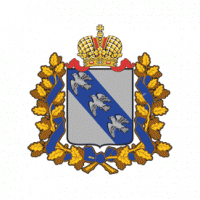 КОМИТЕТ ПО ДЕЛАМ МОЛОДЕЖИ  И ТУРИЗМУ КУРСКОЙ ОБЛАСТИОБЛАСТНОЕ БЮДЖЕТНОЕ УЧРЕЖДЕНИЕ «ОБЛАСТНОЙ ЦЕНТР ТУРИЗМА»ТУРИСТКИЙ ПАСПОРТ КУРСКОЙ ОБЛАСТИ2015СодержаниеБЛОК 1.ОБЩАЯ ИНФОРМАЦИЯКурская область располагает обширными ресурсами для развития сферы туризма, включая природные, исторические и культурные достопримечательности. На территории региона выделены рекреационные районы, каждый из которых обладает специфическим природным, экологическим и социальным значением.Общий туристский бренд области – «Курская область – 1000 лет русской истории и культуры», что дословно отражает историко-культурное достояние региона.Наряду с природно-экологическим, историко-культурный потенциал имеет важнейшее значение в позиционировании региона на туристическом рынке, определяя его уникальность и конкурентные преимущества. Сегодня на территории Курской области находится в общей сложности более 4 500 памятников археологии, архитектуры, истории и монументального искусства, являющихся свидетельствами различных периодов истории Курской области, из которых под государственной охраной находятся 878 объектов регионального значения и 114 – федерального значения. На территории области ежегодно проходит ряд массовых событийных мероприятий различной направленности. Отдельно стоит выделить ежегодный Экономический форум, ежегодную Коренскую ярмарку.Основными целями поездок в регион являются деловой, религиозный, событийный, лечебно-оздоровительный и экскурсионный туризм. Согласно статистическим данным, наибольший удельный вес в структуре общего въездного туристического потока Курской области приходится на сегмент делового туризма, который составляет 33%, и лечебно-оздоровительного – 20%. Однако необходимо отметить, что намного большее количество туристических посещений осуществляется в религиозных (паломнических) целях, которые не учитываются современными статистическими методами.Курск и другие города области входят в перечень исторических городов. В 2012 году Курск отметил свою 980-летнюю годовщину.БЛОК 2.РЕЕСТР ТУРПРЕДПРИЯТИЙКУРСКОЙ ОБЛАСТИСведения о туроператорах, содержащиеся в едином федеральном реестре туроператоров (международный и внутренний туризм)Реестр турпредприятий Курской области, осуществляющих турагентскую деятельностьБЛОК 3. КОЛЛЕКТИВНЫЕ СРЕДСТВАРАЗМЕЩЕНИЯ 3.1. Коллективные средства размещения, расположенные на территории г. Курска (общее количество – 23) :3.2. Коллективные средства размещения расположенные на территориимуниципальных районов Курской области(общее количество – 19):БЛОК 4Реестр туристских базКурской областиБЛОК 5организации общественного питания г.КурскаБлок 6Реестр оздоровительных учреждений Курской области БЛОК 7Туристско-рекреационный потенциал районов и городов Курской области7.1. Общая информация муниципальных районов и городов Курской областиБеловский район 	Беловский район Курской области образован в 1928 году. Расположен в южной части Курской области, граничит с Ракитянским и Иннянским районами Белгородской области, Обоянским, Суджанским и Большесолдатским районами Курской области и Сумской областью Украины. Протяженность района с севера на юг - , с запада на восток- 38 км. Поверхность равнинная, изрезанная многочисленными оврагами.Основные реки относятся к бассейну Днепра и имеют протяженность по территории района: Псел - 61 км,  Илек - ,  Бобрава - ,  Корочка - , Белица - ,  Пена - ,  Стрыгосла - ,  Ольшанка - 4км.На территории района имеется 33 пруда. Почвы на территории района представлены: черноземами 75,7 %, серыми лесными - 21,5%, пойменными, луговыми и крутых балочных склонов по 1%. Климат умеренный с выраженной континентальностью. Средняя годовая температура воздуха + 5,6 С, минимальная - минус 37 С, максимальная + 40 С. Среднегодовое количество осадков , максимальное в июле - .Повторяемость направления ветра (средняя многолетняя роза ветров) северо-восточное - 16 % , западное - 15 % , юго- западное -13 %, восточное, юго-восточное, северо-западное по 12 %, северное - 11%, южное - 9 %. Штиль - 12 %. По характеру растительности района принадлежит к лесостепной зоне. Площадь лесов составляет . расположеным преимущественно по склонам оврагов и состоят главным образом из твёрдолиственных пород с преобладанием дуба,  ольхи, сосны. Площадь хвойных лесов  составляет  . Самое большое урочище  Канава  площадью    расположено между д. Корочка  и  с. Суходол, урочище Глубокое  площадью  -  расположенное в М.О. «Бобравский с/совет», урочище «Ивановское» площадью , расположенного в х. Ивановское Бобравского с/совета, урочище «Яблонец» - площадь , «Лубенец» - , расположенных  между  с. Кондратовкой  и с. Озёрками.На территории района имеются месторождения строительных материалов: глин, суглинков, трепела, мела.Большесолдатский район Район расположен в юго-западной части Курской области. Площадь 780 км², что составляет 2,7 % области. Район граничит на севере с Льговским и Курчатовским, на востоке — с Октябрьским, Медвенским и Обоянским, на юге — с Беловским и на западе — с Суджанским районами Курской области. В геоморфологическом отношении территория района представляет собой волнисто-увалистое возвышенное плато с пологими и покатыми склонами, расчлененное долинами рек и ручьев и овражно-балочной сетью. Административно-хозяйственным и культурным центром района является село Большое Солдатское, расположенное в 78 километрах от областного центра г. Курск. В состав района входят 7 сельских поселений (сельсоветов).Большесолдатский район расположен в поясе умеренно-континентального климата с теплым летом и умеренно холодной зимой. Изменение температуры воздуха летом и зимой идет постепенно, причем весной нарастание температуры идет быстрее. Максимальная температура летом достигает 390, минимальная зимой – 370. Осенние заморозки начинаются в среднем 4 октября, последние весенние наблюдаются до 1 мая. Число безморозных дней в году 157. Промерзание почвы начинается в ноябре, оттаивание почвы происходит в апреле с последующим нарастанием температуры.Среднегодовое количество атмосферных осадков составляет 598 мм. Наибольшее количество осадков выпадает в летние месяцы с апреля по октябрь, максимальное количество осадков приходится на июнь, июль, август.Появление снежного покрова наблюдается в среднем в первой декаде декабря. Число дней со снежным покровом – 110. Глубина сезонного промерзания почвы составляет 62 см., наибольшая – 157 см., минимальная 30 см. Средняя высота снежного покрова – 20 см, наибольшая – 72 см., минимальная – 9 см.Преобладающими ветрами в районе являются ветры юго-западных и северо-западных направлений. Весной и осенью господствуют ветры восточных, юго-восточных и южных направлений, летом и зимой западных и юго-западных направлений. Средняя скорость ветра 4,5 м/с.Часты суховеи весной и летом, а зимой при значительной скорости ветра сдувание снега с открытых мест. Принадлежность района к южной агроклиматической зоне Курской области с продолжительным безморозным периодом, достаточным количеством осадков благоприятствует ведению сельского хозяйства и размещению строительства. Почвенный покров района представлен в основном черноземами и землями серых лесных типов. По природным условиям территория Большесолдатского района  Курской области  благоприятна для развития  туризма.Глушковский район Глушковский район расположен в юго-западной части Курской области, которая является частью Центрально-Черноземного региона и граничит на севере с Рыльским районом, на востоке с Кореневским районом, на юге и западе с Украиной. Территория района составляет 850 кв. км. Протяженность района с севера на юг составляет 22 км, с востока на запад - 40 км. В состав Глушковского района входит 14 сельских администраций, 2 поселковые, 53 населенных пункта. Численность населения в районе по состоянию на 01.01.2014 года составляет 20,7 тыс. человек, из них 8,7 тыс. человек проживает в поселках и 12 тыс. человек в селе. Глушковский район образован в 1928 году, как район Центрально-Черноземной области, после реорганизации вновь образован 13.01.1965 года.Географическая сеть на территории района представлена рекой Сейм и более мелкими реками и ручьями. Река Сейм делит район на две неравные части – северную правобережную и южную левобережную. Правобережная часть – пологая волнистая равнина, расчлененная долинами притоков, балками и оврагами. Левобережная часть представляет собой плоскую равнину, слабо расчлененную неглубокими балками и оврагами. Ширина долины реки Сейм достигает 7-12 км, ширина поймы на большей части района составляет 2,5 - 4 км.Территория района находится в Южном агроклиматическом районе Курской области. Общая площадь района составляет 85051 га, из них сельскохозяйственных угодий 60401 га, в том числе пашни 41711 га, многолетние насаждения 346 га, сенокосов - 7673 га,  пастбищ – 10671га. Из общей площади пашни 97% обрабатывается сельскохозяйственными предприятиями, 3% - фермерскими хозяйствами.Основное распределение на территории района получили почвы черноземного типа почвообразования 73% и 27 % серые и темно-серые лесные почвы. По механическому составу почвы в основном среднесуглинистые. Черноземы распространены в левобережной части района, серые лесные почвы в правобережной части. В поймах рек и ручьев сформировались пойменные почвы.На территории района имеются месторождения мела, песка и глины, а также есть залежи торфа.Климат умеренно-континентальный, благоприятный для ведения сельского хозяйства. Среднегодовое количество осадков 589 мм, что характерно для зоны умеренного увлажнения.Горшеченский район На карте Горшеченский район находится в Европейской части России и входит в состав Центрально - Черноземной области. Граничит с Воронежской, Белгородской областями. Расположен на юго-востоке Курской области. Граничит с Касторенским, Советским, Тимским, Мантуровским районами. Занимаемая площадь района составляет 1,4 тыс. квадратных километров. 79 населенных пункта объединены в 15 муниципальных образований,  в которых проживает 17300 человек. Административный центр – поселок Горшечное.Географическое положение Горшеченского района обусловливает умеренно – континентальный климат. Хорошо выражены все времена года. Современный природный комплекс района сформировался в послеледниковый период. Горшеченский район расположен в лесостепной зоне. Под степной растительностью сформировались мощные черноземы, занимают около 64% территории Курской области.Дмитриевский район Дмитриевский район расположен в северо-западной части Курской области  и центре  Европейской  части  Российской  Федерации  в непосредственной близости с Российско - Украинской границей, является составной частью Курской области.Протяженность района с севера на юг - 51 км, с востока на запад - 53 км.Район имеет внутренние границы с  Железногорским, Фатежским, Конышовским, Хомутовским районами;внешние границы с Брянской и Орловской  областями;удаление от Российско-Украинской границы 40 км;общая протяженность границ района составляет 312 км.Территория района - 1270 кв. км (4,26 % от территории Курской области).Дмитриевский район образован в 1928 году. Центром административно- территориальной единицы районного подчинения, является город Дмитриев.В состав административно-территориальной единицы входят 8 поселений, в составе которых одно городское -   г. Дмитриев,  7 сельских, состоящих из 122 сельских населенных пунктов. Характеристика природно-рекреационного и климатического потенциала района:Район расположен в поясе умеренно - континентального  климата в пределах лесостепной зоны, в целом в благоприятных климатических условиях для ведения эффективного сельскохозяйственного  производства.Преобладающий тип рельефа - возвышенная,  сильно  расчлененная долинами рек, балками и оврагами равнина.В районе имеется 18 рек и ручьев, общая длина которых составляет 164 км. К наиболее крупным относится – р. Свапа. Район располагает более 40 водоемами и прудами с общей площадью около 800 га, 19 из них поверхностные. Вода из дмитриевских подземных озер питает также г. Железногорск.Настоящей кладовой здоровья являются для дмитриевцев сохранившие свое растительное и животное многообразие леса.Железногорский район Оценка территории Железногорского района  для рекреационной деятельности по природным условиям  складывается из оценки  основных природных факторов, которые предопределяют возможности рекреации: климатических, гидрографических, ландшафтных и бальнеологических. В соответствии с географическим положением в центре  Восточной –Европейской равнины и орографическими особенностями, рассматриваемая территория в целом характеризуется средним природно-рекреационным потенциалом. Железногорский район - самый северный район Курской области с административным центром в г. Железногорске. Климатические условия характерны для северного агроклиматического района Курской области. По условиям теплообеспеченности растений Железногорский район относится к умеренному поясу, входящему в состав лиственно-лесной климатической области России. По данным метеостанции основные климатические показатели следующие: среднегодовая температура воздуха +5,4оС, продолжительность безморозного периода 149 дней, гидротермический коэффициент – показатель влагообеспеченности – равен 1,2 (умеренное увлажнение).В целом климат характеризуется умеренной континетальностью, большой продолжительностью безморозного периода, достаточным годовым количеством осадков и тепла.Подобные климатические показатели позволяют успешно возделывать все районированные в лесостепной зоне сельскохозяйственные культуры.Граничит на севере и северо-востоке с Орловской областью, на юго-востоке — с Фатежским, на юге — с Конышевским, а на западе — с Дмитриевским районами Курской области. Площадь района-991 .кв.км (без. г. Железногорск).  На территории района проживают 16,6 тыс. человек, в том числе городское население 2,3 тыс.чел.(Магнитный), сельская местность 14,3 тыс.чел. Средний возраст населения по Железногорскому району 45,4 лет. С севера на юг Железногорский район пересекает железная дорога «Орел — Арбузово — Льгов» со станциями Курбакинская (Магнитный), Железногорск Михайловский Рудник (Михайловка) и Остапово; с областным центром Железногорск связан автомобильной дорогой «Железногорск — Михайловка — Линец — Фатеж». Через Железногорск проходит автострада «Москва — Орел — Киев», пересекающая Железногорский район с северо-востока на юго-запад. Поверхность района равнинная со скатом на юго-запад. Район пересекают реки: Свапа  протяженностью по территории района , Песочная-, Усожа-, Чернь-, Речица-, Смородинка-, Османка-.  Все реки относятся к бассейну Днепра. Наиболее значительная река — Свапа (правый приток Сейма) с притоками Чернь и Усожа. Административным центром района является  г. Железногорск – местонахождение органов государственной власти района. Количетво населенных пунктов-110.Золотухинский район Золотухинский район расположен в северной части области, в  от областного центра. Он граничит с Поныровским и Фатежским районами на западе, Щигровским на востоке и Курским на юге. В северо-восточной части имеет небольшой участок границы с Орловской областью. Общая площадь, района – 1,4 тыс.кв.км. Население района составляет 23,4 тыс. чел.   Территория Золотухинского района относится к северному агроклиматическому району Курской области с умеренно-континентальным климатом и недостаточным увлажнением. Рельеф территории значительно расчленен гидрографической сетью, которая представлена р. Тускарь с притоками. Лесистость территории составляет 7,9 %. Почвенный покров района довольно разнообразен. Полезные ископаемые района – разрабатываемые небольшие месторождения глины, суглинков, одно месторождение фосфоритов, перспективные месторождения цеолитов и мела.Касторенский район Касторенский район — самый восточный район Курской области. Граничит на юге с  Горшеченским, на западе — с Советским районами Курской области, на севере — с Липецкой, а на востоке с Воронежской областями России. С 1708 года земли Касторенского района входили в состав Азовской губернии, центром которой был г. Азов, а с 1711 года — г. Воронеж. С 1725 года земли района вошли в Землянский уезд вновь сформированной Воронежской губернии (с 1928 года — Землянский район ЦЧО), как Касторенская волость. 13 июня 1934 года Касторенская волость была выделена из Землянского района Центрально-Черноземной области и введена как Касторенский район в состав вновь образованной Курской области. В современных границах Касторенский район утвержден 27 января 1967 года. Площадь  района -1,23 тыс.кв. км или 4,1% территории области. Территория района представляет собой компактный массив протяженностью с севера на юг – , с востока на запад – . Касторенский район расположен на территории Среднерусской возвышенности. В геоморфологическом отношении рельеф представляет собой, в основном, водораздел с пологими склонами, с общим уклоном к центру района, к реке Олым.Рельеф остальной территории района – полого-увалистый, полого-холмистый, со склонами водоразделов 3-5 %.  Рельеф территории района характеризуется абсолютными отметками  (водораздельное плато) и  (долина реки Олым).Реки района мелководные. Основная из них  - река Олым  протяженностью по территории района . Река Грайворонка имеет протяженность по району , Ведуга , Кастора , Вшивка . Все реки относятся к бассейну реки Дон.Преобладающие почвы на территории района представлены: черноземами -88,5%, пойменными луговыми -5,2% и днищ балок – 4,4%. Наибольшее распространение по механическому составу получили тяжелосуглинистые почвы -48,9% и глинистые – 46%. Содержание гумуса в почве от 4 до 9%. Преобладающими типами почв в структурном отношении являются черноземы выщелочные и типичные. Климат умеренный. Средняя годовая температура воздуха +5,1°C, минимальная , максимальная +. Среднегодовое количество осадков , максимальное в июле .Повторяемость направления ветра (средняя многолетняя роза ветров): южное и западное по 15%, юго-восточное, юго-западное и северо-западное по 13%, северное и восточное по 11%, северо-восточное -9%. Штиль 6%.Растительность носит лесостепной характер. Леса – лиственных пород с преобладанием дуба. Общая площадь лесов 1,7 тыс.га. Леса района относятся к 1 группе.В пределах Касторенского района имеются крупные месторождения трепела и опоки, представляющие из себя кремнистые микропористые породы, являющиеся ценным сырьем для производства цемента и кирпича. Имеются крупные месторождения мела.На территории района имеются перспективные залежи и проявления тугоплавких глин (Николаевская залежь – предварительно оцененные запасы 30,2 млн. т, прогнозные ресурсы 73,4 млн.т). Минерально-сырьевая база района позволяет развивать такую отрасль, как производство строительных материалов. Из животных, распространенных на территории района, характерны представители средней полосы. Наиболее богата фауна в лесах около рек. Здесь встречаются кабаны, лось, лиса, белка; из птиц - куропатки, много различных мелких птиц. Природные условия благоприятны для развития водного и пешеходного туризма. Имеются возможности для дачного строительства на экологически чистой территории.Конышевский район Современный Конышевский район  расположен в северо-западной части области, граничит с шестью районами Льговским, Курчатовским, Хомутовским, Железногорским, Дмитриевским, Фатежским. Его площадь 1, 138 км. 99 населенных пунктов, населения около 11 тыс. человек. Конышевский район имеет выгодное географическое положение, через него проходят  межрегиональные железнодорожные и автомобильные маршруты. Местом отдыха для Конышевцев и гостей района являются песчаные пляжи реки Свапа. Леса Конышевского района полны грибов и ягод. Восточная часть района наиболее изрезана оврагами, северная и западная части равнинные, изрезанные неглубокими оврагами. В районе протекают реки: Свапа, протяженностью на территории района 44 км, Полтавка-35 км, Прут-24 км,  Беличка-28 км, Вабля-22 км, Чмача-19 км, Жигаевка-11 км, Котлеевка-13 км, Руда-2 км. Все реки относятся к бассейну Днепра.Преобладающие почвы серые лесные 52,6% и черноземные 30,8 %. Луговые почвы занимают 5,6 %, болотные и болотных склонов 6,7%. Наибольшее распространение по механическому составу получили среднесуглинистые почвы 81,4%, легкосуглинистые занимают 9,9%, супесчаные 5%. Содержание гумуса колеблется от 0,6%  до 3,3%.Климат, умеренный, с выраженной континентальностью. Средняя годовая температура воздуха +5,1, минимальная -37, максимальная +37. Среднегодовое количество осадков 583мм. По характеру растительности район входит в лесостепную зону. Площадь лесов составляет 10 тыс. га. Леса преимущественно лиственные. На площади 15,5 тыс. га расположен Макаро-Петровский бобровый заказник. На территории района есть месторождения строительных материалов: глин, суглинков, трепела. Ведется добыча торфа. Макаро-петровское торфяное месторождение находится в Конышевском районе, площадь 550га Мощность пласта 4 метра. Граничит  с Конышевским районом Моховое торфяное месторождение Льговского района, имеющее площадь 600 га. Конышевский район входит в бассейн Курской магнитной аномалии. На территории Машкинского сельсовета около д. Яцено расположены залежи железистых кварцитов, представляющих собой тонкослоистые породы рудных и нерудных кварцевых прослоек.Кореневский район Кореневский район в существующих границах образован в 1967 году. Расположен в юго-заподной части области, на востоке граничит с Суджанским, северо-востоке - Льговским, северо-западе Рыльским, западе - Глушковским районами Курской области, на юге с Сумским районом Сумской области Украины. Протяженность территории района с севера на юг 40км., с запада на восток 30 км. Территория 873 км2 или 0.3% территории области. Климат района умеренный с выраженной континентальностью. Среднегодовая температура воздуха +6,1° , минимальная -36°, максимальная +38° по Цельсию. Среднегодовое количество осадков 608 мм, максимальное в июле 77 мм. Повторяемость направления ветра (средняя многолетняя роза ветров) восточное и южное по 17%, западное 19%, юго-западное 14%, юго-восточное 11%, северо-восточное и северо-западное по 9,3%, северное 8%. Штиль 9%.Поверхность представляет холмистую равнину, изрезанную оврагами и балками. Реки района относятся к системе Днепра. Самая значительная из них - Сейм, протяженностью по территории района 28 км. Реки: Крепна имеет протяженность по территории района 39км., Груня - 22, Снагость - 22, Мужица - 16, Толпинка - 16 км. Преобладающие почвы: черноземье - 74%, серые лесные - 13,3%, пойменные луговые - 8,3%, почвы крутых склонов - 3,6%. По механическому составу наиболее распространенные получили среднеглинистые - 91%, тяжелоглинистые - 2,5%, легкоглинистые - 4,0%. Леса преимущественно лиственных пород: дуб, береза, осина, ясень. Общая площадь, покрытая ими, составляет 6,3 тысяч га. - 7,3% территориирайона. Имеется два заказника: боброво - ондатровый «Маковье», площадью 4,7 тысяч га. и выхухолевый “Ломовое”. На территории района есть месторождение строительных материалов - глина строительного камня, суглинков. Ведется добыча торфа.Курский район Курский район был образован 30 июля 1928 года преимущественно из территорий упразднённых Ямской и Рышковской волостей. Первоначально входил в состав Курского округа Центрально-Чернозёмной области. Район занимал 2 130 км² и состоял из 38 сельсоветов. Численность населения составляла 233 тыс. человек, общее количество населённых пунктов — 270. Тогда же был создан Бесединский район по большей части из территорий упразднённых Муравлёвской, Троицкой, а также частей Колодненской и Каменевской волостей, но в 1929 году Бесединский район был упразднён. В июле 1930 года, после упразднения округов, район перешёл в непосредственное подчинение областному центру Центрально-Чернозёмной области (Воронеж). В ноябре того же года Курский район был ликвидирован.Сегодня  площадь района 1657,29 км². Район граничит на севере с Фатежским и Золотухинским районами, на востоке - с Щигровским и Солнцевским районами, на юге - с Медвенским, на западе с Октябрьским районом Курской области. Крупнейшая река Курского района - Сейм, протекает в южной части района с востока на запад, на ней расположены Полевской, Бесединский, Шумаковский, Клюквинский, Лебяжинский, Рышковский и Ворошневский сельсоветы. Климатические условия в Курском районе средние по всем показателям, поскольку он располагается в умеренно-континентальной климатической зоне. В районе не бывает сильных перепадов температур или неожиданных стихийных бедствий в виде ураганов или наводнений. Погода всегда вполне прогнозируема и по большей части предсказуема. Зимой средняя температура колеблется от -7 до -12-15 градусов, летом - от +22 до +25, межсезонье, как правило, теплое.  Сильные морозы для Курского района тоже не характерны.  А вот летом бывает довольно жарко, иногда температура в июле может достигать 30-35 градусов выше нуля.Курчатовский район Район занимает выгодное географическое положение, он расположен в центральной части Курской области. Общая площадь района 677,93 кв. км., в том числе г. Курчатов - 56,14 кв. км., района - 621,79 кв.км. Районный центр удален от областного на 45 км. Протяженность района с севера на юг 50 км, с запада на восток 20 км. С областным центром район связан железной и автомобильной дорогами. На его территории находятся две железнодорожные станции — Лукашевка и Блохино, две остановочные платформы.  Район расположен на южном склоне Среднерусской возвышенности, на севере района проходит Фатежско - Льговская гряда, на юге - Обоянская гряда. Граничит с Льговским, Конышевским, Фатежским, Октябрьским, Большесолдатским районами,а также с г.Курчатов.  Самая протяженная граница с Октябрьским и Льговским районами.В настоящее время на территории района находятся 8 муниципальных образований. Из них - два городских поселения: поселок им. К.Либкнехта с населением 7,958 тыс. человек, поселок Иванино с населением 2,452 тыс. человек и 6 сельских поселений (МО « Дичнянский сельсовет», МО «Дружненский сельсовет», МО «Колпаковский сельсовет», МО «Костельцевский сельсовет», МО «Макаровский сельсовет», МО «Чаплинский сельсовет» с общей численностью населения 7,913 тыс. человек. Льговский район Льговский район Курской области занимает площадь 1080 км2, расположен на западе центральной части Курской области. Район граничит с Кореневским, Рыльским, Хомутовским, Курчатовским, Большесолдатским, Конышевским и Суджанским районами Курской области. В районе 8 муниципальных образований (сельсоветов.)Рельеф местности – водораздельная возвышенность: овраги, балки речные долины. Основные реки – Сейм, Опока, Бык, Прут, Бобрик, Белая Локня, Прутище. Преобладающие почвы района – черноземные – 40.4%, и серые – лесные – 5.4%, луговые - 11.1%. По механическому составу почвы распределяются 6 – среднесуглинистые -89.1%, легкосуглинистые – 4.2%, тяжелосуглинистые и супесчаные занимают по 2.6%.Климат умеренно-континентальный. Средняя месячная температура самого теплого месяца (июль) колеблется в пределах  +  19,3о С, самый холодный (январь-февраль) -   -23о С. В теплый период (апрель-сентябрь) преобладают западные, северо-западные, северо-восточные ветры. В холодный период (октябрь-март) юго-западные, юго-восточные и восточные ветры. Средняя месячная скорость ветра составляет 4,5м/сек. По характеру растительности район относится к лесостепной зоне. В районе имеются месторождения строительных материалов: - глин, суглинков, трепела. Ведется добыча торфа.Льговский район относится к числу поселений с благоприятными  историко-культурными, природно-климатическими возможностями для развития туризма. Положение Льговского района  вдали от промышленных густонаселенных районов и сохранение на его территории малоизмененных ландшафтов (лесостепных участков с реликтовой растительностью), создает предпосылки привлечения туристов и отдыхающих из городов Курской области и даже других регионов страны.Мантуровский район Мантуровский район расположен на Юго-Западных склонах Среднерусской возвышенности, в юго-восточной части Курской области.Впервые Мантуровский район был образован в 1935 году.  В последствие его территория неоднократно отходила в Солнцевскому, Тимскому и Горшеченскому районам. И только в 1977 году Указом Президиума Верховного Совета РСФСР вновь был образован Мантуровский район, в состав которого были включены 16 сельских Советов.  В 1979 году было принято решение об образовании еще 4-х сельсоветов.На сегодняшний день на территории района - 7 сельских поселений, которые включают в себя 63 населенных пункта. С севера Мантуровский район  граничит с Тимским, с востока  Горшеченским, с запада  Солнцевским, с юго-запада  Пристенским районами, с юга  Губкинским районом Белгородской области Административным центром  района является село Мантурово.Численность населения района на 01.01.2015 г. составляет 14,4 тысячи  человек. Расстояние от административного центра с. Мантурово до областного центра г. Курска  –100 км.Транспортную инфраструктуру района составляют автомобильные дороги регионального значения протяженностью — 237 км и муниципального значения протяженностью — 118 км. Протяженность водопроводных сетей в районе составляет — 298,61 км, протяженность газовых сетей — 532 км.Рельеф волнистый, изрезан оврагами и балками. Реки относятся к бассейнам Днепра и Дона. Основная река Сейм, ее протяженность по территории района 34 км. Река Сейм Пузатый имеет протяженность по территории района 25 км, Оскол - 50 км, Репенская Плота и Свинец - по 14 км, Кривец - 9 км, Стужень - 22 км, Головище - 13 км, Быстрец - 12 км.На территории района находится самая высокая точка Курской области, ее высота — 269 м, которая расположена на Тимско-Щигровской гряде у села Пузачи.Климат континентальный.. Среднегодовое количество осадков - 553 мм, максимальное в июле - 71мм. Основные почвы: черноземные - 80,5%, серые лесные занимают 7,3%, почвы крутых балочных склонов - 9,3%. По механическому составу почвы распределяются; тяжелосуглинистые - 64,1%, глинистые - 27,3%, среднесуглинистые - 6,8%, легкосуглинистые и супесчаные - 1,8%. По характеру растительности район относится к лесостепной зоне. Древесная растительность разбросана мелкими участками по всей территории и состоит в основном из дуба, клена, березы, осины. Площадь, покрытая лесом, составляет 5,1 тыс. га.Медвенский район Медвенский район Курской области образован в 1970 году. Расположен  район в центральной части Курской области. Его территория составляет 1,08 тыс.кв. км. Медвенский район граничит с Большесолдатским, Октябрьским, Солнцевским, Обоянским, Пристенским, Курским районами.  Протяженность района с востока на запад – , с севера на юг – . Поверхность представляет собой холмистую равнину, изрезанную балками и оврагами. Реки района: Реут - протяженностью по территории района – , Полная – , Млодать, Реутец, Любач – по , Медвенка – . Все реки относятся к системе Днепр. Оценка территории Медвенского района для рекреационной деятельности по природным условиям складывается из оценки основных природных факторов, которые предопределяют возможности рекреации: климатических, гидрографических, ландшафтных и бальнеологических.   В соответствии с географическим положением в центре  Восточно-Европейской равнины и географическими особенностями рассматриваемая территория в целом характеризуется средним природно-реакционным потенциалом.Климатические условия, характерные для данной территории, благоприятны для  зимних и летних видов отдыха. Продолжительность комфортного теплого периода составляет 150 дней. Преобладание в летний период ветров западного и северо-восточного направления обеспечивают необходимую аэрацию. Продолжительность  купального сезона 80-90дней, однако,  неустойчивые погодные условия ограничивают водные процедуры на открытом воздухе.Для зимних видов отдыха и спорта благоприятен продолжительный период устойчивого снежного покрова, который в среднем продолжается 110 дней, хотя в отдельные годы этот период может сокращаться из-за частых оттепелей. Организация зимней рекреации должна учитывать особенности ветрового режима, который характеризуется усилением и сдуванием снега с открытых мест. Поэтому при размещении рекреационных объектов и разработке трасс туристских маршрутов необходимо учитывать особенности рельефа и микроклимата. Наиболее благоприятны подветренные склоны холмов, лесные территории, непродуваемые долины рек.Через Медвенский район проходит гряда Среднерусской возвышенности – Медвенско-Большесолдатская, которая тянется с востока на запад. Высота ее составляет  над уровнем моря. Это рекордная высота на Среднерусской возвышенности.В недрах находятся разнообразные полезные ископаемые: торф, песок и песчаники, мел, глины, фосфориты.  Но главное богатство подземных кладовых составляет Реутецкое месторождение железной руды. Здесь на глубине 80- залегают пласты богатых железных руд толщиной от 3 до . В 60 годах прошлого  столетия здесь велись активные геологические исследования, поговаривали, что будут осваивать горнодобывающий карьер и строить город. Но потом предпочли месторождение, где сейчас город Железногорск.Торф на протяжении многих столетий использовался как топливо и удобрение. Торфяники располагаются по долинам высохших рек и в заболоченных местах. Запасы его огромные, только в настоящее время он не пользуется спросом. Песок, которого у нас также большие запасы (Танеевское и Высокское месторождения), применяется для изготовления кирпича, бетона, асфальта. Встречаются легкоплавкие глины, из которых делают кирпич. Мел используется в основном для известкования почвы.Нормальное количество тепла и осадков вполне достаточно для успешного выращивания различных сельскохозяйственных  культур. Преобладающие летом западные и северо-западные ветры умеряют летний зной. Зимние юго-восточные и западные ветры умеряют зимнюю стужу. Хотя в последние годы этот порядок нередко нарушается в связи с изменением климатических условий на планете.Современные климатические условия способствуют формированию лесостепного ландшафта: чередованию степи и дубрав. Но степная растительность сохранилась только по склонам балок, лугов, речным долинам. Да и дубрав немного. Преимущественно земля используется в хозяйственном обороте.Обоянский район Обоянский район расположен в южной части области, в  от областного центра. Он граничит с Беловским, Большесолдатским, Медвенским и Пристенским районами. В южной части имеет участок границы с Белгородской областью. Общая площадь района – 1,026 тыс.кв.км. Население района на 1 января 2007 г. численность постоянного населения составляла 31,9 тыс. чел.Территория Обоянского района относится к южному агроклиматическому району Курской области с умеренно-континентальным климатом. Лесистость территории составляет 10,3%. Почвенный покров района довольно разнообразен. Основными типами почв района являются черноземы – 74% и серые лесные почвы – 24%, почвы других типов составляют 2%. По механическому составу почвы тяжелосуглинистые – 91,9%, среднесуглинистые – 6,4%, легкосуглинистые – 0,9%, глинистые – 0,1%, супесчаные – 0,4%, песчаные – 0,3%. Земли сельскохозяйственного назначения занимают 80,5 % территории района – , из них  – пашня).Полезные ископаемые района – очень много крупных месторождений полезных ископаемых к настоящему времени не выявлено, есть небольшие месторождения глины, суглинков, силикатные пески.Район образован в 1928 году. Протяженность района с севера на юг 45 км, с запада на восток – 55 км. Площадь района – 1,026 тыс. кв. км, что составляет 4% территории области. Обоянский район граничит на западе с Беловским и Большесолдатским, на севере – с Медвенским, на востоке – с Пристенским районами Курской области, а на юге – с Белгородской областью России. На 01.01.2007 в районе проживало 31,9 тыс. человек, в том числе в городских условиях проживают 13,7 тыс. человек. Среди сельских населенных пунктов преобладают поселения с численностью населения от 100 до 500 человек – 41%. Плотность населения – 31 чел./кв.км.Исторически сложившийся планировочный каркас, современная планировочная структура территории и функциональное зонирование находятся в тесной взаимосвязи и взаимодействии с функционально-планировочной структурой Курской области.Планировочная структура всей территории Курской области ориентирована на историческую систему расселения и основные транспортные и сформированная под влиянием природного и транспортного каркаса территории.Планировочная структура Обоянского района сложилась исторически – вдоль речных планировочных осей. Основные из них: р. Псел и ее притоки – и по сегодняшний день остаются основными осями экономического развития района. Основная горизонтальная гидрографическая ось поддержана двумя основными транспортными артериями района: железнодорожной веткой «Обоянь-Пристень» и автомобильными магистралями регионального значения «Суджа-Обоянь» и «Обоянь-Солнцево». То есть основной прирост, и концентрация населения происходят на центральной широтной оси района.Современное планировочное развитие базируется уже не на речном, а на транспортном каркасе территории. Поскольку любое производство и проживание, социальное обеспечение связано, прежде всего, с транспортной доступностью. Именно по этому значительное преимущество в развитии получили именно те населенные пункты, которые совмещают в себе пересечение осевых линий развития исторически сложившейся планировочной структуры (по гидрографии) с современной.Исторически сложившиеся же населенные пункты, ориентированные на гидрографию, не подкрепленные хорошим транспортным сообщением, стремительно теряют население и становятся периферийно-рекреационными по своему значению.В связи с этим, проектные предложения направлены на решение главной проблемы: совершенствование организации территории района за счет сбалансированной пространственной организации, рационального размещения производительных сил.В районе отмечаются два основных геоморфологических элемента. Это южные отроги Обоянской гряды (водораздела рек Сейма и Псела), занимающие север, запад и восток района и долина реки Псел, расположенная на крайнем юге. Современный рельеф повышенной части (водораздельной) сформирован эрозионноденудационными процессами и представлен в основном пологоволнистыми склонами, сильно расчлененными овражно-балочной сетью. Склоны чаще всего пологие в 1-3°, реже 3-5°. Платообразные участки водоразделов занимают совсем небольшие площади. Абсолютные отметки 230-. Горизонтальное расчленение поверхности рельефа 0,5-1 и 3-. Коэффициент расчленения в среднем 1,2 км/кв.км, что соответствует сильной степени расчлененности. Глубина вреза оврагов и балок от 3 до 40-, в среднем 10-. Наибольшая густота и глубина овражно-балочной сети наблюдается в западной половине района.Пониженная южная часть – хорошо выработанная долина реки Псел, где правая ее часть имеет сравнительно узкую пойму и надпойменную террасу, а левобережная намного шире как в пойме, так и в надпойменной террасе. Рельеф равнинный, поверхность почти нерасчлененная, уклоны от 0,5 до 1,5°. Микро- и макрорельеф выражен в виде «степных блюдец», главным образом на надпойменных террасах.Климат Обоянского района характеризуется умеренной континентальностью, большой продолжительностью безморозного периода, достаточным количеством осадков и тепла. Среднегодовая температура воздуха составляет +5,6°C, среднемесячная температура июля +19,5°C, а января -8,5°C. Абсолютный максимум температуры +, минимум .Продолжительность вегетационного периода температурами выше + – 185-190 дней. Продолжительность безморозного периода 150 дней в году. Средняя дата последнего заморозка весной – 27 апреля, осенью – 9 октября.Среднегодовое количество осадков , за период с температурой выше  выпадает , а испарение составляет . В целом климат района благоприятный для проживания, отдыха и сельского хозяйства. Агроклиматические условия района позволяют выращивать все районированные сельскохозяйственные культуры.Октябрьский район Муниципальное образование «Октябрьский район» основан в 1970 году. В современных границах расположен в центральной части Курской области, на севере граничит с Фатежским, на востоке с Курским, на юге с Медвенским, на западе с Курчатовским районами.Районным административным центром является поселок городского типа Прямицыно.Территория района расположена на юго-западе Среднерусской возвышенности на древней Восточной Европейской (или Русской) платформе, в центральной части Воронежской антеклизы.Климат в районе умеренно-континентальный. На территории района ярко выражены сезонные особенности климата: зима – самый холодный период годичного цикла развития природы, температура от 0 до – 25 градусов; весна – преобладает безморозная погода, часто бывают поздние весенние заморозки, засухи, суховеи, со  среднесуточной температурой от 0 до +15 градусов; лето – период со среднесуточными температурами воздуха выше + 15 градусов, осень период со среднесуточными температурами от 15 до 0 градусов.Вода является одним из важнейших природных ресурсов, компонентом природного комплекса. Внутренние воды Октябрьского района представлены реками Сейм, Рогозна, Воробжа, Большая Курица, Дичня и их притоки, а также озера-старицы на пойме реки Сейм, родники близ с. Сорокино, д. Авдеева, на правом склоне белой горы близ х. Журавлинского с. Журавлино. Реки относятся к речной системе реки Днепра. Самая крупная река района – река Сейм. Реки района относятся к рекам с весенним половодьем. Почвы района на севере – темно-серые лесные, на юге – черноземы типичные, по пойме р. Сейм – пойменные луговые и болотные. На юге частично встречаются черноземы выщелочные и оподзоленные. Район расположен в лесостепной зоне. Условия благоприятны для произрастания как лесной, так и степной растительности. Район богат нерудными полезными ископаемыми, кварцевые пески, мелкозернистые приурочены к аллювиальным пойменным и террасовым отложениям. Самое крупнейшее месторождение песка на территории района – Липинское. Глины, торф залегают в центральной и западной частях района по поймам рек. Имеются запасы писчего мела и мергелей. Могут встречаться  в северной части на больших глубинах железистые кварциты, золото. На западе заходят отроги Костельского узла железорудной аномалии.Поныровский район Поныровский район расположен на севере Курской области и занимает 0,6 тыс. км.,  что составляет 2% территории области), граничит с Орловской областью, а также с Фатежским и 3олотухинским  районами Курской области. Административный центр района п. Поныри находится в . от областного центра г. Курска. На территории района имеется 161,3 километров дорог с твёрдым покрытием В районе 8 муниципальных образований, из них 1 городское, 7 сельских поселений и муниципальный район, 48 населенных пунктов и поселок городского типа Поныри. Численность населения на 1.01.2014 года составляла 11 303  человек, население райцентра – 4 773 человек.  Поныровский район расположен на севере Курской области и занимает 0,6 тыс. км.,  что составляет 2% территории области), граничит с Орловской областью, а также с Фатежским и 3олотухинским  районами Курской области. Территория Поныровского района занимает часть северного агроклиматического района Курской области и относится к умеренному поясу лиственной лесной климатической области Европейской части РФ. Климат умеренно-континентальный. По многолетним наблюдениям Поныровской метеостанции среднегодовая температура воздуха составляет + 4,6◦ ССамый холодный месяц - январь со среднесуточной температурой - 9,4◦ С, самый теплый июль со среднесуточной температурой + 18,8◦ С.  Устойчивая температура +5◦ С, открывающая возможность начала сельскохозяйственных работ, наступает в среднем 16 апреля. Число дней в году с температурой, превышающей этот предел, в среднем 181. Переход температуры воздуха через + 10◦ С происходит 2 мая.     Продолжительность безморозного периода в среднем равна 151 дню. Наибольшая глубина промерзания почвы  достигала 132 см.  наименьшая - 22 см. Наибольшее количество осадков выпадает в виде дождя в июле - 78 мм,  наименьшее Территория Поныровского района занимает часть северо-запада Средне-Русской возвышенности на водоразделах рек Свапа, Снова и Полевая Снова. в марте - 35 мм. Климат благоприятный. На территории района  лесов и лесополос. Леса сохранились отдельными массивами, находящимися в ведении ГЛФ, состав пород - дуб, береза, осина. Лесополосы играют почвозащитную и водорегулирующую роль. Кустарники (площадь 319 га] встречаются в балках и в поймах рек, представлены ивой, ольхой, боярышником и другими видами. В лесах произрастают дуб, клен, липа, береза, осина, дикая яблоня, груша, шиповник, малина, орешник, много лекарственных растений. Это ландыш майский, купена лекарственная, крапива двудомная, шиповник, малина, тысячелистник, одуванчик лекарственный и многие другие. Животные: лось, кабан, косуля, ондатра, лиса, волк, куница, хорек, суслик и др. Согласно почвенно-географичаскому районированию РФ pайон относитсяк лесостепной зоне, к подзоне типичной лесостепи и входит в Средне-Русскую почвенную провинцию Русской Европейской почвенной области. Наибольшее распространение на территории района получили черноземы -  или 65,1% от площади района. Из них преобладают черноземы выщелоченные - 34616 га. Меньшую площадь занимают почвы лесного типа почвообразования - , из них наиболее распространены темно-серые лесные-11377га. Пристенский район Пристенский район расположен в южной части Курской области и граничит на севере с Солнцевским районом, на западе - с Обоянским и Медвенским районами, на востоке - с Мантуровским районом и на юге с Белгородской областью.Районный центр – поселок городского типа Пристень, который удален на 80 км от областного центра города Курска. Территория района 1001 кв. км или 3,3 % территории области. Поверхность представляет холмистую равнину, изрезанную оврагами.Реки мелководные и относятся к бассейну Днепра. Наиболее значительной является река Сейм, протекающая в восточной части района, с протяженностью по территории 10 км. Река Плоская имеет протяженность по территории 22 км, Донецкая Сеймица – 32 км, Ржавчик – 16 км, Запселец – 18 км, Ольшанка, Вичинная и Голая – по 10 км, Нагольненский Колодезь – 14 км и др.Климат района формируется преимущественно под воздействием воздушных масс умеренных широт, а также морских и в меньшей мере арктических. По особенностям основных климатических признаков климат района умеренно-континентальный, характеризующийся большой годовой амплитудой температур, относительно продолжительной, умеренно-холодной зимой с устойчивым снежным покровом и метелями, солнечным, теплым, временами жарким и засушливым летом, преобладанием летних осадков над зимними.На территории района в поймах рек и днищах балок встречаются естественные озера и искусственные водоемы – пруды, используемые для орошения, разведения рыбы, водоплавающей птицы, а также для организации отдыха населения.Важнейшим природным богатством района является земельный фонд. Почвенный покров района представлен в основном черноземами выщелочными, серыми лесными почвами.	Характерной растительностью являются лиственные леса.По лесорастительному районированию леса района относятся к лесостепной зоне Евроазиатской степной области, Курскому лесостепному округу. Общая площадь лесного фонда на территории района составляет 10,33 тыс.га, в том числе покрытая лесом – 9,56 га. Из твердолиственных пород преобладающими являются: дуб, ясень, клен, вяз, белая акация, из мягколиственных: береза, осина, ольха, липа, тополь. Все леса на территории района имеют большое природоохранное значение и являются местом массового отдыха населения.На территории Пристенского района вблизи поселка Пристень расположено месторождение глин и песка, пригодных для производства строительных материалов.Рыльский район Рыльский район - один из крупнейших районов Курской области. В него входят 17  муниципальных образований. Численность населения- 37,6 тыс. человек. Административный центр — город Рыльск. Площадь 1505,02 км². Район граничит с Хомутовским, Льговским, Кореневским, Глушковским районами Курской области, а также с Украиной. Основные реки—Сейм, Обеста, Амонька, Рыло , Клевень , Каменка , Крупка.В водоёмах района водятся сом, щука, голавль, язь, судак, жерех, окунь, подуст, лещ, сазан, плотва, карась, налим, пескарь, уклейка, ёрш, бычок, карп. Умеренный климат на территории района способствует эффективному ведению хозяйства. По характеру растительности он относится к лесостепной зоне. Советский район Советский район - район в северо-восточной части Курской области  (образован в 1928 г.). Площадь  1201 км2. Граничит на севере с Орловской и Липецкой областями России, на востоке — с Касторенским, на юге — с Горшеченским и Тимским, а на западе — с Черемисиновским районами Курской области. Советский район расположен в северной части Донецко-Днепровского водораздела Среднерусской возвышенности. Район расположен в поясе умеренно-континентального климата. Средняя годовая температура +5,10, минимальная – минус 370, максимальная +410. Среднегодовое количество осадков – 547 мм, максимальное в июле – 72 мм. Повторяемость направления ветра (средняя многолетняя роза ветров): южное и западное по 15%, юго-восточное, юго-западное и северо-западное – по 13%, северное и восточное – по 11 %, северо-восточное – 9%. Штиль – 6%. Преобладающие почвы — чернозёмные (89,4%), пойменные луговые занимают 5,3%, крупных балочных склонов — 31%. Поверхность представляет возвышенную равнину, изрезанную оврагами. По характеру растительности район представляет собой лесостепь. Древесная растительность — лиственная с преобладанием дуба, березы, клена. Общая площадь, покрытая лесом, незначительна, занимает 2,6 тыс. га или 2,2% территории. Наиболее значительной рекой является р. Кшень (протяженность на территории района 12 км, приток Сосны), пересекающая Советский район с юга на север, с притоками Расховец (25 км), Грайворонка (19 км), Грязная (26 км), Крестище (17 км), Переволочная (13 км), Городище (10 км) и Ивица (17 км), р. Кобылка (9 км), разделяющая Курскую и Орловскую области. Все реки мелководны. В районе имеются месторождения строительных материалов: глины, суглинков, трепела. Встречаются месторождения фосфоритов. Административный центр — р. п. Кшенский, стоящий на реке Кшень. В черте поселка в реку впадают притоки Кшени: Грязная и Грайворонка. Советский район с востока на запад пересекает автотрасса «Воронеж — Кшенский — Курск» и ж.-д. магистраль «Воронеж — Кшень — Курск — Киев» со станциями: Нижняя Грайворонка, Кшень, Мармыжи и Расховец на территории Советского района. От ст. Мармыжи на север отходит ж.-д. ветка «Мармыжи — Ливны — Орел». На юге Советский район пересекает автомобильная магистраль «Курск — Воронеж», связанная с адм. центром автомобильной дорогой, отходящей на север от с. Ефросимовка (32 км). Солнцевский район Солнцевский район расположен в южной части Курской области. Общая площадь района составляет 105177 га. Протяженность района с севера на юг 45 км, с запада на восток 40 км. Население районного центра составляет 5,02 тыс. человек, района – 16,829 тыс. человек. 	Удаленность районного центра Солнцево от г. Курска составляет: по ж/дороге – 55 км., по автодороге – 75 км.	На севере район граничит с Щигровским районом, на востоке с Тимским, Мантуровским районами, на юге с Пристенским районом, на западе с Медвенским и Курским районом.	Районный центр пгт. Солнцево удален от областного центра по автодороге на 75 км. Солнцевский район расположен на юго-западных склонах наиболее приподнятой части Среднерусской возвышенности, что обусловило его расчлененность овражно-балочной сетью.	Климат района формируется преимущественно под воздействием воздушных масс умеренных широт, а также морских и в меньшей мере арктических. По особенностям основных климатических признаков климат района умеренно-континентальный, характеризующийся большой годовой амплитудой температур, относительно продолжительной, умеренно-холодной зимой с устойчивым снежным покровом и метелями, солнечным, теплым, временами жарким и засушливым летом, преобладанием летних осадков над зимними.	Водная система района представлена реками Сейм, Хан, Лещинка, Добрый Колодезь, Плота, Казенка, Донецкая Сеймица и небольшими ручьями без названия.	На территории района в поймах рек и днищах балок встречаются естественные озера и искусственные водоемы – пруды, используемые для орошения, разведения рыбы, водоплавающей птицы, а также для организации отдыха населения.	Важнейшим природным богатством района является земельный фонд. Почвенный покров района представлен в основном черноземами выщелочными, серыми лесными почвами.	Характерной растительностью являются лиственные леса. Все леса на территории района имеют большое природоохранное значение и являются местом массового отдыха населения.	На территории района находится государственный видовой охотничий заказник местного значения – это Выхухолевский заказник «Вять» площадью 25,5 тыс. га. Он расположен в северной части Солнцевского района, в поймах рек Сейм, Хан и впадающих в них ручьев. Кроме того, имеется лесничество, которое занимает 6824 га., из них покрыто лесом 6070 га. Из твердолиственных пород преобладающими являются: дуб, ясень, клен, вяз, белая акация, из мягколиственных: береза, осина, ольха, липа, тополь. Хвойные породы в районе не распространены.  В лесопитомнике выращиваются: дуб красный, завезенный из Монголии, сосна, сосна крымская, ель, туйя, каштан, спирея, бархат амурский (пробковое дерево). Пруды нашего района занимают 614,3 га. 20 прудов используются для поения скота и для орошения. Суджанский район Суджанский район находится на юго-западе Курской области. Граничит на юге с Украиной (Сумская область), на западе — с Кореневским, на севере со Льговским, на востоке с Большесолдатским и Беловским районами Курской области. Имеет в своем составе 17 муниципальных образований. Площадь района — 996 кв. км. Численность населения на начало 2014 года – 23,6 тыс. человек, преобладают русские и украинцы.Административный центр — г.Суджа (широта 51˚12', долгота 35˚16'). Город расположен на юго-западных отрогах Среднерусской возвышенности, на берегах рек Суджа и Олешня (приток реки Псёл), в  от Курска, в  от границы с Украиной. Основание его относят к 1664 году.Район располагается в зоне умеренно континентального климата. Самый теплый месяц — июль (средняя температура плюс 19°С), самый холодный — январь (средняя температура минус 8°С). Количество осадков среднее - , 70% их годового количества выпадает в период с апреля по октябрь. Вегетационный период около 170 дней. Рельеф района представляет  полого-волнистую, слегка всхолмленную равнину, сильно расчлененную глубоко вдающимися в неё широкими древними речными долинами и множеством балок и оврагов. В геологическом  плане территория сложена почти горизонтально залегающими пластами осадочных горных пород суглинками, глинами, разноцветными песками, песчаниками, известняком, мелом и мергелем.По территории района протекает множество рек. Наиболее крупные из них — Псел, Суджа, Воробжа.Район входит в лесостепную зону по типу растительности. Деревья в основном лиственные (дуб, ясень, ольха, осина), реже встречается сосна. Представители животного мира региона — лоси, косули, зайцы, лисы, бурундуки.Природно-климатические условия, рельеф Суджанского района очень благоприятен для лечебно-оздоровительного отдыха, для строительства санаториев и терренкуров. Также здесь можно заниматься некоторыми видами спортивного туризма пешеходным, лыжным, велотуризмом, конным туризмом, водным туризмом.Тимский район Тимский район образован в октябре 1934 года. Входит в восточную группу административных районов. Он граничит на севере с Черемисиновским, на юге с Мантуровским, с северо-запада на юго-запад граница проходит с Щигровским и с Солнцевским районами, с северо-востока на юго-восток с Советским и Горшеченским районами Курской области. Административным, промышленным, хозяйственно-культурным центром является поселок Тим, распложенный в 65 км от областного центра, в 35 км от железнодорожной станции Щигры. Район преобразован в 1928 году из Тимского уезда, образованного в 1779 году.Общая площадь района – 0,88 тыс. кв. км. Население района на 1 января 2015 года составило 11218 человек.Трудоспособное население-5986 человек, старше трудоспособного-3413 человек. Климат Тимского района, как и всей Курской области, умеренно континентальный с четко выраженными сезонами года. Рельеф территории расчленен гидрографической сетью, которая представлена реками Тим, Кшень, Толстая, Лещинка и оврагами.Лесистость территории составляет 4,001 тыс. га. Почвенный покров района довольно разнообразен. Наибольшее распространение получили: черноземы – 87,8%, почвы балочных склонов – 5,5%, серые лесные и пойменные луговые – по 2%.По механическому составу наибольшее образование получили тяжелосуглинистые почвы – 99,3%. Земли сельскохозяйственного назначения занимают 72,308 тыс. га или 82% территории района.Полезные ископаемые района – месторождения строительных материалов: глины, суглинков, трепела. Встречается магнитный железняк. Наиболее значительной рекой, пересекающей Тимский район с юга на север, является Тим (приток Сосны). У села Погожее берет начало река Оскол.Гидрография района не имеет сложной системы и представлена реками: Гнилуша, Кшень, Лещинка, Леженька, Толстая.По количеству выпадающих осадков территория относится к зоне достаточного увлажнения. За год в среднем за многолетний период выпадает 582 мм осадков. Пространственное и временное их распределение отличается значительной неравномерностью. Большая часть 460 мм приходится на теплый период года и 270 мм – на холодный.Осадки, выпадающие в твердом виде с ноября по март, образуют снежный покров. Образование устойчивого снежного покрова обычно начинается на севере района 28 ноября и заканчивается на юге 7 декабря. Ветры в течение года переменных направлений (западные, юго-западные и восточные); их преобладающая скорость 2-5 м/с.По лесорастительным условиям территория района относится к подзоне широколиственных лесов. Типичные леса дубовые и дубово-ясеневые сохранились отдельными пятнами. Леса в основном сухие, с высокой степенью санитарно-гигиенической ценности. Для вторичных березовых и осиновых лесов в северной части характерна примесь сосны и дуба, в подлеске, как правило, лощина, местами можжевельник, в травяном покрове преобладают осока волосистая. Коренные леса дубово-осиновые, сосновые и дубовые представлены здесь небольшими массивами.Тимский муниципальный район – административно-территориальная единица (район) в центральной части Курской области Российской Федерации.В административном отношении Тимский район разделен на 9 муниципальных образований, 8 из которых – сельские советы и районный центр – поселок Тим. На территории района находятся 66 сельских населенных пунктов и 1 поселок.Фатежский район Фатежский район образован в 1928 году. Расположен в северной части области, граничит с Конышевским, Железногорским, Поныровским, Золотухинским, Курчатовским, Курским районами и Орловской областью. Территория – 1,29 тыс. кв. км, или 4,3 %  территории области. Площадь сельскохозяйственных угодий составляет , в том числе пашни - .Район расположен в поясе умеренно-континентального климата в пределах лесостепной зоны. Поверхность – холмистая равнина, изрезанная долинами рек и оврагами. Гидрографическая сеть на территории района представлена реками Свапа, Руда, Усожа и другие, все они относятся к бассейну Днепра. Перечень рек, протекающих по территории муниципального образования, длиной более . Реки района: Усожа, протяженностью по территории района . Свапа – ,  Руда- ., Красавка – , Гниловодчик – , Хотемль – . Преобладающие почвы - черноземы – 55,8% и серые лесные – 27,3%, почвы крутых балочных склонов составляют 5,8%, пойменные луговые и заболоченные по 2,7%.По характеру растительности район относится к лесостепной зоне. Древесная растительность располагается небольшими массивами по всей территории района и состоит главным образом из дуба, осины, березы. Общая площадь, покрытая лесами, составляет 7 тыс. га или 6,7% территории района. Есть месторождения строительных материалов – глин, тропела, суглинков. Встречаются фосфориты, железная руда. Площадь лесов – 6629 га. Хомутовский район Хомуто́вский район — административно-территориальная единица и муниципальное образование на западе Курской области России. Административный центр — рабочий посёлок Хомутовка.Расстояние до Курска по шоссейной дороге – 214 км, расстояние до ближайшей железнодорожной станции Дмитриев-Льговский – 56 км.  Расположен Хомутовский район в северо-западной части Курской области на юго-западных отрогах Среднерусской возвышенности.Район расположен в поясе умеренно - континентального  климата в пределах лесостепной зоны, в целом в благоприятных климатических условиях для ведения эффективного сельскохозяйственного производства.Территория – 1,2 тыс. км2  или 4 % территории Курской области. Поверхность района – равнина, изрезанная долинами рек и оврагами. В районе протекают реки: Свапа, протяженностью 44 км (по территории района), Сухая Амонька, Амонька, Сев, Кисилевка, Немеда, Клевень и другие. Реки мелководны, все относятся к бассейну Днепра.Граничит с Рыльским, Льговским, Конышевским, Дмитриевским районами Курской области, с Брянской областью и Украиной. Преобладающие почвы: серые лесные -39%, темно-серые лесные -29,9%, выщелоченные оподзоленные черноземы -11,9%, пойменные, луговые болотные почвы вех подтипов  -7,9%, крутых склонов, оврагов и днищ балок -7,1 %.По механическому составу наибольшее распространение получили легкосуглинистые почвы -82,3 %. Содержание гумуса колеблется от 1,8 до 4,0% мощностью гумусового горизонта от 12 до .Климат умеренный. Средняя годовая температура +5,2°C, минимальная – минус ,  максимальная + . Среднегодовое количество осадков – 613 мм, максимальное в июле – .Повторяемость направления ветра (средняя многолетняя роза ветров): юго-западного – 16%, западного -15%, северо-восточного и юго-восточного – по 13%, южного -12%, восточного -11%, северного и северо-западного - по 10%. Штиль -3%.По характеру растительности район входит в лесостепную зону. Древесная растительность в основном лиственная: дуб, береза, осина, ольха. Общая площадь, покрытая лесом, составляет 15,6 тыс. га. Уникальным считается урочище «Обжи» площадью . Имеется боброво-выхухолевый заказник «Гнилуша» площадью 6,9 тыс.га.На территории района имеются месторождения строительных материалов: глин, суглинков, трепела.Черемисиновский район Череми́синовский район — административно-территориальная единица и муниципальное образование на востоке Курской области России. Административный центр — рабочий посёлок Черемисиново, находящийся до Курска по железной дороге 86км, по шоссейной — 88км.	В современных границах Черемисиновский район располагается в центре Восточно-Европейской равнины на склонах Среднерусской возвышенности в пределах лесостепной зоны. Он расположен в северо-восточной части области, граничит со Щигровским, Tимcким, Советским районами и Орловской областью.	Территория 0,8 тыс кв. км или 2,7 % территории области. Протяженность с запада на восток - 32 км, а с севера на юг - 37 км. Площадь сельскохозяйственных угодий составляет 74634 га в том числе пашня 63011 га.	Протяженность автомобильных дорог общего пользования 186 км. Все центральные усадьбы сельхозпредприятий имеют связь с районным центром дорогами с твердым покрытием.	Характерными чертами рельефа района является расчлененность сетью речных долин, балок, верxoв, логов. Водораздельной грядой, влияющей на речные долины нашего района, является Тимско-Щигровская гряда. Именно у ее подножья берут начало реки, протекающие по территории Черемисиновского района, все они впадают в реку Тим, которая является притоком реки Сосна. Общая протяженность рек (Tим, Косоржа, Щигор) составляет 91 км Все они мелководны и относятся к бассейну Дона.	На поверхности водораздельных возвышенностей рек Щигор и Толстый Колодец, Косоржа и Должанка встречаются пологие округлые углубления с диаметром от 40 метров и более, называемые "слепыми блюдцами", В пониженных речных долинах располагаются болота, но их территории незначительны (262 га или 0,33° %) от всей площади района.  Все берега рек района - место расположения населенных пунктов. По сельскохозяйственному использованию надпойменные террасы - полевые Их довольно ровные поверхности пересекаются неглубокими балками.	Черемисиновский район — административно-территориальная единица, включающая в свой состав 8 сельсоветов, один городской населённый пункт (посёлок Черемисиново) и 98 сельских населённых пунктов.Население района на 1 января 2015 года  составил - 9559 человек, в том числе сельского населения 6020 человек.В Черемисиновском районе численность экономически активного населения составляет 5800 человек, численность занятых в экономике - 2164 человека.Щигровский район Щигровский район — район в северо-восточной части Курской области. Образован  30 июля 1928 года. Площадь 1300 км2. Население 10 828 человек. Граничит на востоке с Черемисиновским, на юго-востоке — с Тимским, на юге — с Солнцевским, на юго-западе — с Курским, на западе — с Золотухинским районом Курской области, а на севере — с Орловской областью. Район расположен в поясе умеренного континентального климата. Среднегодовая температура +4,9 °C, минимальная –37 °C, максимальная +40 °C. Среднегодовое количество осадков 582 мм, максимальное в июле — 76 мм. Повторяемость направления ветра (средняя многолетняя роза ветров): юго-западное-18%, западное-14%, восточное, юго-восточное, южное, северо-западное по 12%, северо-восточное – 11% и северное -9%. Штиль -6%. Преобладающий тип рельефа — возвышенная, местами холмистая сильно расчлененная долинами рек, балками и оврагами равнина. В Щигровском районе берут начало реки Тускарь и Рать — притоки Сейма. Тускарь, протяженностью по территории— 27 км, Рать — 31 км, Щигор — 15 км, Косоржа — 20 км, Красная и Теребуж по 14 км и другие — мелководные. Характер растительности лесостепной. Площадь, занятая лесом 5,3 тыс. га или 3,7% территории района.  Административный центр — город Щигры  расположен в 60 км. к северо-востоку от города Курска, на большой возвышенности, между двумя небольшими речками Щигром и Платой.	 Площадь сельхозугодий 105,9 тыс. га. Преобладающие почвы: черноземы — 80,7%, почвы балок занимают — 6,5%, серые лесные — 3,2%, пойменные — 3,4%, почвы водоразделов — 3,3%. По механическому составу наибольшее распространение получили тяжелосуглинистые — 99,9%. Сохранение гумуса в почвах колеблется от 0,8 до 8%. области. В состав района входят 18 муниципальных образований наделённых статусом сельского поселения.Расположен район в северо-восточной части Курской области, которая находится в Европейской части Российской  Федерации и является составной частью Центрально-черноземного района. Территория района 1,3 тыс. кв. км. или 4,36% территории области. Район расположен в поясе умеренного континентального климата в пределах лесостепной зоны, в целом в благоприятных климатических условиях. Преобладающий тип рельефа – возвышенная, местами холмистая, сильно расчлененная долинами рек, балками и оврагами равнина. На территории района разведаны и оценены месторождения не рудного сырья: мела и фосфоритов. Добыча фосфоритов велась до 70-х годов. Имеются месторождения строительного песка. Район входит в зону Курской магнитной аномалии. Город Курск Курск — город в России, административный центр Курской области. Расположен в 530 км к югу от Москвы. В средние века— столица Курского княжества. В 1360—1508 годах Курск входил в состав Великого княжества Литовского. С 1508 года — южный пограничный город в составе Московского государства. В том же году началось его восстановление как города-крепости. В 1797 году ему присвоен статус губернского города. Курск — место кровопролитных боёв Великой Отечественной войны, «Город воинской славы» (с 27 апреля 2007 года), награждён орденом Отечественной войны I степени «за мужество и стойкость, проявленные трудящимися города в годы Великой Отечественной войны, а также успехи в хозяйственном и культурном строительстве» (9 апреля 1980 года).Город — один из культурных, религиозных центров России. Курск обладает крупным промышленным комплексом, научно-образовательными центрами. Курск — транспортный узел центральной России.На севере город граничит с Нижнемедведицким сельсоветом, на северо-востоке — с Щетинским, на востоке — с Клюквинским, на юго-востоке — с Рышковским, на юге — с Новопоселеновским, на юго-западе — с Ворошневским, на западе — с Моковским.Крупнейшая река — Сейм, по городу протекают его притоки — Тускарь, Моква и Цветовский ручей, приток Тускари — Кур, протоки — Кривец и Ровец.Климат города умеренно-континентальный, средняя температура днем в летние месяцы около +26+28° (максимальная +39°), средняя минимальная температура в зимние месяцы около −5…-9° (минимальная −36°).Город находится в лесостепной зоне. Зима в среднем прохладная, хотя бывают и оттепели. Сильные морозы в городе бывают редко. Лето неустойчивое: сильная жара и ясная погода сменяются прохладной погодой. Город Железногорск Город Железногорск территориально расположен на северо-западе Курской области (граничит с Троснянским и Дмитровским районами Орловской области), в пределах Среднерусской возвышенности, в северной агроклиматической зоне. Рельеф - несколько приподнятая полого – волнистая, всхолмленная равнина, которая расчленена речными долинами, балками и оврагами. Водные объекты представлены искусственными поверхностными водоемами с общим запасом воды более 18 миллионов кубических метров и поверхностными водотоками (реки Погарщина, Речица, Рясник, Чернь), которые относятся к категории малых рек с низкими величинами меженных расходов и слабой способностью к самоочищению. Водохранилище на реке Погарщина (городское озеро) используется в рекреационных целях и осуществления любительского рыболовства. В 2012 году было произведено дополнительное зарыбление данного водоема. Здесь водятся – карп, карась, окунь, пескарь, плотва, щука, судак, лещ, линь и некоторые другие виды рыб.	Для города Железногорска характерен умеренно-континентальный климат лесостепной зоны России.	Среднегодовая температура воздуха +5,4о. Среднемесячные температуры приведены в таблице.Среднегодовое количество осадков колеблется от 589 мм до 764 мм. Средняя многолетняя величина – 572 мм. 60% – 70% осадков выпадает в теплый период. В начале лета отмечаются засушливые периоды с суховеями (в среднем каждый четвертый год засушливый).По количеству выпадающих осадков территория относится к умеренно увлажненной зоне.Преобладающее направление ветра в январе юго-западное и западное при средней скорости 5,3 м/сек.В июле преобладают северо-западные и западные ветра при средней скорости 3,5 м/сек. Преобладающее направление ветра за год – западное.В геоморфологическом отношении территория расположения города Железногорска находится в пределах Средне – Русской возвышенности, на междуречье рек Погарщина, Речица, Чернь, правых притоков реки Свапа.В настоящее время под влиянием хозяйственной деятельности в облике рельефа произошли коренные изменения: существует Михайловский карьер площадью более 12 км2, глубиной 200 м и отвалы вскрышных пород. Многие балки и овраги засыпаны вскрышными породами. На крупных балках созданы водохранилища для технических целей и пруды – отстойники сбросных вод. На реке Песочной – хвостохранилище ГОКа. Железногорский район один из самых лесистых в Курской области. Средний процент лесистости  составляет 19,3% территории района. Михайловский лес представляет собой сочетание крупных и мелких водораздельных дубовых, осиново-дубовых и сосновых посадок по долинам рек. Леса смягчают неблагоприятное воздействие Железногорского промузла.Городские леса занимают площадь 1044 га и представлены дубовыми, сосновыми и березовыми посадками. Почвы – лесные, средне – суглинистые от темно – серых до светло – серых лессовидной структуры с высоким естественным плодородием. Климатические особенности Железногорска обусловлены его положением в поясе умеренно – континентального климата. В климате нашего региона отчетливо выражены 4 сезона: зима длится около 135 дней, весна – 55 дней, лето – 105 дней, осень – 70 дней. Количество солнечных дней в году более 20%. Осадкой выпадает от 550 до 640 мм в год. Город Курчатов Курчатов – центр Курчатовского района Курской области, его промышленный, культурный и научный центр. Город расположен на юго-западных склонах Среднерусской возвышенности, на месте слияния рек Дичня и Сейм.Граница муниципального образования «Города Курчатов» простирается с севера – по реке Сейм, с востока – по территории прибрежной зоны Курчатовского пруда-охладителя, с юга – по границе селитебной территории города, с запада территорией Курчатовской АЭС. Площадь муниципального образования – 0,06 тыс. кв. км (5645 га). Основную часть территории города занимает территория пруда-охладителя Курской АЭС (22 км2) и земли АЭС (включая сопутствующие ей производства). Одной из особенностей современного города является отсутствие частного сектора и протяжённость жилой застройки вдоль пруда-охладителя Курской атомной станции, часть города находится в его водоохранной зоне. Протяженность с запада на восток 4,5 км с севера на юг 800 м. Селитебная территория города занимает 700 га – 12,7% территории муниципального образования.Самый молодой город в Курском крае Курчатов ведет свою историю с 1968 года. Этот современный город, по величине третий в Курской области, в настоящее время является энергетической базой региона.Назван город в честь всемирно известного физика-ядерщика академика Игоря Васильевича Курчатова (1902 - 1960). 22 декабря 1971 г. — указом Президиума Верховного Совета РСФСР рабочему посёлку было присвоено наименование: посёлок Курчатов. В январе 1972 г. специальным постановлением секретариата ЦК ВЛКСМ строительство Курской АЭС объявлено Всесоюзной Ударной комсомольской стройкой. Указом Президиума Верховного Совета РСФСР № 5-91/3 от 25 апреля 1983 года посёлок Курчатов был преобразован в город областного подчинения, сохранив прежнее название.Курчатов занимает лидирующие позиции среди муниципальных образований Курской области по уровню жизни населения. Курчатов является одной из наиболее перспективных территорий края для развития туризма и рекреации, здесь активно создаются условия для развития внутреннего и въездного туризма.Климат в городе Курчатове умеренно континентальный с умеренно-холодной зимой и жарким летом. По сравнению с городом Курском температура воздуха стала на 1-2 градуса выше. Это связано с появлением на данной территории пруда-охладителя для обслуживания Курской АЭС.В геоморфологическом отношении территория расположена в пределах частично заболоченного староречья р. Сейм и ее надпойменных террас, осложненных оврагами и блюдцеобразными понижениями просадочного происхождения. Рельеф территории в пределах города характеризуется отметками 150-175 м.В геологическом строении принимают участие отложения протерозойского, девонского, юрского, мелового и четвертичного возрастов. Территория относится к Днепровскому артезианскому бассейну. Большое значение для гидрогеологических условий имеет повсеместное распространение в его пределах выдержанного по мощности горизонта келловейских глин, обусловивших образование двух водоносных комплексов с различными режимами – верхнего (надкелловейского) и нижнего (подкелловейского). Верхний комплекс, включающий водоносные горизонты, характеризуется вялой циркуляцией и отсутствием напора. Нижний комплекс, характеризуется активной циркуляцией и напорным характером вод. Водоснабжение города осуществляется из артезианских скважин. Основным эксплуатационным горизонтом является напорный альб-сеноманский водоносный горизонт, приуроченный к пескам глубокого залегания. Город расположен на берегах р. Сейм и Курского водохранилища, образованного в пойме р. Сейм при впадении его левого притока – реки Дичня. По территории муниципального образования протекают правобережные притоки реки Сейм – Демина и ее правый приток Крупец.Зональными типами почв для территории муниципального образования являются серые лесные, темно-серые лесные, лугово-черноземные и пойменные луговые почвы тяжелосуглинистого или среднесуглинистого механического состава. Перечисленные типы почв пока еще можно встретить на сравнительно малонарушенных природных участках или на сельскохозяйственных угодьях. Между тем, в ходе градостроительного освоения природные почвы были подвергнуты значительной антропогенной трансформации, значительная часть почвенного покрова запечатана искусственными покрытиями и застройкой. По названным причинам, преобладающими почвами в границах г. Курчатов являются урбаноземы и культуроземы, сформировавшиеся на антропогенно нарушенных или насыпных грунтах. Растительный покров города сформировался, преимущественно, в ходе хозяйственного и градостроительного освоения территории. За исключением незначительных по площади периферийных участков и относительно малонарушенных природных сообществ в пойме реки, остальная растительность на территории Курчатова представляет собой либо сельскохозяйственные культуры, либо разновозрастные посадки березы, тополя, ясеня, клена, дуба, сосны, ели, плодовых и других пород (на приусадебных участках и объектах городского озеленения). Отмечаются также цветники, посадки декоративных деревьев и кустарников. Территория города в значительной мере озеленена – большинству общественных территорий сопутствуют озелененные участки; много зеленых насаждений и в зоне жилой застройки. Природно-рекреационный потенциал Курчатова очень разнообразен, что во многом объясняется географическим положением территории и историко-экономическим развитием. Территория города является уникальной по обилию и сочетанию необычных форм рельефа и  редкому сочетанию видов растений и животных и их сообществ. В черте города создано Курское водохранилище площадью в 22 км², соединённое узким каналом с р. Сейм. Водохранилище предназначено для обеспечения водой систем охлаждения атомных реакторов и работы турбогенераторов Курской атомной электростанции.В зоне водохранилища удалось обнаружить более 50 видов разных грибов и некоторые виды растений, занесенные в Красную книгу Курской области.Так как Курское водохранилище практически не замерзает даже зимой, то его облюбовали пернатые. На косе водохранилища отмечено более 100 видов птиц. Здесь живет усатая синица, обычно обитающая в тростниковых зарослях побережий южных водохранилищ и морей. Много остается на водохранилище и зимующих птиц, которые в обычных условиях летят на Черное и Средиземное моря, на атлантическое побережье Западной Европы — таежная утка-гоголь и лебедь-кликун, вьют гнезда кряква и лебедь-шипун, лысухи, камышницы и другие виды. Редкостью орнитологи назвали пребывание возле Курчатова и других птиц северных широт: гагар, крохалей, чернетей морских и хохлатых. Берега водохранилища облюбовали 4 вида чаек: озерная, серебристая, хохотунья и сизая. Рядом живут и 4 вида крачек: речная, черная, белокрылая и малая. В 2008 году впервые на песчаном берегу косы специалисты нашли 13 гнезд малой крачки, редкого вида из Красной книги. Еще возле водохранилища живут серая и белая цапли, большая и малая выпи. Окрестности Курчатова пришлись по нраву аистам, которые, как известно, предпочитают экологически чистые места.Осенью и весной на берегах водохранилища можно увидеть разные виды перелётных куликов. А когда начинаются миграции, здесь кишат скворцы и ласточки, прилетают зимородки и щурки, удоды и кукушки. Это скопление пернатых привлекает в зону города Курчатова хищников: коршуна и орлана - белохвоста, болотного и лугового луней. Обитает на песчаной косе и серая куропатка, изображенная на гербе Курска.Появление пруда-охладителя оказало влияние на флору и фауну города, а точнее побережья Курского водохранилища, где на ограждающей дамбе стали появляться редкие для данной местности виды растений и животных. Например – некоторые виды орхидей, усатая синица, чернеть хохлатая и др. А также на берегу водохранилища селится большое количество цапель и озёрных чаек. Вокруг города обитает много птиц: дятлы, вороны, сороки, воробьи, грачи,  ласточки, соловьи, снегири, сойки, дрозды, свиристели и др.На южном и западном побережьях водохранилища, на которых и расположился город, Курчатов представлен широкий спектр экотипов: заболоченные берега, 2 довольно значительных узких залива водохранилища, формирующиеся участки лесов с берёзами, осинами, тополями, клёном американским, различные варианты лугов, полузадернованные пески, местами - крутые склоны надпойменной террасы.На улицах самого города на данный момент произрастает лип – 1898, тополей- 1623, рябин 1551, берёз – 1149, клёнов остролистных и серебристых – 980, ив – 414, 352 каштана и 771 ель. 13 км занимает живая изгородь, представленная кустарниками.Животный мир вокруг Курчатова и близ лежащих деревень представлен копытными - лоси, дикие кабаны, хищниками и промысловыми видами–  лисы, куницы, ласки, барсуки, выдры, норки. Из грызунов встречаются зайцы, белки, суслики, крысы, хомяки, мыши, кроты. Из земноводных – лягушки, жабы, тритоны. Из пресмыкающихся - змеи, ужи, гадюки, ящерицы, изредка речные черепахи.Водоем богат рыбой – сазан, судак, лещ, щука, линь, окунь, сом, краснопёрка. В пруду-охладителе водится до 30 видов рыб.Город Льгов Льгов — город, расположенный на берегах реки Сейм (притока Десны), в 76 км от Курска. Льгов является самостоятельным муниципальным образованием (городским округом) в составе Курской области. Льгов — один из древнейших городов Курского Посемья —  исторической области древнего славянского племени северян. Под именем «Ольгов» город впервые упоминается в Ипатьевской летописи в 1152 году. Близость древнего Ольгова к половецким кочевьям предопределила его дальнейшую судьбу — в концеXII векаон был разрушен половцами и на долгое время прекратил свое существование. В 1571 году на месте древнего Ольгова существовало укрепленное пограничное поселение южной окраины Русского государства — Городенская сторожа, отражавшее частые набеги крымских и ногайских татар. В 1630-х годах рядом с Городенской сторожей возник монастырьДимитрия Солунского, который по имени древнего города стали называть Ольговским или ЛьговскимГород Льгов расположен в южной части Среднерусской возвышенности и представляет собой пластообразную водораздельную возвышенность, изрезанную речными долинами, оврагами и болотами, и разделен по реке Сейм на две части. Протяженность города с севера на юг-12 км, с запада на восток -5 км. Площадь города 3746,7 га, в нём более 130 улиц и переулков, протяженность дорог 103 км, из них 59,3 км имеют асфальтобетонное покрытие. Широта: 55° 45' северной широты. Долгота: 37° 37' восточной долготы. Почвенный покров г. Льгова представлен в основном песчаными грунтами и типичными черноземами.На территории города протекает 3 реки: Сейм, Апока, Бык – все они относятся к бассейну реки Днепр. По своему режиму - реки равнинного типа. Климат города Льгов умеренно-континентальный.  Средняя температура самого жаркого месяца (июля), по данным метеостанции Льгов, составляет +19,4С. Средняя температура самого холодного месяца (январь) составляет -8,1С. Абсолютный максимум температуры воздуха +32С, абсолютный минимум -26С. Устойчивый снежный покров образуется в первой декаде декабря и держится в среднем 110 дней. Высота снежного покрова по снегосъемкам на последний день декады по метеостанции Льгов (поле) наибольшая – 45,7 см. В среднем за период декабрь-февраль наблюдается по 3 дня с оттепелью. Запасы воды в снежном покрове, промерзание почвы и ее увлажнение в значительной степени определяют величину весеннего стока, а следовательно, и гидрологический режим рек. В конце марта (в среднем 25-е число) происходит переход среднесуточной температуры воздуха через 0  и начинается разрушение снежного покрова. В конце апреля месяца (в среднем 29 апреля) – через +10С. Продолжительность периода с температурой воздуха выше 10С составляет в среднем 148 дней.Среднегодовое количество осадков составляет 563 мм. Количество выпадающих осадков за отдельные месяцы может значительно отклоняться от среднего многолетнего значения.Город Щигры Щигры – город областного подчинения, центр Щигровского района, Курской области. Расположен в северо-восточной зоне области, в . от Курска, на Щигровско-Тимской гряде Среднерусской возвышенности между рек Щигор и Лесная Плота, на линии железной дороги Воронеж – Касторное – Щигры – Курск. Население по статистике 1997 года составляет 21,5 тысяч человек. В 1990г. Центральным Всероссийским обществом охраны памятников истории и культуры г. Щигры внесен в список 540 особо ценных исторических населенных мест России, требующих к себе особого внимания при застройке и реконструкции.В XVII  веке на месте Щигров располагалось «село Троицкое, что на Щиграх», которое в 1779 году по Указу императрицы Екатерины II  было преобразовано в уездный город Щигры Курского Наместничества (с 1802г. Курской губернии). В 1780г. в Санкт-Петербурге утвердили герб «село города»: «В верхней части щита герб Курский. В нижней, разделенной наискось на две части, в левой, в красном поле, ружье, а в правой, в зеленом поле – золотой серп». Символика «визитной карточки» города – ружье и серп – не случайна, она открывает героическую историю наших предков – ратных людей, «старинных воинов» Порубежного края. В 1508 году Курский край, войдя в состав Московского государства оказался пограничным, стал  щитом на пути «крымчаков», крымских татар, ходивших воевать Москву по большому степному коридору, военной тропе «татаровья» - Муравскому шляху. «Муравка» пролегала в  от нынешнего города по рекам Тим, Кшеневая и далее шла на Ливны, Тулу, Москву. Никоновская летопись под годом 1594 описывает «Белгородской черты», то есть целой системы оборонительных пограничных укреплений – крепости, валы, надолбы, засеки, рвы. В 1990г. по архивным материалам из Центрального государственного архива древних актов (Москва) было установлено существование Кремля – крепости на Щигре. Крепость была земляная, четырехугольная, площадью 4 десятины. Внутри – десять строений, пороховые погреба. В каждой стене, длиной по 200 саженей, - ворота. Главные пути из крепости вели в Курск и Тим. С 1785 года только что основанный город начал застраиваться по плану из Санкт-Петербурга. Его население в то время составляло 1412 душ. Все строения в Щиграх были деревянные. В городе была одна церковь Живоначальной Троицы, две кузницы, одна водяная мельница. Население (однодворцы – потомки служилых людей) занималось земледелием, садоводством, промыслами. Город рос медленно, и только к концу XIX века его облик заметно изменился: через Щигры прошла железная дорога Курск – Воронеж. Окрепло купеческое сословие, успешно развивалась торговля – в год проводилось три ярмарки – Троицкая, Неопалимая, Крещенская. Население к 1897 году уже насчитывало 6 тыс. человек. Все более сложную продукцию выпускал чугунолитейный механический завод. Развивалось народное образование. В начале XX века в Щиграх было 5 приходских школ, гимназия, реальное училище, высшее начальное училище, ремесленное училище, школа женского труда. Действовала земская больница «для приходящих» на 50 коек. В 1908г. была открыта земская библиотека имени Е.Л. Маркова – писатели – земляка.После 1917г. произошли такие изменения, которые сделали г. Щигры крупнейшим промышленным центром восточной зоны Курской области. В 1923г. в нескольких километрах от города был добыт первый керн руды КМА, и перепрофилированный механический завод стал выпускать геологоразведочное оборудование. Перечень рекреационных ресурсов и историко - культурных достопримечательностейБеловский район Курской области Памятники природы:Памятники истории и культуры (местоположение, описание):Археологические:исторические (связанные с какими-либо событиями, или личностями):архитектурные:Большесолдатский район Парки (местоположение, описание):Живописные места, которые потенциально могли бы стать зонами отдыха (местоположение, описание):	Удивительными пейзажами могут порадовать гостей Большесолдатского района уникальные природные зоны. Так, в селах Сторожевое,  Малый-Каменец, Житень находятся пруды, которые  привлекают любителей палаточного отдыха и рыбалки не только из Курской области, но и многих других мест России.Одним из красивейших мест Большесолдатского района считается      живописный пруд «Анохино», находящийся  в урочище «Кочугуры» (расположен на 39 км. федеральной трассы Дьяконово - Суджа  - граница с Украиной ).Удивительным пейзажем может порадовать гостей нашего района  своеобразный водный каскад (искусственно созданный) на пруду «Новый» в пос. Кукуй Большесолдатского сельсовета. Также в летнее время можно искупаться и насладиться рыбалкой в пруду «Ворошиловский» села Большое Солдатское, который оборудован местом для купания, буйками. Выше перечисленные места являются потенциальными зонами отдыха.Целебные источники /грязевые, минеральных вод/ (местоположение, описание):водный источник с эталонно чистой водой на границе д. Будище и с. Черный Олех Суджанского района;освященный источник в селе Большое Солдатское, расположенный на ул. Зеленая с купелью, где совершаются церковные обряды освящения воды в престольный праздник «Параскева-Пятница» (10-я пятница после Пасхи), а также 19 января на праздник «Крещение Господне». В это же время все желающие совершают омовения в оборудованной купели. Гости села Большое Солдатское могут отведать уникальной по мягкости и вкусовым качествам меловой воды в освященном источнике на ул. Горянка. Здесь же проводятся народные гуляния в праздник «Прощание с масленицей».Охотхозяйства, лесничества, рыбхозы (местоположение, описание):	Имеется рыбхоз на пруду пос. Кукуй, расположенный на территории Большесолдатского сельсовета.Исторические кварталы, деревни, поселки, хутора, которые могут стать туристическими зонами (местоположение, описание): Территории Сторожевского, Саморядовского, Любимовского сельсоветов.Места сохранившихся народных промыслов, фольклорных традиций национальной кухни (местоположение, описание):Многовековые богатейшие обычаи, традиции, уклад жизни людей, которые воплотились в самобытную и яркую культуру, в нашем районе наиболее полно сохранены в селах Саморядовского и Сторожевского сельсоветов. Там до сих пор можно услышать старинные песни в оригинальном исполнении, игру на уникальных музыкальных инструментах, познакомиться с местными танцевальными традициями, изучить историю народного костюма и даже попробовать себя в искусстве ткацкого мастерства. 	В 1992 году в деревне  Саморядово был основан  «Саморядовский дом ремесел», в котором ведется целенаправленная работа по возрождению и сохранению народных промыслов, таких как: ткачество рушников, старинных поясов, плетение лаптей,  изделий из пеньки. На базе дома ремесел действует детский образцовый фольклорный ансамбль «Крестьяночка», воспитанники которого с удовольствием перенимают опыт исполнения  песен местного фольклора и знаменитого танца «Тимоня» у своих прабабушек и прадедушек. В 2007 году на базе села Сторожевое был открыт «Сторожевский дом ремесел» - филиал Соморядовского дома ремесел, в котором в основном занимаются ткачеством ковриков, дорожек, поясов, вышивкой  гладью. На базе Сторожевского дома культуры действует фольклорный коллектив «Тимоня», участниками которого являются люди разных поколений, исполняющие народные, фольклорные песни, а также танец  «Тимоня». С целью преемственности поколений в 2010 году на базе взрослого фольклорного коллектива «Тимоня» был создан детский фольклорный коллектив «Тимоша», выступления которого поистине являются изюминкой каждого мероприятия.	Богатое культурное наследие жителей этих сельских поселений  описывается представителями высших учебных заведений культуры и искусства из Воронежа, Москвы, Санкт-Петербурга и ближнего зарубежья.Объекты культуры /музеи, театры, галереи, выставочные и концертные залы и т.п./ (местоположение, описание):В селе Большое Солдатское имеется уникальная в своем роде детская библиотека-музей, где собрано более 500 экспонатов, из них большинство - подлинные: документы, письма, фотографии, награды, предметы быта,  старинная утварь. В музее собраны уникальные коллекции старины и народного искусства. Так, одной из экспозиций является «крестьянская изба» - комната, имитирующая крестьянский быт 19 века. Имеется экспозиция, посвященная нашей знаменитой фольклористке Евдокии Голубочич с ее биографией, достижениями, костюмами и наградами. Ведется досье на всех участников ВОВ. Кроме того, на базе всех школ района имеются музеи, которые также заслуживают внимания посетителей. И, практически, в каждом доме культуры и библиотеке находятся свои уголки старины.В центре села Большое Солдатское находится Районный Дом народного творчества, капитально отремонтированный в 2014 году, актовый зал которого вмещает 250 человек. РДНТ является основной площадкой для проведения торжественных, концертных, театральных мероприятий районного и областного уровня. Вторым  по значимости в районе является Любимовский центральный дом культуры, на базе которого также проходит множество культурно-массовых мероприятий.Памятники истории и культуры (местоположение, описание):Археологические:исторические (связанные с какими-либо событиями, или личностями)архитектурные памятники:Глушковский район Памятники природыЗоны отдыхаК зонам отдыха в Глушковском районе можно отнести пляжи на берегу р.Сейм вблизи:-  п.Глушково (в парке, «гусиное», «панское»);-  п.Тёткино («карасёвка», пляж сахарного завода, пляж у «тереховича моста»);- с. Званное («мацьково», у моста);- д. Лещиновка, с.Кекино, с.Карыж.Парки:Парк пос. Глушково занимает площадь 12 га. Является основным видом ландшафтной архитектуры районного центра. Первые закладки парка произведены в середине XIX  века, владельцем суконной фабрики, графом Потёмкиным Сергеем Павловичем. В конце XIX - начале XX вв. в парке располагалась усадьба помещика Терещенко Семёна Артемьевича. Имеет липовые, каштановые аллеи, посадки дуба, берёзы, рябины, всего около двадцати видов деревьев и кустарников. На территории парка расположены Районный дом культуры, спортивная школа, стадион, спортивные площадки, детская игровая площадка, танцплощадка, летнее кафе. Здание районного дома культуры является памятником архитектуры конца XVIII века. Здание спортивной школы – памятник архитектуры конца XIX – начала XX вв.Живописные места, которые потенциально могли бы стать зонами отдыха:Александровский лес - Веселовский сельсовет, с.Волфино, ул. НовосёловкаПарк в посёлке ПолитотдельскийКульбакинского сельсовета (х.Кульбакинский)Меловые горы в районе с.Будки – д.ЛещиновкаУрочище Сосенки , правый берег р.Сейм, в 2 км от пос.ГлушковоИсторические кварталы, деревни, посёлки, хутора, которые могут стать туристскими зонами:В посёлке Глушково по улице М.Горького расположен ансамбль памятников архитектуры конца XIX - начала XX вв. А также одно из первых кирпичных зданий, построенное в конце XVIII века – главный корпус Глушковской суконной фабрики. Памятники архитектуры в прошлом принадлежали владельцу суконной фабрики, дворянину Терещенко Семёну Артемьевичу, а затем его сыну Николаю Семёновичу.- Здание спортивной школы (контора суконной фабрики), ул. М.Горького, 3;- Здание райвоенкомата (жилой дом для служащих фабрики), ул. М.Горького, 2;- Жилой дом – «горелый дом» (дом управляющего фабрикой), ул.М.Горького, 21;- Здание детской школы искусств и Глушковского краеведческого музея (фабричная больница), ул.М.Горького, 23- Главный корпус Глушковской суконной фабрики, ул.М.Горького, 19Посёлок Тёткино являет собой музей под открытым небом. В настоящее время в посёлке расположены памятники архитектуры конца XIX – начала  XX вв., принадлежащих сахарозаводчику Терещенко Николаю Артемьевичу, а затем его внуку Терещенко Михаилу Ивановичу, дважды министру Временного правительства России в 1917 году.- Ансамбль главного корпуса сахарного завода, 1908г.;- Ансамбль главного корпуса спиртзавода, 1908г.;- Ансамбль главного корпуса мелькомбината, 1908г.;- Жилые дома на территории сахарного завода и по ул.Ленина, 1903-1910гг.;- Тёткинская больница, 1903г., ул.Больничная;- Тёткинская школа-интернат, 1909г., ул.ЛенинаГородище д. Лещиновка. Памятник археологии XI – XIII вв., расположен на правобережной террасе р.Сейм, к западу от деревни ЛещиновкаМеста сохранившихся народных промыслов:Глушковский центр художественных промыслов и ремёсел действует с августа 1993 года, в настоящее время является филиалом Курского областного дома народного творчества. В центре развиваются следующие виды художественных промыслов и ремёсел: гончарное дело, художественная ручная лепка, бондарное, дело, лозоплетение, ковроткачество. В Центре проводятся занятия с учениками, мастер-классы по всем видам промыслов и ремёсел, экскурсии для посетителей.Объекты культуры района:Глушковский краеведческий музей – филиал ОБУК «Курский областной краеведческий музей», п.Глушково, л.М.Горького, 23.В зале «Крестьянский быт» отражена самобытность культуры Глушковского района начиная с заселения края в середине XVII века.Глушковский районный дом культуры, памятник архитектуры конца XVIII века. В доме культуры расположена Межпоселенческая библиотека. В течение года здесь проходят как камерные мероприятия, так и мероприятия районного и областного уровня. Наиболее значимыми являются концерты, посвящённые знаменательным датам и памятным дням, таким как День защитника Отечества, 8 Марта, 9 Мая, День освобождения района от немецко-фашистских захватчиков и мн.др.Званновский сельский дом культуры, с.Званное, Глушковский район. В Званновском СДК расположены детская школа искусств, модельная сельская библиотека, спортивный зал, музей истории села. Перед зданием дома культуры открыт памятник первым основателям села Званного, символизирующий единую культуру украинского и русского народов.Тёткинский Дворец культуры, Глушковский район, пос.Тёткино, ул.Ленина. Во дворце культуры посёлка Тёткино действует детская школа искусств, работают кружки Глушковского центра детского творчества, открыт спортивный зал, действует муниципальный музей, две поселковые модельные библиотеки: детская и взрослая. Зрительный зал рассчитан на 540 посадочных мест, зал оборудован стационарной киноустановкой. Во дворце культуры проходят концерты, литературно-музыкальные вечера, встречи, музыкальные гостиные, выставки народного творчества.Памятники истории и культурыВ посёлке Тёткино,  на главной площади открыт памятник М.И.Терещенко (1886-1956), дворянину,  сахарозаводчику, дважды министру Временного правительства России в 1917 году.Охотхозяйство-61 тыс.га, офис- Курская область, п.Глушково, ул.Ленина,92, тел. 8(47132)2-18-35.Лесничество – 1010 га, месторасположение – Глушковский район, с.КарыжГоршеченский район Памятники природы (местоположение, описание):На территории района находится один из участков Центрального-черноземного государственного биосферного  заповедника им. В.В. Алехина – «Заказник Баркаловка»  (дер. Баркаловка, Среднеапоченский сельсовет).  По количеству видов редких растений занесенных в Красную книгу район занимает одно из первых мест в области. Зоны отдыха (местоположение, описание):- Старооскольское водохранилище, урочище Никольское, пойма реки Оскол - пляж, прогулки по лесу, спортивная рыбалка.На территории района  расположено 40 прудов и небольших рек.Живописные места, которые потенциально могли бы стать зонами отдыха (местоположение, описание): Целебные источники/грязевые, минеральных вод (местоположение, описание):- святой источник блаженной Матроны Московской с. Герасимово-святой источник- всех Скорбящих Радость с. Головище-святой источник с. БогородицкоеОхотхозяйства, лесничества, рыбхозы (местоположение, описание):- Рыбхоз Знаменский - Спортивная рыбалка- Деревня Степановка ООО «Акватика» - Спортивная рыбалка, кемпинг- Пруд с. Солдатское, посещение ЛПХ - Спортивная рыбалка, кемпинг, пляж Исторические кварталы, деревни, поселки, хутора, которые могут стать туристическими зонами (местоположение, описание):- с .СомовкаВ 1864 г. В с. Сомовка под руководством архитектора А. Кюи началось строительство женского монастыря. К 1884 году при монастыре были: ризница, трапезная (на 70 человек), рукодельная, больница, аптека, школа для сельских детей, при школе была библиотека книг духовного содержания, больница на 10 кроватей. За оградой построили училище для девочек, а также была гостиница  для почетных посетителей и отдельно для простого народа. На сегодня раскопаны две крипты находящиеся под храмами монастыря, в которых предположительно покоились останки семьи Сомовых.В 2013 году  был установлен поклонный крест, а в 2014 году памятный крест работы известного скульптора, Заслуженного художника России, уроженца с. Сомовка И.А. Минина.Места сохранившихся народных промыслов, фольклорных традиций национальной кухни (местоположение, описание):-с. Ясенки – Народный самодеятельный коллектив фольклорный ансамбль «Родничок»- д. Белгородка сохранился народный промысел -ковроткачество.Объекты культуры района/музей, театры, галереи, выставочные и концертные залы и т.п. (местоположение, описание):- МКУК « Горшеченский районный Дом творчества» (п. Горшечное)Новое комфортное, современное здание пущено в эксплуатацию в декабре 2008 года. Здание вмещает в себя Центр ремесел, киноучреждение «Восход», детскую модельную библиотеку, зал бракосочетаний и бильярдный зал.- Горшеченский краеведческий музей- филиал ОБУК «Курский областной краеведческий музей»  (п. Горшечное)Открыт в 1986 г. Музей проводит уроки истории, мастер классы, обзорные и тематические экскурсии, а также пешеходную экскурсию по главной улице поселка.Памятники истории и культуры (местоположение, описание):Археологические;Культурные;Исторические (связанные с каким – либо событиями, или личностями);Архитектурные:-здания ж/д вокзала, водонапорная башня, здание Бекетовского спиртзавода, 9 храмов Горшеченского районаДмитриевский район Памятников природы:Парки:Живописные места, которые потенциально могли бы стать  зонами отдыха:Окрестности с. Гришино. Живописное место,  расположено в 3 км от города, на берегу реки Свапы, есть места для купания. Рядом располагается широкий луг и  смешанный лес.Колпино.Здесь раньше в лесу располагался пионерский лагерь. Живописное место, рядом протекает река Свапа.Снижа. Село Снижа расположено в 13 км от г. Дмитриева.  Живописная местность, рядом расположен сосновый бор, протекает река Свапа. Многие горожане приезжают сюда для отдыха.Охотхозяйства:- Охотхозяйство «Дмитриевское», расположено по левой стороне автодороги «Тросна-Калиновка» граничит с Хомутовским, Железногорским и Конышевским районами (57,2 тыс. га);- Охотхозяйство «Общедоступные охотничьи угодья», расположено по правой стороне автодороги «Тросна-Калиновка», граничит с Хомутовским,  Железногорским   районами и Брянской областью (51,1 тыс. га);- Охотхозяйство ОГУП «Железногорсклес», расположено на территории Клинковского участкового лесничества на площади 5,8 тыс. га.Лесничества: Почтовый адрес: 307500, Курская обл., г. Дмитриев, пос. Нива. Дмитриевское лесничество,  расположено в северо-западной части Курской области. Общая площадь, лесничества . Исторические кварталы, деревни, поселки, хутора, которые могут стать туристическими зонами:-Торговые ряды. Торговые ряды расположены на пересечении ул. Революционная и Базарная площадь г. Дмитриева. Эти пересекающиеся улицы в основном состоят из магазинов и лавок, построенных в 19 веке. Почти все они двухэтажные, как правило, на первом этаже был магазин или лавка, а на втором жил сам хозяин. В настоящее время почти все они сохранились и остались магазинами.Поселок Первоавгустовский Поселок расположен в 15 км от города Дмитриева. Сохранено ряд архитектурных памятников 19 в. принадлежавших великому князю Михаилу Романову.Места сохранившихся народных промыслов:    В 50-е годы 20 века в Дмитриеве был открыт ковровый цех. Здесь ткали шерстяные ковры, гобелены. Наиболее известны дмитриевские гобелены. Выполнялись заказы для правительственных делегаций в зарубежные страны, для гостиницы «Россия», подарок Хрущеву «300 лет воссоединения Украины с Россией», 1954 г. и др. Некоторые работы хранятся в музее. К сожалению, цех был закрыт в начале 90-х годов.   В настоящее время   в районном Доме культуры работает отдел традиционной народной культуры «Ковроткачество» ,который со своей продукцией современного ручного ткачества принимает  участие в Областной выставке народного творчества «Истоки», в музее им. Вангенгейма, в Межрегиональной Курской Коренской  ярмарке.Объекты культуры:Дмитриевский   краеведческий музей им. А.Ф. Вангенгейма – филиал Курского областного краеведческого музея.     Основан в 1919 г. Расположен на втором этаже здания 19 в. (купца Хоботова) по ул. Ленина, 47. В коллекции музея насчитывается более 16 тыс. экспонатов основного фонда. В музее представлены залы: прошлое края,  довоенный период, Великая Отечественная война и партизанское движение в крае, природа края, представлены работы художников Л. Крохина и А. Любимова. Проводятся различные экскурсии: Дмитриев  на Свапе - город древний и молодой, знатные земляки края,   Великая Отечественная война, пребывание космонавтов на Дмитриевской земле, памятники истории и архитектуры города (экскурсия по городу), разработаны программы по обычаям края.  Музей работает с 9 до 17 часов, выходной день понедельник. Дмитриевский районный Дом культурыАдрес: ул. Ленина, д. 64.Здание районного Дома культуры построено в 1974 году.  Это центр организации культурно-досуговой  жизни района. Здесь трудятся  шесть коллективов,   имеющих звание «Народный» и один - «Образцовый».   Дмитриевский Центр досуга и культурыАдрес: ул. Ленина, д. 57.Предоставляет услуги  кино-видео обслуживания и  организации культурно-досуговых мероприятий для  населения города и района.  Межпоселенческая библиотека Дмитриевского района Адрес: ул. Ленина, д. 47.Памятники истории и культуры:Археологические: Моисеевское городище,  д. Моисеево . Имеет самую большую по протяжённости насыпь, городище седлообразной формы с высоко поднимающимися краями. Сохранились остатки рвов. Раскопки на Моисеевском городище были проведены в 50-х годах А.Е. Алихановой. По её описанию, городище расположено на одном из отрогов высокого правого берега реки Свапы, протекающей на расстоянии около 2-х километров от него, и на левом берегу маленькой, местами пересыхающей речушки Измуд. Городище узкое, вытянуто с севера на юг и состоит из трех площадок. По конструкции оно необычное: первая (со стороны мыса) площадка не имеет вала и отделена от второй площадки рвом глубиной до 4-х метров, видимо, более позднего происхождения; вторая площадка небольшая, длиной 58 метров, заканчивается высоким (до 4-х метров высоты) валом; третья площадка также сравнительно небольшая, длиной 65 метров, и замыкается таким же валом высотой 3 метра со стороны площадки и 5 метров со стороны рва, глубина которого 2 метра Жизнь на городище впервые возникла в раннее скифское время. Она была интенсивной и продолжалась достаточно долго.Старогородское городище, на правом берегу реки Свапы, . С севера и юга городище ограничено глубокими оврагами, один из которых (северный) называется Меловецким. От коренного берега городище отделено глубоким рвом, уже значительно засыпавшимся. С этой же стороны на городище сохранился земляной вал. Площадь городища 1,5 – 2,0 га. Длина по окружности более 550 метров. В центральной части площади городища  имеется понижение, ведущее в потайной подземный ход, к настоящему времени засыпавшийся. Внизу, у русла реки, видны остатки этого хода.  Это обсыпавшееся углубление. Среди кусков глины видны остатки обгоревших деревьев, угля. Местные жители подземный ход называют «потайником». Они утверждают, что по подземному ходу можно было выйти из городища в противоположную от реки сторону за несколько сот метров от него, к западу, где когда-то был лес. В настоящее время на территории городища размещается  старогородское кладбище. При копке могил с глубины 70-80 см встречаются обломки керамики, предметы домашней утвари и скопление человеческих костей.Исторические:Обелиск, сооруженный в память партизан Курской партизанской бригады, погибших в боях с фашистскими захватчиками. ул. Ленина.Стела на месте казни партизанки-разведчицы Дмитриевского партизанского отряда Веры Терещенко. Сквер им. В. Терещенко. Воинское кладбище 1237 советских воинов, погибших при освобождении  г. Дмитриева и окрестных сел от фашистских захватчиков.  Парк им. 40-летия Октября.Штабная землянка курской партизанской бригады. В лесу, 1,5 км от с. Неварь. Танк Т-34-85, установленный в честь советских танкистов, освобождавших Дмитриев. 1982 г. Центр города.Архитектурные:Торговые ряды (описаны выше).Большое количество одно и двухэтажных  жилых домов 19 века, различной архитектурной постройки.Больничный корпус. 1915 г.Здание аптеки, 19 век. До сих пор здесь размещается аптека.Здание женской гимназии. 2-я пол. 19 в. Сейчас здесь центр детского творчества, фильмотека, автошкола.Городская пожарная каланча. 2-я пол. 19 в. Сейчас здесь школа-интернат.Церковь Марии Магдалины. 1879 г.Ансамбль усадьбы купца Шестопалова. 2-я пол. 19 в.Ансамбль городской усадьбы. 2-я пол. 19 в.Пивоварня Драпико. 2-я пол. 19 в.Здание реального училища. 2-я пол. 19в. Здание тюрьмы. 18 в. Сейчас здесь техникум.Здание городского земства. 2-я пол. 19 в. Сейчас здесь нарсуд.Ансамбль усадьбы великого князя Михаила Романова. 2-я пол. 19 в. п. Первоавгустовский  Церковь Крестовоздвиженская. 1790 г. в с. РогознаЦерковь Христорождественская. 1770 г. с. Шагарово-ПетровскоеЖелезногорский район Памятники природы:Живописные места( которые потенциально могли бы стать зонами отдыха) места у озера Копенки, р. Свапы в районе сл.Михайловка , Ратманово,Карманово, Жидеевские дачи» Целебные источники:Артезианский источник , сл. Михайловка , Источник с чистой водой, бъющий из под земли на опушке в урочище «Гнань» Железногорском районе. Водоем площадью 50 м2.ОхотхозяйстваКурское охотохозяйство  филиал ЖЛ 2-отдел Железногорского лестничества. Юридический адрес г.Железногорск, ул.Мира 63/4Лесничества. отдел комитета леснического хоз-ва по Железногорскому лесничеству. г. Железногорск, Мира 54Состоит из двух участков лестничества: Железногорское и Кармановское: общая площадь 18235 га.Хвойных пород- 17301 га, в т.ч.лесные культуры-лес искусственного происхождения-6325 га,Рыбхозы ООО «Голубая нива» ,с.Троицкое. Ежегодно предприятие реализует для дальнейшего выращивания около 100 тонн рыбопосадочного материала -  карпа, толстолобика, белого амура, а также в сезон реализовывается  более 30 тонн товарной рыбы.Исторические кварталы, деревни, поселки, хутора( которые могут стать туристическими зонами Жидеевские дачи», п.Гнань, сл.Михайловка.Индустриальные достопримечательности:Золотухинский район К памятникам природы в Золотухинском районе относятся:- парк в д. 1-я Воробьёвка (Золотухинский район).Объявленный памятником природы парк в бывшей усадьбе русского поэта А.А. Фета. Место произрастания вида, занесённого в Красную книгу Курской области (шиповник мохнатый). На пруду в парке отмечены выхухоль (вид занесён в Красную книгу Российской Федерации) и выдра (вид занесён в Красную книгу Курской области).- урочище Тёмное (Золотухинский район).Объявленная памятником природы естественная дубрава высокой продуктивности с насаждениями дуба 70-80 летнего возраста. Место обитания 8 видов, занесённых в Красную книгу Курской области (лилия кудреватая, дремлик морозниковый, бубенчик лилиелистный, борец шерстистоустый, шиповник мохнатый; славка ястребиная, хорь степной, на пролёте - журавль серый).- Шестопаловская роща (Золотухинский район).Место произрастания 8 видов, занесённых в Красную книгу Курской области (касатик безлистный, лилия кудреватая, пролеска сибирская, бубенчик лилиелистный, колокольчик широколистный, колдуница парижская, гладыш широколистный, горичник олений).Сохранившийся пласт историко-культурного наследия Золотухинского района Курской области, который включает значительное количество объектов – памятников природы, архитектуры, истории, археологии, сегодня нуждается в особой государственной заботе.           По данным инвентаризации памятников проходившей в рамках Российской программы «Наследие» (в 1992-1995 гг.)1 на территории Золотухинского района Курской области учтено 112 памятников истории и культуры, в т.ч. охраняемых государством – 92 (археологии − 72, архитектуры − 5, истории – 15), вновь выявленных − 20 (архитектуры − 17, истории − 3). Всего памятников по типологическим признакам: археологии − 72, архитектуры − 22, истории − 18. Памятники истории и культурыИсторико-культурный центр "Коренная пустынь" является учреждением комитета по культуре Курской области. Центр был основан в 1990 году и находится в местечке Свобода Золотухинского района в 27 км от Курска. Своей основной задачей центр считает просветительскую деятельность, связанную с историческим и духовным наследием данного региона Курской области. В здании ИКЦ "Коренная пустынь" находится гостиная, выставочные залы, небольшой концертный зал. В течение года в залах ИКЦ устраиваются вернисажи художников, творческие встречи с писателями, поэтами и музыкантами.Касторенский районЗоны отдыха (местоположение, описание) – Березовая роща п. Касторное (пойма р. Олымь);Парки (местоположение, описание) – Центральный парк п. Кастопрное, парк имени Александра Вориводина (десантника, погибшего при исполнении воинского долга);Живописные места, которые потенциально могли бы стать зонами отдыха (местоположение, описание) – урочище Березовая роща, Ореховский лес, Бунинский лес, урочище головище;Целебные источники /грязевые, минеральны вод/ (местоположение, описание) – целебный источник «Ласточкин ключ» (расположен на территории поймы р. Олымь);Охотхозяйетва,      лесничества,      рыбхозы      (местоположение, описание) – на территории Касторенского района расположен филиал районного лесничества;Исторические   кварталы,  деревни,   поселки,   хутора,    которые могут  стать туристскими зонами (местоположение, описание) -      Первые  поселения появились на землях Касторенского района в период бронзового века, память об этом хранят многочисленные курганы и курганные группы.Активно край стал заселяться в 17 веке. Осваивая целинные земли, первые жители района охраняли южные рубежи Русского государства.Далеко за пределами курского края известен Александровский конных завод, основанный в 1837 году. На касторенской земле  находилась летняя резиденция чемпиона мира по шахматам А.А.Алехина;Объекты культуры района /музей, театры» галереи, выставочные и концертные залы и т. п./ (местоположение, описание) –  Сфера культуры представлена в районе 23 библиотеками, 25   домами культуры, Касторенской детской школой искусств, центром досуга и кино «Родина», Касторенским филиалом Курского областного краеведческого музея; Памятники истории и культуры (местоположение, описание): -  На территории района имеются 100 объектов культурного наследия, из них: регионального значения - 14 (архитектуры − 6, истории – 7, искусства-1), выявленных - 86 (археологии − 18, архитектуры − 53, истории – 15).Сводная таблица объектов культурного наследия Касторенского района Курской области В Касторенском районе имеется усадебный комплекс «Новодворское» помещика А. И. Алехина, отца чемпиона мира по шахматам А. А. Алехина, в п. Новодворский. Комплекс состоит из главного усадебного дома, конюшни и хозяйственной пристройки. К памятникам регионального значения относятся также церковь Успения Пресвятой Богородицы в п. Касторное (1779), Свято-Троицкий храм, церковь великомученика Димитрия Солунского в с. Успенка (1830) и др. Во время Великой Отечественной Войны территория Касторенского района находилась под немецкой оккупацией с июня 1942 года по январь 1943 года. В п. Лачиново установлен памятник искусства - бюст дважды Героя Советского Союза Г. М. Мыльникову.Основная часть объектов культурного наследия расположена в центральной (п. Олымский, п. Касторное, Краснодолинский, Азаровский сельский совет) и юго-восточной части (Ореховское муниципальное образование) Касторенского района.Конышевский район Памятники природы:Охотхозяйство «Конышевское»ЗАО «РЫБХОЗ ПРОГРЕСС» расположена по адресу:  КУРСКАЯ область, КОНЫШЕВСКИЙ район, п/о ЯНДОВИЩЕНСКОЕ, д. БУЛГАКОВКА. Основной вид деятельности: рыболовство, рыбоводство и предоставление услуг в этих областях. Памятники истории и культуры На территории района находятся памятники архитектуры, охраняемые государством: деревянная церковь пророка и Предтечи (с. Юрьевка), церковь великомученика Никиты (с. Яндовище), монастырь иконы Божьей Матери Знамение  (п. Правобережный), усадьба Н. Ф. Якимова (с. Платава), во многих селах имеются братские могилы воинов и могилы неизвестных солдат. Кореневский район Памятники природы (местоположение, описание):Зоны отдыха (местоположение, описание):В летний период, зонами отдыха являются река Сейм, озера Жёлтое и Маковье. Озеро Маковье представляет собой старицу, расположенную на левом берегу Сейма, в 4 км западнее посёлка Коренево. Парки (местоположение, описание)Парков имеющих зоны отдыха на территории Кореневского района нет.Охотхозяйства, лесничества, рыбхозы (местоположение, описание):-Охотничье – рыболовное хозяйство (Бабохин А.М. 8-951-332-22-58)  -Курскоблхозяйство ( Куликов Н.Н. 8-920-731-67-84)-ОГУП «Суджа лес» (Ерёменко Пётр Николаевич)- прудов 31 на территории Кореневского района, из них 1 рыбхоз (все  в аренде)Места сохранившихся народных промыслов, фольклорных традиций национальной кухни (местоположение, описание):В методическом кабинете РДК  им. Е.Фурцевой, стоит на учёте 64 человека, занимающихся различными промыслами и ремёслами,  из них:Бычкова О.А. – ковроткачество (пос. Коренево)Левашов Константин Геннадьевич – лозаплетение (село Краснооктябрьское)Ткачёва М.З. вышивка крестом (село Внезапоное)Гоготова А.П. – роспись по металлу, фаянсу, пейзажи (пос. Коренево)Корчагина Т.А. – глиняная игрушка (пос. Коренево)Третьяк В.Н. – вязание крючком (пос. Коренево)Гурьянская В.Д. – вышивка крестом (пос. Коренево)Плютяк А.И. – резьба по дереву, вышивка крестом (пос. Коренево)Лагутин А.А. – лесная скульптура, резьба по дереву (пос. Коренево)Медведев В.В. – резьба по дереву, изготовление мебели (пос. Коренево)Объекты культуры района: музеи, театры, галереи, выставочные и концертные залы (местоположение, описание):Кореневский краеведческий музей – филиал ОБУК «Курского областного краеведческого музея». Директор – Румянцева Светлана Юрьевна (8-471-47-2-17-25).Кореневский районный Дом культуры им. Е.Фурцевой, 450 мест, расположен в посёлке Коренево, улица Школьная 11.Директор Куренков Игорь Иванович (8-471-47-2-11-50)Памятники истории и культуры (местоположение, описание)- археологические:Селище входящее в комплекс памятников второй половины 1 тысячелетия до н.э., 10-12 век н.э. (село Комаровка). Селище расположено на левом берегу реки Снагость, в 1.3 км к ЗСЗ от СЗ окраины села Комаровка, на первой надпойменной террасе. Селище примыкает непосредственно к Городищу с Ю и З. Высота селища от уровня заболоченной поймы 9-15 м. Размеры селища по линии СЗ – ЮЗ достигает 600 метров, по линии СВ – ЮЗ 230 метров. Через него проходит дорога, ведущая из села в пойму реки Снагость. Культурный слой серо-коричневого цвета, мощность 0.4 – 0.5 м., содержит фрагменты керамики ранненго железного века (вторая половина 1 тыс. до н.э.) и эпохи Древней Руси (Х1 – Х111 век).- культурные (доски)мемориальная доска, в честь воинов 141 мотострелковой дивизии (ул. Красноармейская и Островского, около кольца);мемориальная доска, в память В.Крохина (здание ДЮСШ, ул. Ленина 50);мемориальная доска, посвящённая Герою Советского Союза БоенкоДмитрия Петровича (село Комаровка, школа)мемориальная доска, посвящённая Герою Советского Союза Леонову Николаю Ивановичу (село Кремяное, школа);мемориальная доска, посвящённая Герою Советского Союза Лосеву А.П. (село Кремяное, школа)мемориальная доска, на здании вокзала в честь освобождения посёлка Коренево 687 стрелковым полком 141 стрелковой дивизии под командованием И. Карагодинамемориальная доска, на улице Лагутина (село Коренево), дом где жил Герой Советского Союза М.А. Лагутинмемориальная доска, в честь героя декабрьского вооружённого восстания 1905 года в городе Москве Мантулину Ф.М. (здание клуба село Краснооктябрьское)мемориальная доска, в честь организации 1-й сельскохозяйственной коммуны 1918 года (здание СДК, село Толпино)- историческиеЗдание школы, в котором 4 мая 1918 года, делегацией РСФСР и Украинской центральной РАДЫ был подписан договор о перемирии.Находится здание: посёлок Коренево, ул. Ленина 50, сейчас ДЮСШ.Курский район Памятники  природы:Памятником природы Курского района является Центрально-Черноземный государственный  природный биосферный  заповедник имени профессора Василия Васильевича Алехина. Еще в начале ХХ века степи под Курском были оценены профессором В.В. Алехиным, организатором  и первым исследователем будущего Центрально-Черноземного  государственного   заповедника, как «Курская растительная аномалия». Но эта аномальность не связана с не типичностью территории, а объясняется исключительно лишь фактом создания здесь в условиях сплошной распашки лесостепи  нетронутых целинных участков.  Некогда такие луговые степи занимали обширные пространства в зоне контакта  леса и степи на всей Русской равнине.Дворцово-парковый комплекс          Один из старейших в России дворцово-парковый комплекс, расположенный  в старинном имении графа Нелидова, некогда курского губернатора. Седое время милостиво сохранило жемчужину нашего края, санаторий «Моква» расположен на берегу живописного озера в окружении лиственного парка с 300-летними дубами. Здравнице достался необыкновенный во всех отношениях уголок. Двухсотлетние здание бывшего дворца с зубчатыми эркерами, напоминающими бойницы, считается памятником истории и архитектуры, а прилегающий к нему парк является памятником природы. Начало строительства усадьбы связано с Аркадием Ивановичем Нелидовым (1773-1834), братом фаворитки Павла 1 - Екатерины Ивановны Нелидовой, который благодаря такому положению сестры сделал блестящую карьеру от камер-пажа до генерал-адъютанта. На основе существующей дубравы был разбит ландшафтный, или так называемый английский парк (приближенный к естественной природе). Запруды на реке Мокве, восточнее дворца образовали систему трех прудов. Дворец, сливаясь с окружающим ландшафтом, создавал неповторимый и загадочный мир русского «рыцарского замка».  От дворца к пруду ведет каменная лестница, прозванная отдыхающими «потемкинской». С обеих сторон ее обрамляют туи. На центральной аллее фасонно подстрижены кустарники. Парк украшают беседки и иные романтичные уголки для уединения, органично вписались и деревянные скульптуры на полянках.Село  ЛебяжьеВ середине 18 в. Лебяжье принадлежало И. П. Анненкову, в конце 19 в. имение приобрёл купец Г. А. Новосильцев, который и был его последним владельцем. На месте старого усадебного дома И. П. Анненкова Новосильцев построил  кирпичное оштукатуренное здание с террасами, эркерами и балконами. Здание имеет выразительный фасад и большое количество декоративных элементов. В усадьбе Новосильцева в 1920-х размещался детский приют, в 1930-х - больница и амбулатория, а затем дом отдыха. В 1996 усадьбу Новосильцева занял Курский филиал Орловской школы милиции. Село примечательно тем, что в нём находится памятник архитектуры конца 19 в. "Усадьба Новосильцева". Впервые Лебяжье упоминается в 1656 году в связи с построенной здесь деревянной церковью Михаила Архангела. Целебные источники:скважина минеральной воды «Курский Адамант» - д. Халинооборудованный святой  источник  в  д. Муравлево рядом с церковью «Всех скорбящих радость»Рыбхоз в с. Троица - Бесединский сельсоветИсторические места, которые могут стать туристическими  объектамиС. Винниково: музей Надежды Плевицкой (1894-1941) – известная певица, снялась в фильмах «Власть тьмы» и «Крик жизни» В. Гардина. В память о великой певице  открыт музей.  На территории усадьбы Н. Плевицкой  находится школа, построенная на фундаменте ее дома. И сегодня усадьбу украшает  вековая  липовая  аллея, деревья посажены руками певицы.  В 1998 году установлен памятник, созданный скульптором В.Клыковым. Ежегодно в Доме культуры села в память о великой певице проходят фестивали «Дежкин карагод» в рамках Всероссийского праздника народной песни.Курчатовский район Памятники природы:Зоны отдыха:Урочище « Рахоль» - находится в   лесу  с. Дичня. Охотхозяйства, лесничества, рыбхозы (местоположение, описание) Растительый мир: Широколиственные леса, сосновые боры расположены на территории Дичнянского, Макаровского, Костельцевского сельских советах.В районе имеется 6787 га лесных земель, в том числе 5812 га земель государственного лесного фонда. 2002 га земель занято древесно-кустарниковой растительностью, не входящей в лесной фонд. Места сохранившихся народных промыслов, фольклорных традиций национальной кухни (местоположение, описание)Среди жемчужин Курского края числятся деревня Кожля и село Дроняево. Кожля - родина Кожлянской игрушки, Дроняево – другого уникального промысла – Дроняевского гончарства. Эти промыслы известны с 17 века. Изделия здешних мастеров продавались на ярмарках по всей России. Традиции кожлянских и дроняевских мастеров продолжают жить в наше время.  В 2008 году в районе открыто муниципальное учреждение культуры «Центр народных традиционных промыслов», которое сохраняет и развивает уникальные промыслы Курского края. Простая по форме, но удобная в быту, дроняевская посуда востребована и в наши дни. Кожлянская игрушка, ставшая символом района, несет в себе удивительную информацию о наших предках, их представлении об окружающем мире, о красоте.Памятники истории и культуры района  (местоположение, описание):Памятники  археологии:Городище «Кузина гора» -IV-III вв. до н.э. находится близ х. Александровский на правом берегу р. Сейм, охраняется государством; Городище «Кузина Гора» занимало выдающийся к реке Сейм мыс, один из склонов которого круто спускается к неширокой надпойменной террасе.       Для юхновской культуры характерны жилища столбовой конструкции на несколько семей — «длинные дома». Еще до раскопок старики рассказывали, что в этом месте «жили старые люди, у которых был один на всех длинный дом, кольцом окружавший деревню». Городище « Кудеярова гора»- находится близ с. Макаровка, на правом берегу р. Сейм, охраняется государством. По преданию, на 70-метровой вершине обустроилась ватага Кудеяра, легендарного разбойника, персонажа русского фольклора.Городище – конец I тыс. до н.э., находится 1,5 км юго-восточнее д. Мухино Самый южный укрепленный поселок юхновской культуры на Курской земле. Находится на мысу правого высокого берега Реута, образованном двумя оврагами, на склоне южной экспозиции находится городище. Внутренний вал 2,5 м, внешний — 2 м. Валы хорошо сохранились.Памятники  архитектуры:Ансамбль усадьбы Смецкого А.Н. (крупного промышленника) – конец  19 века, с.Макаровка. Комплекс зданий «Усадьба Смецкого» сохранился до настоящего времени и признан памятником архитектуры начала 20 в. В состав памятника архитектуры входит главный усадебный дом, два флигеля для прислуги, сохранившийся фрагмент фасада главного производственного корпуса спиртзавода, а также лесопарк площадью 37 га с 200-летними дубами. Усадьба представляет собой двухэтажный деревянный, сложный в плане дом, с симметричной планировкой этажей; представитель эклектики начала 20 в., с элементами модерна и неоклассицизма. Главный, северный фасад с лоджией над парадным входом и южный, с двухэтажной полукруглой террасой, оформлены колоннами ионического и тосканского ордеров и резным декором в виде женских масок с растительным орнаментом. В лесопарке площадью 37 га произрастают 200-летние дубы и 174 вида редких растений, в т. ч. не зарегистрированных даже в Центрально-Чернозёмном заповеднике. С ранней весны цветут под пологом леса медуница, лютиковая ветреница, копытень, пролесник; к середине лета зацветает сныть, сибирская герань, вероника персидская, ворсянка волосистая и др. Территория макаровского лесопарка в 1978 признана памятником природы областного значения.Льговский район:Памятники природы:к живописным зонам которые могли бы стать зонами отдыха относятся северная часть Банищанского леса до реки Сейм, пойменные озера-старицы Фитиж и Лезвино. Неподалеку, в болотистой низине древнее, эпохи Киевской Руси, «Соловень городище», где, по преданию, жил Соловей-разбойник. а также территория вдоль р. Сейм в районе д. Сергеевка Кудинцеваского с/с.Рыбхозы  в Льговском районе располагаются в Селекционном с/с, д. Кочановка. Густомойском с/с, д. Стремоуховка, Вышнедеревенском с/с д. Любомировка, Цуканово-бобрик, СПК «Искра», Марицком с/с, х. Красная Дубрава, Городенском с/с, Большеугонском с/с  д. Клишино.памятники архитектуры:Памятники  археологии:Мантуровский район Памятники природы:Рыбхозы: В Мантуровском районе расположены 32 пруда. Общая площадь прудов района - 687 га. Популярны у рыбаков пруд Прилепы и пруд с. Верхосеймье (Репецкий и Мантуровский с/с) на которых организована платная рыбалка. Все пруды находятся в собственности у частных лиц, аренде или субаренде.Зона отдыха: На территории района имеется один пляж-зона отдыха  на  пруду  реки Стуженёк с. Ястребовка Ястребовского с/с.  Пруд, длина 1200 м., ширина 500 м., ср. глубина 1.6 м.. Площадь пляжа-200 м²., максимальное  кол-во отдыхающих-20 чел..(спасатель-1чел., жилет спас.-1шт., лодка-1 ед., круг-1шт.).Источники:Живоносный святой источник с. Мяснянка освящен в честь иконы Пресвятой Богородицы. Территория источника обнесена красивой металлической изгородью, также возведена надкладезная сень, установлена раздевалка, сооружен сруб купели, а также построена часовня, тропинка от стоянки выложена тротуарной плиткой. Ежегодно в селе, у родника, звучат молитвы и акафисты этой иконе в празднество в пятницу Светлой седмицы. Ссюда едут и идут целенаправленно свадьбы,  желающие запастись святой водой, зимой- люди желающие свершить подвиг купания в холодных водах купели. Вода родника имеет постоянную температуру воды + 7 градусов по Цельсию. Святой источник- Морозов ключ, находится около села Большие Бутырки на берегу реки Камышинка. На территории облагороженного источника есть беседка, открытая купель.Памятники истории и культуры: На территории района расположены и действуют 9 православных храмов. Наибольший интерес могут представлять:Храм великомученика Дмитрия Солунского выстроен к 1801 году. Развалины церкви Рождества Христова с  Стужень Построена в 1879 г.Церковь иконы Божией Матери Владимирской (Построена в 1875 г.) село Гущино,Храм Тихвинской иконы Божьей Матери с. Ястребовка. Построен в 2010 г. Храм Михаила Архангела   с. 2-е Засеймье. Построен в 1876 г. (По благословению архиепископа Курского и Рыльского Германа, на базе храма, уже четыре года работает православный лагерь для детей Мантуровского района. Он проводится в июне трудами прихода храма Архангела Михаила и его настоятеля протоиерея Василия Афанасьева при содействии Администрации района). Храм во имя святителя Николая Чудотворца (1746 г.) с. Никольское (Мантурово).  Храм, усилиями прихожан и волонтеров, отреставрирован в 2010-2014 годах.Медвенский район Памятники природы:Места сохранившихся народных промыслов,  фольклорных традиций национальной кухни :Фольклорный коллектив села Паники. В первый послевоенный год собрала вместе лучших местных певуний заведовавшая избой-читальней Матрена Максимовна Танкова. Участники ансамбля записывали старинные песни, их в репертуаре ансамбля было свыше 30. Самобытный ансамбль выступал не только в Паниках, но и в селах района, и в Обояни, и в Курске, и в Воронеже. В 1978 году Паникинский народный хор стал лауреатом Всесоюзного фестиваля самодеятельного художественного творчества трудящихся. В 1982 году по решению жюри Воронежского Всесоюзного фестиваля был приглашен в Москву, где выступил с программой в Доме композитора. Звание «Народный» самодеятельному коллективу было присвоено 10 января 1994 года комитетом по культуре и искусству администрации Курской области. Через 33 года создательница ансамбля ушла на заслуженный отдых с должности директора сельского Дома культуры. На смену ей пришла Клавдия Дмитриевна Придворова, возглавившая хор. Менялся и состав коллектива. Любовь к песне, желание сохранить эстетические идеалы народа привели в него А.Е. Стародубцеву, К.Д. Придворову, М.Ф. Придворову, П.Ф. Придворову, А.В. Лихонину, К.К. Полянскую, других. Сегодня в Паникинском ансамбле поет невестка его основательницы Матрены Максимовны Танковой – Валентина Владимировна Танкова. Бережно хранят в Паниках искусство народного пения. Мастерски соединяют игровое и песенное начало. Песни исполняются с припевками, плясками. Культовые памятники:Храм Святителя Николая Чудотворца. 1850 год, с. Белый Колодезь (МО «Гостомлянский сельсовет»).2. Храм Святого Михаила Архангела. 1875 год, с. Гостомля (МО «Гостомлянский сельсовет»).3. Храм Покрова Божьей Матери. 1911 год,  с. Любицкое (МО «Китаевский сельсовет»).4. Богородицко-Никитский храм. 1877 год, с. Паники (МО «Паникинский сельсовет»).5. Храм Святителя Митрофания Воронежского 1855 год, с. Панино (МО «Панинский сельсовет»).Архитектурные памятникиДом конца XIX начала XX вв., п. Медвенка. В настоящий момент в его здании располагается МО «П. Медвенка».Бывший дом купца Годяцкого, конец XIX начало XX вв., п. Медвенка. В настоящий момент в его здании располагается магазин «Березка».Объекты культуры района.Дом-музей художника Е. М. Чепцова. Адрес музея: п. Медвенка, ул. Чепцова, д. 32.В п. Медвенка родился заслуженный деятель искусств РСФСР, профессор, член АХРР Ефим Михайлович Чепцов. 8 января 1982 года в доме, где он родился и начинал свою творческую деятельность (1875 - 1890 гг.), был открыт музей. 19 августа 1990 года на музее была установлена мемориальная доска. В этот же день на сходе граждан было решено дать улице, где стоит дом живописца, имя Чепцова. В музее находятся картины и личные вещи художника. Дом-музей Е. М. Чепцова является филиалом ОБУК «Курская областная картинная галерея имени А. А. Дейнеки».   Медвенский районный краеведческий музей имени Дмитрия Яковлевича Самоквасова. Адрес музея: п. Медвенка, ул. Советская, д.23.  В п. Медвенка действует районный краеведческий музей имени Дмитрия Яковлевича Самоквасова. Самоквасов – всемирно известный археолог, историк русского права, реформатор архивного дела в России. На территории нынешнего  Медвенского района, в деревне Клиновое, находилось имение его жены. Сюда 40 лет приезжал археолог во время летних творческих каникул и производил здесь раскопки. 18 августа 1961 года в здании начальной школы д. Клиновое благодаря усилиям местного учителя-фронтовика Иосифа Ефимовича Переверзева открылся музей имени  Д. Я. Самоквасова. Образовательное учреждение располагалось в «Доме археолога», в том самом, где жил ученый, приезжая в Медвенский район. С 26 июля 1973 года музей «прописался»  в Медвенке. 18 марта 1984 года Министерством культуры РСФСР за активную работу по воспитанию трудящихся и молодежи ему было присвоено почетное звание «Народный музей». В музее собраны материалы по истории родного края, о выдающихся медвенцах: прозаике-фронтовике Воробьеве, об ученом Самоквасове, о  поэте Якубе Коласе, 14 Героях Советского Союза, 4 Героях Социалистического Труда. Краеведческий музей является отделом МКУК «Медвенский районный Дом культуры».Дом-музей писателя-фронтовика Константина Дмитриевича Воробьева. Адрес музея: Курская область, Медвенский район, с. Нижний Реутец.В селе Нижний Реутец находится дом, в котором провел свои детские и юношеские годы (1919 - 1935 гг.) писатель-фронтовик Константин Дмитриевич Воробьев. Дом К. Д. Воробьева в с. Нижний Реутец в 2004 году стал мемориальным. В 2014 году ему был присвоен статус дома-музея. Здесь имеются личные вещи писателя. Дом-музей является филиалом ОБУК «Курский областной краеведческий музей».Обоянский район Памятники природы: Парки:На территории города Обояни находится городской парк. Парк оборудован широкими дорожками, по всей территории установлены скамейки для отдыха горожан. В центре парка расположены аттракционы для детского отдыха, но самой главной достопримечательностью парка является мемориал памяти павшим героям, в центре которого расположен вечный огонь. На территории парка расположен фонтан. В теплое время года работает летнее кафе.Памятники истории и культуры:Октябрьский район Зона отдыха:На территории района с. Черницыно расположена база отдыха озеро «Ольшаное». На территории Лобазовского сельсовета расположен ландшафтно-сервисный комплекс «Журавлино», включающий в себя магазин, закусочную, блинную, 2 летних киоска, 4 летние бара-павильона с площадками, зоопарк.Охотохозяйство:На территории Октябрьского района ведет работу охотхозяйство № 8 Октябрьское, которое расположено в границах Октябрьского, Фатежского, Курчатовского, Курского, Медвенского районов. Данному охотхозяйству выдана лицензия на ведение деятельности до 2028 года. В течение года проводится 3 охоты. На территории охотхозяйства № 8 Октябрьское имеются следующие животные: заяц, лиса, норка, выдра, куница, косуля, лось.Объекты культуры:Историко – этнографический музей филиал ОБУК «Курский государственный музей археологии», который арендует 2 помещения в МКУК «Межпоселенческая библиотека» Октябрьского района Курской области (Октябрьский район, п. Прямицыно, ул. Октябрьская, 116). В музее организуются и проводятся выставки работ жителей Октябрьского района, имеются экспозиции по быту, истории Октябрьского района, по истории Великой Отечественной войне.Памятники археологии:Авдеевская палеонтологическая стоянка 25 тыс. лет до н.э. – слева от моста р. Рогозна при подъезде к д. Авдеево по трассе «Дьяконово-Старково-Соколовка» - Большедолженково через д. Авдеева» - Нижняя Горбулина- Верхняя Горбулина;Липовецкая пустынь 17 век – с правой стороны по трассе «Дьяконово – Старково - Соколовка» - Большедолженково через д. Авдеева» Нижняя Горбулина- Верхняя Горбулина в 300 метрах от Липинского поворота;Липинский курган – городище 13 век – с левой стороны по трассе трассе «Дьяконово – Старково - Соколовка» - Большедолженково через д. Авдеева» Нижняя Горбулина- Верхняя Горбулина в 300 метрах от Липинского поворота.Церковь Спаса Нерукотворного, расположенная в центре п. Прямицыно на пересечении ул. Октябрьская и Коммунистическая. Постройка конца XIX начала XX веков.Поныровский район Памятники истории и культуры:Археологические: Древний курган (2  тыс.лет  до н. э.)  в местечке  Городище  село 2- Поныри  Архитектурные: Введенский  храм в селе Верхнесмородино.  Храм был основан в . Строился храм силами всех прихожан, добывали местную глину, делали кирпичи и обжигали их. Раствор делали на яйцах, чтобы раствор был крепче. Яйца приносили все сельчане. Храм трехпрестольный, центральный в честь Введения во храм Пресвятой Богородицы, южный - усекновения главы Иоанна Предтечи, северный - вмч. Георгия Победоносца. При храме была церковноприходская школа. После революции храм все время оставался действующим. В 1934-37 годах храм был частично использован под склады и зернохранилище, хотя служба продолжалась в приделе храма. Во время разрухи и гонения на церковь прихожане разбирали иконы по домам. Во время войны, боевые действия проходили в непосредственной близости от храма, но храм не пострадал. По окончании войны храм был освобожден от зерна и в нем вновь совершались богослужения. Прихожане стали возвращать иконы в храм. Постепенно богослужения стали регулярными. По словам старых прихожан на колокольне храма был очень большой колокол, звук которого был слышен за много километров от храма. Колокол не сохранился. Впоследствии храм не закрывался. Свято-Троицкий храмСвято-Троицкая церковь была построена в 1783 году. Рядом с церковью были 2 караулки, где жили священники, была школа при церкви. Строили её 30 лет. В состав краски входили яичные белки. Люди всем селом собирали яйца в лукошки и помогали строить церковь. Чтобы донести из г. Фатежа  колокола, люди по одному колоколу тащили  на канатах. В церкви три предела: свт. Николая, Димитрия Солунского, а центральный Святой Троицы. В 1910 году было завершено строительство каменного здания  храма. В 30- е годы церковь закрыли. Чуть позже в церкви сломали пол и засыпали овсом - сделали из неё зернохранилище. В июле 1943 года Церковь находилась на направлении главного удара немецких войск. Израненная, изрешеченная пулемётным огнём с осколками снарядов в стенах, она чудом уцелела. В подвалах церкви находились раненные советские солдаты. На куполе был корректировщик огня. В одном из пределов алтаря  погиб солдат, была пролита кровь, и в нем нельзя служить священную литургию. После войны храм восстановили. Свято-Троицкий храм  - является памятником культуры и военной истории.Пристенский районЦелебные источники:Объекты культуры:Мемориальный комплекс погибшим воинам во время Великой Отечественной войны, установленный на братской могиле в посёлке Кировский Пристенского района Курской областиМемориальный комплекс представляет собой площадку, выложенную бетонной плиткой, 2 стелы, братскую могилу с памятником, 4 могилы, в которых захоронены партийные работники сахарного завода, из них А.Кулабухов и П.Калашников - участники Великой Отечественной войны.В 1948 году по инициативе администрации сахарного завода имени «Кирова» тела погибших во время Великой Отечественной войны из общих могил были перенесены в братскую могилу, которая находится в 50 метрах севернее МОУ «Кировская СОШ».В 1952 году на братской могиле был установлен памятник. Автор памятника Толмачёв В., г. Житомир.В 60-е годы рядом с памятником, по ходатайству администрации сахарного завода, была возведена стела в память о погибших земляках на фронтах Великой Отечественной войны.К 40-летию Победы в Великой Отечественной войне установлена стела с фамилиями захороненных в братской могиле. Захоронено и установлены имена 136 человек. По выяснению личности захороненных в братской могиле была проведена большая исследовательская работа поисковым отрядом «Факел» обучающихся Кировской средней школы под руководством учителя истории Сидоровой В.Е.памятники архитектуры:Церковь Успения Божией Матери, расположенная в селе Бобрышёво.Несколько сот лет тому назад  жители села Бобрышево построили деревянную церковь за «Васиным логом». Однажды церковь сгорела. Причиной пожара были горящие свечи, оставленные после венчания.Затем, в 1821 году, бал построен каменный храм с колокольней. Храм имел три придела в честь престольных праздников: Успения Пресвятой Богородицы, св. Архистратига Михаила, св. Великомученника Георгия Победоносца. В 1883 году силами местных жителей бала построена сторожка и дом священника, состояние которых было ветхое. В храме бала своя библиотека, где хранились книги для чтения из 113 томов религиозного и миссионерского содержания, здесь же хранились копии метрических книг с 1839 года, а также исповедальные росписи с 1879 года. Недалеко от церкви  находилась земская школа. В трех километрах от Успенского храма  в селе Троицкое  находилась еще одна деревянная  церковь с престолом в  честь Святой Троицы, построенная в 1779 году. Но время войны  здание  было постностью уничтожено. В 1935 году по решению  президиума облисполкома Успенский храм был закрыт и передан под районный Дом культуры. В марте 1991 года двери храма вновь открылись для верующих.Церковь Покрова Божией Матери в посёлке Пристень. В 1913 году (по другим данным в 1914) по инициативе Гальфтера (десятник ж\д) в селе Марьино (сейчас это посёлок Пристень, разумеется) был возведён храм Покрова Пресвятой Богородицы. Но колокольню не достроили - помешала Первая мировая война. В 1922 году после Октябрьской революции церковь была закрыта и в ней размещался клуб. Затем там размещались: склад, железнодорожный вокзал, а в конце 50-х годов – кинотеатр "Мир".Храм находится всего в шести метрах от железной дороги, так называемой «Дороги мужества», построенной в рекордно короткие сроки летом 1943 года во время первых сражений Курской битвы железнодорожниками, женщинами и детьми. «В 5 метрах 75 сантиметрах от церкви проходит «Дорога победы и слез», которую строили к Курской битве, – рассказывает настоятель Покровского храма протоиерей Иоанн. – Многие историки полагают, что победа была одержана во многом благодаря ей». В ходе ожесточенных боев местный железнодорожный вокзал был разрушен. Под него срочно переоборудовали здание Покровской церкви. В алтаре были кассы, в центре - зал ожидания, а в приделе - станционный буфет. Только спустя около 15 лет в посёлке отстроили новый вокзал и в здании храма расположился кинотеатр.В 1989 году на поселковом референдуме Пристень проголосовала за возвращение своей старой церкви Покрова пресвятой Богородицы в её прежнее здание. О храме мало что известно, всё было сожжено в годы революции и разворовано. Приходилось собирать заново всю церковную утварь на пожертвования и доходы от обрядов. 	В 2013 году исполнится 70 лет «Дороге мужества», а в 2014-м - 100 лет Покровской церкви.Недалеко от центра Пристени находится святой источник Серафима Саровского.	На территории Котовского сельсовета имеется водяная мельница. Деревянная мельница построена без единого гвоздя и является образцом деревянного зодчества. На всё Черноземье такая «закалённая» опытом деревянная красавица осталась одна, а по всей России подобных - считанные единицы.В 2003 году по рекомендации Министерства культуры постановлением Губернатора Курской области мельница в селе Красниково была включена в единый государственный реестр памятников истории и культуры народов Российской Федерации. Сейчас данный объект переведён в областную собственность.Руины усадьбы Верёвкина (по другой версии графа Клейнмихеля). Особняк 19 века с кирпичными воротами, двумя подземными ходами, выложенными кирпичом, с прилегающим садом, конюшней. Дворянская усадьба имела 3 этажа. От дома к церкви и к реке шли кирпичные ходы. На берегу реки была купальня, выложенная кафелем.Объекты культуры: Пристенский краеведческий музей, один из самых «молодых» в области, он был открыт 18 мая 2003 года. На базе Еринского СК имеется археологический музей. Музей основан в 2012 году, руководитель Кофанов Иван Владимирович. В Музее имеются находки  различных племен (готы, гунны, скифы и др.), экспонаты представленны в виде коллекций.Рыльский район Зоны отдыха. В Рыльском районе много рекреационных зон,  побывав в которых можно не только отдохнуть, набраться сил, но и  вдоволь налюбоваться  прекраснейшей природой. Центральный городской пляж на правом берегу р.Сейм. Песчаное дно. Пляж оборудован скамейками, горками, кабинами для раздевания, туалетами. На территории установлены урны для мусора, имеются торговые точки. В ночное время освещается. Пляж «Курган» на правом берегу р.Сейм. Песчаное дно. Пляж оборудован кабинами для раздевания, скамейками, туалетом. «Пески»- песчаный пляж с обрывистыми берегами, расположен в левобережной части города.«Второй поворот»- пляж на изгибе р.Сейм, на правом берегу за южной частью города. Дно и побережье пляжа песчаное. «Третий поворот»- пляж на изгибе р.Сейм, на правом берегу за южной частью города. Дно и побережье пляжа песчаное. Над пляжем возвышаются величественные меловые горы. Гора Ивана Рыльского - археологический заповедник. Плоская вершина горы покрыта зелёным убранством. На ней установлен Поклонный Крест и Часовня Иоанна Рыльского. С вершины открывается  прекрасный вид на город. «Липки» - полуостров на р.Сейм в левобережной части города. Живописный природный ансамбль, сочетающий дубовую и липовую рощу с луговыми цветами и травой. На побережье расположен песчаный пляж, растут ивы.«Лавочное» - лесной массив из лиственных деревьев, окружённый холмами, покрытый луговыми цветами и травой. Расположен к югу от города, с левой стороны от  трассы Рыльск-Глушково. В лесном массиве имеется родник.«Прохода» - лесной массив в западной части города.Рыльское лесничество Рыльского лесхоза. Площадь- , произрастают хвойные, лиственные и смешанные леса, богатые грибами, малиной, земляникой, ежевикой. Из древесных пород здесь преобладают лиственные: дуб, клен, ясень, береза, вяз. Общая же площадь, покрытая лесами, составляет , то есть около  13 процентов территории района.Живописное озеро, расположенное на территории заказника «Малино» (Капыстичанский сельский совет). Озеро расположено в лиственном  лесу. На берегах его много  полевых цветов, они покрыты мягкой травой. Недалеко протекает р.Сейм. Дно озера песчаное, в нём водятся разные породы рыб. Поверхность озера украшена прекрасными водяными лилиями и кувшинками. На территории района имеется множество источников с ключевой водой, которая отличается замечательной чистотой и вкусом. Наиболее известные из них - источники Свято-Николаевского мужского монастыря, Покровской церкви, расположенной в д. Боброво, Большегнеушевского женского монастыря.Основными объектами культуры района являются Рыльский краеведческий музей, в тринадцати залах которого собрана вся история  города и уезда с доисторических времён до наших дней. Для зрителей всегда открыты двери Центра культуры и досуга «Сейм»- основного культурно-досугового учреждения района  и  Рыльского городского Дома культуры.На территории района имеются два действующих монастыря: женский монастырь, расположенный в с. Большегнеушево в . от районного центра и Свято-Николаевский мужской монастырь, который расположен в Пригородней Слободке.Памятники истории и культуры:Живым напоминанием о том, что Рыльск был когда-то пограничной крепостью, защищавшей от набегов многочисленных враждебных племён из Дикого поля, служит  гора Ивана Рыльского, раположенная  рядом с ул. Набережная и Колхозная. Согласно легенде, в ней зарыта десница болгарского святого Иоанна Рыльского- покровителя и защитника города. С горы сегодня открывается потрясающий вид на город и его окрестности, здесь же расположены часовня и Поклонный крест.В районном центре  большое количество старинных купеческих домов, множество памятников,  связанных с жизнью различных купеческих родов- Филимоновых, Латышевых, Шелеховых, в том числе и Колумба Российского Г.И.Шелехова. Из наиболее значимых памятников истории, находящихся в районе, можно назвать Палаты Мазепы, раположенные на территории Ивановского сельсовета, Дом  воеводы Шемяки (г. Рыльск, ул. Советская площадь),  Дом семьи Шелеховых с флигелем (ныне- Детский сад №1, расположенный по ул. К. Либкнехта), дом купцов Фон-Филимоновых (ныне- Детская школа искусств), уникальные, в два этажа с открытой галереей и арочными проёмами склады на базарной площади- наследие купцов Латышевых и торговые ряды с ротондой купцов Фон-Филимоновых, гимназия Попова (ныне- налоговая инспекция), здание духовного училища (ныне- аграрный техникум), купеческий особняк (ныне- Дом детского творчества), Дом, в котором останавливался Пётр 1, возвращаясь с Полтавской битвы, расположенный в г. Рыльске на ул. Р. Люксембург. На старинных Красном и Кирпичном кладбищах до сих пор можно увидеть старинные памятники и склепы, стоящие на могилах Рыльских купцов и мещан.Хорошо известен рылянам  памятник нашему земляку, великому мореплавателю Г.И.Шелехову, установленный в 1903 году на Соборной (ныне- Красной) площади. А чуть правее от него- Братская могила и памятник освободителям города от фашистов и Поклонный крест, установленный в честь защитников города.О событиях Великой Отечественной войны напоминают многочисленные  памятники, обелиски, стелы, которые установлены на братских могилах  практически во всех муниципальных образованиях района, а также мемориальные доски на здании бывшей тюрьмы (сегодня- помещения завода чертёжных принадлежностей «Глобус»), где в период оккупации были расстреляны  фашистами десятки  мирных жителей.  На территории района расположена усадьба князей Барятинских «Марьино», по праву называющейся жемчужиной Рыльского края. Сегодня здесь находится санаторий «Марьино» Медицинского центра управления Президента РФ. Парк санатория, входящий в состав дворцово- паркового ансамбля «Марьино», находится в южной части землепользования муниципального образования Ивановский сельсовет. На речке Избице устроен Большой Марьинский пруд, украшенный мостами, островами с ротондой, кирхой, оборудованный лодочной станцией. Площадь пруда около .Сегодня древнюю Рыльскую землю украшают 25 православных храмов и скитов. Среди них выделяется ансамбль Свято-Николаевского мужского монастыря. В 1991 году его настоятелем был назначен архимандрит Ипполит, проведший многие годы в монастырях России и 18 лет в Русском монастыре на святой горе Афон. С этого момента начинается история возрождения обители. При участии батюшки Ипполита в конце 90-х годов в с.Большегнеушево открылся женский монастырь в честь иконы Казанской Божьей Матери.Рыльская земля стала местом паломничества многих православных христиан России и зарубежья. Посетили Рыльский район и высшие иерархи Русской и зарубежной православных церквей: в сентябре 1991 года Патриарх Московский и Всея Руси Алексий II и в 2007 году Предстоятель зарубежной церкви Митрополит Лавр восточно-американский и Нью-Йоркский. Православные рыляне часто общаются с Архиепископом Курским и Рыльским Германом.  В Рыльской межпоселенческой библиотеке открыт Центр духовно-нравственного воспитания.Среди памятников архитектуры, помимо ансамбля Свято-Николаевского монастыря, особо можно выделить Покровскую церковь, Вознесенскую церковь, и, конечно же,  недавно отреставрированный Успенский  кафедральный собор.В районе проводится много мероприятий, направленных на возрождение духовности и православия, наиболее яркие из них: фестивали «Свет Рождественской звезды», «Пасхальная радость»; Рождественская ёлка в Свято-Николаевском мужском монастыре; концерты духовной музыки; крестные ходы.Советский район Зоны отдыха:Пляж на плотине сахарного комбината п.Кшенский,Пляж на реке Кшень с.Красная Долина Краснодолинский с/с,Пляж на пруду с.Нижнее Гурово Волжанский с/с,Пляж на пруду с.Н.Грайворонка Нижнеграйворонский с/с,Пляж на пруду с.Мансурово Мансуровский с/с,Пляж на пруду с.Переволочное Ленинский с/с,Пляж на пруду с.Верхние Апочки Верхнерагозецкий с/с,Пляж на пруду д.Александровка Александровского с/с.Парки – парк Юбилейный, п.Кшенский. Парк был заложен 15 октября 1967 года.  С 2011 года ведется омоложение зеленых насаждений парка. Лесничества, рыбхозы: ОГУП «Кшеньлес» (п. Кшенский, ул. Курская,1). На 1 этаже главного здания находится музей леса: 1-й зал – история развития лесхоза, 2-й зал – животный и растительный мир Курской области.Рядом со зданием находится дендрарий (1 га). Он был заложен в 1996 году в честь 200-летия лесного департамента. Сегодня здесь 250 видов деревьев. Лесоводы собирают с них маточный материал и в маленьких тепличка разводят экзотические породы для продажи.В музее и дендрарии проводятся экскурсии.ООО «Рыбхоз «Октябрьский» (с. Кшень-2). Здесь разводят такие виды рыб, как карп, толстолобик, белый амур, карась.Объекты культуры района:Советский краеведческий музей – филиал Курского областного краеведческого музея (306600, Курская область, Советский район, п. Кшенский, ул. Занина, 5; тел./факс (471 58) 2-12-36).Часы работы: 08.30 – 17.00, выходной – воскресенье. Вход платный. Открыт 25 сентября 1982 г. Советский краеведческий музей был учрежден 14 января 1979 г. решением районного исполнительного комитета по инициативе общественности района, ветеранов войны и труда. Создание музея связано с именем Николая Александровича Немцева – учителя, участника Великой Отечественной войны и Курской битвы, ветерана труда, краеведа. Большую помощь в сборе экспонатов оказывали ветераны войны, педагоги и учащиеся школ района, работники культуры и просто любители старины, передавшие в музей свои личные вещи.В 1990 г. музею было присвоено звание «Народный», в 2002 г. он стал филиалом Курского областного краеведческого музея. В декабре 2010 г. состоялось открытие нового здания музея.Фонды музея насчитывают около 5 500 единиц хранения; его экспозиционная площадь составляет 95 кв. м.В экспозиции музея отражена история Кшенской земли со второй половины ХVII в. до сегодняшних дней. Обширный материал посвящен истории появления и развития поселка Кшенский, а также знаменитым землякам. Экспозиция, освещающая период Великой Отечественной войны хранит материал о девяти Героях Советского Союза и четырёх полных кавалерах Ордена Славы.Особой гордостью кшенцев является то, что корни российского президента Д.А. Медведева берут начало в д. Мансурово Советского района. Имеется материал и о других знаменитых земляках – декабристе Е.Е. Лачинове, поэте В.В. Бородаевском, художнике Е.Е. Лансере, скульпторах В.М. Клыкове и В.А. Чухаркине.Ежегодно Советский краеведческий музей посещает более 4000 посетителей. Заведующая музеем-филиалом Гамолина Марина Николаевна.Музей В.М. Клыкова-филиал Курской государственной картинной галереи имени  А.А. Дейнеки (306605 Курская область, Советский район, пос. им. Ленина, ул. Садовая; тел. (47158) 3-56-68; e-mail museum_vmk@bk.ru).Часы работы: 9.00 – 17.30, выходной – понедельник. Вход бесплатный (основание: Приказ по Курской государственной картинной галерее имени А.А. Дейнеки № 12/1 от 21.05.2008 г.)  Музей основан в 2006 году, открыт для публики 2 июня 2008 г. Общая площадь 142,7 кв.м, экспозиционная площадь 93,3 кв.м. Общее количество единиц хранения - 53 (научно-вспомогательный фонд).В посёлке им. Ленина в последние годы жизни часто бывал, подолгу жил и работал известный скульптор, народный художник РФ Вячеслав Михайлович Клыков (1939 – 2006). В музее экспонируются мемориально-художественные материалы, связанные с В.М. Клыковым и модели его скульптур.Заведующий музеем-филиалом Кулешов Виталий Васильевич. Солнцевский район В районе имеется 7 курганов, одно поселение археологии. К памятникам истории, расположенным на территории района относятся:могила советского летчика и казненных немецкими оккупантами, мирных жителей на хуторе Баранов Максимовской администрации;братская могила 14 советских солдат, расположенная в селе Выползово;могила В.В. Пикалова, погибшего в Афганистане, расположенная в селе Гололобовка  Лещиноплотавской администрации;братская могила 45 советских солдат, расположенная в с. Ивановка;братская могила советских солдат, расположенная в д. Машкино Шумаковской администрации;могила военнослужащего П.Т. Назарова, расположенная в д. Меловатка Выползовской администрации;братская могила 15 советских солдат, расположенная в д. Ниженка Лещиноплотавской администрации;братская могила 25 советских солдат, расположенная в с. Плоское;братская могила младшего сержанта А.А. Красникова, погибшего в Афганистане, расположенная в с. Плоское;братская могила мирных жителей, погибших во время оккупации, расположенная на х. Сорочин Плосковской администрации;могила младшего сержанта П.К. Коваля, расположенная на х. Стародубцево Лещиноплотавской администрации;братская могила 11 советских солдат, расположенная в с. Старый Лещин;братская могила 28 советских солдат. расположенная в с. Субботино; братская могила 30 советских солдат, расположенная в с. Шумаково.	Два памятника истории, расположенные в п. Солнцево, находятся на государственном учете: могила ефрейтора Ю.С. Чекулаева, погибшего в Афганистане и могила жительниц п. Солнцево Филатовых, казненных немецкими оккупантами. Они и ныне самые знаменитые героини района. Их в районе называют сестры Филатовы.	Три памятника истории находятся под гос. охраной:братская могила 2285 советских воинов погибших в боях с фашистскими захватчиками, расположенная в п. Солнцево;братская могила 30 советских воинов, погибших в боях с фашистскими захватчиками, расположенная в с. Гололобовка Лещиноплотавской администрации;братская могила советских воинов, погибших в боях с фашистскими захватчиками, расположенная в с. Бунино.На территории района расположены следующие памятники архитектуры:церковь Никольская, расположенная в с. Зуевка в центре жилого массива, 1853 года постройки. Архитектор и стиль не известны. Иконостас представляет собой расположенные в 4 рада изображения святых. Первый рад – изображение архангелов, Св. Николая, слева от царских ворот Богородица, справа – Иисус Христос. Второй ряд 12 картин, изображающие двунадесятые праздники, третий и четвертый рады – святые и евангелисты. Перед иконостасом расположены местные иконы;церковь Никольская, расположенная в с. Лещ-Плота создана в первой половине XIX века, находится в с. Гололобовка;церковь Покрова Пресвятой Богородицы, расположенная в с. Орлянка, построена в 1794 году, архитектор и стиль не известны.	В с. Машнино находится святой источник Серафима Саровского.	Известных памятников природы в районе нет.Знаменитые земляки.	Шумаков Николай Федорович – известный поэт, родился в 1928 году в с. Шумаково. Работал монтажником-высотником, шахтером. Служил в ВМФ на Черном и Северном морях.	В 1962 году закончил журфак МГУ им. М.В Ломоносова. Печатался в журнале «Огонек», «Крестьянка», в газетах «Комсомольская правда» и «Правда Украины».	Вышли сборники стихотворений «Светлынь», «Заречные луга» «Звон косы», сборник стихов на киргизском языке «Жаворонок». Редактировал стихи на украинском языке. Умер и похоронен в г. Москва.	Михеев Александр Тимофеевич – заслуженный художник Российской Федерации, родился в 1932 году, в с. Лещ-Плота. Член союза художников СССР. Его картины: «Дождь идет», «Сумерки», «Полевой стан», «Мое село», «По родной стороне» экспонировались на областных, зональных и всероссийских выставках. А картина «К весне» была приобретена художественным фондом РСФСР.	Красников Михаил Павлович – изобретатель, лауреат государственной премии, родился в 1909 году, в с. Плоское. Работал Ремонтным рабочим службы пути Южной дороги. В 1927 году поступает в Московский электротехнический техникум. В1932 году поступает на вечернее отделение Московского электротехнического института.. С 1937 года работает в в научно-исследовательском институте транспортной электротехники. В 1945 году окончил аспирантуру, защитил диссертацию. Получил ученую степень кандидата технических наук. С 1946 года работает в лаборатории диспетчерской централизации Всесоюзного ордена Трудового Красного Знамени научно-исследовательского института железнодорожного транспорта. В 1951 году было присвоено звание лауреата государственной премии СССР (Сталинской премии), за разработку индуктивных автостопов, получивших широкое распространение на сети дорог. М.П. Красников – активный участник разработки основных направлений развития железнодорожного транспорта. Умер в 1982г. в Москве.	На братской могиле, расположенной в центре п. Солнцево, находится мемориальная доска герою Советского Союза Александру Федоровичу Кретову, уроженцу с. Соколы Тимского района. А.Ф. Кретов, комиссар 2-го танкового батальона 14 отдельной танковой бригады пал смертью храбрых в феврале 1942 года в боях под с. Гридасово, где и был похоронен. 27 марта 1942 года Указом Президиума Верховного Совета СССР А.Ф. Кретову было посмертно присвоено звание героя Советского Союза. В 1952 году прах героя был перенесен в братскую могилу п. Солнцево. На мемориале, воздвигнутом в 1993 году, укреплена памятная доска с именем и фамилией героя.	Герои Советского Союза – майор Иван Иванович Корольков уроженец д. Меловатка, сержант Николай Васильевич Марицкий уроженец с. Зуевка, сержант Александр Иванович Гревцев уроженец с. Лещ –Плота его именем названа улица в г. Нарва в Ленинградской области.	Кавалеры ордена «Слава»: Бурцев Владимир Григорьевич, Рассохин Дмитрий Федорович, Голенищев Виктор Федотович, Кривцов Иван Игнатович, Пикалов Андрей Никитович. Кроме того в Солнцевском районе три героя Социалистического труда: Михаил Ефимович Маслов, Николай Сергеевич Клоков, Ирина Романовна Медведева.Суджанский район Суджанский район — это одно из красивейших мест русской глубинки, где до сих пор сохранились памятники природы: Клюквенное озеро, урочище Великое, урочище Крейдянка, парк князя Долгорукова в селе Гуево, 300-летняя сосна и множество др. Это живописнейшие озера с холодными и прозрачными родниками, множество красивых, незабываемых хвойных и смешанных зеленых лесов, великолепные, пахнущие разнотравьем луга и поля, памятник природы регионального значения «Урочище „Горналь“», меловые горы и самая известная из них Фагор. В Суджанском районе находятся три памятника природы, охраняемые государством: парк с вековыми деревьями в с. Гуево, урочище «Великое» на берегу р. Псел, и озеро Клюквенное с реликтовыми растениями послеледниковой эпохи (плаун булавовидный, росянка круглолистная, клюква болотная, турча болотная, осока топяная).Парки отдыха: «Парк им. 50 –летия СССР» - Курская область, г. Суджа, ул. Сов. Площадь.« Аллея» - Курская область, г. Суджа, ул. Комсомольская.« Парк им. Щепкина» - Курская область, г. Суджа, ул. Щепкина.« Парк 350 – летия г. Суджа» - Курская область, г. Суджа, ул. Привокзальная.Рыбхозы  Суджанского района:ОГУП «Рыбхоз» «Суджанский», 307811 с. Дарьино, Суджанский р-он Демидов И.В.ОГУП «Рыбхоз «Суджанский» 307811 с. Дарьино, Суджанский р-онШамченко М.И 89207147540ОГУП «Рыбхоз» «Суджанский» 307811 с. Дарьино, Суджанский р-он, Демидов И.В.ОГУП «Рыбхоз»  «Суджанский» 307811 х. Южный, Суджанский р-онДемидов И.В.ОГУП «Рыбхоз» «Суджанский» 307821 с. Черкасская Конопелька Суджанский р-он Грищенко Анатолий Григорьевич, 2-12-28.Охотничьи угодья Суджанского района :Общая площадь охотничьих угодий - 96,9 тыс. га.:Лесных – 9,7 тыс. га.Полевых – 83,8 тыс. га.Водно-болотных- 3,4 тыс. га.Охотничьи угодья арендует один охотопользователь на общей площади -17169 га.Лес -2862 га.Поле- 12852 гаВодно-болотных 1455 га.Штатных работников – 2.Охотовед -1.Егерь – 1.На протяжении столетий народное творчество края бережно хранят самобытные фольклорные коллективы из сел Плехово, Нижнее Махово, Русское Поречное, Борки, Спальное, Пушкарное поражая душевной простотой народного слога, неповторимостью музыкальной ритмики песен и обрядов. Песни суджанского края вошли в золотую сокровищницу русской национальной культурыСуджанский район – один из немногих, где сохранились все формы традиционных ремесел во всем богатстве и разнообразии. Это – ковроделие и узорное ткачество, резьба по дереву, прядение и вязание, плетение из лозы, вышивка и кружево, а также старейшее в области гончарное производство, которому больше 340 лет. Областное государственное учреждение культуры "Суджанский центр народных промыслов и ремесел . Адрес	307800, Курская область, г. Суджа, ул. 8 марта, д.4.В самом центре Суджи в 1992 году открыты производственные мастерские по развитию народных промыслов. Гончарный стал развиваться по двум направлениям: декоративно-прикладное и традиционное. Центр художественных народных промыслов более 10 лет возглавляет Сергей Травкин. Иван Мальцев – единственный в районе умелец, работающий на гончарном круге. В 1998 году ему присвоено звание «Народный мастер России». Шедевры керамики создают Несмачная Ольга Анатольевна, Алла Минакова и Оксана Грищенко. Их работы побывали в Голландии, Германии и Франции.Народный мастер Валентина Ковкина знаменита кожлянской глиняной игрушкой далеко за пределами страны. Ее произведения, созданные из белоснежной глины с многоцветной росписью водяными красками, отличаются особой теплотой, простотой. Без малого 20 лет Валентина Венедиктовна передает свое мастерство ученикам Дроняевской школы и взрослым. Игрушками члена Союза художников СССР Ковкиной любовались в Японии и Канаде.Славятся и суджанские ковры. В 1937 году ими восхищались на Всемирной выставке в Париже, в 1938-м – в Нью-Йорке, в 1958-м – в Брюсселе, в 1967-м – в Монреале. Делали в Судже ковры для Кремля и московских гостиниц.1998 году при Суджанском колледже культуры было создано новое отделение ДПИ и НП. Отделение осуществляет профессиональную подготовку художников-мастеров по специализациям: "Художественная керамика" и "Художественное ткачество". Возглавил отделение народный мастер России, член союза художников Ю.С. Спесивцев, который в течение многих лет занимается возрождением угасшего керамического промысла. Его изделия выставляются на престижных выставках.Объекты культуры:Суджанский Районный Краеведческий МузейАдрес:  307800, Курская обл., Суджа г., ул. Карла Либкнехта, 14 Телефон: +7 (47143) 2-16-83Часы работы: вторник -суббота 09:00-17:00 часовСайт: http://www.museum.ru/M698 Кинотеатры в Судже. Кинотеатр «Россия». Адрес : Курская область, г. Суджа, улица Советская площадь, д. 21Кинотеатр «Фортуна» Адрес: Курская область, г. Суджа, улица Карла Либкнехта, 1. Телефон: 8(951)325-80-16.МКУК "Районный Центр народного творчества" Суджанского района Курской области - ведущее культурно-досуговое учреждение Суджанского  муниципального района в области традиционного песенного, музыкального, поэтического, хореографического искусства,  культурно-досуговой деятельности и методической работы, где сосредоточены основные материальные ресурсы, сформированы творческие коллективы.  АДРЕС: 307800, Курская область, город Суджа, Советская Площадь д.18. Email: sudzha-rcnt@mail.ru Среди святынь курской земли есть особенная местность: Святые места Горнальского Свято-Николаевского Белогорского мужского монастыря (основан в 1671, закрыт в 1788, в 1863 вновь открыт и заново отстроен в русско-византийском стиле). Издавна отсюда проводится Крестный ход в Украину с одной из святынь Курской земли чудотворной иконой Богородицы «Пряжевская».Первое богослужение в возвращенной обители владыка Ювеналий совершил в день молитвенной памяти святителя Николая 19 декабря 2001 года.Адрес: Горнальского Свято-Николаевского монастыря: 307816, Курская область, Суджанский район, с. Горналь.Телефоны (47143) 3-17-77, (903) 871-64-26. http://www.gornal.prihod.ru/Проезд к Горнальскому Свято-Николаевскому Белогорскому мужскому  монастырю автобусом: из г. Курска до г. Суджа, затем с автовокзала г. Суджа до монастыря автобусом "Cуджа-Горналь", который совершает два рейса в день в 7-00 и 12-00 по понедельникам, средам, пятницам и воскресеньям. Проезд к Горнальскому Свято-Николаевскому Белогорскому мужскому монастырю на автомобиле: из г. Курска ехать в сторону г. Курчатова до с. Дьяконово. В с. Дьяконово свернуть влево на г. Суджу, далее прямо до самого города. В г. Суджи проехать через центр города до дорожного указателя "Горнальский монастырь" и свернуть по указателю влево. Проехать по извилистой дороге село Гуево и далее по указателю "Горнальский монастырь" cвернуть влево. Сохранились архитектурные памятники XVIII−XIX вв.: Троицкая церковь (Вознесенская, 1812); Рождественская церковь (1799—1828); церковь Покрова Пресвятой Богородицы (1799—1828); близ Суджи, в с. Замостье и Заолешенка, — 5-главые церкви XIX в. в псевдорусском стиле; дворец князя Долгорукова (развалины, архитектор В. А. Щуко); памятник русскому актёру М. С. Щепкину (1895) и др.Тимский районПамятники природы: природный заповедник-выходы флороностных песчаников(западная окраина п.Тим, одно из шести мест в мире, где встречаются выходы флороносных песчаников с отпечатками растительности, произраставшей 25-30 млн. лет назад, на поверхности земли.Зоны отдыха:в летнее время – пляжи на водоёмах в п.Тим, с.Успенка.Парки: парки в центре п.Тим,представлены,в основном, породами лиственных деревьев:тополь, берёза, липа, ива, акация. В небольших количествах имеются хвойные породы: ель, лиственница.Рыболовное хозяйство «Овсянниково» создано весной 2012 года на базе 2-х прудов у д. 2-е Никольское в Тимском районе.  Площадь водного зеркала  малого пруда составляет  3,2 га. Данный водоём  после  реконструкции  плотины  планируется к использованию в качестве рыборазводного, для выращивания  собственного рыбопосадочного материала. Основной пруд, более известный под названием «Овсянниково», имеет площадь водного зеркала 23,3 га.
Оба берега пологие, заросшие отдельными группами деревьев и кустарника. Прибрежная полоса на всём протяжении, особенно в верховьях, заросла  камышом и осокой.  Большая часть пруда мелководная, летом зарастает водорослями, поэтому ловлю предпочтительно осуществлять с лодки. Средняя часть и верховье пруда  сильно закоряжены.В сентябре  в пруд  выпущена первая партия  товарного карпа. В пруду  есть карась, окунь, плотва, судак. По плану дальнейших мероприятий по зарыблению, планируется заселение пруда амуром, толстолобиком и щукой.Ловля рыбы с 2013 года будет осуществляться по путёвкам Курского ОООиР. Оперативное управление осуществляет Тимское районное Общество охотников и рыболовов.Рыболовное хозяйство «Успенка» создано осенью 2011 года на базе пруда у    д. Успенка в Тимском  районе.  Площадь водного зеркала составляет 24,1 га.  Правый от плотины  берег высокий, левый – пологий. Оба берега открытые. Максимальная глубина в зоне плотины – в пределах 4-х метров. Дно водоёма чистое, зарастает в летний период только в верховье  пруда. Весной 2012 года в пруд  выпущена  первая партия подрощенного  карпа в количестве 1,2 тонны.  Планируется произвести в 2013 году  большой объём работ по благоустройству территории хозяйства, оборудованию мест  отдыха. Ловля осуществляется по путёвкам Курского ОООиР. Использование лодок на этом водоёме не разрешается. Запрещено применение  многокрючковых оснасток с резиновым амортизатором («резинок»).В с. Леженьки создан Центр ковроткачества, где дети проходят обучение искусству ковроткачества. Работы Леженского центра ковроткачества принимают участие в областных выставках народного творчества «Истоки».Объёкты культуры района - Тимский краеведческий музей, расположенный возле центральной плошади п. Тим.Памятники истории и культуры:Всего в Тимском районе находится семьдесят три памятника , среди которых шестнадцать находятся под охраной государства:археологические – семь курганных могильников III-II тыс. до н.э. В деревнях Бердянка, Канищево, Шабановка, селе Рогозцы.культовые – церковь Введенская (п.Тим,1863 г.) , церковь св.Георгия (с.Гнилое,1892 г.), церковь Рождества Христова (с.Рождественка, 1889 г.), церковь св. Георгия (с.Становое,1893 г.).исторические – 21 братское захоронение советских воинов, погибших на территории Тимского района в годы Великой Отечественной войны. Расположены в п.Тим и селах района.архитектурные – здания конца 19-начала 20 века, расположенные в п.Тим (29 строений:здание уездной пожарной охраны, здание уездного начального училища, здание уездного полицейского управления, здание уездного воинского присутствия, здание Низшей ремесленной школы,жилые дома), а также 15 объектов на территории яТимского района (дома помещиков в д.Постояновка, с.Рогозцы, с.Становое, с.Успенка; места усадьб помещиков в д.Каменка, с.Успенка;дом священника и здание церковно-приходской школы в с.2-е Выгорное.Фатежский район Памятники природыНа территории села Молотычи протекает ручей с одноименным названием, на берегах которого находят окаменелые остатки древней растительности, возраст которых не определен.Зоны отдыхаОдним из живописнейших мест района является Игинское водохранилище, на берегах которого расположен сосновый бор, который в настоящее время является местом массового отдыха жителей района. Это место богато ягодными, грибными местами, рыбалкой, охотой.Парки Парк имени Артема, расположен по адресу г.Фатеж, ул.К.Маркса.Живописные места, которые потенциально могли бы стать зонами отдыхаВ селе В-Халчи находятся: урочище Подымовские сосны, урочище Любки, где растут сосны, столетние ели. К северу от Фатежа за кирпичным заводом находится урочище Петровское, к северо-западу – урочище Малаховское.  В селе Солдатское, урочище Горницкое, находится святой источник,  в настоящее время пока не благоустороенный, «Явление Божьей матери». Согласно рассказам местных старожилов, туда ходят в ночное время в дни определенных святых праздников, именно тогда вода приобретает особую живительную силу.Объекты культуры района /музей, театры, галереи, выставочные и концертные залыФатежский краеведческий музей, филиал ОБУК «Курский областной краеведческий музей» расположен по адресу: 307100, г.Фатеж, ул.К.Маркса, 44.Дом-музей композитора Г.В.Свиридова, расположен по адресу: 307100, г.Фатеж, ул.Урицкого, 47.Памятники истории и культуры- археологические;В селе Солдатское близ хутора Хохловка  находится археологический памятник – поселение Городище, датированное VI – III в. До н.э., в том же селе в местечке Черякино находится курганный могильник, принадлежность которого не определена.- культовые;1. Архиерейское подворье имени Святителя Луки Крымского (Войно-Ясенецкого), г.Фатеж, ул.Набережная, 21. Женский монастырь открыт в 2013 году.Старейшие храмы в районе:2. Богоявленская церковь,с.Б.Анненково3. Церковь Архангела Михаила, с.Глебово4. Церковь Рождества Христова, д.Шатовка5. Тихвинская церковь, г.Фатеж, ул.К.Маркса, 35- исторические (связанные с какими-либо событиями или личностями);1. Памятник Ф.А.Сергееву (Артему), установлен в парке г.Фатежа2. Дом, в котором жил генерал армии А.Д.Локтионов, расположен в с.В.Любаж3. Памятник Ф.А.Сергееву (Артему), расположенный в с.Глебово4. Семейный склеп помещиков Полторацких, с.Глебово5. Склеп князя Мещерского, с.Миролюбово-архитектурные 1. Здание земской школы в с.Миролюбово2. Ансамбль земской больницы в с.Алисово3. Здание земской школы в с.Алисово4.Ансамбль земской школы в д.Русановка5. Здание суда, г.Фатеж, ул.Веселая, 8. 6. Здание кинотеатра, г.Фатеж, ул.К.Маркса, 447. Здание редакции, г.Фатеж, ул.Дзержинского, 78. Здание начальной школы, г.Фатеж, ул.Тихая, 339. Здание сбербанка, г.Фатеж, ул.К.Маркса, 32. Хомутовский район Памятники  природыУникальным считается урочище «Обжи» площадью . Имеется боброво-выхухолевый заказник «Гнилуша» площадью 6,9 тыс.га.Наряду с заповедниками и национальными парками в нашей стране развиты территории с частичным режимом охраны — заказники. На территории заказника под охраной находится не весь природный комплекс, а некоторые его части: только растения, только животные, либо их отдельные виды, либо отдельные историко-мемориальные или геологические объекты.Памятник природы «Урочище Обжи» расположен в 13,0 км на сервер от районного центра Хомутовка. Занимаемая площадь – 499 га.Рельеф территории памятника природы представляет собой пологую равнину, плавно спускающуюся к поймам рек Немеда и Сев. Перепад высот между водоразделом ( над ур.м.) и поймой ( над ур.м.) составляет всего .Исследованный природный объект характеризуется значительным разнообразием растительного покрова. Основная ее часть, практически в равных пропорциях, занята сосновыми и дубовыми насаждениями. Для поймы (особенно р. Сев) характерно наличие осинников и березняков из березы пушистой. В восточной и западной частях имеются еловые древостои. Отличительная особенность лесной растительности – сохранившиеся фрагменты старовозрастастных хвойно-широколиственных лесов, в том числе естественного происхождения, что для Курской области наблюдается крайне редко. Возраст ели европейской достигает 85 лет, сосны обыкновенной – 95 лет и более, дуба черешчатого – 115 лет. Полнота древостоев – 0,7-0,8, средний бонитет 1-2. В подлеске – типичные виды (лещина, бересклет, крушина и др.)На территории урочища обнаружены интересные находки лишайников, в том числе новый для Центрально-Черноземного региона вид Калициум чернеющий, новые для Курской области виды Артония рассеянная, Бацидия разлохмаченная, Хенотека золотистоголовая, Наетроцимбе точковидный, Cтрангоспора депланата, Странгоспора тутовидная.В пределах изученного объекта обитают 8 видов земноводных, 4 вида пресмыкающихся, 81 вид птиц и 29 видов млекопитающих.В урочище Обжи зарегистрировано 72 вида пауков из 17 семейств, причем 7 из них впервые обнаружены в Курской области, а 2 – впервые для Центрально-Черноземного региона (Tenuiphantes tenebricola, Neriene peltata). На территории памятника природы «Участок лука медвежьего (черемши) в урочище Среднем» выявлено 318 видов сосудистых растений из 63 семейств, из которых 11 видов внесены в Красную книгу Курской области: гнездовка обыкновенная, дремлик морозниковый, колокольчик широколистный, лилия кудреватая, лук медвежий, любка зеленоцветковая, ортилия однобокая, тайник яйцевидный, тимьян блошиный, хохлатка Маршалла, шиповник мохнатый.На обследованной территории был сделан ряд интересных находок лишайников, в том числе новый для Центрально-Черноземного региона вид Хенотекопсис пузиола, новый для Курской области вид Бацидия разлохмаченная и др.В пределах памятника природы обитают 3 вида земноводных, 2 вида пресмыкающихся, 42 вида птиц и 14 видов млекопитающих.Памятник природы «Культуры ели колючей» расположен в Хомутовском районе, вдоль северо-восточной границы д.Березовое, входит в состав урочища Городовое-Мокренькое. Фактически площадь культур ели колючей . Вследствие усыхания (возможно, самовольных рубок) большая часть древостоя погибла, и в настоящее время сохранились лишь несколько фрагментов еловых насаждений. Их средний возраст составляет около 55 лет. Ель колючая - довольно крупное дерево с толстыми, горизонтально стоящими мутовками ветвей, образующих широкопирамидальную крону. Хвоя (20- длиной) толстая, крепкая, четырехгранная, колючая, темно-зеленая или серебристая с голубым оттенком. В пределах памятника природы произрастают деревья с голубой и зеленой окраской хвои, представляющих две разные формы, причем первые существенно превосходят по количеству вторые. На территории памятника природы «Культуры ели колючей» в 2006 г. выявлено 160 видов сосудистых растений из 42 семейств, из которых 1 вид внесен в Красную книгу Курской области – тимьян блошиный. На обследованной территории был сделан ряд интересных находок лишайников, в том числе новый для Центрально-Черноземного региона вид Микарея крошечная и новый для Курской области вид Хенотека золотистоголовая.В пределах объекта обитают 3 вида земноводных (прудовая лягушка занесена в Красную книгу Курской области), 1 вид пресмыкающихся, 36 видов птиц и 4 вида млекопитающих. Серый сорокопут и коростель, обитающие на территории памятника, занесены в Красную книгу России и Курской области.Участок ели колючей в ур. Городовое-Мокренькое является образцом редко встречающихся культур, имевших когда-то большое эстетическое значение, которое к настоящему времени, к сожалению, практически утрачено.Парки, живописные места, охотоведства, лесничества, рыбхозыМеста сохранившихся народных промысловВ начале ХХ века Гламаздино было выкуплено у Нелидовых промышленником Заблоцким, который преобразовал село в довольно крупный заводской комплекс. Многочисленные склады, кузницу, маслозавод, спиртзавод, крахмальный завод, воловня, жилые помещения. В селе дважды в год проходила ярмарка, на которую съезжались из разных мест. Сейчас в усадебном доме размещается Гламаздинская средняя школа. На втором этаже краеведческий музей, открытый в 1967 году по инициативе директора школы, учителя истории Сучкова Дмитрия Фроловича (1923-1995гг.). Ансамбль усадьбы Нелидовых состоит на государственном учете, как памятник архитектуры. В  данный  момент  на  территории района народных  промыслов  не сохранилось.В настоящее время в районе стабильно развивается сектор малого предпринимательства: налажено деревообрабатывающее производство, организовано тепличное хозяйство, ведется торгово-закупочная деятельность, оказываются услуги общественного питания и т.д.Объекты культуры района: на территории района функционирует 63 муниципальных учреждения культуры: Хомутовский Дом народного творчества, 29 сельских Домов культуры, МУК «Хомутовская межпоселенческая библиотека», 29 библиотек-филиалов, детская школа искусств, музей. В последнее время учреждения культуры открываются в сельской глубинке.Памятники  истории  и  культуры:В районе имеется 8 памятников археологии, в том числе – городище Голубовка, курганный  могильник Голубовка (III – II тысячелетия до н.э.), курганный могильник Красный курган (VIII – X в.в.), городище Луговое (X –XVII в.в.), селище Луговое (Х в.), курган Мухино, курган Шатуновка (VIII – X в.в.), поселение Шатуновка (VIII – X в.в.). В числе памятников истории – ансамбль усадьбы Левшиной (Шауфус) – «Белый дом»  - (XVIII – XIX в.в.) с парково-прудным комплексом, ансамбль усадьбы Нелидовых (середина XIX века, с.Гламаздино), а также  4 памятника археологии, 19 памятников архитектуры, 40 объектов мемориального и исторического характера, которые находятся под охраной государственных структур и муниципальных органов местного самоуправления. Не менее интересна история создания памятников в нашем районе.К ним относится – памятник в селе Поды.  Здесь  24 февраля 1924 года открыт один из первых в России памятников В.И.Ленину. Памятник был построен на средства, собранные жителями села Поды, по инициативе коммуниста-большевика  Татаринова В.Н.  Сбор средств и строительство памятника начаты сразу по получении известия о смерти В.И. Ленина. Памятник был выполнен из дерева и представлял собой обелиск в виде четырехугольной пирамиды на трехступенчатом постаменте. На верху пирамиды было укреплено изображение земного шара со звездой, к которому прикреплены серп и молот. На лицевой грани была выполнена надпись: «Лучшему другу рабочих и крестьян Владимиру Ильичу Ленину. От граждан села Поды. К сожалению, памятник был разрушен в 1941 году в период немецко-фашистской оккупации села. На месте, где находился памятник, установлен памятный знак.Сегодняшнему благосостоянию Калиновка во многом обязана своему знаменитому земляку – Никите Сергеевичу Хрущеву – государственному и политическому деятелю, Герою Советского Союза (1964г.), трижды Герою Социалистического Труда (1954,1957,1961 гг.), генерал-лейтенанту. Н.С. Хрущев родился 17 апреля 1894 года в крестьянской семье в селе Калиновка Курской губернии.К 100-летию со дня рождения Н.С.Хрущева в селе Калиновка установлена памятная плита на месте,  где находился дом семьи Хрущева.Одна из улиц в поселке Хомутовка названа в честь его имени. 11 сентября 2009 года в центральном парке села Калиновки установлен бюст Н.С.Хрущеву.В селе Турка Хомутовского района в 1884 году родился русский писатель Карпов Пимен Иванович. Первая книга Карпова «Говор зорь» - страница о народе и Интеллигенции» вышла в свет в 1909 году. Лев Толстой отметил в ней «смелость мысли и выражения». Александр Блок писал Пимену Ивановичу, что «эта  книжка … не пройдет бесследно для автора». Умер писатель в 1963 году, похоронен на родине в селе Турка. На его могиле установлен мраморный обелиск. По инициативе редакции районной газеты, лично редактора Николая Аверьяновича Шатохина и Курской областной писательской организацией с 1996 года на родине писателя ежегодно проходят Карповские чтения.В деревне Борщевка Хомутовского района в 1879 году родилсяВолгин Вячеслав Петрович – советский историк и общественный деятель,Академик Академии Наук СССР. Многолетние исследования Волгиным истории развития общественной мысли во Франции 18 века позволили ему дать оригинальную, новую по трактовке картину развития идейной борьбы во Франции перед Великой Французской революцией. Был инициатором и редактором многотомной серии «Предшественники научного социализма», председателем Группы по изучению истории Франции при Институте истории Академии Наук СССР. Депутат Верховного Совета РСФСР 2-го и 3-го созыва, лауреатЛенинской премии(1961г.). Награжден 3 орденами Ленина, орденом Трудового Красного Знамени. Умер в 1962 году. Похоронен в Москве.Черемисиновский район В Черемисиново работает краеведческий музей. В селе Стаканово памятник архитектуры XX века — каменная церковь (1910—1914) иконы Божьей Матери Владимирской. Церковь выстроена в память героя Русско-Японской войны, уроженца здешних мест — лейтенанта А.С. Сергеева. В селе Красная Поляна Черемисиновского района на высоком холме (площадь около 3 гектар), с которого как на ладони виден районный центр, установлены памятники всему русскому воинству: «Поклонный крест», «Голубец на Красной Поляне» (их автор – народный художник России, скульптор Вячеслав Михайлович Клыков); 76мм пушка на пьедестале – напоминание всем о подвиге советских солдат. Исторически так сложилось, что здесь в XVII-XVIII и XX веках состоялись великие сражения, оказавшие серьезное влияние на ход Полтавской битвы, военных операций Великой Отечественной войны. Памятники расположены вдоль оживлённой трассы в направлении Москвы, Воронежа, Липецка, юга России. Памятники посещают экскурсионные группы школьников, студентов, ветеранов. Традиционно память предков  чтят в день свадьбы молодожёны, а также все люди, проезжающие мимо. На территории прихода Покрова Пресвятой Богородицы Покровского сельсовета (д.Удеревка) расположен памятник Преподобному Серафиму Саровскому, работы так же скульптора В.М.Клыкова. На центральной площади п. Черемисиново установлен памятник генерал - полковнику А.И. Родимцеву. В каждом муниципальном образовании    имеются памятники истории: братские могилы, места массовых расстрелов гражданского населения.Есть в районе и  памятники археологии — курганы, датированные III—II тыс. до нашей эры. На территориях Покровского, Краскополянского, Стакановского и Покровского сельсоветов расположены святые источники.	Основу экономики района определяет состояние развития агропромышленного комплекса, так как район является сельскохозяйственным. В 2014 году численность работающих сельскохозяйственных предприятий нашего района составила 12,  КФХ 8. Из них   12 с/х предприятий  и  5 КФХ производили продукцию растениеводства. Из 12 с/х предприятий - 8 хозяйств и из 8 КФХ - 3 производили   продукцию животноводства.	В районе функционируют 19 учреждений культурно-досугового типа на 3110 мест, 18 библиотек, детская школа искусств, 12 киноустановок. Образование представлено   6 основными школами и  6 филиалами,  1 детский сад имеющий 3 филиала, Детско-юношеская спортивная школа, Дом детского творчества.На 1 января 2015 года торговая сеть  района  состоит  из 15стационарных торговых  объектов  системы  потребительской  кооперации  и  92 торговых объектов  частной  формы  собственности. Щигровский район По характеру растительности район входит в лесостепную зону. Площадь, занятая лесом составляет 5,135 га. Древесная растительность в основном лиственная, с преобладанием дуба, частично береза, клен, осина, ясень. На территории района осуществляет свою деятельность Щигровское лесничество Комитета лесного хозяйства Курской области (далее – Лесничество) расположено в восточной части Курской области.Почтовый адрес лесничества: 306530, Курская область, г. Щигры, ул. Дзержинского д. 39. На территории района множество небольших живописных прудов, с возможность ловли рыбы. Имеются также и рыбхозы. Один из них ОГУП «Рыбхоз «Щигровский». Руководитель:Адрес: 306530, д. Карташовка, Щигровского районаВ районе есть уголки боевой славы и музеи, которые расположены в общеобразовательных учреждениях. Самым крупным является историко-краеведческий музей («Школьный музей») МКОУ «Косоржанская средняя общеобразовательная школа».Место расположения:  306520 Курская область, Щигровский район, село Косоржа. Дата открытия: 20 апреля 1970 г. Наличие паспорта музея, номер, кем выдан, дата выдачи: Свидетельство № 1  выдано областным оргкомитетом смотра работы школьных музеев 20.04.1970 г. Музей представляет собой отдельное помещение, имеется выставочный зал.Руководителем музея является Кислов Валерий Фёдорович .Количественный состав актива музея: 17. Общее число единиц хранения, из них:-   основного фонда:4000;-   научно-вспомогательного фондаТематико-экспозиционный план музея:- История села Косоржи;- История школы;- история народного хора;- История сельской библиотеки;- Боевая слава села;- История  развития нашей страны в наше время;- История измерительной, записывающей, воспроизводящей и компьютерной техники; Основные разделы экспозиций  - исторический:- предметы старины;- фауна села;- нумизматика.На территории Щигровского района 38 памятников истории и культуры.Археологические: Комплекс памятников IX – X вв.: Городище и Селище, расположены восточнее д. Слободка.Селищами и городищами обычно называют памятники эпохи бронзы и железа. Селища - неукрепленные поселения эпохи раннего железного века и средневековья;Городища—остатки укрепленных поселений, окруженные рвом и земляным валом или несколькими рядами валов и рвов.Город КурскПамятники природы:Урочище Крутой Лог - памятник природы регионального значения. Общая площадь Крутого Лога – более 217 гектаров. Это место создано искусственно в середине XXвека с целью предотвращения водной эрозии почвы на территории, прилегающей к северной части Курска. Оно засажено вязом, ясенем, остролистным кленом, дубом. Из кустарников распространены -  лещина, бересклет, терн, шиповник. Встречаются редкие для нашей местности деревья – лиственница сибирская и бархат амурский.На территории Крутого Лога выявлено 60 видов птиц, из которых два – домовой сыч и желна (черный дятел) - занесены в Красную книгу Курской области. Здесь обитает 25 видов млекопитающих. При этом два вида – лесная соня и мышь-малютка - тоже внесены в Красную книгу Курской области.Знаменская роща - парк в пределах городской черты на севере Курска. Площадь более 40 га. Памятник природы. Уникальный, не имеющий аналогов природный уголок, сочетающий в себе лесные, степные и луговые ландшафты. Достопримечательностью Знаменской рощи является дендропарк, заложенный ещё в XIX века для научных и культурных целей, а плодовый сад является резерватом диких фруктарников европейской части России. «Дуб пирамидальный», расположенный в Детском парке  города Курска является биологическим и культурно-историческим объектом и памятником природы. 5.09.2010 года по инициативе Некоммерческого партнерства стратегического альянса "Здоровый лес" совместно с Московским государственным университетом леса при поддержке Федерального агентства лесного хозяйства была учреждена программа «Деревья - памятники живой природы». Цель программы выявление на территории Российской Федерации уникальных старовозрастных деревьев, представляющих биологическую, культурную и историческую ценность, формирование единого реестра таких деревьев, придание им статуса охраняемых природных объектов и обеспечение государственной защиты, как одной из важных природных и культурных ценностей Российской Федерации. Дуб пирамидальный относится к памятникам живой природы.Зоны отдыха и паркиПарк Культуры и отдыха им. 50-Летия ВЛКСМ (Боева Дача) - Бывшее земельное владение дворянина и купца на временном праве А.П. Боева в излучине р. Тускари. В настоящее время на данной территории закладывается крупный общегородской парк культуры и отдыха. В настоящее время функционируют два стадиона, беговая и велодорожки, детская площадка, пляж с выходом к реке Тускарь, лодочная станция, работает прокат велосипедов и другого инвентаря.Парк имени Ф.Э. Дзержинского был создан рабочими, служащими, учащимися города еще в предвоенные годы. Сейчас парк находится на реконструкции. В парке в 1952 году установлен памятник Феликсу Эдмундовичу Дзержинскому.Парк имени 1 Мая располагается в центре города Курска и  примыкает к Красной площади. В парке высажено много декоративных растений, установлены новые аттракционы для различных возрастных  категорий посетителей. Из парка, выходящего на обрывистый берег Тускари, открывается вид на реку и бывшую Стрелецкую слободу города. В парке установлены памятники дважды Герою Советского Союза лётчику А. Е. Боровых  (1947) и князю Александру Невскому (2000 г.).Парк Героев Гражданской войны (парк Бородино). В глубокую старину это место было городской окраиной. Много позже оно превратилось в большой городской пустырь, в центре которого находились соляные амбары купца Бырдина. У курян за этим местом закрепилось название «Бородино поле», никакого отношения не имевшее к знаменитому полю битвы. Здесь, скорее всего, сыграло свою роль искажение фамилии купца Бырдина.В 1919 годуздесь состоялось погребение тел 27 жертв деникинского террора в братской могиле. В 1977 году у братской могилы соорудили памятный знак и зажгли Вечный огонь, с того времени за сквером закрепилось официальное название – парк Героев Гражданской войны.Детский парк расположен между улицей Перекальского и переулком Блинова. В 1938 году ранее городской сад был передан детворе и назван Сад пионеров. После Великой Отечественной войны Сад пионеров был полностью восстановлен в 1953 году. Современный парк имеет футбольное поле, теннисный корт, детскую игротеку, скульптурные композиции.Парк Солянка живописно располагается в пойме реки Сейм. Он является излюбленным местом отдыха курян. Здесь на реке расположена водная станция, песчаные пляжи, один из которых - пляж «Здоровье» - является самым крупным и благоустроенным. Однако с этим местом связана трагическая страница в истории Курска. Во время оккупации на территории парка гитлеровцы расстреливали  мирных жителей.Парк железнодорожников - расположен на улице Интернациональной. Это обширная зеленая зона с фонтаном, детской площадкой, Домом культуры железнодорожников, памятным знаком «В память  о боевых и трудовых подвигах курских железнодорожников в годы Великой Отечественной войны 1941-1945 годов».Зона отдыха Знаменская роща. Ещё в царствование Петра Великого курский мужской Знаменский монастырь приобрёл в 1722 году в северной стороне города, у реки Кур большое урочище с вековыми деревьями. История этого места знает и времена величия, и времена забвения. В 1990 году Знаменская роща была объявлена заповедным парком в пределах городской черты.Зона отдыха Ермошкино озеро или «Котлован»  - это место, где можно не просто прогуляться и подышать свежим воздухом, но еще и искупаться в жаркий летний день. Здесь имеется благоустроенный пляж на территории зоны отдыха в пределах городской черты. Данный водоем ежегодно попадает в список мест, разрешенных для купания в Курской области. Очень удобно, что на его берегах оборудовано все необходимое для купающихся и отдыхающих.Сквер у памятника летчикам 16-й воздушной Армии располагается на пересечении улиц Союзная-Аэропортовская. В сквере находится светомузыкальный фонтан, памятный знак «Воинам 16-воздушной Армии», сражавшимся на Курской дуге (установлен в 1975 г.), зеленая зона отдыха.Сквер на улице Союзной - место массового отдыха населения железнодорожного округа с детским городком, игровыми формами и  аттракционами,  спортивными площадками (волейбол, баскетбол, большой теннис, гольф, каток (в зимний период), в летний - площадка для роллеров, скейтеров, велосипедистов),  сценической площадкой.  Исторические кварталы:Пушкарная слобода — исторический район современного Центрального округа города Курска, располагающийся на левом (восточном) берегу реки Кур от Стезевой дачи до кладбищ на Шоссейной улице (теперь — улица Карла Маркса). Название района происходит от пушкарей – служилых людей, которые  компактно селилисьнедалеко от восстановленной второй  Курской крепости (1596 год)  и несли военную службу в самой крепости, отвечая за артиллерию - пушки. Пушкари селились недалеко от города, но с потерей Курска пограничного значения, слободу заселяют  крестьяне, которые начинают заниматься хлебопашеством.Казацкая слобода — исторический район современного Центрального округа города Курска, располагающийся на правом (западном) берегу реки Кур к северу от улицы Щемиловка. Название района происходит от казаков- служилых людей, которые компактно селилисьнедалеко от восстановленной второй Курской крепости (1596 год) и несли военную службу по охране границ города и прилегающей территории, совершая конные выезды и разведку.Стрелецкая слобода – исторический район современного Железнодорожного округа города Курска, располагающийся на левом берегу Тускари. Название района происходит от стрельцов, заселивших в этих местах как посадских жителей слободы у восстановленной второй Курской крепости (1596 год). Стрелецкие степи на левом берегу Тускари еще в конце XVI веке были закреплены за стрельцами. Они были пожалованы им за верную сторожевую службу и остались у их потомков, когда Курск утратил военное значение в связи с изменением южных границ Росси.Ямская слобода - исторический район современного Железнодорожного округа города Курска, располагающийся на левом берегу реки Тускарь. Ямская слобода в Курске существовала уже в первой четверти XVII века. После 1629 г. ее называли Емская, Ямская. Название «Ямская» слобода получила по исконному промыслу, которым занимались ее жители - содержание в государстве почтовых станций. За несение этой службы ямщикиосвобождались от других повинностей и, более того, щедро получали в награду землю.Объекты культуры:Театры и филармонии Курский государственный драматический театр им. А. С. Пушкина - ул. Ленина, 26, тел. (4712) 70-30-76, касса;Курский государственный театр кукол - ул. Радищева, 2тел. (4712) 70-21-39, касса;Театр юного зрителя «Ровесник» - пл. Перекальского, 1,  тел. (4712) 58-81-16, касса;Курская государственная филармония - пл. Перекальского, 1, тел. (4712) 58-81-14, касса;Курский государственный цирк - ул. А. Невского, 4, тел. (4712) 31-07-13, касса;МБУК ЦНТ «Русь» - ул. Обоянская,  26, тел. (4712) 37-07-99, касса;МБУК ГКЦ «Лира» - ул. Менделеева, 59, тел. (4712) 32-91-96, касса;ОГУ «Областной дворец молодежи» - ул.  Белгородская, 14-б, тел. (4712) 57-12-54, касса;МБУК ЦД «Родина» - ул. Менделеева, 31, (4712) 24-23-00, касса;МБУК ЦД «Спутник»- ул. Магистральный проезд 16, (4712) 37-87-94, касса;ДСЦД «Ассоль» - ул.  Малышева 2/23, (4712) 35-66-16, касса;ДСЦД «Сказка» - пр. Дружбы, 18,(4712) 51-65-73, касса;МБУК ЦД «Юность» - ул. К. Маркса, 5, (4712) 54-59-25, касса;МУК ЦД «Мир» - ул. Станционная, 14, (4712) 34-09-32, касса;Дом культуры железнодорожников - Театральный проезд, 1-а, (4712) 55-24-11, касса.Музеи:Курский государственный областной краеведческий музей (ул. Луначарского, д. 6, тел. (4712) 70-21-28 справка, 51-15-81 экскурсионное бюро). Музей в городе Курске был учрежден 6 мая 1903 года по инициативе курского губернатора Н.Н. Гордеева. Самый большой и торжественный зал музея – так называемый «Дворянский». Кроме постоянной экспозиции в нем уже несколько лет размещаются мини-выставки памятников культуры или комплексы, приуроченные к знаменательным датам. В выставочных залах регулярно проходят временные выставки из разных регионов России и стран ближнего зарубежья. Музей является центром научно-просветительской и методической работы в области истории и краеведения, активно сотрудничает с образовательными учреждениями города.Областной музей археологии (ул. Пионеров, 6,  тел. (4712) 54-91-95). Курский государственный областной музей археологии является первым в России специализированным учреждением подобного рода. Постоянная экспозиция музея занимает 7 залов, посвященных различным периодам истории Курского края от каменного века до эпохи развитого средневековья. Центром экспозиции, посвященной каменному веку, является диорама Авдеевской палеолитической стоянки. Фигурки людей, одетых в полноценные костюмы, которые они могли носить в те далекие времена, и макеты жилищ, сделанные в свете последних исследований, позволяют представить жизнь людей, обитавших на территории Курской области около 22000 лет назад.Литературный музей (ул. Садовая, 21, тел. (4712) 51-26-12). Среди материалов, представленных в музее, много подлинных мемориальных предметов - личные вещи, документы, рукописи, редкие книги, книги с дарственными надписями. Отдельные залы посвящены писателям К. Воробьёву и Е. Носову. Всего в экспозиции представлено 120 имён писателей-курян.Военно-исторический музей «Юные защитники Родины» (ул. Ольшанского, 1, тел.(4712) 35-49-38).Это единственный в мире музей, экспозиция которого посвящена подвигам детей и подростков в период Великой Отечественной войны.Музей Курского соловья (ул. Никитская, 74, тел. (4712) 53-12-80).Музей посвящен символу Курского края — Курскому соловью. Музей был открыт 4 июня 2007 года в Соловьиный день по русскому народному календарю при Курском Областном Центре детского и юношеского туризма, краеведения и экскурсий.Зоологический музей Курского Государственного Университета (ул. Радищева, д. 33, (4712) 56-80-60). Зоологический музей КГУ обладает богатым набором экспонатов, которые собирались в течение 50 лет сотрудниками и студентами университета на полевых практиках, в специальных экспедициях, а также передавались в подарок выпускниками прошлых лет, работавших в различных странах мира.Музей противопожарного дела (ул. Челюскинцев 28а, тел.(4712) 70-12-02) находится в Управлении ГПС УВД Курской области. В музеи представлена история создания и деятельность пожарной охраны, начиная от времени царствования Ивана Грозного до наших дней.Музей астронома Ф. А. Семёнова и изобретателя А. Г. Уфимцева (ул. Семеновская, д. 14, тел. (4712) 56-06-69) функционирует на базе Областного центра развития творчества детей и юношества.Музей народного творчества «Народный умелец» (ул.Обоянская,  26, тел. (4712) 37-07-99) функционирует на базе  МБУК ЦНТ «Русь».Музей космонавтики (ул. Ленина, 43, тел. (4712) 70-17-77) функционирует на базе Курского городского Дворца пионеров и школьников.Музей Курского горэлектротранспорта (ул. 2-я Агрегатная, 4-а, тел. (4712) 34-37-38). Экспозиция музея рассказывает посетителям об интереснейшей и подчас удивительной истории Курского трамвая, которая ведет свой отсчет с 18 апреля 1898 года. Музей локомотивного депо «Курск» (тел. (4712) 55-57-64).Орловско-Курского отделения МЖД на территории станции Курск. Музей был создан в 1969 году, располагается на территории этого депо. Материалы музея охватывают историю депо с сентября 1868 года до сегодняшнего дня. В музее собран большой фонд фотографий, личных вещей, документов, а также располагается диорама боя Кировского полка народного ополчения при обороне Курска 2 ноября 1941 года и восемь моделей локомотивов разных периодов. В числе экспонатов форма машиниста военного времени, рельс 1887 года выпуска и многое другое.ГалереиКурская государственная картинная галерея им. А. А. Дейнеки - ул. Радищева, 85, тел. (4712) 58-55-91;Галерея современного искусства «АЯ» - ул. Кати Зеленко, 6-а, тел. (4712) 70-15-71;Выставочный зал МБУК «Концертно-творческий центр "Звёздный" - Красная площадь, 2/4, тел. (4712) 70-20-69.Памятники и скульптурыМемориал «Памяти павших в годы Великой Отечественной войны 1941-1945 годов» (ул. Карла Маркса, 48). Мемориальный комплекс посвящен воинам, павшим во время Великой Отечественной войны. Мемориал является важным историческим объектом для города. Он состоит из десяти курганов - братских могил, в которых захоронено около 4 тысяч героев, погибших в боях или скончавшихся от ранений в курских госпиталях. На территории комплекса расположены памятники и обелиски.Мемориальный комплекс «Курская дуга» (проспект Победы) Триумфальная арка в Курске построена в 2000 году в честь победы в битве на Курской дуге в 1943 году. Архитектурное украшение Триумфальной арки - четыре скульптуры воинов: воин-танкист, воин-пехотинец, древнерусский воин и гренадер периода Отечественной войны 1812 года. Венчает арку скульптурная композиция святого Георгия Победоносца, разящего копьём дракона. На Мемориальном комплексе также располагается стела «Курск – Город воинской славы», памятник маршалу Г.К. Жукову, храм во имя Св. Георгия Победоносца, аллея военной техники.Бюст дважды Героя Советского Союза Боровых А. Е. (парк им. 1 Мая); Памятник Герою Советского Союза, летчице Е. И.Зеленко (ул. К. Зеленко); Памятник дважды Герою Советского Союза, маршалу Г. К. Жукову (Мемориальный комплекс «Курская дуга»);Памятник Святому князю Александру Невскому (парк им. 1 Мая); Памятник А. С. Пушкину (Театральная площадь);Памятник военным медикам у главного корпуса Курского государственного медицинского университета (ул. Карла Маркса, 3); Памятник подводникам АПРК «Курск» (Аллея подводников в Северо-Западном м-не);Памятник композитору Г. В. Свиридову (ул. Ленина); Памятник писателю Е. И. Носову (ул. Челюскинцев);Памятник скульптору В. М. Клыкову (проспект Клыкова); Памятник писателю К. Д. Воробьеву (ул. Перекальского, 1); Памятник В. И. Ленину (Красная площадь); Памятник Ф. Э. Дзержинскому (парк им. Ф.Э. Дзержинского);Бюст Виктора Гридина у здания Курской государственной филармонии (ул. Перекальского, 1);Бюст К. Маркса (ул. К.Маркса, 23);  Городская скульптура «Курская антоновка (ул. Ленина,11); Стела «Город воинской славы» (Мемориальный комплекс «Курская дуга»);Городская скульптура «Белый гусь» (ул. К. Либкнехта, 2);Городская скульптура «Свидание» (ул. Ленина, 108); Памятник великим русским клоунам Юрию Никулину и Михаилу Шуйдину (ул. А. Невского, 4);Городская скульптура «Конный экипаж» у ТЦ «Манеж» (ул. Щепкина, 4Б);Бюст российскому императору Николаю II у храма  Веры, Надежды, Любови и матери их Софии (проспект Дружбы,9/4);Памятный знак «Спутник» (сквер на пересечении ул. Радищева и Дзержинского);Памятный знак в честь 700-летия обретения иконы  Божией Матери «Знамение» Курская Коренная (ул. Сонина);Памятник работникам прокуратуры, принимавшим участие в Великой Отечественной войне (ул. Ленина, 21);Городская скульптура «Жеребёнок» (ул. Димитрова, 61);Место расстрелов советских граждан немецко-фашистскими захватчиками в 1941-943 гг. (ул. Энгельса, парк «Солянка»);Памятник на братской могиле воинов Советской армии,  погибших в бою с немецко-фашистскими захватчиками в 1941-1943 гг. и захороненных в Горелом лесу (ул. Соловьиная, 1);Памятник летчикам 16-й воздушной Армии (ул. Союзная);Памятный знак «В память о боевых и трудовых подвигах курских железнодорожников в годы Великой Отечественной войны 1941-1945 годов» (ул. Интернациональная); Паровоз ЭМ-728-73, стена памяти «Следы войны», памятный знак работникам локомотивного депо, погибшим во время Великой Отечественной войны (территория Курского локомотивного депо).Памятники истории и культурыДом бывшего Дворянского собрания (ул. Сонина, 4). Старинное трехэтажное здание бывшего дворянского собрания, находящееся на возвышении в историческом центре Курска, обращает на себя внимание эклектичной архитектурой. Когда-то именно здесь родился Курский театр. В данный момент здание находится на реконструкции.Архиерейский дом (ул. Луначарского, 6). Памятник архитектуры XIX века. На верхнем этаже здания находились покои архиепископа Курского и Белгородского, а нижний этаж занимали монастырский наместник, архиерейский секретарь и канцелярия Преосвященного. С 1926 года в архиерейском доме располагается Курский государственный краеведческий музей.Знаменский собор (ул. Луначарского, 4). Сооружение Знаменского монастыря связано с героической обороной Курска от нашествия польско-литовских интервентов под командованием гетмана Жолкевскогов период Смутного времени в 1612 году. Строительство Знаменского собора продолжалось с 1816 года о 1826 годы. Ансамбль Знаменского мужского монастыря, в который входит Знаменский собор, является памятником архитектуры федерального значения.Дом купца Хлопонина (ул. Пионеров, 6). Дом купца Хлопонина сейчас является местом расположения Курского государственного музея археологии. Здание представляет собой старейшее сохранившееся сооружение гражданской архитектуры Курска, относящееся к середине XVIII века.Сергиево-Казанский собор (ул. М. Горького, 27). Сергиево-Казанский собор является памятником архитектуры, находящимся под охраной государства как памятник федерального значения. Собор связан с памятью о преподобном Серафиме Саровском, отец которого, купец Исидор Машнин, участвовал в строительстве храма.Костел во имя Успения Пресвятой Девы Марии (улица Марата, 31)История единственного в Курске костела началась в середине XIX века, когда местная католическая община впервые обратилась к курскому губернатору за разрешением обустроить для них приход. Костел построен в стиле поздней готики. В 1892 году храм освятили и в нем начались богослужения. После долгих лет забвения костел вновь открыл двери верующим в 1997 году. Железнодорожный вокзал станции Курск (Привокзальная пл., 1) -  монументальный памятник победы советского народа над немецко-фашистскими захватчиками в битве на Курской дуге.ХрамыХрам во имя святых мучениц Веры, Надежды, Любови и матери их Софии (пр. Дружбы, 9/4)Знаменский Кафедральный Собор, (Луначарского, 4)Храм Преподобного Серафима Саровского, (Полевая, 19)Храм Преображения Господня, (пр-т Кулакова, 12)Сергиево-Казанский Кафедральный,  (ул. Горького, 27)Всехсвятский Храм, (ул. Энгельса, 7)Михайловский храм, (ул. Карла Либкнехта, 39)Воскресенско-Ильинский храм, (ул.Ленина, 11а)Храм Покрова Божией Матери, (пр-т Хрущёва, 22/1)Храм Вознесения Господня, (ул. Верхняя Казацкая, 131)Храм Великомученика и Целителя Пантелеимона, (ул. Дейнеки, 31/1)Нижне-Троицкий храм, (ул. Гайдара, 30)Храм во Имя Введения Пресвятой Богородицы, (ул. Дубровинского, 40)Храм Святых Царственных Страстотерпцев, (ул. Прогулочная, 5е)Никитский Храм, (ул. Карла Маркса, 48)Храм Преподобного Сергия Радонежского, (ул. 50 лет Октября, 7Б)Римско-католическая церковь во имя Успения Пресвятой Девы Марии, (ул. Марата, 31)Храм Ахтырской Иконы Божьей Матери,  (ул. Ахтырский пер, 7а)Храм Великомученика Георгия Победоносца, (ул.Карла Маркса, 76Б)Свято-Троицкий женский монастырь, (ул. Горького, 13)Храм Великомученика Дмитрия Солунского, (ул. Степная 3-я, 59)Храм Апостола и Евангелиста Иоанна Богослова - Дзержинского, 92Благовещенский храм, (ул. Присеймская, 125)Храм во имя иконы Божией Матери Всех скорбящих Радость, (ул. Семёновская, 65а)Храм Святых Равноапостольных Кирилла и Мефодия - Радищева, 33аНикольский Храм, (ул. Комсомольская, 2)Храм преподобного Серафима Саровского и Собора Всех Святых, в земле Курской просиявших, (ул. Союзная, 20а)Успенская Церковь Древлеправославных Христиан, (ул. Антакольского, 12)Храм Преподобномученицы Великой княгини Елисаветы, (ул. Ильича, 113/2)Город ЖелезногорскПамятники природы:На территории города Железногорка расположен Железногорский дендрологический парк, являющейся особо охраняемой природной территорией регионального значения. Расположен за гимназией № 10 на площади более 2-х гектар. Коллекция растений в дендропарке насчитывает свыше 3-х тысяч деревьев, кустарников и лиан более 500 видов, форм, сортов и разновидностей, представителей дендрофлоры Европы, Азии, Америки. Помимо привычных для нашего пейзажа пород – сосны, ели, березы, клена, посажены и экзотические для нашего края растения – бархат амурский, тис, самшит, платан, гинкго, рододендроны.Зоны отдыха:Зонами отдыха в городе являются лесопарк, расположенный в урочище Устье-Воронка Железногорского лесничества, городские парки, скверы, аллеи, а также водохранилище на реке Погарщина (городское озеро).Живописные места, которые потенциально могли бы стать зонами отдыха: В перспективе, зонами отдыха могли бы стать (после рекультивации и передачи в муниципалитет) отвалы рыхлой вскрыши Михайловского ГОКа, в частности отвал рыхлой вскрыши  № 5. Территория отвала покрыта древесной и травянистой растительностью, имеются поверхностные водоемы, где гнездятся множество водоплавоющих птиц, водится рыба. Рельеф местности позволяет заниматься горными лыжами, организовывать туристические тропы. Кроме того можно заниматься охотой и любительским рыболовством.Целебные источники/грязевые, минеральных вод:Разведанных запасов целебных источников (грязевые, минеральные) на территории города Железногорска не имеется.Охотхозяйства, лесничества, рыбхозы: Охотхозяйств, рыбхозов на территории муниципального образования «город Железногорск» Курской области не имеется. 1044 га городских лесов располагаются  на территории Железногорского лесничества и находятся в ведении Комитета лесного хозяйства Курской области. Городские леса выполняют защитные функции.Места сохранившихся народных промыслов, фольклорных традиций национальной кухни:МОУДОД «Художественная школа народных промыслов «Артель» учреждена  Постановлением главы администрации города Железногорска № 1173 от 21 ноября 1994 года.   В школе «Артель» обучаются около 150 детей в возрасте от 6 до 18 лет  различным видам декоративно-прикладного и народного искусства:- плетение из лозы, - художественная обработка соломки,- художественная роспись, - батик, - резьба по дереву,- лоскутное шитьё, - прикладное творчество.Срок обучения 3-4 года. Все обучающиеся проходят   курс изобразительного искусства: рисунок, декоративная композиция, изобразительный фольклор. В учреждении работает музей народных промыслов и ремёсел, насчитывающий около 700 экспонатов. Обучающиеся и работники школы участвуют в городских, областных, межрегиональных, всероссийских и международных фестивалях и конкурсах.В 2007 году школа «Артель» стала победителем Всероссийского конкурса «Детские школы искусств – достояние Российского государства».Объекты культуры района: музей, театры, галереи, выставочные и концертные залы и т.п:МУК «Железногорский краеведческий музей» учрежден согласно Постановлению Главы администрации города Железногорска № 442 от 21 июля 1992 года. Это научно-исследовательский, образовательный и культурно-досуговый центр города. Фонды музея насчитывают свыше 30 тысяч единиц хранения. Они представлены рядом уникальных коллекций: палеонтологической, минералогической, археологической, живописи и графики, декоративно-прикладного искусства, которые можно увидеть в залах Истории города, Природы, Историко-этнографическом, Воинской славы и памяти. По инициативе музея с 2010 по 2012 год были проведены первые археологические раскопки на территории Железногорского района.Наличие просторного выставочного зала позволяет организовывать выставки, как из собственных фондов, так и из фондов других музеев, частных коллекций.Учреждение является членом Союза музеев России (город Санкт-Петербург), Ассоциации музейных работников (город Тула).  С 2006 года  - ежегодный участник Международного фестиваля «Интермузей». На 9-ом Всероссийском фестивале «Интермузей-2007» (г.Москва), музейный проект «Сокровища железной горы» стал победителем конкурса Союза музеев России «Музей в городе N…».Музей поддерживает группу «ВКонтакте» «Железногорский краеведческий музей».Веб-сайт учреждения: (www.gradmuzey.ru).Большую роль в организации учебно-исследовательской и научно-исследовательской деятельности играет Музей  Природы МОУДОД «Станция юных натуралистов», расположенный по ул.Ленина д.56. Деятельность музея развивается  по нескольким направлениям: зоология, палеонтология, ботаника, геология, почвы, экология. В октябре 2013 года состоялось открытие Музея Природы. В залах нового помещения музея представлены  экспозиции «Позвоночные животные», «Беспозвоночные животные», «Остеологическая коллекция». Позвоночные животные включают разделы: млекопитающие, птицы, пресмыкающиеся, земноводные, рыбы. Беспозвоночные животные состоят из основных разделов: насекомые, моллюски (на данный момент это самая большая коллекция этой группы в Курской области), паукообразные, ракообразные и имеются представители других групп. Создано две диорамы «Биоценоз прибрежно-водного сообщества» и «Беспозвоночные животные пойменного луга».Оформлен класс-лаборатория, в котором представлено оборудование необходимое для изучения микропрепаратов и микроскопических объектов. Изготовлен необходимый наглядный картографический материал по темам: «Курская область», «Железногорский район», «Город Железногорск». Размещены портреты выдающихся учёных, связавших свою научную деятельность с биологическими науками. Проведена  работа структурирования по семействам гербарного материала Гербария станции юных натуралистов. Весь гербарный материал  этикетирован,  смонтированы виды семейства «Берёзовые» (всего 300 экз.),   семейства «Кленовые». В рамках сотрудничества с ведущим специалистом по роду ястребинка Сенниковым А.Н. сотрудником университета Хельсинки и БИН РАН Санкт – Петербург, проведено определение собранных материалов и обнаружены новые виды ястребинок для Курской области. Сборы поступили в гербарный фонд учреждения. На данный момент в гербарии МОУДОД «СЮН» самая обширная в нашей области коллекция новых видов этого сложного в систематическом плане рода. Учебно-исследовательская и научно-исследовательская деятельность в рамках «Музея природы» станции юных натуралистов развивается по   направлениям: зоология, ботаника, экология. В зимний период, с исследовательской целью, изучена северная оконечность 5-го отвала Михайловского горно-обогатительного комбината. Исследована популяция редкого интродуцированного хвойного дерева Сосны Банкса. Доказано семенное воспроизведение вида. В весенний период обследованы южная и центральная часть урочища Устье-Воронка. Изучены популяции редких и охраняемых видов растений Курской области и растения эфемероиды. Исследовано побережье городского водохранилища на руч. Погарщина. Сбор биологических объектов проводился в рамках общей исследовательской программы. Собраны гербарные сборы в окрестностях. с. Лубошево, Долгая Щека, Устье-Воронка, д. Макарово. Фонды музея пополнились дополнительными ботаническими и зоологическими материалами. Собранный материал проходит камеральную обработку.Город Курчатов -Городская набережная. Городская набережная - одна из красивейших достопримечательностей города Курчатова, открыта 1 июня 2006 года  в год 30-летия Курской АЭС. Живописные места отдыха, панорамный вид на Курское водохранилище,  вызывает у жителей и «гостей» города незабываемые впечатления.Популярен и востребован у курчатовцев, парк уличных тренажеров, оборудованный на городской набережной в 2011 году. В рамках традиционного фестиваля «Курчатов - цветущий город», на набережной разбиты красивые клумбы. Городская набережная является рекреационной зоной Р-2 озелененных мест общего пользования, её протяженность составляет порядка 1 км. и площадь 13,9 га и расположена в 1-3 микрорайоне города.       -Детский развлекательный центр «Изумрудный городок»Является рекреационной зоной тематических парков Р-3, общая площадь 1,4 га.  и расположен в 6 микрорайоне города. Центр является одним из самых посещаемых мест города Курчатова. В основе детского развлекательного центра лежит строение «Изумрудный город» с красивыми башнями и архитектурной подсветкой, фонтан, детские горки и скейтпарк. Детский развлекательный центр «Изумрудный городок» стал  центром широких гуляний в Курчатове. По периметру «Изумрудного городка расположено множество скульптур на сказочную тему, все это привлекает взоры не только детей, но и взрослых. Городской парк .Городской парк, или парк Строителей создан в результате благоустройства территории Храма преподобного Серафима Саровского и Всех святых в земле Курской просиявших. Красивая зона отдыха с пешеходными дорожками, лавочками, клумбами с памятником Петру и Февронии делает городской парк привлекательным для населения.Проспект КоммунистическийНаибольшей популярностью у населения пользуется парк культуры и отдыха Р-3, общая площадь  15.480 кв. м, а протяженность составляет 700 м. Городской парк расположен по проспекту Коммунистический. Представляет собой «своеобразный лес» в черте города. На территории парка располагаются зоны отдыха, где посетители могут прогуляться и отдохнуть на парковых скамейках.Бульвар Победы Бульвар победы представляет собой пешеходную зону и расположен в 5-6 микрорайоне города. Бульвар Победы является рекреационной зоной тематических парков Р-2.. Бульвар  создан к 55-летию Великой Победы и имеет протяженность 660 м. Аллея Памяти Аллея Памяти является рекреационной зоной тематических парков Р-2, здесь размещены памятники: «Журавли», «Черный тюльпан», «Музей военной техники, под открытым небом». Протяженность Аллеи Памяти около 400 метров.На территории города Курчатова имеются многочисленные историко-культурные достопримечательности, объекты культурного наследия.Несмотря на молодость города Курчатова, в нем сформировано уважительное отношение к памяти о прошлом. В муниципальной собственности находится два объекта культурного наследия регионального значения, которые признаны таковым решением исполнительского комитета Курской области совета народных депутатов р-382 от 14.06.1979 г.:Братская могила с захороненными 214 воинами-освободителями  (известны имена 48 человек). Скульптура солдата с автоматом и лавровым венком в руках установлена в 1953 году. Автор памятника А.С. Кузьмин (у Храма Успения Пресвятой Богородицы).Еще одним объектом культурного наследия регионального значения является братская могила воинов Советской армии, погибших в период Великой Отечественной войны (г. Курчатов, промышленная зона) В братской могиле покоится прах 198 человек, имена 42 бойцов известны.22 августа 1995 года, в год 50- летия Победы в Великой Отечественной войне, на площади им. Т.П. Николаева установлены САУ-152 и Красное Знамя победы. Это памятник муниципального значения.Еще один памятник - «Черный тюльпан» это место, где можно поклониться воинам-интернационалистам, погибшим в Афганистане (1979-1989 гг.). Установлен в феврале 1991 года по инициативе местной общественной организации воинов-интернационалистов. Автор проекта – житель г. Курчатова А.И. Антропов.В 2014 году был открыт музей под открытым небом военной техники. Сейчас в Курчатове находится Боевая машина пехоты (БМП), которую доставили из Подмосковья, и  военная пушка – гаубица Д-30, привезенная из Брянска. Новый мемориал посвящен землякам, погибшим при исполнении воинского долга в Афганистане и других горячих точках. Памятник Петру и ФевронииВ Курчатове установлен уникальный символ супружеской верности – скульптурная композиция образов святых Петра и Февронии Муромских. Этот памятник особенный, ведь он единственный в городе, связанный с радостными событиями в жизни человека.Скульптурная композиция состоит из образов Петра и Февронии, в руках у них голубь и голубка. Памятник изготовлен в творческой мастерской имени В.М. Клыкова в Москве. Памятник «Журавли»Памятник установлен 26 апреля 2006 года в память участников ликвидации последствий аварии на Чернобыльской АЭС. Четыре опоры памятника символизируют количество блоков на ЧАЭС, одна из них - четвертый блок - разорвана. Вокруг взрыва три журавля, как символ трех государств: Украины, Белоруссии и России, на долю которых выпали наибольшие испытания. Вверху расположен колокол, своим звучанием напоминающий о трагедии. Автор проекта – архитектор города Курчатова В.В. Мостовых. Скульптура выполнена известным курским скульптором В.И. Бартеньевым.Памятник Игорю Васильевичу КурчатовуИ.В. Курчатов - советский физик, первый организатор и руководитель работ по атомной науке и технике в СССР, академик РАН СССР, трижды Герой Социалистического Труда. Под его руководством была разработана, построена и сдана в эксплуатацию в 1954 году Обнинская атомная электростанция. С 22 декабря 1971 года наш город носит имя Игоря Васильевича Курчатова. Памятник И.В. Курчатову установлен на площади Свободы в 1996 году. Автор монумента - В.А. Чухаркин. Памятник Т.П. Николаеву Открытие памятника состоялось в 2014 году, в рамках 60-летия атомной энергетики и профессионального праздника – Дня энергетика. Памятник установлен по инициативе Совета ветеранов атомной станции, коллективом АЭС, горожанами и родными Т.П.Николаева. Скульптором памятника Т.П. Николаеву, является заслуженный художник России В.И.Бартенев.Том Петрович Николаев работал на Курской АЭС главным инженером, заместителем директора по науке. Под его руководством был осуществлен пуск и освоены четыре энергоблока Курской АЭС, подготовлен эксплуатационный и ремонтный персонал, что способствовало устойчивой работе всего технологического оборудования, имело огромное значение на первом этапе работы станции. При непосредственном участии и под руководством Т.П. Николаева на Курской АЭС еще до Чернобыльской аварии были проведены мероприятия, которые способствовали повышению безопасности и экономичности работы реакторов РБМК.  Т.П. Николаеву присвоено звание «Заслуженный энергетик Российской Федерации», звание «Почетный гражданин города Курчатова» (посмертно) в знак признания особых заслуг в развитии города.Мемориальные доскиВ городе установлены мемориальные доски землякам, посвященные Николаеву Тому Петровичу, Евгению Васильевичу Мишину, Николаю Сергеевичу Свеженцеву, Сергею Николаевичу  Кузьмину, Олегу Юрьевичу Кузьмину, Владимиру Вячеславовичу Пьявченко, Алексею Анатольевичу Москаленко, Александру  Павловичу Немытову, Владимиру Кузьмичу Горелихину, Владимиру Ивановичу Гусарову. На городской Набережной 27 июля 2011 года в честь проведения Года космонавтики, установлен бюст Юрию Алексеевичу Гагарину.На территории города Курчатова расположены памятники археологии:- памятник археологии Глушково селище (площадь сохранившейся части селища 2776,35 кв. м)- памятник археологии Глушково селище 1 (площадь сохранившейся части селища 2077 кв. м.)Храмы города КурчатоваНеотъемлемой частью культурной жизни города является её духовная составляющая – Храмы.  Храм Успения Пресвятой Богородицы которому в 2015 году исполняется   25-лет. Храм величественно встречает всех гостей на въезде в город. Звонница, расположенная на территории Храма извещает горожан о православных праздниках.  2013 год ознаменовал важным событием в духовной жизни города – открытием нового храма – Храма Преподобного Серафима Саровского и Всех святых в земле курской просиявших.    Небольшой по своим размерам храм словно свеча, зажжённая Богу, вознёсся на берегу рукотворного моря. Его внутренне убранство продумано до мелочей. Величественный иконостас в храме можно по праву назвать одним из красивейших в нашей области.В храме находится много икон с частицами мощей почитаемых святых. 31 июля 2007 г. игуменьей Сергией, настоятельницей Свято-Троицкого Дивеевского монастыря по благословению Святейшего Патриарха Алексия II была передана частица мощей прп. Серафима Саровского. В 2006 году Блаженнейшим Владимиром, митрополитом Киевским и всея Украины приходу были переданы 90 частиц мощей преподобных отцов Киево - Печерских, которые помещены в почитаемую храмовую икону. В храме также находятся чтимые иконы с частицами мощей великих угодников Божиих: Святителя и чудотворца Николая Мир Ликийского, св. Апостола Андрея Первозванного, великомученика Пантелеймона, Свт. Иннокентия Херсонского, Свт. Гурия Казанского, Свт. Иоасафа Белгородского, Свт. исповедника Луки Крымского, прп. Кукши Одесского и других.При храмах работают воскресные школы.      Довольно посещаемым и привлекательным для туристов местом является  - Центр Общественной информации Курской АЭС.В музее открытом в 2003 году в ЦОИ в честь 100-летия ученого, представлена уникальная экспозиция, посвященная академику, его  соратникам и ученикам, истории атомной науки и техники и техники, первым в освоении мирного атома. С  момента открытия ЦОИ здесь побывало свыше 70 тысяч экскурсантов из разных городов и стран мира.         Не уступает по посещаемости и ОБУК «Курчатовский государственный краеведческий музей»Курчатовский краеведческий музей создан в марте 1998 года по инициативе городской Думы и при активной поддержке администрации города. В настоящее время в фондах музея хранится около 30 тысяч единиц хранения. Экспозиция размещается в 7 залах общей площадью 250 кв.м. В музее работают 6 отделов: природы, археологии, истории и этнографии, народных промыслов, современной истории, научно - просветительский.Музей предлагает широкий спектр различных форм работы с посетителями от обзорных и тематических экскурсий до музейных интерактивных игр и мастер-классов. Популярностью пользуются выставки из собственных фондов, фондов других музеев и частных коллекций; встречи с ветеранами, знаменитыми земляками, представителями творческой интеллигенции и мн. др.Ежегодно проводится Курчатовская палеолитическая экспедиция, где вместе с научными сотрудниками работают школьники, обучающиеся основам полевой археологии.При музее создано и активно работает детское объединение "Народное гончарство", воспитанники которого постигают приёмы лепки исконно Курской народной Кожлянской игрушки. В краеведческом музее собрана богатейшая коллекция каменных и костяных орудий. Среди находок - шедевр древнекаменного искусства- зооморфная поделка из бивня мамонта, возраст которой 17 тыс. лет, украшения и ритуальные предметы древнего мира.Архитектурный облик города дополняет площадь Свободы, которую обрамляет комплекс зданий: торговый центр, гостиница Россия, КБО, комплекс медико-санитарной части - центра здравоохранения, площадь им. Т.П. Николаева, городской фонтан.  В муниципальном образовании Курчатов имеются: 9 детских садов  на 3370 (2640) мест; 6 общеобразовательных школ на 8155 ученических мест (в том числе две гимназии); «Дворец культуры»; клуб «Комсомолец»; школа искусств; спортивный комплекс «Энергетик» (построен в 1985 г.); стадион на 5000 мест, плавательный бассейн с дорожками олимпийского стандарта, имеется 6 библиотек. Город Льгов памятники природы Дуб черешчатый, в реестр памятников природы занесён 450-летний дуб из Льговского парка. Возраст (лет):450  Высота (м):22.Диаметр ствола на высоте 1,3 м (м):   1,50  Место произрастания:   Курская область, г. Льгов, городские леса, квартал 55, ур. "Парк".Координаты GPS:   51 градус 40.312 минут сев. шир. 35 градусов 16.009 минут вос. долг. Описание дерева: Дуб черешчатый сырорастущий, примерный возраст 450 лет, на стволе присутствуют наросты (капа) и сухие ветви, состояние хорошее. Легенда: Дерево произрастает на территории бывшей усадьбы князей Барятинских. Дерево такого диаметра и возраста является единственным на территории города Льгова и Льговского района Курской области, а возможно и смежных районов. Дуб находится в черте города Льгов (городские земли).  Зоны отдыха (местоположение, описание)Живописное побережье реки Сейм.В черту города входит памятник природы — парк вековых дубов и ясеней, посаженных в начале XIX века.Охотхозяйства, лесничества, рыбхозы (местоположение, описание) В муниципальную собственность переданы   леса, состоящие из трех участков, общей площадью 533 Га.Объекты культуры района (музей, театры, галереи, выставочные и концертные залы и т.п. (местоположение, описание): Музей  А. П.Гайдара,Музей учрежден 18 марта 1973 г.Адрес: 307300, г. Льгов, ул. К. Либкнехта, 31.Музей этот был открыт в марте 1973 года стараниями льговского  краеведа и подвижника С. В. Лагутича, который стал первым его директором.  Хотя фактическим началом создания музея можно считать 1959-1960 годы. Дом-музей А.П. Гайдара хранит много документов, фотографий, книг, личных вещей, предметов быта, связанных с жизнью и творчеством писателя. Мемориальная часть экспозиции воспроизводит главные этапы биографии писателя в годы гражданской войны. Украшением экспозиции стали подлинные меховая куртка и унты Гайдара, а также его письменный стол. В комнатах музея воссоздана атмосфера семьи Голиковых: старинная мебель, предметы быта, письменные принадлежности.  Фотографии писателя в кругу родных, друзей, обстановка рабочего места писателя, жилой комнаты раскрывают различные периоды его жизни.  Литературная часть экспозиции знакомит с творчеством Гайдара, изданиями его произведений. Дети увидят чердак Тимура, описанный в рассказе «Тимур и его команда» и с удовольствием смогут вращать сигнальный штурвал Тимура. Сотрудники музея откроют  новые, ранее неизвестные страницы жизни писателя. Здесь можно увидеть настоящие перьевые ручки и сидя за настоящими партами попробовали ими писать. В музее проводятся экскурсии, беседы, читаются лекции по гайдаровской тематике. Ежегодно музей посещает около 10 тысяч человек. Литературно-мемориальный музей им. Н.Н. АсееваАдрес: ул. Советская д.77/7Посетителей в литературно-мемориальном музее Н. Н. Асеева «встречает» внушительных размеров фотопортрет поэта-земляка. Мы видели много фотографий Н. Н. Асеева, но эта из всех самая необыкновенная.Интересная фотография — интересна история ее происхождения. Об этой работе написано в каталоге фотографий Н. Лаврентьева «Люди уходящего века», подаренном данному музею фотохудожником. Дарственная надпись в каталоге гласит: «Дорогому музею Асеева на память от Н. Лаврентьева. 21.05.96». В литературно – мемориальном музее Н. Н. Асеева (псевдоним Николая Николаевича Штальбаума, 1889—1963гг)  в  городе Льгове собран богатейший материал о поэте. По рассказам сотрудников музея, «фонды насчитывают десять тысяч единиц хранения». Здесь мебель из московской квартиры поэта, его личные вещи, библиотека, переписка с друзьями, литературный архив и многое другое. В доме, в котором Асеев родился и жил до 16 лет, собраны личные вещи поэта, подлинные документы. Представлена личная библиотека и личная переписка поэта. Краеведческий музейАдрес: Красная площадь д.20Музей основан в 1990 г. Единиц хранения: 18910, из них 16020 предметов основного фонда. В музее хранится уникальная информация о знаменитых жителя города:Музей Льговских молодогвардейцевАдрес: МБОУДОД «Дом детского творчества»,ул. КомсомольскаяС октября 1941 по март 1943 года Льгов находился в оккупации, во время которой в городе действовала молодёжная подпольная организация. Деятельность льговских молодогвардейцев окончилась трагически: в сентябре 1942 года они были захвачены и расстреляны немцами. На центральной площади Льгова юным героям установлен памятник. 10 мая 1965 года Указом Президиума Верховного Совета СССР Льговского подполья было награждено посмертно орденами Отечественной войны. Главная задача создателей музея – сохранение памяти о наших соотечественниках, проявивших патриотизм и погибших в годы Вов – как никогда актуальная задача. Это прямое напоминание об огромной цене победы и об ответственности нас живущих за судьбу Родины. Каждый год 19 сентября в День памяти Льговских молодогвардейцев у памятника  Льговским молодогвардейцам проходят митинги. Музей спорта.Адрес: ул. Карала Маркса д. 28 бМузей спорта открылся в 2012 году в Детской юношеской спортивной школе, становится одним из самых посещаемых мест во Льгове. В музее собраны докуметы, медали грамоты, спортивный инвентарь – всё, что является свидетельством истории и спортивных подвигов Льговчан. Музей начал работать по субботам, что сделало его интереснейшим уголком для посещения всей семьей или компаниями. В книге отзывов появились первые записи, а главное – обратная связь с населением налаживается. Экспозиции музея пополнились медалями и фотографиями льговских спортсменов.     Видное место занимают две именные клюшки известных в городе хоккеистов – Валерия Шелухина и Юрия Чадова МБУ «Культурно - досуговый комплекс города Льгова»Адрес: Красная площадь 19/23. 	Несмотря на немногочисленный штат работников культуры в 2014 году работниками Культурно-досугового комплекса  проведено проведено 225 разноплановых культурно-досуговых мероприятий , которые посетило более 7000 человек, из которых 1550 человек  составили дети, подростки и молодежь.  Здесь работают 10 клубных формирований в которых занималось 260 чел, из которых 222 человека дети и молодежь до 14  лет. Деятельность учреждений культуры в 2014 году была ориентирована на удовлетворение культурных потребностей различных групп населения, воспитание у подрастающего поколения любви к Родине, приобщения культурным ценностям и искусству. МБУК «Районный Дом культуры»Адрес: ул. К. Маркса д. 49/43Основной вид деятельности: деятельность по организации отдыха и развлечений, культуры и спорта - деятельность в области искусства - деятельность по организации и постановке театральных и оперных представлений, концертов и прочих сценических выступлений.Транспортная инфраструктура:Внешний транспорт: Транспортно-географическое положение города в целом можно оценить как выгодное. Город Льгов находится в относительной близости от областного центра (80 км), через город проходит федеральная автомобильная трасса Е-38 (Курск-Воронеж-Борисоглебск) и железнодорожные магистрали («Санкт-Петербург-Брянск-Льгов-Киевский-Харьков» и «Воронеж-Курск-Льгов-Киевский-Киев»), обеспечивающие устойчивые внешние связи города.Уровень развития автотранспортной инфраструктуры выступает конкурентным преимуществом города. Однако, необходимо системное развитие этого компонента хозяйства для обеспечения не только эффективного функционирования, но и улучшения транспортной ситуации. Это необходимо как для улучшения условий жизни населения (обеспечения доступности социальных услуг, повышения трудовой мобильности населения), так и для формирования конкурентоспособной бизнес - среды в городе.- Памятники истории и культуры (местоположение, описание)-  исторические (связанные с какими-либо событиями, личностями):Среди  исторических достопримечательностей —  разрушенная усадьба князей Барятинских, в составе которой сохранилась беседка в псевдоготическом стиле, построенная генерал-фельдмаршалом князем А. И. Барятинским — покорителем Кавказа, пленившим в 1859 году грозного предводителя горцев имама Шамиля, так называемая «Башня Шамиля». Согласно местной легенде имам Шамиль, по пути в Мекку гостил несколько дней в имении князя Барятинского и в этой башне по утрам и вечерам совершал намазы (молился).- архитектурные. Здание тюремного замкаАдрес:  ул. Гагарина д.19,  Фасад памятника промышленной архитектуры — комплекса зданий винодельческого завода Адрес: ул. Черняховского д. 18.. Дом купцов братьев Краскиных Адрес: ул. Ленина д.38 сейчас здесь расположено МО МВД РФ «Льговский» Здание дворянского собрания . Адрес: ул. Советская д.2 сейчас здесь расположен ОБОУ СПО «Льговский медицинский колледж». Во Льгове три действующие храма: Николаевская церковь, построенная в 1910 году, иконостас, который изготовлен по эскизам известного художника Н. Д. Бартрама, кустарями его Семеновской мастерской;Адрес; ул. Кирова д.21,   Свято-Никольский соборУспенская церковь (1839 год). Адрес: ул Энгельса д140. Старообрядческая церковь Димитрия Солунского (1906 год). Адрес: ул. Кирова.Так же в городе находятся памятники: Город ЩигрыИсторические кварталы, деревни, поселки, хутора, которые могут стать туристскими зонами (местоположение, описание); «Исторический район» (центр): Сохранившийся пласт историко-культурного наследия, который включает значительное количество объектов и комплексов – памятников архитектуры, истории, археологии, сегодня нуждается в особой государственной заботе..Город Щигры вошел в список 8-ми исторических городов Курской области (имеющих ценные градостроительные ансамбли, комплексы, природные ландшафты и древний культурный слой, в которых сосредоточено большинство памятников историко-культурного наследия: Щигры, как и большинство городов области сохраняют фрагменты рядовой исторической застройки с доминантной храма, достойно вписанного в архитектурный ландшафт городской среды.Культовые объекты Курской области, в том числе и храм в г. Щигры, в течение последних 15-20 лет переданы Курскому епархиальному управлению. Реконструкция, восстановительные и ремонтные работы, проводимые силами епархии, на пожертвования граждан и отдельных лиц, в основном некомпетентны, что не лучшим образом отразилось на облике памятников, ведет к непоправимым утратам декора, конструкций и в целом объемно-планировочному решению здания.Памятники археологииВ Щиграх основной памятник археологии – крепость XVIII – представляет собой территорию, полностью застроенную жильем малой и средней этажности, а также объектами капитального строительства. В таких условиях вести раскопки не представляется возможным. Об исторической планировочной структуре города Щигры дают представление сохранившиеся планы и описания. Точность имеющихся топографических материалов конца XVIII – XIX века относительна, они схематичны, выполнены либо без масштаба, либо с большими искажениями, тем не менее, их можно «привязать» к сохранившимся объектам, элементам ландшафта и т. п. Первоначальная планировка города Щигры, преобразованного из села Троицкое, была типична для сельских поселений центральной и южной России. Застройка группировалась в линейную структуру, протянувшуюся вдоль обоих берегов реки Щигор. Места, заселенные в XVIII веке и ранее, отмечены на историко-архитектурном опорном плане. Археологических раскопок на территории города не проводилось, однако можно предполагать наличие исторически ценного культурного слоя в этих кварталах. Существовавшая в XVIII веке крепость представляла собой четырехугольный участок, ограниченный земляным валом. Уже к XIX веку следов крепости не сохранилось; в настоящее время на ее месте находится Автоколонна № 1774 и кладбище. Наряду с большинством русских городов Щигры подверглись во второй половине XVIII века перепланировке в духе господствовавших тогда принципов классицизма. Город получил «регулярный» генеральный план, высочайше утвержденный 10 мая 1785 года. Этот генеральный план предусматривал геометрическую упорядоченность уличной сети, учитывающую при этом особенности местного ландшафта. Город расположен в месте слияния рек Щигор и Лесная Плота. Угол их слияния близок к прямому, и прямоугольная сеть улиц подчинена этим естественным направлениям. Территория города по этому проекту разделялась оврагом на две почти равные части и, по замыслу проектировщиков XVIII столетия, они должны были быть симметричны друг другу с одинаковыми квадратными площадями в центре каждой части.Сопоставление утвержденного генерального плана со схематичными планами XIX века и современной топосъемкой говорит о том, что при выносе проекта в натуру он подвергся некоторой корректировке. Восточная часть города спланирована почти по утвержденному проекту, немного изменена трассировка отдельных улиц для большего соответствия характеру рельефа. Западная часть города имеет больше отклонений от регулярной. Территориальный рост Щигров в  XX веке происходил в восточном и западном направлениях вдоль автомобильной и железной дорог Курск – Касторное. При этом город сохранил в своей центральной части планировочный каркас, регулярную уличную сеть, сформировавшуюся в конце XVIII века. Сеть улиц, размещение архитектурных доминант, функциональное зонирование (по крайней мере, в центральной, исторической части города) оказались наиболее стабильной частью исторического наследия и в настоящее время могут рассматриваться как сохранившийся памятник градостроительства эпохи классицизма.Замена обветшавших строений новыми шла в течение всего периода существования Щигров и продолжается в настоящее время, однако этот процесс не оказал существенного влияния на планировочную структуру города. Размещение нового строительства в периферийных частях города сохранило исторически сложившийся масштаб застройки его центра. Преобладание одно – и двухэтажной застройки, сложившегося соотношения застроенных и открытых пространств позволяет сохранить атмосферу спокойного провинциального русского города даже при неизбежных утратах отдельных зданий и сооружений.В графической части данного раздела выделены достоверно сохранившиеся элементы планировки города – уличная сеть, красные линии улиц исторической части города, которые целесообразно сохранить, не меняя при этом сложившийся масштаб застройки. Модернизацию застройки этой части города предпочтительно вести путем постепенной замены обветшавшего жилого фонда на новый. Ограничение этажности в рамках 1-2 (максимум – 3) этажей позволит также сохранить сложившийся силуэт города, доминирующую роль в котором играет Троицкая церковь, восстанавливаемая в настоящее время.  Объекты культуры района / музей, театры, галереи, выставочные и концертные залы и т. п. / (местоположение, описание) : г. Щигры, ул. Большевиков, д. 18 (музей); г. Щигры, ул. Красная, д. 52 (ГДК); г. Щигры, ул. Плеханова, д. 15 (ДК «Аврора»); г. Щигры, ул. Ленина, д. 16 (ЩДШИ); г. Щигры, ул. Красная, д. 40 (Дом пионеров); г. Щигры, ул. Макарова, д. 1 (Городская библиотека). При сохранении планировочного каркаса города его застройка претерпела существенные изменения. За исключением отдельных уникальных зданий основная масса застройки была представлена домами невысокой степени капитальности, подверженными быстрому обветшанию и замене новыми. Преобладающими типами жилых домов были деревянные одно- и двухэтажные, а также комбинированные – двухэтажные с деревянным верхним этажом, поставленным на кирпичный нижний (цокольный). Разрушения, причиненные городу во время Великой Отечественной войны, реконструкция застройки в послевоенный период и не в последнюю очередь небрежное отношение в архитектурному наследию, недооценка его неблагоприятна, сказались на состоянии исторической среды города. В результате историко-культурное наследие Щигров сохранилось в виде отдельных элементов планировки и обособленных памятников. До недавнего времени историко-архитектурное наследие Щигров систематически не изучалось. Только в 1998г. при составлении каталога памятников истории и культуры Щигровского района Курской области было проведено обследование застройки города и составлен список вновь выявленных памятников архитектуры. Официальных решений о постановке объектов на государственную охрану не принималось.Выявленные объекты, которые могут быть отнесены к памятникам архитектуры местного значения, сосредоточены в западной части исторического ядра города и представлены в основном одно – и двухэтажными жилыми домами, лавками.В ряду этой застройки следует выделить здание библиотеки имени Е. Маркова, построенное в начале XX века. В настоящее время в этом здании располагается местный краеведческий музей.Единственной сохранившейся архитектурной доминантой является Троицкая церковь, у которой в настоящее время восстанавливаются ранее утраченные купола. Здание удачно вписано в панораму города, которая раскрывается с высокой железнодорожной насыпи дороги Курск – Касторное. Исторически сложившийся масштаб застройки в этом месте не нарушен, поэтому целесообразно и впредь ограничить этажность в этом секторе двумя этажами.За истекший период несколько домов, включенных в этот список, утрачено либо перестроено с искажением исторического облика. До настоящего времени никаких официальных решений о включении вновь выявленных памятников архитектуры в реестр объектов культурного наследия не принималось. Органам местного самоуправления необходимо активизировать работу по приданию памятникам соответствующего правового статуса.7.3 Перечень элементов инфраструктуры туризма муниципальных образований Курской областиБеловский районРайон имеет развитую сеть автомобильных дорог с твердым покрытием. Все населенные пункты связаны асфальтированными дорогами с райцентром. Прибыть в Беловский район можно   по автодороге Курск – Сужда – Белая и Курск – Обоянь – Белая. Автобусное сообщение по этим маршрутам действует.Большесолдатский район Курской областиСредства размещения туристов:В настоящее время на территории района  нет места для размещения туристов.  Согласно Генеральному плану села Большое Солдатское на перспективу 1 очереди строительства (2015 – 2019 гг.) планируется  строительство гостиницы в с. Большое Солдатское.Пути возможного прибытия в  муниципальное образование: прибытие в муниципальное образования осуществляется автобусным сообщением. Через муниципальное образование проходят: автодорога республиканского значения Курск—Сумы связывающая его с областным центром и автотранспортной сетью Курской области и дороги местного значения. Действуют автобусные маршруты по трём направлениям: Большое Солдатское – Розгребли, Большое Солдатское – Саморядово,  Большое Солдатское – Малый Каменец. Связь между населенными пунктами района осуществляется по дорогам межмуниципального и местного значения. Дороги относятся к 4 категории и имеют твердое покрытие.Возможности транспортных предприятий  муниципального образования: транспортных  предприятий на территории  муниципального образования, не имеется, автобусное сообщение осуществляет ЗАО «Объединение  автовокзалов и автостанций», зарегистрированное в г. Курск.  Автобусное  сообщение от с. Большое Солдатское до г.  Москва осуществляет ООО «Русские Автобусные Линии». Информацию о маршрутах,  стоимости   и времени  оправления и прибытии можно  получить у работника автовокзала села Большое Солдатское. Наличие туристических средств передвижения (лодочный транспорт, велосипеды, лыжи, конный транспорт):Спорткомплексы,  спортплощадки:В настоящее  время  спорткомплексов  для туристического отдыха, не имеется, на территории села Большое Солдатское имеется 1 спортивный стадион и  1 спортплощадка, построенная по программе «Газпром детям» в 2010 году.  В соответствии с Генеральным  планом села Большое Солдатское на перспективу 1 очереди строительства (2015 – 2019 гг.) планируется  строительство физкультурно-оздоровительного центра в с. Большое Солдатское.Пункты питания (количество, режим работы, количество мест и т.п.):На территории  муниципального образования имеется 2 пункта питания:1. Закусочная «Лакомый кусочек» с. Большое Солдатское ул. Советская 42, 120 посадочных мест, режим работы с 9:00 ч до 24:00 ч.2. Филиал Закусочной «Лакомый кусочек» с. Большое Солдатское, ул. Мира, посадочных мест – 16,  режим работы с 9.00 ч.  до 18.00 ч.Характеристики энерго- и водоснабжения в муниципальном образовании:Обеспечением населения муниципального  образования  электрической энергией осуществляет ОАО «АтомЭнергоСбыт» – «КурскАтомЭнергоСбыт» с разветвленной сетью отделений и участков по кабельным и воздушным линиям, которое обеспечит максимально доступное и комфортное обслуживание всех потребителей. Электроснабжение  сельсовета образования осуществляется от ПС 35/10 «Большое Солдатское». Имеющаяся сеть энергоснабжения позволяет обеспечить население и объекты экономики достаточным количеством электроэнергии. Водоснабжением  население  муниципального  образования обеспечивает гарантирующая  организация АНО «Водоснабжение Большесолдатского района». Хозяйственно-питьевое и производственное водоснабжение осуществляется за счет подземных вод из артезианских скважин, а также колодцев. Подача воды производится электрическими насосами производительностью 6 –  3/час с накоплением в башнях Рожновского и передачей потребителям по магистральным сетям в т.ч. и на водоразборные колонки. К центральному водопроводу подключены объекты соцкультбыта и часть жилой застройки. Основная часть населения пользуется услугами центрального водопровода  через водозаборные колонки. В жилой застройке, не оборудованной центральным водопроводом, водоснабжение осуществляется за счет индивидуальных скважин и шахтных колодцев.Характеристика сферы занятости населения:Население Большесолдатского района составляет 12 822 человек. Всего  трудоспособного населения   на  01.01.2015  года составило – 6520 человек (женщин в возрасте от 16 до 54 лет – 3222 ч., мужчин в возрасте от 16 до 59 лет – 3298 ч.),  что  составляет – 50,8 % от общей численности  населения  муниципального  образования. Работающих на предприятиях и организациях района занято 2920 человек, в крестьянских фермерских хозяйствах – 31 человек, наемных работников в КФХ – 57 человек, индивидуальных предпринимателей – 137 человек, наемные работники индивидуальных предпринимателей – 125 человек. В сельском хозяйстве занято 813 человек, в образовании – 618 человек, здравоохранении – 194 чел., в культуре – 148 чел., в торговле – 77 человек. Неработающие женщины, находящиеся в отпуске по уходу за ребенком – 170 человек, домохозяйки – 48, досрочные пенсионеры – 19 человек, пенсионеры – 3759 человек. Численность безработного населения, зарегистрированного в ОКУ «Центр занятости населения по Большесолдатскому району»  - 147 чел. Численность безработного населения, не зарегистрированного в ОКУ «Центр занятости населения по Большесолдатскому району» - 1379 чел.Численность работающих в других субъектах РФ – 373 чел.Характеристика  возрастного  и образовательного уровня населения:По возрастному и образовательному уровню на территории муниципального  образования проживает:  детей  в  возрасте до 7 лет – 831 чел., что  составляет 6,4 % населения района;  детей, обучающихся в школах – 1067 чел., - что  составляет  8,3 % населения  района; обучающихся студентов – 566 чел., что   составляет  4,4 % населения района;  пенсионеров – 3759 чел., что составляет  26,9 % населения района. Глушковский район Курской областиПеречень элементов инфраструктуры туризма муниципального образования:В Глушковском районе имеется гостиница «Сейм» в которой 23 койко-места (11 номеров), расположенная по адресу: п.Глушково, ул.Советская д.8. Пути возможного прибытия в район - железнодорожная ветка «Курск-Глушково», автобусный маршрут «Теткино-Курск». В районе транспортное обслуживание производится предприятием ООО «Глушковоавтотранс», имеется три автобуса марки ПАЗ.Спорткомплексы, спортплощадкиНа территории МО «п. Глушково» функционирует МКОУ ДОД «Глушковский центр детского творчества». Основным направлением его работы является реализация дополнительных образовательных программ 6 направлений: художественно–эстетическое, эколого–биологическое, военно–патриотическое, спортивно–техническое, туристско–краеведческое, физкультурно–спортивное. Общее количество детей, посещающие вышеперечисленные кружки и секции составляет более 2,5 тысяч  детей, в возрасте до 18 лет. Физкультурно – спортивное образовательное направление является одним из главных. В п. Глушково и п. Теткино организована работа 16 спортивных секций, которая включает в себя 7 видов спорта (баскетбол, футбол, самбо, атлетическая гимнастика, настольный теннис, шахматы, ОФП). В районе хорошо развивается туристско–краеведческое образовательное направление, которое охватывает около 200 человек. Хороших результатов добились спортсмены, занимающиеся туристско–краеведческим направлением. Уже традиционно, туристы Глушковского района не раз занимали призовые места, как в областных, так и во Всероссийских туристических соревнованиях. Пункты питания (количество, режим работы, количество мест и т. п.):п. Глушково-3:Кафе «Радуга»-ул.Советская,104а к-во мест-80, время работы с 12.00 до 1 часаКафе «Вояж»-ул.Ленина,96 к-во мест-70, время работы с 11.00 до 24.00Кафе «Родник»-ул.Ленина,131 к к-во мест-60, время работы с 09.00 до 24.00с.Званное-1:кафе-бар-ул.Центральная,к-во мест-40,время работы с 17.00 до 24.00п.Теткино-1:кафе «Радуга»-ул.Первомайская,104а к-во мест-20 время работы с 11.00 до 24.00.Водоснабжение района в основном осуществляется из Артезианских скважин. В районе 44 скважины. Протяженность уличной водопроводной сети в Глушковском районе составляет 281км., в том числе в городской 73км., в сельской 208км. Электроснабжение потребителей Глушковского района Курской области предусмотрено от электрических сетей ОАО «Курские электрические сети». Протяженность электрических линий по району составляет 1041км. Всего в районе имеется 316 подстанций. Производительность источника энергоснабжения Глушковского района составляет 10,831 млн.кВт/час.Характеристика сферы занятости населения:По состоянию на 1.01.2014 года численность постоянного населения составляет 20 751 человек. Из общей численности населения в трудоспособном возрасте-10484 человека, моложе трудоспособного -3536, старше-6731.Среднесписочная численность работников в организациях 4259 человек, в том числе по видам экономической деятельности: промышленности составила 629 человек, в сельском хозяйстве – 975 человек, в строительстве 67 человек, в образовании-965 человек, здравоохранении-685.Горшеченский район Курской областиПеречень элементов инфраструктуры туризма муниципального образования:Средства размещения туристов/гостиницы, кемпинги и т.п. (с указанием койко – мест):- гостиницы – 2  (п. Горшечное)- койко – мест – 30.Пути возможного прибытия в район (шоссе, ж/д ветки, автобусные маршруты):- ж/д ветки, автобусные маршрутыВозможности транспортных предприятий района (количество автобусов, легковых автомобилей и т.п.):- МКУ «Управление хозяйственного обслуживания».Спорткомплексы, спортплощадки:- Спорткомплекс – 1- спортплощадки – 38- стадионПункты питания (количество, режим работы, количество мест и т.п.):- кафе «для Вас»  время работы: с 8-00 – 20-00, пятница, суббота, воскресенье с 8-00 – 24-00, кол. мест - 40- столовая «Колос» - время работы: с8-00- 20-00, кол. мест -     120 - кафе «У Семена» - время работы: круглосуточно,  кол. мест -  36- кафе «Ольга» - время работы: круглосуточно,  кол. мест -        50Характеристика энерго – и водоснабжения в районе (в настоящее время и в перспективе):- ООО «Коммунальщик плюс» - 15 водозаборов, обслуживающих поселок Горшечное- ОАО «Курскоблводоконал» - объекты водоснабжения сельских населенных пунктов- «МРСК Центра»  – «Курскэнерго»  Горшеченский РЭС – 1390 км. электрических линий,11 головных подстанций, 394 трансформаторных подстанций- Газпром газораспределения Горшеченский газовый участок – 850 км. газовых сетей, 186 ШРПНаличие и местоположение территорий под создание туркомплексов:- выдано разрешение на строительство базы отдыха в Никольском сельсоветеХарактеристика сферы занятости населения: - сельское хозяйство, промышленное производство, торговля.Характеристика возрастного и образовательного уровня населения: трудоспособное  – 48,45%              26% -  высшее образованиепенсионеры – 34,5%                        63% -  средне-специальное   дети - 17%                                        11% - не полное  среднееДмитриевский район Курской областиСредства размещения туристов:Гостиница: 50 койко-мест.Пути возможного прибытия  район: Дмитриевский район характеризуется транспортной инфраструктурой, которая включает в себя автомобильные и железную дороги, дополняющие друг друга и взаимодействующие в перевозках грузов и пассажиров. Основу транспортного обеспечения развития экономики района составляет  железнодорожный и автомобильный транспорт. 	На территории  Дмитриевского района железнодорожные перевозки обеспечивается Орловско-Курским отделением Московской железной дороги протяженность железной дороги по территории района составляет 64 км. Участок федеральной автодорожной сети   «Тросна-Калиновка» и областная автодорога «Фатеж-Дмитриев», территориальные межпоселковые дороги, являются основными составляющими автодорожной сети района. Общая их протяженность составляет более 300 км, 297 км из которых имеют твердое покрытие.Возможности транспортных предприятий района:ОАО «Дмитриевтранс» -   7 автобусов ПАЗ. Спорткомплексы, спортплощадки:На территории Дмитриевского района   стабильно функционируют 27 спортивных сооружений. Это – 15  плоскостных спортивных площадок, городской стадион, 11 спортивных залов. Действуют три многопрофильных спортивных площадки  и  специализированный зал для занятий боксом. Пункты питания:  Ресторан  «Юбилейный»  58 мест, Кафе «Марго» - 60 мест, Кафе «Мираж» -   80 мест,Закусочная  «Свапа» - 12 мест, Закусочная «Уют» - 60 мест, Закусочная Маркин В.Н. – 15 мест.Характеристика энерго- и водоснабжения в районе:Электроэнергетика является основой функционирования экономики и жизнеобеспечения, поэтому стратегической задачей предприятий электроэнергетики является бесперебойное и надежное обеспечение хозяйствующих субъектов, объектов социальной сферы и населения района электроэнергией. Общая протяженность линий электропередач по Дмитриевскому району составляет 1022 км. Электроснабжение потребителей бесперебойно обеспечивается от сетей и подстанций ОАО «Курскэнерго».Источником водоснабжения района в основном служат подземные воды. 41,2 жилого фонда в Дмитриевском районе обеспечено водопроводом. В целом по району преобладают децентрализованные  водозаборы, состоящие из одной или нескольких скважин. В Дмитриевском районе действует два водозабора с годовым объемом подъема воды 400 тыс. куб. м из них 40 % объема для нужд населения.Проведенный мониторинг питьевой воды показал, что в настоящее время загрязнение воды в скважинах Дмитриевского района отсутствует, а удельный вес нестандартных проб по физико-химическим и биологическим показателям в водопроводной сети, источниках нецентрализованного водоснабжения ниже, чем в среднем по Курской области.Характеристика сферы занятости населения:В районе за последние годы сложилась положительная  тенденция  с вводом в оборот посевных площадей. Администрацией района на основе заключенных с инвестиционными компаниями Соглашений,  разработано ряд программ по увеличению объемов сельскохозяйственной продукции в целом,  путем недопущения сокращения поголовья  скота, вспашке залежных земель и включению их в севооборот. По итогам хозяйственной деятельности агропромышленный комплекс района представлен 11 сельскохозяйственными предприятиями, 10 крестьянско-фермерскими хозяйствами занимающимися производством продукции. Ведущими сельскохозяйственными предприятиями Дмитриевского района являются: ЗАО «Дмитриев - Агро - Инвест», самое крупное в районе сельхозпредприятие, имеющее в собственности около 30 тыс.га. пашни, создавшее мощную производственную базу; ООО «Агрокультура Курск»; ООО «Агропромкомплектация Курск», СПК «Коробкино» и ООО «Неварь»; ООО «Фатеевка».На территории Дмитриевского муниципального района по состоянию на 1 января 2015 года по институциональной структуре производства учтенной в Статреестре Росстата  зарегистрировано 232  предприятия, организации и учреждения различных форм собственности, 9 из которых – федеральная, 9 - областная, 92 - муниципальная, 18 – общественных и религиозных объединений, 95 –частная, 4- смешанная,  4 - прочие.Характеристика возрастного и образовательного уровня населения:Население района на 1 января 2015 г. составляло 16,1 тыс. человек. Плотность населения – 12,7 человека на  1 кв. км.Район представлен городом Дмитриев численностью 7,1 тыс. человек, 122 сельскими населенными пунктами численностью населения 9 тыс. человек.В общей численности района удельный вес сельского населения составляет 55,9 %.Железногорский район Курской областиПеречень элементов инфраструктуры туризма муниципального образования учреждения и базы находятся на территории района, принадлежат ЧП и организациям г.Железногорска:Характеристика  энерго- и водоснабжения в районе (в настоящее время и в перспективе) Центральное отопление, водоснабжение в нас.пунктах: Студенок, Новоандросово, Тепличный, Магнитный,частично Михайловка, Мартовский. В других населенных пунктах района колонки и колодцы. Протяженность водопроводных сетей 149,1 км.,  замене о  в 2014 году 1,5км.Характеристика сферы занятости населения:Население района в основном трудится на предприятиях ОАО «МГОК»,  ЗАО «ЗАРЯ», ООО «Дружба», ООО «Агрофирма «Горняк», ООО «Агропромкомплектация – Курск»,ООО «Красная Поляна», образовательные учреждения Железногорского района (14 школ), ОБУЗ «Железногорская ЦРБ» , МСО Железногорского района,  областное  бюджетное учреждение социального обслуживания «КЦСОН» Железногорского района Курской области.Характеристика возрастного и образовательного уровня населения:Средний возраст населения Железногорского района составляет о  45-до 52 лет. молодежетрудоспособного населения- 2691 человек, трудоспособное население среднего возраста 8780 человек, старшетрудоспособного населения- 5179 человек. Всего население района 16650 тыс.человек.Сельского населения- 14863 человека, городского 1787 человек(п.Магнитный- «Магнитный поссовет»). Образовательный уровень района не фиксировался.Золотухинский район Курской областиПеречень элементов инфраструктуры туризма муниципального образования: Сегодня туристическая инфраструктура Золотухинского района включает гостиничный комплекс «Постоялый двор «Гринн», паломнический центр ООО «Коренная», где могут разместиться 138 туристов. Функционируют три пункта питания:- ресторан «Гринн» , м.Свобода, режим работы: 10-00-20-00- закусочная, м.Свобода, режим работы: 9-00 – 19.00 - кафе «Чародейка»,  п.Золотухино, режим работы: 9.00-17-00Основу транспортной сети района составляют автомобильные дороги, формирующие внутрирайонные связи между населенными пунктами, а также связывающие пос. Золотухино с областным центром и соседними районами. Протяженность автомобильных дорог общего пользования с твердым покрытием составляет 234,626 км (в том числе  автодорог областного значения: Курск-Поныри  и Фатеж-Золотухино - ). Основным направлением является трасса Курск-Поныри (на территории района Жерновец-пос. Свобода-пос. Золотухино–с. Фентисово). Автобусные маршруты:- Курск – Свобода-Золотухино;- Курск – Свобода – Будановка –Шестопалово;Пассажирское железнодорожное сообщение на территории района осуществляется пригородными электропоездами, следующими по маршруту Курск-Орел и Орел-Курск. На территории района электропоезд делает следующие остановки: пл. 517 км (Тазовское МО), ст. Свобода (Будановское МО), пл. 507 км, пл. 502 км (Свободинское МО), пл.500 км (Донское МО), ст. Золотухино, пл. 491 км (Новоспасское МО). На территории района действует ОГУП «Золотухинское АТП» у которого в наличии 3 автобуса ЛиАЗ, а также 10 маршрутных такси индивидуальных предпринимателей.Общее количество спортивных сооружений в районе 56. Из них: 10 спортивных залов, 1 стадион и 45 плоскостных сооружений. В районе развиваются такие виды спорта, как  дзюдо, каратэ, самбо, баскетбол, волейбол, футбол, русская лапта, бокс, спортивное ориентирование, шахматы, настольный теннис, художественная гимнастика.Водоснабжение района базируется, в основном, на подземных источниках.Сельские населенные пункты, зоны отдыха, сельскохозяйственные предприятия могут быть обеспечены подземными водами. Во всех населенных пунктах предусматривается развитие систем водоснабжения, включая строительство и реконструкцию водозаборов, водопроводных сетей, обустройство зон санитарной охраны водозаборов и водопроводных сооружений, а также корректировка устаревших зон по водозаборам. Электроснабжение Золотухинского района Курской области осуществляется от системы ОАО «МРСК-центра» - «Курскэнерго».  На территории района расположены две подстанций 110кВ и восемь подстанций 35кВ. Население Золотухинского района составляет 22,4 тыс. человек, из них: - моложе трудоспособного – 3647 чел.;- трудоспособного – 12674;- старше трудоспособного – 6101 чел.Трудоспособное население занято в 238 предприятиях и организациях, находящихся на территории района.Касторенский район Курской областиПути возможного прибытия в район (шоссе, ж/д ветки» автобусные маршруты) - Район имеет хорошо развитую сеть путей сообщения, через его территорию проходят две железнодорожные магистрали: одна с севера на юг «Москва — Елец — Валуйки — Донецк» и другая с востока на запад «Воронеж — Курск — Киев». На территории Касторенского района имеется три железнодорожные станции: Касторная-Курская, Касторная-Новая, Касторная-Восточная. Посёлок городского типа Касторное связан автомобильной дорогой с областным центром () и с автомагистралью «Курск — Борисоглебск» (). Возможности транспортных предприятий района (количество автобусов, легковых автомобилей и т. п.) – Движение пассажирского транспорта Касторенского района осуществляется ИП «Шматова С.А.», на территории Касторенского района осуществляются местные перевозки, а также действует два междугороднего маршрута «Курск-Касторное», «Касторное-Воронеж»;Спорткомплексы, спортплощадки:В Касторенском районе действует спорткомплекс «Комета»  и 32 спортплощадки.Пункты питания (количество, режим работы, количество мест и т, п.):кафе «Молодежное», «Молодежный центр».Характеристика энерго - и водоснабжения в районе: (в настоящее время и в перспективе) – Энергоснабжение потребителей Касторенского района осуществляется от системы «КурскАтомЭнергоСбыт». На территории района расположены шесть подстанций 35 кВ и четыре подстанции 110 кВ. Источниками водоснабжения населения района служат подземные воды. Подача воды в Касторенском районе производится электрическими насосами. Водопроводной водой снабжается 89,5 % населения. Водоснабжение поселков Касторное, Олымский и Новокасторное осуществляется за счет подземных вод водозабора. Протяженность уличных сетей в населенных пунктах незначительна от одного до четырех км. Всего в Касторенском районе . уличной водопроводной сети.Численность экономически активного населения – 5 761 человек.Численность занятых в экономике – 5656 человек.Численность занятых в бюджетной сфере – 1 681 человек.Численность безработных на 01.01.2015 г. – 105 человек.Численность промышленных предприятий действующих в районе – 3 единицы.Численность сельскохозяйственных предприятий действующих в районе – 10 единиц. Численность работников в промышленных и сельскохозяйственных предприятиях – 1 456 человек. По состоянию на 01.01.2015 года в Касторенском районе действует 310 индивидуальных предпринимателей. 12 % индивидуальных предпринимателей осуществляют свою деятельность в производственном секторе экономики, из них в строительстве – 0,4%, промышленности – 2,8 %, сельском хозяйстве – 8,8 %. В непроизводственном секторе экономики задействовано 88,0 % индивидуальных предпринимателей, из них в торговле 72,6%, в транспорте и связи – 14,0%, в прочих – 1,4%.Характеристика возрастного и образовательного уровня населения – Численность населения Касторенского района по состоянию на 1 января 2014 года составляет 16263 чел. Сфера образования в Касторенском районе представлена 18 школами (12 средними, 5 основными и 1 начальными общеобразовательными школами), 5 дошкольными учреждениями и Домом детского творчества (24 общеобразовательных учреждений района подключены к сети Интернет). В поселке Лачиново расположена Октябрьская спецшкола-интернат для детей сирот и детей, оставшихся без попечения родителей с отклонением в развитии.Конышевский район Курской областиТранспортно-географическое положение района в целом можно оценить как не выгодное. С одной стороны район находится в относительной близости от областного центра, с другой, федеральные автомобильные трассы, по которым идет основной поток межрегиональных и внутрирегиональных грузов, по территории района не проходят. Посёлок в юго-западном направлении связан автомобильной дорогой регионального значения. Через район проходит железная дорога, связывающая его с другими регионами России. Основу транспортного обеспечения района составляет автомобильный и железнодорожный транспорт. На территории района расположено автотранспортное предприятие ОАО «Автомобилист». Протяжённость по территории района автомобильных дорог общего пользования с твёрдым покрытием составляет 171,2 километров.В районе функционируют две спортивные площадки «Газпром –детям»Услуги общественного питания в районе предоставляют 6 предприятий на 330 посадочных мест: кафе «Беседка» на 24 посадочных мест, режим работы с 12.00 до 23.00Кафе «Каламбур»-80 посадочных мест, с 11.00 до 02.00Кафе «Причуда» 105 посадочных мест,с 11.00 до 02.00Кафе «Ветерок» 35 посадочных мест, с 09.00 до 23.00Кафе «Нури» 66 посадочных мест, с 10.00 до 01.00Кафе «Калибри» 20 посадочных мест, с 13.00 до 23.00Водоснабжение посёлка осуществляется от естественных, искусственных водоисточников, водопроводных сетей оборудованных гидрантами и водонапорных башен оборудованных устройствами для забора воды пожарными автомобилями. В целом, потребности населения в воде для питьевых и хозяйственных нужд в нормативных пределах.Система электроснабжения посёлка обеспечивает потребности потребителей в соответствии с установленными нормами и правилами.Уровень обученности в учреждениях Конышевского района высокий: у обучающихся отмечаются прочные знания по профилю детского объединения, наличие умений и навыков в самостоятельном использовании их в практической деятельности, в массовой работе учебного характера, в досугово-развивающей деятельности, наличие достижений в различных видах деятельности. Уровень воспитанности характеризуется развитием волевых качеств личности, способности к самовоспитанию, самодисциплине, развитием культуры поведения. Уровень развития способностей и склонностей обучающихся, их познавательного интереса определяется наличием у детей творческих способностей, их реализации в любой из сфер деятельности, развитием мотивации и интереса к обучению. Уровень социальной защищенности обучающихся в учреждении, на фоне общей незащищенности в обществе, высокий, так как созданы все условия для получения детьми до 18 лет бесплатного качественного дополнительного образования в свободное от основной учебы время.Кореневский район Курской областиСредства размещения туристов (гостиницы, кемпенги):Гостиница МУП «Теплосеть»,  40 мест.Директор Михалев Павел Николаевич (8-471-47-2-19-59).Пути возможного прибытия в район (шоссе, ЖД ветки, автобусные маршруты). Возможности транспортных предприятий:В посёлке Коренево находится автопредприятие пассажирского транспорта.  В автопарке 6 автобусов на 168 посадочных мест. Спорткомплексы, спортплощадки:- Спортплощадка – является собственностью МО «Кореневский район» ( находится на территории КСОШ №1, пос. Коренево, общая площадь 1196 кв.м., введена в эксплуатацию в 2000 году.- Под строительство спортивного комплекса выделен земельный участок по адресу: пос. Коренево, ул. 70 лет Октября 26. Площадь данного земельного участка 25540 кв.м. (на данный участок подготовлено межевое дело, кадастровый паспорт, заключён договор аренды земельного участка с ООО «Газпром инвестгазификация», подготовлены предварительные технические условия).Пункты питания (количество, режим работы, количество мест):- ПО «Кореневское» - имеют 5 кафе, количество посадочных мест 230 человек (работают ежедневно)-ООО «Сейм» ИП Шокин – 1 кафе, 15 посадочных мест (работают по праздничным дням)- столовая ОАО «НВА» (Рухлин С.Л.) – 60 посадочных мест (работает ежедневно для своих рабочих)Характеристика энерго- и водоснабжения в районе (в настоящее время и в перспективе):- В эксплуатации предприятий электроснабжения Кореневского района находится 870 км линий электропередач и 311 трансформаторных подстанций. Обслуживает объекты электроснабжения района два предприятия: Кореневское РЭС ОАО «Курские электрические сети» - 70,6 км. ЛЭП и 25 трансфоматорных подстанций в посёлке Коренево; Кореневский РЭС Филиала ОАО «МРСК Центр» «Курскэнерго» - 799, 4 км. ЛЭП и 268 трансформаторных подстанций в сельских поселениях и пос. Коренево. 28 трансформаторных подстанций находятся в собственности ведомственных предприятий и организаций. В целях повышения устойчивости энергосбережения потребителей на территории Кореневского района планируется строительство Вл – 110 кВ из Рыльского района до ТП «8 марта» - 110/35 кВ а также капитальный ремонт Вл 0,4 кВ, 10 кВ.- Источниками водоснабжения населения района служат, в основном, подземные воды. Водоснабжение осуществляется из артезианских скважин. Подача воды производится электронососами производительностью 6-10 м3/ч с накоплением в башнях Рожновского и подачей потребителям по магистральным сетям, в том числе и на водонапорные колонки, гидрант – колонки и пожарные гидранты. Система водоснабжения включает в себя 171 водозаборную скважину, 143 водонапорных башен и 251,1 км водопроводных сетей. В целом по району преобладают децентрализованные водозаборы, состоящих из одной или нескольких скважин.  Установленная производительная мощность водопровода в Кореневском районе составляет 17,7 тыс. м3/сут. Водопотребление в целом по району составляет 522 тыс.м3, в том числе населению 454,4 тыс.м3. Показатель среднесуточного отпуска воды на человека относительно низкий и составляет 0,60 м3, что связано с проживанием большей части населения в сельской местности. В рамках областных и муниципальных программ планируется строительство водопроводных сетей в населённых пунктах района.Характеристика сферы занятости населения:- численность экономически активного населения Кореневского района составляет 9023 человек (занятых в экономике – 4542 человека, в бюджетной сфере – 1421 человек, безработных 97 человек);- на территории Кореневсклого района работают 16 сельхозпредприятий, 10 КФК и 5 промышленных, в которых трудится 2241 человек;- индивидуальным предпринимательством занимаются 287 человек;Характеристика возрастного и образовательного уровня населения- возрастная структура населения Кореневского района: 17,7% - детей; 28.7% - пожилых; 53,6 % - взрослых;- демографическая нагрузка на трудоспособное население )на 1000 человек) со стороны лиц старше трудоспособного возраста составляет 530 человек, моложе трудоспособного возраста 330 человек;- уровень ВВП на душу населения в Кореневском районе составляет 328,6 тыс. рублей.Курский район Курской областиПункты питания:ресторан «Трактир»-с. Моква ресторан «Кристалл» -с. Бесединокафе «Даурия»- с. В.Медведица»ресторан «Альтаир» -с. Мокваресторан «Белый аист» -с. МокваОбеспеченность природным газом в районе составляет 96%, отопление газовое, 80% потребителей Курского района снабжаются  центролизованным водоснабжением, 20% - от индивидуальных установок, шахтных и родниковых колодцев.Характеристика сферы занятости населения:-6142 чел. занято в организациях государственной и муниципальной форм собственности;-116 чел.- в общественных и религиозных организациях;-119 чел.- в крестьянских (фермерских) хозяйствах;-2815 чел.- на частных предприятиях;-901 чел.-  индивидуальным трудом, включая наемных работников;-610 чел.- в домашнем хозяйстве;-1365 чел.- в сельском хозяйстве, охоте, лесном хозяйствеХарактеристика возрастного и образовательного уровня населения: все население: 52949 чел.Курчатовский район Курской области Организации ( клубы, фирмы и т.п.), занимающиеся туризмом в районе:МКОУ ДОД « Центр детского творчества» Курчатовского района Курской области ( 307240; Курская область, Курчатовский район п.им. К. Либкнехта, ул. Суворова)Туристко-краеведческий клуб « Юный спасатель» - МКОУ «Дроняевская средняя общеобразовательная школа» (307221; Курская область, Курчатовский район, с. Дроняево).Средства размещения туристов (гостиницы, кемпинги и т.п. ( с указанием койко-мест):Гостиница «Олимп» -307250,Курская область,Иванино,ул.Ленина, д.26.К услугам гостей 32 номера различной ценовой категории, крытый бассейн, ресторан и бесплатный WiFi. Все номера оснащены кондиционером и мини-баром, а также располагают обеденной зоной с кухонными принадлежностями и электрическим чайником. В ванной комнате предоставляются халаты и тапочки. Среди прочих удобств сейф и письменный стол. В гостинице работают сауна, гидромассажная ванна и круглосуточная стойка регистрации. Гости также могут воспользоваться помещениями для проведения конференций, общим лаунджем и услугами химчистки.Пути возможного прибытия в район (шоссе, ж/д ветки, автобусные маршруты): с областным центром район связан железной и автомобильной дорогами. На его территории находятся две железнодорожные станции — Лукашевка и Блохино, две остановочные платформы. Основной автобусный маршрут «Курчатов — Курск» обслуживается автобусами,  а также частными маршрутными такси.  Транзитом проходит маршрут «Курск — Рыльск», «Курск – Льгов», «Курск — Сумы». Курчатовские автобусы обслуживают пригородные маршруты.На территории Курчатовского района расположено 17 спортплощадокПункты питания – 7 кафекафе « Визит»- с. Дичня кафе « Удяди Жоры» - п. Иванино, ул. Энгельсакафе « Крестьянское подворье»- п. Иванино, ул. Энгельсакафе « Корсакова роща» - п. Иванино,ул. Октябрьская 29/2кафе « Мираж»- п.им. К. Либкнехта, ул. Суворовакафе « Альянс»- п.им. К. Либкнехта, ул. Суворовакафе «Шоколадка»- п.им. К. Либкнехта, ул. МираХарактеристика сферы занятости населения:Основу экономики Курчатовского района составляют промышленный и сельскохозяйственный потенциал. Ведущими предприятиями промышленности являются: ОАО «Лукашевское ХПП», ЗАО «Энерготекс», ООО «Производственное объединение «Технологии и системы водоочистки», ЗАО «Элокс-Пром». Бюджетная сфера района представлена: 17муниципальными образовательными учреждениями, 21-м учреждениями культуры, 1 учреждением здравоохранения. В настоящее время на территории Курчатовского района производственную деятельность ведут 6 сельскохозяйственных предприятий: СПК «Иванинский», ООО «Дружное», ООО «Иволга – Курск», ОАО «АПК Курской АЭС», ООО « Конек-Горбунок», КФХ « Нива».Характеристика возрастного и образовательного уровня населения:Состав населения Курчатовского района характеризуется соотношением численности мужчин и женщин в структуре населения, который формируется под воздействием процессов рождаемости, смертности, миграций.По состоянию на 01.01.2015 года в районе женское население преобладает над мужским на 1,479тыс. человек и составляет 10,042 тыс.чел. Наибольшая разница между количеством мужчин и женщин наблюдается в городских поседениях и большинстве сельских. В районе имеется 13 общеобразовательных школ, из них 2 основных. В учреждениях образования обучаются 1387детей. Кроме того, на территории района находятся специальная коррекционная школа — интернат и филиал « Железногоского политехнического коледжа» (поселок имени К.Либкнехта), районный центр детского творчества Курчатовского района, районная детская школа искусств в которой занимается 152 ребенка, районная детско-юношеская спортивная школа (255чел.),  три дошкольных учреждения. На территории Курчатовского района действуют 17 учреждений культуры и 4 библиотеки.Из общей численности - население в возрасте: моложе трудоспособного - 2960трудоспособном-10128старше трудоспособного -5517Также большую значимость в современных условиях представляют вопросы демографии, т.е. естественного движения населения.В течение последних двух лет в районе наблюдаются положительные демографические тенденции: увеличение рождаемости и сокращение миграционного оттока.Несмотря на вышеуказанные тенденции, демографическая ситуация продолжает осложняться т.к. естественная убыль населения не компенсируется миграционным приростом. Показатель смертности превышает уровень рождаемости практически в 2 раза. Это происходит в результате изменения возрастной структуры населения. Средний возраст в районе составляет 52 года.Льговский район Курской областиОрганизацией (клубы, фирмы ит. п.), занимающиеся туризмом в Льговском районе: туристический кружок в МБОУ «Шерекинская СОШ» Льговского района.Средства размещения туристов в Льговском районе: гостиница  «Льгов», находящаяся в административном центре Льговского района г. Льгове. Количество номеров – 38, мест 69.Пути возможного прибытия в Льговский район:В направлении с востока на запад Льговский район пересекает автомобильная магистраль «Курск — Льгов — Киев» и ж.-д. магистраль «Курск — Льгов — Киев» (с ж.-д. станциями на территории Льговского района: Большие Угоны, Льгов-Киевский, Артаково, Износково, Колонтаевка), а севера на юг «Санкт-Петербург — Брянск — Льгов — Харьков» (с ж.-д. станциями на территории Льговского района: Марица, Шерекино,  Льгов-Сортировочный, Льгов-Киевский, Сугров и Деревеньки). Транспортные перевозки осуществляют три индивидуальных предпринимателя (19 грузовых автомобилей и около 30 автобусов).  Спортплощадки:спортивная площадка Большеугонского сельсовета  Льговского района (виды спорта: футбол, мини-футбол, волейбол, городошный спорт, лапта, легкая атлетика);- спортивная площадка п. Селекционный Льговского района (виды спорта: футбол, мини-футбол, волейбол,  лапта, легкая атлетика);-многофункциональная площадка МБОУ «Селекционная СОШ» Льговского района (виды спорта: мини-футбол, хоккей с шайбой, мини-баскетбол, волейбол, легкая атлетика, подвижные игры).Водоснабжение района базируется, в основном, на подземных источниках». Сельские населенные пункты, в основном, не имеют канализации. В районе существует 1 комплекс канализационных сооружений. Электроснабжение потребителей Льговского района Курской области осуществляется от системы ОАО «Курскэнерго». На территории района расположены 4 подстанции 110кВ,  и восемь подстанций 35 кВ.Основные   сферы занятости населения Льговского района:в сельском хозяйстве – 674 чел., в КФК – 30чел., торговле – 19 чел.социальная сфера – 696 чел., в том числе образование – 546 чел., здравоохранение – 75 чел., культура – 75 чел.прочие – 155 чел.ИП (розничная торговля) – 41 чел.Характеристика возрастного и образовательного уровня населения.Всего человек в Льговском районе 15487 чел., из них дети – 2467 чел., трудоспособные – 7729 чел., пенсионеры – 5291 чел.Мантуровский районСредства размещения туристов:В селе Мантурово, имеется одна  гостиница (ул. Маяковского д.4,)  с возможностью размещения до 5 человек. Пути возможного прибытия в район:Из Курска в район наиболее удобно ехать  автобусом или на другом автотранспорте  по автодороге Курск-Тим- Мантурово.  Использование ЖД осложняется пересадкой(с долгим ожиданием) на станции Ржава с электрички на дизельный поезд. По территории района проходит участок (15км) Юго-Восточной железной дороги «Ржава - Старый Оскол». Ближайшая железнодорожная станция ст. Кривецкая — 16 км. от с. Мантурово. Пассажирские перевозки осущесвляет компания ОАО "Мантуровоавтотранс". 6 автобусов ПАЗ. (Адрес: 307024,  КУРСКАЯ ОБЛАСТЬ, МАНТУРОВСКИЙ РАЙОН, С. СЕЙМ, УЛ. СТРОИТЕЛЕЙ, 7. Ген.  Директор Драгунов Сергей Дмитриевич т.: 89508785021).В районе имеются три современные многоцелеввые спортивные площадки с искусственным покрытием в с. Сейм, с. Ястребовка, с. Мантурово, и более 30 грунтовых плоскостных сооружений. При школах района действуют 8 спртивных залов. В с. Мантурово имеется физкультурно-оздоровительный комплекс (ФОК «Чемпион») и плавательный бассейн «Дельфин».В с. Мантурово имеется Столовая ПО «Виктория» на 70 посадочных мест. Расположена по адресу с. Мантурово ул. Садовая 4Работающее  население района составляет  6,8 тыс. человек.- 3,4 тыс. чел. работают в отасли сельское хозяйство;- 2 тыс. чел. работают в бюджетной сфере;- 0, 8 тыс. чел. работают в обрабатывающей промышленности;- 0,6 тыс. чел.  – прочая деятельность.Медвенский район Курской областиПеречень элементов инфраструктуры туризма: Гостинично-развлекательный комплекс  «Грация»Собственник: ЧП Виктор Николаевич Петров, Андрей Викторович Петров.Адрес: п. Медвенка, ул. Советская, д. 63. Сайт: грация46.рф, gracia46.ru.В поселке Медвенка находится комфортабельный гостинично-развлекательный комплекс высокого уровня «Грация». Комплекс введен в эксплуатацию в . и включает в себя SPA-центр с бассейном, финской и турецкой сауной, салоном красоты и солярием. Здесь есть просторный ресторан, банкетный зал для проведений свадеб и других торжественных мероприятий, кафе, гастроном, кондитерская. В SPA-центре "Грация"  находится массажный кабинет не только   для взрослых, но и для детей любого возраста. В салоне красоты "Грация"   предлагаются услуги парикмахера, маникюр и педикюр. В гостинице   все условия для удобного и комфортного проживания. Здесь всегда рады гостям и посетителям, и каждому уделяется особое внимание. Интерьер комплекса выполнен в элегантном классическом стиле.Возможности транспортных предприятий и пути прибытия в Медвенский район автобусных маршрутов: Транспортно – географическое положение района в целом можно оценить как выгодное. По территории района проходит федеральная автомобильная трасса «Москва – Крым». Соседство с Белгородской областью является положительным фактором  в силу и высокого экономического развития. Основу транспортной сети района составляет автомобильные дороги, формирующие внутрирайонные связи между населенными пунктами, а также связывающие с соседними районами и областным центром. Протяженность автомобильных дорог общего пользования с твердым покрытием составляет  (в том числе  федерального значения и  автодорог областного значения).     Автобусные маршруты: Курск – Медвенка,  Курск - Белгород, Орел –Белгород, Смоленск – Белгород, Брянск – Белгород, Харьков – Курск, Белгород – Курск, Харьков – Москва, Орел – Харьков. В Медвенском районе пассажирские перевозки населения осуществляет МУП «Сервис» п. Медвенка. Руководитель: Козлитин Виктор Кириллович. Основными принципами развития транспортного комплекса района является две составляющие: ежегодное улучшение качества и строительства новых дорог, а также изменение маршрутов автобусного сообщения. В распоряжении данной организации 9 автобусов марок ПАЗ - 32050, ПАЗ – 320530, ПАЗ - 32054. Автодорога (шоссе) по которой передвигается транспорт,  называется м 2 Крым.Спорткомплексы, спортплощадки.В п.Медвенка по ул.Полевая, 2  находится современный, большой стадион,. Он включает в себя: футбольное поле, баскетбольная площадка, волейбольная площадка. МКОУ ДОД  «Детско-юношеская спортивная школа Медвенского района» (ул.Промышленная, 9) с большим спортзалом,   тренажерным и  теннисным залом.   На базе школы проходят регулярные тренировки по футболу, баскетболу и волейболу. Руководитель ДЮСШ: Какурин Игорь Александрович, тел.4-16-50.Пункты питания. Кафе «Елена» (федеральная трасса). Адрес: Медвенский район,   х. Соломыкинские Дворы, д.7. Режим работы: 08.00-20.00. Количество посадочных мест: 30.  Площадь 90 кв. м. Кафе «Отдохни у Нади» (федеральная трасса). Адрес: Медвенский район, х. Соломыкинские Дворы, д. 25. Режим работы: 08.00-20.00. Количество посадочных мест: 40.  Площадь 100 кв. м.Кафе «Лиана» (федеральная трасса). Адрес: Медвенский район х. Высоконские Дворы. Режим работы: 08.00-20.00. Количество посадочных мест: 20.  Площадь 80 кв. м.Кафе «Долгая ночь» (федеральная трасса). Адрес: Медвенский район х. Высоконские Дворы. Режим работы: 08.00-20.00. Количество посадочных мест: 30.  Площадь 90 кв. м.Кафе «Очаг» (федеральная трасса). Адрес: п. Медвенка ул. Магистральная. Режим работы: 08.00-20.00. Количество посадочных мест: 15.  Площадь 80 кв. м.Кафе «Грация». Адрес: п. Медвенка ул. Советская д.63. Режим работы: 08.00-20.00. Количество посадочных мест: 65.  Площадь 80 кв. м.Кафе «Уют» (федеральная трасса). Адрес: Медвенский район х. Высоконские Дворы. Режим работы: 08.00-20.00. Количество посадочных мест: 15.  Площадь 60 кв. м.Характеристика энерго - и водоснабжения в Медвенском районе. Энергоснабжение является основой функционирования экономики и жизнеобеспечения, поэтому стратегической задачей предприятий электроэнергетики является бесперебойное и надежное обеспечение хозяйствующих субъектов, объектов социальной сферы и населения района электроэнергией. На территории района расположены 327 подстанций, из них – мощностью 110\35\10 кВ – 4 шт., 35\10 кВ – 8 шт., 315 подстанций по району имеют энергоемкость 10\04 кВ. Загрузка трансформаторов на ПС 35\10 и 110\35\10 кВ, составляет 11,7 – 25,4 %. Практически все подстанции района имеют износ оборудования 66 – 92 % и требуют модернизации. Общая протяженность линий электропередач по Медвенскому району составляет . Энергоснабжение потребителей промышленного и сельхоз комплексов Медвенского района на перспективу, так же как и сейчас, будет обеспечиваться от существующих сетей и подстанций ОАО «Курскэнерго». В районе увеличение мощности водоснабжения составляет до 2700 м3\сутки. Прокладка уличных разводящих сетей водопровода на территории нового жилого строительства. Увеличение диаметра водовозов для обеспечения населения водой. Характеристика сферы занятости населения:По статистическим данным, 76 % жителей района проживает в селе. Население в основном трудится на сельскохозяйственных предприятиях, в бюджетной сфере, в торговых точках частных предпринимателей.Доля трудоспособных граждан в общей численности населения составляет 58,7 %. Подавляющее большинство населения имеет профессиональное, средне специальное или высшее образование.Обоянский район Население района размещено по территории достаточно равномерно. В целом, система расселения района относится к долинному типу (размещение большей части населенных пунктов приурочено к речным долинам). Основной планировочной осью является река Псел. Нарушена эта система на юге района ядрами дисперсного расселения – населенными пунктами, возникшими вдоль магистрали «Москва-Курск-Харьков» и при железной дороге «Обоянь-Пристень». Большая часть населения сконцентрирована в центральной части района в долине р. Псел (здесь же проходит железная дорога и автомобильные трассы «Суджа-Обоянь» и «Обоянь-Сонцево»), здесь же находятся все крупнейшие населенные пункты. Таким образом, демографическая ситуация в Обоянском районе, в целом, благоприятная. Распределение населения по территории района достаточно равномерное, однако наблюдается естественная сильная концентрация населения в центральной части в районе основной оси расселения. Периферийные части района имеют существенно меньшую плотность населения и демографический потенциал. К наиболее перспективным, с точки зрения экономического развития и социальной ситуации, относятся населенные пункты с численностью населения свыше 1000 чел: с. Зорино, п. Пригородный, сл. Рыбинские Буды, с. Стрелецкое. Эти населенные пункты становятся базовыми для всей социальной инфраструктуры района.Транспортно-географическое положение района в целом можно оценить как выгодное. По территории района проходит федеральная автомобильная трасса «Москва-Крым». Соседство с Белгородской областью является положительным фактором в силу ее высокого экономического развития.Оценивая вклад транспорта в экономику района, необходимо отметить, что среди всех занятых в экономике на транспорт приходится 300 человек, или примерно 4,1% занятых. Основу транспортной сети района составляют автомобильные дороги, формирующие внутрирайонные связи между населенными пунктами, а также связывающие с соседними районами и областным центром. Протяженность автомобильных дорог общего пользования с твердым покрытием составляет 203 км (в том числе 31 км федерального значения и 172 км автодорог областного значения).Железная дорога «Обоянь-Ржава», проходящая по территории района, входит в состав Орловско-Курского отделения Московской железной дороги – филиал ОАО "Российские железные дороги" (Курский регион). На территории района расположена одна железнодорожная станция – г. Обоянь. Железнодорожная ветка пересекает район с северо-востока на запад, приходя в район из Пристенского района.Использование железнодорожной сети в рамках района привязано к районному центру – г. Обоянь. Промышленные предприятия района используют железную дорогу, как для получения сырья, так и для отправки готовой продукции.Пассажирские перевозки на территории района осуществляются как железнодорожным (пригородное сообщение «Обонь-Пристень»), так и автомобильным транспортом. На протяжении последних 7 лет в районе наблюдается рост количества перевезенных пассажиров и рост пассажирооборота. Октябрьский район В автопарке ТПП Жмыхов Н.Н. имеется 28 автобусов.В 2014 году был открыт спортивный комплекс «Прямицыно», в котором имеется большой зал для игровых видов спорта, тренажерный зал, борцовский зал. Всего на территории района 12 плоскостных спортивных сооружения и 13 спортивных залов.Предприятия общественного питания представлены 8 точками, из них 1 столовая ПО «Прямицыно», 1 кафе и 6 закусочных. Время работы предприятий питания с 09.00 до 24.00. Каждый из пунктов питания обеспечивает горячее питание (первое, второе блюдо) и может обеспечить питанием около 40 человек.Проходящая через территорию района трасса «Курск – Льгов – Рыльск – гр. Украины» освещена. В муниципальных образованиях имеется частичное освещение улиц. На территории района имеется аварийная бригада на случай возникновения порывов электросетей. В п. Прямицыно имеется центральное водоснабжение, частичное центральное водоснабжение имеют МО «Черницынский сельсовет» и МО «Дьяконовский сельсовет».На территории района работает 10 сельхозпредприятий, 38 фермерских хозяйств, 7,5 тысяч личных подсобных хозяйств.В октябре 2012 года в посёлке Прямицыно сдан в эксплуатацию элеватор мощностью 30 тысяч тонн зерна.На территории района действуют 129 объектов торговли, из них: 3 площадки, реализующих строительные материалы, 8 аптек и аптечных пунктов, 8 торговых павильона, 4 киоска, 86 магазинов (в т.ч.13 магазинов ПО), 1 рынок, на котором торгуют 60 ИП, 1 торговый центр в п. Прямицыно, 1 торговый комплекс, 2 универсама - супермаркета.На территории района расположены 5 АЗС, на 2 из них  осуществляют торговлю смешанными товарами.Численность населения на 01 января 2015 года 23785  человек. Доля городских жителей составляет 21,9 процента. 55,5 %  от общей численности населения составляет трудоспособное население. Более 50% от трудоспособного населения являются трудящиеся.Поныровский районРайон имеет выгодное транспортное расположение. С севера на юг по территории района проходит линия железной дороги «Курск-Орел». Через район проходит трасса Курск-Поныри, имеющая выход на трассу «Москва-Симферополь». От Понырей до Верхнего Любажа по  этой трассе –   . На территории Поныровского района  имеется три спортивных площадки с резиновым покрытием (2- в п. Поныри, 1- в п. Возы) и Физкультурно-оздоровительный Комплекс (п. Поныри)    Пункты питания: Кафе «Блюз» на 70 посадочных местпиццерия «Антонио» - 20 мест.Инженерная инфраструктура:Водоснабжение поселений района в основном осуществляется из артезианских скважин. Подача воды производится электрическими насосами производительностью 6-10 м³/час с накоплением в башнях Рожновского и передачей потребителям по магистральным сетям, в том числе и на водозаборные колонки. В районе имеются 49 артезианских скважин, водозаборные колонки, 153,2 км водопроводных сетей и 49 водонапорных башен. Удельный вес жилищного фонда района, оборудованного водопроводом: сельского населения – 58%, городского населения –100%. Протяженность сетей канализации в п. Поныри составляет 5,44 км. Очистные сооружения мощностью 57,2 тыс. куб.м. /в год. Год постройки – 60-70г.г. Процент износа канализации, полей фильтрации, насосных станций  – более 90%.  Насосные станции требуют реконструкции. В п. Возы протяженность сетей канализации 5,9км.ТеплоснабжениеТеплоснабжение жилищного фонда и объектов соцкультбыта района осуществляется от 3 котельных. Протяженность тепловых сетей в двухтрубном исчислении составила 4,45 км. Топливом для котельных служат газ и электричество.ГазоснабжениеНа территории Поныровского района построено 359,2 км. Газовых сетей, три ГРП и 85 ШРП. Газифицировано более 3,5 тысяч жилых домов. Уровень газификации района – 90 процентов, п. Поныри – 100 процентов.                Газифицированы три квартальные котельные в п. Поныри и п. Возы, 5 школьных котельных, 6 Домов культуры, 7 библиотек, школа искусств  п. Поныри. Система связиНа территории района задействовано 9 АТС и 8 вышек сотовой связи. Протяженность абонентских линий составила 969,9 км. По территории района проходит внутризованная волокно - оптическая линия передач (ВОЛП) «Фатеж-Поныри-Золотухино-Щигры-Тим» общей протяженностью в границах района 39,810 км.В районе представлены следующие сотовые операторы: ОАО «МТС» (Реком), ОАО «Вымпел Ком» (Билайн), ЗАО «Курская Сотовая Связь», ЗАО «Мобиком-Центр». На базе вышек сотовой связи организован прием спутниковых каналов Internet  с дальнейшим доведением их до населения по эфиру и кабельным линиям. Электросети:Электроснабжение потребителей Поныровского района предусмотрено от электрических сетей филиала ОАО «МСРК Центра – Курскэнерго». Протяженность электрических линий по району составляет 807 км. Имеется три подстанции 110 кВ. и 3 подстанции – 35 кВ. Загрузка трансформаторных подстанций составляет 15,3%. Износ оборудования – 65-80%. Обслуживают электрические сети и подстанции в сельской местности – Поныровские районные электросети ОАО «МСРК Центра – Курскэнерго», в п. Поныри – энергоучасток ОАО «Курские электрические сети». Все объекты энергопотребления оснащены индивидуальными приборами учета.Пристенский район Прибыть в Пристенский район можно по автодороге и железнодорожным транспортом.Пункты питания:по ул. Ленина «Столовая» на 30 посадочных мест и «Кафе» - 30 посадочных мест;Кафе «Таверна» по ул. Комсомольская на 90 посадочных мест;Бар «Софья» по ул. 8 Марта на  80 посадочных мест;Кафе «The Village» по ул. Комсомольская на 100 посадочных мест.В районе функционируют 12 муниципальных спортзатов, стадион, более 30 спортивных площадок и полей, спортклуб «Олимп».Рыльский районТуристкие фмрмы: туристическая фирма «Меридиан», г. Рыльск, ул. Дзержинского, д.11.Средства размещения туристов:гостиница, 11 мест, г. Рыльск, ул. Ленина, 43.Пути возможного прибытия в район: автомобильная  трасса Курск- Рыльск; автомобильная трасса Железногорск-Хомутовка-Рыльск. Железнодорожным траспортом: до станции Льгов, далее автомобильным транспортом , либо автобусом Льгов- Рыльск. Автобусные маршруты:  Курск-Рыльск; Сумы- Курск- Рыльск; Москва- Рыльск, Льгов-Рыльск, Глушково- Рыльск. Длина автомобильных дорог с твердым покрытием -474,23 км:-федерального значения -нет,-областного значения 351 км-межпоселенческого значения (с твердым покрытием) – -межпоселенческого значения (без твердого покрытия) – 	Из общей протяженности автомобильных дорог – дороги с твердым покрытием – 380,63км. Рыльская автоколонна № 1772 осуществляет только междугородные перевозки, туристическим обслуживанием не занимается.Пункты питания: кафе «Надежда» - 40 мест, режим работы- с 10.00 час. до 17.00 час;кафе «Классик» - 50 мест, режим работы- с 11.00 час. до 23.00 час;кафе «Мандарин» - 50 мест, режим работы- с 11.00 час. до 23.00 час;кафе «Смак» - 15 мест, работает с 10.00 час. до 18.00 час.Характеристика энерго- и водоснабжения в районе: Удельный вес жилого фонда, обеспеченного централизованным и нецентрализованным водоснабжением и водоотведением  100 %Удельный вес предприятий, обеспеченных централизованным 	и нецентрализованным водоснабжением и водоотведением 100%.Наличие линий электропередачи по условиям напряжения: ВЛ-110 кВ , ВЛ-35 кВ , ВЛ-10 кВ .Характеристика сферы занятости населения:Численность населения- 32293 чел.Численность экономически активного населения- 17,7  тыс. чел. Численность занятого в экономике населения 8891 человек.Советский район:Пути возможного прибытия в район: через район проходит железнодорожная линия «Курск—Касторная» и ветка «Мармыжи—Верховье» Курско-Орловского отделения Московской железной дороги, федеральная дорога А144. Возможности транспортных предприятий района:ООО «Кшенское АТП»:  ПАЗ-320530 - 5 ед.; ГАЗ-322132 - 5 ед.; ВАЗ-21053 - 1 ед.Спорткомплексы, спортплощадки: с 2008 года в районе работает детско-юношеская спортивная школа на базе МКОУ «Советская СОШ №2» (п. Кшенский, ул. Свердлова, 37). Для обеспечения физкультурно-оздоровительной и спортивно-массовой работы в районе  функционируют 57 спортивных сооружений, из них 18 – спортивные залы, 39 - плоскостные спортивные сооружения учреждений и организаций района. Ведется строительство физкультурно-оздоровительного комплекса «Старт» (п. Кшенский, ул. Заводская, 2 а).Пункты питания:Характеристика энерго- и водоснабжения (в настоящее время и в перспективе)Объекты электроснабжения в районе обслуживает филиал «МРСК»-«Центра»-«Курскэнерго»  Советский РЭС. Ежегодно по  инвестиционной программе «Курскэнерго» проводится модернизация линий электропередач, трансформаторных подстанций для качественного электроснабжения населения. По состоянию на 01.01.2015 года распределительная система водоснабжения сельских поселений Муниципального района включает в себя 90 артезианских скважин, 284,19 км распределительных водопроводных сетей, 86 водонапорных башен. На текущий момент система водоснабжения сельских поселений Муниципального района не обеспечивает в полной мере потребности населения и производственной сферы в воде. Амортизационный уровень износа, как магистральных водоводов, так и уличных водопроводных сетей составляет в сельских поселениях Муниципального района около 80%. На текущий момент более 30% объектов водоснабжения требует срочной замены. Около 62,3 % площади жилищного фонда в сельских поселениях Муниципального района подключены к водопроводным сетям. Еще 32,3% сельского населения пользуются услугами уличной водопроводной сети (водоразборными колонками), 5,4% сельского населения Муниципального района получают воду из колодцев. В период 2015-2020 годов требуется осуществить строительство локальных водопроводов протяженностью 23,6 км в сельских поселениях: Краснодолинского сельсовета (с.Октябрьское 7,0 км), в Волжанском сельсовете (0,6 км), в Верхнерагозецком сельсовете (5,0 км д.Ефросимовка), в Михайлоанненском сельсовете (6,0 км п.Садовый), в Ленинском сельсовете (1,5 км Ковалевка, 3,5 км с.Расховец, д.Горностаевка).Характеристика возрастного уровня населения: в Советском районе все население составляет 17837 человек (8247 – мужчины, 9590 – женщины), в том числе в возрасте: моложе трудоспособного – 2785, трудоспособном – 9625, старше трудоспособного - 5427. Городское население – 5750 человек (2604 – мужчины, 3146 – женщины), в том числе в возрасте: моложе трудоспособного – 956,  трудоспособном – 3214, старше трудоспособного – 1580. Сельское население – 12087 человек (5643 – мужчины, 6444 – женщины), в том числе в возрасте: моложе трудоспособного – 1829, трудоспособном – 6411, старше трудоспособного – 3847.Солнцевский район:	Средства размещения: гостиница «Ивушка», расположенная по адресу: 306120, Курская обл., п. Солнцево, ул. Октябрьская, д. 62, т. 2-21-30 (код 54), руководитель ЖКХ – Половиков Иван Васильевна. В пользование посетителей предоставляются: 5 трехместных номеров, 8 двухместных номеров, 1 одноместный номер.Прибыть в Солнцевский район можно по автодороге и железнодорожным транспортом.	Стадион, оборудованный беговыми дорожками и футбольным полем в районе один, в п. Солнцево. Плоскостных спортивных сооружений по району 37. Спортивные залы есть только в школах района.	Пункты питания:кафе-бар: на ул. Первомайской, кафе «Встреча друзей»кафе «Урарту», режим работы с 9.00 до 22.00 часов.Суджанский районПути прибытия в район: в  обход города проходит международная автомагистраль «Курск−Суджа−Сумы» (Украина). Рядом с городом проходит ж.-д. магистраль «Санкт-Петербург−Льгов−Суджа−Харьков». Средства размещения:Гостиницы: «Флагман» Адрес: Курская область, Суджанский район, с. Заолешенка, автодорога «Дъяконово  -Суджа»  Телефон: 8-961-193-55-55«Суджанский техникум искусств».Адрес: Курская область, г. Суджа, ул. Волкова, 22. Телефон:8-(47143) 2-24-66, 8-(47143)2-21-43,8-910-213-46-24.Спорткомплекс:МКУ « Районный физкультурно- спортивный центр «Суджа»Адрес: 307800 Курская область, г. Суджа, ул. Щепкина, д. 15БТелефон: 8-(47143) 2-20-70Пункты питания: Кафе «Флагман». Адрес: Курская область, г. Суджа, с. Заолешенка, автодорога «Дьяконово- Суджа»Телефон: 8-961-193-55-55Кафе «Гелиос», Адрес: Курская область, г. Суджа, пер. Волкова, 2 Телефон: 8-(47143) 2-04-49, 8-920-738-83-10.Кафе«Прохлада» Адрес: Курская область, г. Суджа, ул. Карла Маркса.Телефон: 8-906-692-09-19 Кафе «Толстяк», Адрес: Курская область, г. Суджа, Советская площадь, 16Телефон: 8- (47143) 2 -22-47, 8-915-515-81-59Кафе «Пицца- Роллы. Адрес: Курская область, г. Суджа, ул. Советская площадь, 15А, Телефон: 8-960-677-06-06.Тимский район В районе два передовых предприятия: ПО «Тимское» и ЗАО «Тимское дорожное ремонто - строительное управление № 3». В состав потребительского общества входят: 30 розничных торговых предприятий, общая площадь – 2899 кв. м.,  из них 21 находятся в сельской местности. Из общего количества предприятий по методу самообслуживания работает – 4 ед., специализированных магазинов – 4 ед. Сеть предприятий общественного питания состоит из 7 ед.: кафе, столовая, кондитерский цех, цех полуфабрикатов, магазин «Кулинария», 2 буфета. Общее количество посадочных мест – 135. ПО «Тимское» занимается заготовительной деятельностью. Количество работающих насчитывает 135 человек, в том числе работники прилавка – 56 человек, работники кухни – 18 человек.ЗАО «Тимское дорожное ремонто - строительное управление № 3».Организовано в 1969 г., занимается строительством и ремонтом автодорог области. С 2008 г. обслуживает также и горшеченский и мантуровский участки. Численность работников предприятия составляет 176 человек. Дорожное строительство – одно из важнейших направлений стратегии экономического развития региона, в том числе районов. Именно дорожники проводят работу по строительству и ремонту автомобильных дорого и мостов, содержанию в надлежащем состоянии дорожной техники. Работникам дорожного хозяйства приходится трудиться в непростых условиях высокой насыщенности дорог автотранспортом, чтобы обеспечить бесперебойное и безопасное движение на дорогах районов. В настоящее время организация обслуживает 700 км дорог области. Дорожники содержат свои объекты в образцовом состоянии и по Тимскому, и по Горшеческому, и по Мантуровскому районам. В целях снижения себестоимости и повышения качества производимых работ акционерным обществом построен новый асфальтобетонный завод, производительностью более 30 тыс. тонн асфальта.В Тимском районе осуществляют свою деятельность 25 учреждений культурно-досугового типа,  централизованная библиотечная  система, включающая 19 библиотек, детская школа искусств.Народные самодеятельные коллективы:«Народный хор» -  МКУК «Тимский районный дом культуры» ( руководитель Т.А.Полянская) ;«Вдохновение» - образцовый  ансамбль эстрадного танца — МКОУДОД «Тимская детская школа искусств» (руков. Е.Н.Толмачева);« Духовой оркестр»- МКУК «Тимский районный дом культуры» (руков. С.А.Полянский);«Народный театр» - МКУК «Тимский районный дом культуры» (руков. В.П.Греве);Пути возможного прибытия в район: автобусные маршруты.Муниципальное казенное учреждение культуры «Тимский культурно-спортивный комплекс» п.Тим — современное здание площадью 1835 кв.м. С спортивными залами. Ежедневно занимаются более 100 человек. Проводятся  соревнования по футболу, баскетболу, волейболу и т.д., действует секция рукопашного боя,  фитнес, имеется гимнастический зал.Уровень безработицы в районе составляет 1,9 %. В производстве занято 2600 человек. Более 700 человек трудятся за пределами района в связи с отсутствием рабочих мест.Фатежский районТуристические клубы – работает объединение юных туристов на базе МКОУ ДОД «Фатежский Дом пионеров и школьников». Разработка и прохождение пешеходных маршрутов по историческим местам Курской области, обобщение краеведческого материала. Средства размещения туристов /гостиницы, кемпинги и т.п./ (с указанием койко-мест):Гостиница «Фатеж» (3 звезды), 307100, Курская обл., г.Фатеж, ул.Загородняя, д.24, 64 койко-места;Кемпинг, автодорога М2 «Москва – Крым» 457 км., 307129, Курская обл., Фатежский р-н, с.Сергеевка, 32 койко-места.Пути возможного прибытия в район (шоссе, ж/д ветки, автобусные маршруты):длина  автомобильных дорог с  твердым покрытием  - 234,2 км: федерального значения  - 44 км (автодорога М-2 «Крым»), областного значения  - , районного значения  - Автобусные маршруты из г.Курска (автовокзал) до автостанции «Фатеж». От автостанции «Фатеж» маршруты по сельским населенным пунктам по отдельному расписанию. Железнодорожной ветки нет.Возможности транспортных предприятий района (количество автобусов, легковых автомобилей и т.п.): транспортное предприятие в районе одно – ОГУП «Фатежская автоколонна – 1775». Автопарк составляют 14 автобусов, 7 грузовых автомобилей, 2 легковых автомобиля.Спорткомплексы, спортплощадки:Спортплощадки расположены только при общеобразовательных учреждениях. Спортплощадки, построенные по программе «Газпром – детям», расположены в г.Фатеже – 2, с.Солдатское – 1, с.Миленино – 1 при соответствующих школах.Муниципальное учреждение физической культуры и спорта «Стадион «Фатеж» расположен по адресу: г.Фатеж, ул.К.Маркса, 36.Пункты питания (количество, режим работы, количество мест и т.п.):кафе «Екатерининское» (в гостинице «Фатеж»), 307100, Курская обл., г.Фатеж, ул.Загородняя, д.24,  32 места и банкетный зал на 10 мест;кафе «Колибри», 307100, Курская обл., г.Фатеж, ул.К.Маркса, д.53, ИП Лобова Наталья Васильевна;кафе «Молодежное», 307100, г.Фатеж, ул.Восточная, 42а, ИП Харичкова;кафе «Минутка», автодорога М2 «Москва – Крым» 457 км., 307129, Курская обл., Фатежский р-н, с.Сергеевка, ИП Лобова Наталья Васильевна;закусочная «Анжелика», Курская обл., Фатежский р-н, Русановский с/с, д.Новые Дворы, ИП Реутова Анжела Ивановна;кафе «Пельменная, Курская обл., Фатежский р-н, Русановский с/с, д.Новые Дворы, ИП Кокина Надежда Анатольевна;закусочная «Обжора», Курская обл., Фатежский р-н, с.Большое Жирово, ИП Грошевская Светлана Александровна;закусочная «Боровое», 307120, Курская обл., Фатежский р-н, с.В.Любаж, ИП Шапутько Зинаида Викторовна.Характеристика энерго- и водоснабжения в районе (в настоящее время и в перспективе): Удельный вес жилого фонда, обеспеченного централизованным  и нецентрализованным водоснабжением - 54,3 % и водоотведением – 46,3(%).Удельный вес предприятий, обеспеченных централизованным и нецентрализованным водоснабжением и водоотведением - 80(%). Характеристика сферы занятости населения:Численность экономически активного населения - 6814 человек. Численность занятого в экономике населения - 5262 человек.Сельское хозяйство –  1100 человек.Обрабатывающие производства – 530 человекПроизводство и распределение газа, электроэнергии, воды – 170 человекОбразование – 713 человек. Государственное управление, обеспечение военной безопасности – 590 человек.Здравоохранение и предоставление социальных услуг – 320 человек. Строительство – 220 человек. Предоставление коммунальных, социальных и персональных услуг – 350 человек. Оптовая и розничная торговля, ремонт автотранспорта – 340 человек. Гостиницы и рестораны – 100 человек. Транспорт и связь – 407 человек. Финансовая деятельность – 180 человек. ИП и главы КФХ – 719 человек. Занято в общественных и религиозных организациях – 25 человек. Работающие за пределами муниципального образования – 1480 человек. Не занято в экономике – 5154 человека.Характеристика возрастного и образовательного уровня населения:Всего в районе населения трудоспособного возраста – 10166 человек. Из них женщин – 4690, мужчин – 5476. Лица старше трудоспособного возраста и подростки, занятые в экономике составляют 5842 человека.Хомутовский район Средства размещения туристов:Гостиница:  24 койко-мест. 	Основу транспортной сети района составляют автомобильные дороги, формирующие внутрирайонные связи между населенными пунктами, а также связывающие пос. Хомутовку с областным центром и соседними районами, а также трассы федерального назначения, проходящие по территории района. Протяженность автомобильных дорог общего пользования с твердым покрытием составляет , не имеют твердого покрытия еще  дорог. Автодорог первой, второй и пятой категории на территории района нет, к 3 категории относятся в основном дороги федерального значения, дороги регионального значения относятся к 4 категории.Плотность автодорог общего пользования в районе, в целом, выше областной и составляет 224,8 км/1000 км2 (в целом по области – 207,6).Основным направлением транспортной сети района является трасса А142, связанная практически на всем протяжении с сетью дорог регионального назначения. На всех направлениях от основных дорог есть ответвления к населенным пунктам, соответствующие системе расселения района.Участок федеральной автодорожной сети   «Тросна-Калиновка» и областная автодорога «Фатеж-Дмитриев», территориальные межпоселковые дороги, являются основными составляющими автодорожной сети района. Возможности транспортных предприятий района:ОГУП «Хомутовская автоколонна №1494» -   7 автобусов ПАЗ.Спорткомплексы, спортплощадки: На территории Хомутовского района   стабильно функционируют 24 спортивных сооружений. Это – 13  плоскостных спортивных площадки, стадион «Колос» в п.Хомутовка, 8 спортивных залов. Действуют две многопрофильных спортивных площадки.Пункты питания: Столовая «Уют» -   90 мест, Столовая №2 -   70 мест, Кафе «Классик» -   40 мест,Закусочная  «Лукоморье» - 20 мест Характеристика энерго - и водоснабжения в районе:Электроэнергетика является основой функционирования экономики и жизнеобеспечения, поэтому стратегической задачей предприятий электроэнергетики является бесперебойное и надежное обеспечение хозяйствующих субъектов, объектов социальной сферы и населения района электроэнергией. Общая протяженность линий электропередач по Хомутовскому району составляет 1050 км. Электроснабжение потребителей бесперебойно обеспечивается от сетей и подстанций ОАО «Курскэнерго». Водоснабжение: Источником водоснабжения района в основном служат подземные воды.Характеристика сферы занятости населения: в районе за последние годы сложилась положительная  тенденция  с вводом в оборот посевных площадей. Администрацией района на основе заключенных с инвестиционными компаниями Соглашений,  разработано ряд программ по увеличению объемов сельскохозяйственной продукции в целом,  путем недопущения сокращения поголовья  скота, вспашке залежных земель и включению их в севооборот. В экономическом секторе Хомутовского района функционируют  3 промышленных предприятия (МУП «Хомутовские КТС», ООО «КТС с.Калиновка», ООО «Ателье по ремонту обуви»), 1 предприятие ЖКХ (ООО «Хомутовское ЖКХ»), 10  предприятий торговли, предприятие потребительской кооперации (ПО «Хомутовское»), автотранспортное предприятие (ОГУП «Хомутовская автоколонна № 1494»), предприятие по строительству и ремонту автомобильных дорог (ЗАО «Хомутовское ДЭП»).В агропромышленном секторе работает 8 сельскохозяйственных предприятий и 21 фермерское хозяйство.  На полях фермерских хозяйств и инвестиционных компаний в последние годы работает современная, высокотехнологичная, усовершенствованная импортная техника. Модернизация производственных процессов положительно влияет на результаты работы агропромышленного комплекса района. Ежегодно сельхозтоваропроизводителям оказывается поддержка из областного и федерального бюджетов. В районе большое внимание уделяется газификации жилья и социально-значимых объектов. Уровень газификации Хомутовского района на 01.01.2015 г. составляет 70 %. Сферу платных услуг в районе представляют ООО «Альянс», ПО «Хомутовское» и индивидуальные предприниматели. В поселке Хомутовка работает мастерская по ремонту обуви, швейный цех, гостиница, 4 парикмахерских, 1 парикмахерская -  в с.Калиновка.Характеристика возрастного и образовательного уровня населения:В районе 9 муниципальных образований (Гламаздинский сельсовет, Дубовицкий, Калиновский, Ольховский, Петровский, Романовский, Сальновский, Сковородневский, поселок Хомутовка).Численность населения на 01.01.2015г. составляет – 10074 человек, в том числе: сельского – 6180, городского - 3897.Черемисиновский район Возможными путями прибытия является шоссейная  и железная дорога Курск- Касторное, имеется так же и автобусное сообщение в этом же направлении. 	Инфраструктура спорта в районе представлена 15 плоскостными сооружениями, 10 спортивными залами и 1 физкультурно-оздоровительным комплексом. Пункты питания: 3 кафе   режим работы  которых с 8-00 до 22.00 часов с общим количеством мест 150 человек.Район полностью обеспечен энергетическими ресурсами, сеть линий электро-передач подходит к каждому населенному пункту. Обеспеченность водой населения составляет 100%.Щигровский район Район связан с областным центром автомобильной и железнодорожной линиями. Через район проходит линия Курского отделения Московской железной дороги. Расстояние до Курска по железной дороге - 61 км, по шоссейной - 60 км. С востока на запад Щигровский район пересекает железная дорога «Воронеж — Щигры — Курск — Киев» с основными станциями на территории Щигровского района: Удобрительная, Щигры, Охочевка и Мелехино. Ст. Охочевка связана ж.-д. веткой со ст. Колпна Орловской области. Основные станции ветки на территории Щигровского района: Теребуж и Косоржа.Пассажирский автобусный транспорт в пределах района выполняет более 80 % перевозок пассажиров. Перевозки осуществляет ОАО «Щигрыавтотранс». На предприятии имеется 13 автобусов, которые обслуживают 11 маршрутов:- «Щигры-Защитное-Курск»;- «Щигры-Вишневое»;- «Щигры-Знаменка»- «Щигры-Никольское-Б.Змеинец»-«Щигры-ст.Охочевка-З.Роща(через Верхняя Гремячка)-Кривцовка»;- «Щигры-Косоржа-Пересуха»;- «Щигры-Матвеевка»;-«Щигры-Защитное».Электроснабжение потребителей района осуществляется от центров питания 35-110 кВ филиала ОАО «МРСК Центра» - «Курскэнерго». На территории района расположены три понизитильные станции 110 кВ – «Щигры», «Фосфоритная», «Басово» и одиннадцать подстанций 35 кВ. Практически все подстанции района имеют износ оборудования 50-100% и требуют модернизации. В связи с чем «Курскэнерго» с перспективой до 2017 года предусматривается выполнение ряда мероприятий по реконструкции существующих и строительству новых объектов энергетики. Источниками водоснабжения населения района служат, подземные воды. Извлечение подземных вод из недр осуществляется одиночными скважинами и шахтными колодцами. В целом по району преобладают децентрализованные водозаборы, состоящие из одной или нескольких скважин. В большинстве населенных пунктов района необходимо развитие систем водоснабжения, включая строительство и реконструкцию водозаборных скважин, уличных водопроводных сетей, обустройство зон санитарной охраны водозаборов.Основу хозяйственного комплекса района составляет агропромышленный комплекс, а именно: сельское хозяйство и отрасли переработки сельхозпродукции. В производственной сфере занято 57% всего работающего населения. Остальное население трудится в бюджетной сфере. Щигровский район на протяжении долгого периода сохраняет агро-промышленную специализацию. В основе хозяйственной деятельности лежит сеть сельскохозяйственных предприятий и ряд предприятий по переработке сельскохозяйственной продукции. Благоприятные природные условия, выгодное расположение района относительно основных транспортных путей Курской области и современная ситуация на рынке создают все предпосылки для дальнейшего развития сельского хозяйства района. На сегодняшний день на территории района сложились зоны с определенной специализацией сельскохозяйственного производства. Основные отрасли: производство зерновых культур, свекловодство и животноводство. Эти отрасли оптимально отвечают агроклиматическим ресурсам района, для их развития заложены как природные, так и экономические предпосылки. Город КурскТуристские предприятия г. Курска (Блок 2. Рееестр туристкий предприятий Курской области):Средства размещения туристов (Блок 3 Коллективные средства размещения).Наличие туристических средств передвижения:На территории города  в весенне-осенний период времени осуществляется прокат: лодочного транспорта (в парке им. 50 лет ВЛКСМ), велотранспорта (в парке им. 50 лет ВЛКСМ, парке Героев Гражданской войны, парке на проспекте В. Клыкова); в зимний период времени осуществляется прокат лыж в парке им. 50 лет ВЛКСМ.На территории города действует частная конно-спортивная школа (ул. Полевая).Спорткомплексы, спортплощадки:Стадион Трудовые резервы - ул. Ленина, 58;Спортивный комплекс «Динамо» - ул. Радищева, 38;Спортивный комплекс «Арена» - ул. Веспремская, 9;Фехтовальный центр - ул. Советская, 3а;Картодром - Проспект Победы;Физкультурно- оздоровительный комплекс ул. 2-я Рабочая 23 –а;ФОК «Восток» - большой теннис - ул. 2 –я Рабочая,22-а;ДЮСШ «Медведь» - тяжелая атлетика, дзю-до - ул. Интернациональная, 6в;Филиал школы картинга (автомотовелоспорт, художественная гимнастика) -ул. Республиканская,  50а/1;Частная конно-спортивная школа - ул. Полевая;ООО «Оздоровительный  водно-спортивный рекреационный центр» (аквапарк «Чудо остров», фитнес-клуб «Три океана») -  ул. Союзная, 26;Спортивно-концертный комплекс - ул. Энгельса 140-б; Бассейн «Олимп» - Магистральный проезд, 22-а;Бассейн ЮЗГУ – ул. 50 лет Октября, 94Пункты питания: (Блок 4 Реестр организаций общественного питания).Железнодорожный транспорт: Через город Курск проходят две важные железнодорожные линии: Москва — Харьков и Воронеж — Киев.Дальнее и пригородное пассажирское железнодорожное сообщение осуществляется в основном через станцию Курск (телефон касс: (4712) 55-25-13,34-48-48). В Сеймском округе Курска находится станция Рышково, которая является преимущественно грузовой (тел.  (4712) 37-71-47).Кроме того, в границах города находятся железнодорожные остановочные пункты 472 км (ПМС), пост 470 км (река Сейм) и 457 км (Силикатный завод).Авиасообщение: Воздушное сообщение осуществляется через аэропорт Восточный (4712) 39-32-97, касса,(4712) 34-00-60 справочная.Автомобильные дороги города имеют выход на федеральную магистраль М2 «Крым», а также на трассы А144 (Курск — Воронеж — Саратов) и Р199 (граница с Украиной — Курск).Курск связан междугородними автобусными маршрутами с городами и посёлками Курской области и соседних областей (Белгородской, Брянской, Воронежской, Орловской), а также с Москвой, Санкт-Петербургом и городами Украины: Харьковом и Сумами. Междугородные автобусы прибывают и отправляются с автовокзала «Курск», расположенного в Северо-Западном микрорайоне.Пригородные перевозки осуществляются между Курском и населёнными пунктами Курского района, а также с близлежащими районными центрами. Пригородные автобусы отправляются с автовокзала «Курск» (ул. 50 лет Октября, 120, тел. (4712) 57-67-15) и «Северной» автостанции (ул. К. Маркса, 59, тел (4712) 35-09-72).Город ЖелезногорскДанные по туристическим агентствам города Железногорска:Средства размещения туристов/гостиницы, кемпинги:Данные по гостиничным комплексам города Железногорска:Пути возможного прибытия в район:Пути возможного прибытия в город:1) по шоссе: по автодороге А-142 «Тросна - Калиновка» и автодороге «Железногорск – Дмитровск»;2) по железнодорожной ветке на поезде  142 М «Льгов- Москва» до станции Михайловский Рудник;3) пассажирским транспортом по междугородним маршрутам: «Орел- Железногорск», «Москва-Железногорск», «Курск-Железногорск», «Белгород- Железногорск», «Севск-Железногорск», «Конышевка-Железногорск», «Курск-Калиновка», «Курск-Москва», «Курчатов-Москва», «Суджа-Москва».Возможности транспортных предприятий района (количество автобусов, легковых автомобилей и т.п.):В городе Железногорске имеется специализированное автотранспортное предприятие МУП «Транспортные линии», имеющее на балансе 60 автобусов, работающих на городских, пригородных и междугородних маршрутах.Пункты питания. (количество, режим работы, количество мест и т.п.):Характеристика энерго- и водоснабжения в районе: (в настоящее время и в перспективе). Данные не представлены. Наличие и местоположение территорий под создание туркомплексов. Организация зон отдыха, создание зеленых полос вдоль основных дорог, полезащитных полос, водоохранных насаждений по берегам рек, прудов, облесения эродированных склонов позволит сформировать гибкий в экологическом отношении природный каркас, способствующий эффективному выполнению защитных функций от различных естественных и антропогенных воздействий.Результаты комплексной оценки территории, прогноз развития районного хозяйственного комплекса и принятая на перспективу планировочная структура послужили основой для выделения на территории района функциональных зон,  в пределах которых рекомендуется осуществлять преимущественное развитие  одного из видов хозяйственной деятельности: сельского хозяйства, рекреации, градостроительства.Зона преимущественного развития сельского хозяйства является самой обширной и распространяется на основную часть района.Наличие в районе крупных лесных массивов в сочетании с водными  ресурсами позволяет организовать зоны длительного отдыха. Для рекреационной зоны устанавливается режим, не допускающий здесь размещения каких-либо промышленных и сельскохозяйственных производств, а также других видов эксплуатации территории, способных нанести ущерб  естественному ландшафту.Характеристика сферы занятости населения. (Мониторинг численности работающих (охрана труда) в организациях г. Железногорска по состоянию на 01.02.2015 г.) В общественном производстве Железногорского района занято более 51% населения. Ведущей отраслью народного хозяйства района является промышленность, дающая около 86,0% совокупного валового выпуска продукции. В промышленности района преимущественное развитие получила черная металлургия - около 82% численности промкадров. Разбивка по сферам занятости населения:Характеристика возрастного и образовательного уровня населения. Численность населения района на 01.01.2002 г. составляла 20,1 тыс. человек. По итогам переписи населения в 2010 году численность населения района составила 16289 человек. Средний размер сельского поселения около 200 человек.Город Курчатов Организации (клубы, фирмы и т.п.), занимающиеся туризмом:Средства размещения туристов / гостиницы, кемпинги и т.п./(с указанием койко- мест):Возможности транспортных предприятий района (количество автобусов, легковых  автомобилей и т.п.):Основу транспортного обеспечения развития экономики города составляет железнодорожный и автомобильный транспорт. Железнодорожная инфраструктура общего пользования на территории муниципального образования находится в оперативном управлении  Московской железной дорогой – филиалом ОАО «РЖД». Имеется пригородное, пассажирское и грузовое движение.Внешние автомобильные перевозки осуществляются по автодороге регионального значения Р199 (Курск - Льгов - Рыльск - граница с Украиной (на Глухов).      В целом, внешние транспортные связи муниципального образования можно охарактеризовать как имеющие достаточный уровень развития и обеспечивающие потребности населения и промышленности.       Ввиду прохождения через территорию города автодороги Р-199 (Курск – Льгов), наблюдаются значительные транзитные потоки.Сформированный транспортный каркас г. Курчатова представляет собой прямоугольную регулярную систему магистральных улиц города. Общая протяжённость улично-дорожной сети города составляет 45,118 км, из них 27,0 км  находятся в промзоне Курской АЭС. Все дороги и улицы на территории г. Курчатова асфальтированы. Плотность УДС в границах города составляет 0,8 км/ км2 (относительно общей площади  муниципального образования) и 1,65 км/км2 (без учёта площади зеркала воды пруда-охладителя Курской АЭС).Автомобильный транспортЧерез город проходит автомобильная дорога Курск-Льгов-Рыльск - граница с Украиной» связывающая город Курчатов с областным центром.Железнодорожное сообщениеЧерез город Курчатов, проходит двухпутная железная дорога Курск-Курчатов, далее однопутная Курчатов-Льгов, тепловозная линия Курск-Льгов Орловско-Курского отделения Московской железной дороги. В черте города расположены два железнодорожных остановочных пункта:- Курчатов - основная остановочная платформа города, на ней делают остановку поезда дальнего следования и пригородные поезда. К платформе примыкает автостанция, в которой также находятся железнодорожные кассы- 428 км - остановочная платформа, используется для пригодного железнодорожного сообщения. Местное устоявшееся неофициальное название остановочного пункта - «Успенка», по названию села, ранее расположенного в этой местности.Автобусное сообщениеАвтостанция города Курчатова является местом прибытия и отправления, а также промежуточным остановочным пунктом 20 междугородных и 10  пригородных автобусных маршрутов. Самый основной  пригородный маршрут «Курчатов-Курск» обслуживается автобусами категории М3, а также частниками на автобусах категории М 2.Основными междугородними маршрутами являются : «Рыльск-Москва»; «Курчатов-Москва»; «Сумы- Курск»; «Курск-Рыльск».На территории муниципального образования «Город Курчатов» имеются две крупные транспортные организации ОАО «Курчатовавтотранс» и ООО «Курская АЭС-Авто»ОАО «Курчатовавтотранс» осуществляет пассажирские перевозки на регулярных пригородных и городских маршрутах, а также осуществляет перевозки пассажиров и багажа по заказу. Автобусный парк-35 автобусов категории М2 и М3.Основная деятельность ООО «Курская АЭС – Авто»- перевозки пассажиров и багажа и грузов по заказу. Автобусный парк- 50 автобусов категории М» и М3Индивидуальными предпринимателями на территории муниципального образования «Город Курчатов» осуществляется деятельность по перевозке пассажиров и багажа легковыми такси. Автопарк составляет около 66 автомобилей категории М1. Спорткомплексы и спортплощадки:Пункты питания (количество, режим работы, количество мест ):Характеристика энерго и водоснабжения в районе (в настоящее время и в перспективе): Основу жилищного фонда Курчатова составляют благоустроенные многоквартирные дома (табл. 1). Теплоснабжение:	Услуги горячего водоснабжения и теплоснабжения потребителям города оказывает МУП «ГТС». Основным источником тепла являются теплофикационные установки Курской АЭС. Общая протяженность тепловых сетей, обслуживаемых МУП «Гортеплосети», составляет  трубопроводов.        Кроме того, МУП «ГТС» осуществляет снабжение холодной водой население, предприятия,  организации, а также производит прием и очистку сточных вод. Система централизованного коммунального водоснабжения города включает 18 артскважин Дичнянского водозабора; 43 артскважины Курчатовского водозабора (суммарная производительность двух подземных водозаборов - 33 тыс.м3 в сутки); шесть резервуаров чистой воды; насосная станция подъема воды; водоводы; магистрально-разводящие сети. Протяженность водопроводных сетей  . Износ водопроводных сетей составляет -77 %.       Потребление воды и населением, и бюджетными организациями в последние годы уменьшается. Можно увидеть в этом воздействие стимулов к водосбережению – за счет внедрения приборов учета потребления воды, но также результат постепенного обновления водопроводного хозяйства и уменьшения числа водных протечек.На территории города расположены шесть канализационных насосных станций, предназначенных для приема хозяйственно-бытовых сточных вод от потребителей и перекачки их на городские станции очистки. В состав городских станций входят сооружения для механической очистки сточных вод; сооружения для биологической очистки сточных вод; сооружения для глубокой очистки сточных вод; сооружения для обеззараживания сточных вод; сооружения для обезвоживания осадка. Мощность очистных сооружений 25 тыс. м3 в сутки. Износ водопроводных сетей составляет  80 %.Электроснабжение: города Курчатова осуществляет ОАО «Атомэнергосбыт»Характеристика сферы занятости населения:По оценке года  экономически активное население за  2014 год составило 23610 человек,  в т.ч. численность населения занятых в отраслях экономики -  21853 чел., из них занятых по отраслям экономики:- в обрабатывающих производствах - 1291 чел, - производство и распределение электроэнергии, газа и воды -6849 чел., - строительство -2069 чел.,- сельское хозяйство -360 чел.;- транспорт и связь-450чел.;- операции с недвижимым имуществом, аренда и предоставление услуг 705 чел.;-оптовая и розничная торговля, ремонт автотранспортных средств, мотоциклов, бытовых изделий и предметов личного пользования- 434 чел.;-гостиницы и рестораны -340 чел.;-предоставление прочих коммунальных, социальных и персональных услуг-419 чел.;-образование -1391 чел., - культура-193 чел., - здравоохранение  и предоставление социальных услуг -1251 чел.,- государственное управление и обеспечение военной безопасности, социальное страхование-1085 чел.- индивидуальные предприниматели, наемные работники  по трудовому соглашению с  ИП  и занятые на малых предприятиях-5016 чел.	На 31.12.2014 года число зарегистрированных безработных граждан, проживающих в городе Курчатове, составило 357 человек (уровень безработицы составил 1,5 % к экономически активному населению).Характеристика возрастного уровня населения:Численность постоянного населения города Курчатова по состоянию на 1 января 2014 года (с учетом итогов Всероссийской Переписи Населения 2010 г.) составила 40022 человека, по оценке года численность ожидается в количестве  39650 чел. Средний возраст населения – 39,64 лет.  Численность населения по возрасту:- в трудоспособном возрасте 24565 чел., что составляет 61,3% от общей численности постоянного населения города;- моложе трудоспособного возраста 6697 чел., соответственно 16,7%;- старше трудоспособного возраста 8760 чел.,- 21,9%. Демографическая ситуация в городе характеризуется процессом естественного прироста населения. Курчатов - единственный город в Курской области, где рождаемость превышает смертность.Город Льгов Средства размещения:Гостиница «Льгов» расположенная по адресу: Курская область, г. Льгов ул.К.Маркса д.2,  количество койко-мест – 50. Гостевые комнаты, люкс, полулюкс, стандарт.Гостиница «Светофор», ул.Советская д.2 4 номера категории «Стандарт»; 2 номера категории «Полулюкс»;1 номер категории «Люкс».Все номера оборудованы кондиционерами. В них установлена новая мебель, удобные кровати, создано комфортное рабочее место. Вы можете воспользоваться цифровым телевидением. Сантехнические помещения оснащены душевой кабиной или ванной.Пути возможного прибытия в город (шоссе, ж/д ветки, автобусные маршруты): Транспортно-географическое положение города в целом можно оценить как выгодное. Город Льгов находится в относительной близости от областного центра города Курска (80 км). В городе расположена крупная железнодорожная станция «Льгов-Киевский».Основной организацией, осуществляющей грузовые и пассажирские перевозки железнодорожным транспортом, является Орловско-Курское отделение Московской железной дороги ОАО «РЖД». Через город вдоль южной границы проходит автомобильная трасса Е-38 Курск – Воронеж – Борисоглебск. Ширина асфальтобетонного покрытия составляет 8 метров, состояние дороги удовлетворительное. С севера на юг через Льгов проходит автодорога областного значения IV технической категории Дмитриев-Льговский - Суджа. Кроме того, город связан сетью автодорог местного значения с населенными пунктами Льговского района.Спорткомплексы, спортплощадки: в городе имеется Физкультурно-оздоровительный комплекс «Сейм», расположенный на ул. Красная. В 2014 году открыт и сдан в эксплуатацию физкультурно-оздоровительный комплекс современного типа на 290 посадочных мест. Начал работу тренажерный зал, оснащенный самым современным оборудованием для занятия фитнесом.  Открыт гимнастический зал Стадион «Льгов»  Адрес: ул. Красная.На стадионе проводятся соревнования по футболу, волейболу, уличному баскетболу.  Горожане посещаю стадион для занятий легкой атлетикой. В зимний период на стадионе  заливается каток.Планируется строительство  в городе Льгове (ул.Титова)  плавательного бассейна, который будет построен по программе «Газпром-Детям». Уже сформирован земельный участок, площадью 31 тыс.кв. метра под строительство данного объекта. Пункты питания (количество, режим работы, количество мест и т.п.):Кафе «Парадиз», Красная площадь,  режим работы  с11.00 до 24.00 ч.,  80 мест Кафе «Дубки» ул. Красная. Режим работы  С 18.00 до 01.00 ч., 40 местКафе «Венеция» ул. Красная с 11.00 до 01.00 ч., 40 мест Кафе «Каскад» ул. 40 лет Октября с 19.00 до 04.00 ч., 50 местПиццерия «Компаньола» , ул. К.Маркса, с 10.00 до 22.00, 40 мест Кафе «Чайная», ул. К.Маркса режим работы с 9.00 до 18.00, 12 местКафе «Водолей» , ул. Примакова, режим работы с 10.00 до 02.00 ч., 24 местаКафе «Салам», ул. К.Маркса, с 09.00 до 19.00 ч, 120 мКафе «Центральное» ул. К.Маркса, с 10.00 до 24.00,  16 мест, терраса 40 местКафе «Точка», ул. Гагарина, с 19.00 до 01.00 ч., 80местКафе «Кавказский дворик» ул. Черняховского д.18, с19.00 до 04.00 ч., 40 мест Характеристика энерго – и водоснабжения в городе (в настоящее время и в перспективе): Электроснабжение: Муниципальное образование «город Льгов»  снабжается электроэнергией от подстанции 110/35/10 кВ «Льговская» сетевой компании филиала ОАО «МРСК Центра» ОАО «Курскэнерго». Также к системе электроснабжения города Льгова относятся подстанции 110/10 кВ «Шерекино» 35/10 кВ «Селекционная», 35/10 кВ «Сахарный завод».Распределение электроэнергии в городском поселении производится по воздушным и кабельным линиям 10 кВ до распределительных подстанций 10/0,4 кВ, от них по воздушным и кабельным сетям 0,4 кВ до объектов потребления. Общее количество (по всем собственникам) эксплуатируемых на территории городского поселения электрических подстанций 10/0,4 кВ – 91 единицы, линий электропередачи 10 кВ – 68,9 км, линий электропередачи 0,4 кВ – 183,5 км, линий уличного освещения 166,9 км.Расчетная номинальная электрическая нагрузка в целом по муниципальному образованию составляет  около 18,0 МВт, в том числе на жилищно-коммунальные нужды 9,0  МВт.По состоянию на конец 2013 года удельная номинальная мощность потребления электроэнергии в расчете на 1 жителя составляет 0,33 кВт, с учетом нагрузки по наружному освещению и электроснабжению объектов социальной сферы. Учитывая складывающуюся динамику насыщения населения бытовыми электроприборами, а также прогнозного удельного размера жилой площади в расчете на 1 жителя города, расчетные показатели номинальной мощности электропотребления приняты:Ориентировочная номинальная нагрузка по электроэнергии в городе Льгов в 2022 году на жилищно-коммунальные нужды по сравнению с 2011 годом увеличится примерно в 1,5 раза и составит ~ 7,5 МВт. Учитывая, что доля электропотребления на жилищно-коммунальные нужды в общем объеме электропотребления составляет ~ 40-50 %, существующий на текущий момент резерв трансформаторной мощности на действующих подстанциях 10/0,4 кВ в городе достаточен для покрытия дополнительной нагрузки. Обслуживание распределительных сетей электроснабжения по договорам управления или аренды с собственниками на территории муниципального образования осуществляет ОАО «МРСК Центра» ОАО «Курскэнерго». Все объекты потребления электроэнергии обеспечены приборами учета. Теплоснабжение:Население города Льгов обеспечивается теплом от 14-ти  котельных, в которых установлено 32 котлоагрегата общей мощностью 26,5 Гкал/час. 80% поставляемого потребителям города Льгова тепла производится на двух газовых котельных (№1 ул. - Советская 1 и №2 – ул. Примакова 1, ул. Красная). Топливом для остальных 10-и источников тепла  является  уголь (9,8%) и электроэнергия (6,4%). Общая протяженность тепловых сетей в двухтрубном исполнении составляет  14,3 км. Система горячего водоснабжения в городе Льгов отсутствует. Объекты теплоснабжения города Льгов обслуживает ОГУП «Курскоблжилкомхоз» .Централизованным теплоснабжением обеспечены объекты социальной и производственной сферы, многоквартирный жилфонд города Льгов. Общая отапливаемая площадь жилищного фонда составляет 69,8 тыс. кв. м. Индивидуальные жилые дома и объекты социальной сферы, не обеспеченные централизованным теплоснабжением, отапливаются от автономных внутридомовых источников тепла, работающих на  газе, угле, и дровах.Строительство  основных  инженерных  сетей  системы теплоснабжения города Льгов осуществлялось в основном  на  1970 - 1980 годы.  На текущий  период  износ  тепловых  сетей  составляет более  90 %.  Амортизационный  срок  эксплуатации  почти  по всем  объектам тепловых  сетей  исчерпал  себя. Работы  по капитальному  ремонту  тепловых  сетей,  как    подземного,  так  и    наружного  исполнения  не  производились. Высокий  процент  изношенности  тепловых  сетей  не  позволяет  с должным  качеством и с нормативным уровнем потерь предоставлять услуги  по  обеспечению  потребителей   тепловой  энергией.На текущий момент  70%  тепловых  сетей нуждаются в их срочной  замене. Низкое качество теплоизоляции и аварийные  ситуации  на  тепловых  сетях  создают условия для высокого уровня потерь тела и теплоносителя,  что  ведет к  дополнительным  затратам  на  содержание  и  ремонт  тепловых  сетей.     Газоснабжение :В настоящее время газоснабжение города Льгов осуществляется по отводу от магистрального газопровода "Уренгой-Ужгород". Подача газа потребителям города Льгов осуществляется через газораспределительную станцию – Льговская АГРС.  На 01.01.2015 в общей сложности сетевым газом обеспечено 95%  населения и организаций города.Газификация города Льгов осуществляется в увязке с решениями региональной целевой программы газификации Курской области.Схема предусматривает строительство распределительных газопроводов высокого и среднего давления, ГРП, а также использование в городе Льгов децентрализованного теплоснабжения - локальных котельных, автономных встроенных источников теплоты, работающих на газовом топливе.От головного сооружения газораспределительной станции (ГРС) газ по газопроводам высокого давления подается к ГРП и далее, после снижения давления до 0,003МПа, поступает к потребителям.Система распределения газа  в городе по давлению – 3-х ступенчатая (высокое, среднее и низкое давление).Техническое обслуживание газовых сетей на территории города Льгов осуществляет ОАО «Газпром», газораспределение «Курск». За этот период построено более  120 км газовых сетей, основной пик строительства приходился на 2004-2008 и 2010 годы.Но на сегодняшний день остается открытым вопрос газификации улиц: К.Маркса, Советская, Ленина (часть), Кирова (часть), Красная площадь (часть), которые в перспективе планируется газифицировать в 2015-2016 годах.В 2014 году построена блочно-модульная котельная на газообразном топливе по ул.Красная для отопления многоквартирных жилых домов и детского сада №3. Стоимость строительства составила 8,6 млн.руб.Ранее была построена газовая котельная в средней школе №4 по ул.Куйбышева.В дальнейшем, на перспективу, планируется перевести на газообразное топливо все образовательные учреждения города, которые отапливаются твердым топливом (СОШ №1 и СОШ №5 г.Льгова).В 2015 году планируется строительство газовой котельной на территории Льговской	 ЦРБ, чтобы решить вопрос с отоплением улицы Комсомольская и учреждения здравоохранения.Уровень газификации природным газом  на начало 2015 года составил 93%.Сейчас мы делаем все, чтобы к 2016 году практически завершить газификацию города.  Водоснабжение: Система водоснабжения городского поселения город Льгов включает в себя 5 водозаборов, включающих в себя 22 артезианских скважин, напорных водоводов и распределительной водопроводной сети. Производительность водозаборных сооружений по пропускной способности фильтров составляет 4.4 тыс. куб. м в сутки. Комплекс водозаборных сооружений предусматривает забор воды из подземных источников (артезианских скважин), состоит из 22-ти артезианских скважин глубиной от 65  до  127  м и производительностью от 6 до 12 куб.м/час каждая.Протяженность водопроводных сетей 92,9 км. Наружная сеть водопровода в каждом из 4-х микрорайонов города Льгов кольцевая, с дополнительными перемычками внутри микрорайонов. Сеть водопровода выполнена из чугунных, стальных труб, а также труб ПВХ диаметром от 50 до 250 мм. Глубина прокладки 1,8-2,5 м, либо наружно совместно с тепловыми сетями.Расчетное суточное потребление воды в 2015 году составило 1,72 тыс. куб. м. Ежегодно потребителям отпускается более 600 тыс. куб. м хозяйственно-питьевой воды.На текущий момент система водоснабжения города Льгов обеспечивает в полной мере потребности населения и производственной сферы в воде.Система водоснабжения городского поселения город Льгов характеризуется высокой степенью износа. Строительство  объектов  водоснабжения  в городе Льгов осуществлялось в основном   до 80-х годов прошлого столетия. В связи, с чем амортизационный уровень износа, как водозаборных сооружений, так и водопроводных сетей составляет около 90-100%.На отдельных  участках  сетей  водоснабжения,  вследствие  усталости  (старения)  металла,  непрочности  стыков  труб,  а  также  неисправности  водопроводной  арматуры  на  наружных   сетях  трубопроводов  в  результате  образования  трещин  и  свищей  в  трубах происходят  многочисленные  утечки  воды.  Стальные  трубы  подверглись  коррозии,  и  дальнейшее  их  использование  для  водоснабжения  не  представляется  возможным.  Все это приводит к увеличению потерь и затрат на производство воды.Водоотведение: Централизованная система водоотведения города Льгов включает в себя городские очистные сооружения производительностью 1,2 тыс. куб. м в сутки, канализационные насосные станции общей производительностью 8,16  тыс. куб. м в сутки, 3,91 км напорных коллекторов и 14,5  км самотечной сети канализации. Биологические очистные сооружения города Льгов расположены в микрорайоне «Льгов-2». Канализационная сеть города Льгов выполнена из керамических, чугунных, железобетонных, стальных труб диаметром от 150 до 250 мм и проложена на глубине 1,5-4,5м.Характеристика сферы занятости населения: Всего занято  в экономике 5,8 тыс.чел. это 98,3% к уровню прошлого года: - в с/х 0,3 тыс.чел.- в обрабатывающих производствах – 1,0 тыс.чел., из них пищевая промышленность 0,7 тыс.чел.- транспорт и связь – 0,7 тыс.чел,- государственное и муниципальное управление – 1,0 тыс.чел,- социальная сфера – 1,8 тыс.чел,- образование – 0,8 тыс.чел,-здравоохранение и предоставление соц. услуг – 0,9 тыс.чел.Администрацией г.Льгова совместно с ОКУ «Центр занятости населения города Льгова и Льговского района» проводится работа по оказанию социальной поддержки безработным гражданам, оказывается содействие гражданам в поиске  работы. Это стало возможным благодаря  эффективной реализации программ по поддержке безработных граждан. Уровень безработицы на 1 января 2015г. составил 1 %, количество зарегистрированных составило 180 человек.           За прошедшие годы в малом предпринимательстве города Льгова Курской области произошли позитивные изменения. Оно стало динамично развивающимся сектором  экономики города: создаются новые рабочие места,  развивается сфера услуг и торговли.           Малыми предприятиями города выпущено 2,2 тысяч тонн хлеба и хлебобулочных изделий, 36,7 тонн кондитерских изделий, 11 тонн колбасных изделий.          В структуре малого предпринимательства лидируют торговля и общественное питание, и оказание различных видов услуг.  Характеристика возрастного и образовательного уровня населения:В городе Льгове проживает 20246 человек, в том числе в возрасте моложе трудоспособного – 3066 тысяч человек, трудоспособное население – 11539 человек, старше трудоспособного – 5641 человек.В городе Льгове высококвалифицированный состав населения (число специалистов с высшим и средним образованием составляет более 30% от общего числа жителей).  Город ЩигрыПути возможного прибытия в г. Щигры (шоссе, ж/д ветки, автобусные маршруты) Ж/Д ветка Курск – Касторное; автобусный маршрут Курск – Черемисиново, Курск – Касторное, Курск – Липецк, Курск – Кшень.Возможности транспортных предприятий г. Щигры (количество автобусов, легковых автомобилей и т. п.) ОАО «Щигрыавтотранс» ул. Карла Маркса 2 б;Спорткомплексы- нет, спортплощадки-10 ;Пункты питания (количество, режим работы, количество мест и т. п.) : МУП «Кафе № 1 – Вечерний ресторан» мест –100; режим работы с 8 00 до 19 00; кафе «Волжанка» мест -100, режим работы с 8 00 до 19 00. Водоснабжение осуществляется 3-мя водозаборами «Центральный», «Формпласт», «Пригородный».«Центральный» водозабор скважины на ул. Лазарева, ул. Степная, «Горпарк». Все эти скважины подают питьевую воду в одну магистральную линию. Служат для обеспечения питьевой водой города Щигры – населения и предприятия (школа, детские сады, хлебозавод, психоневрологический интернат, котельные, магазины и др. организации), а также населения и района старого города с прилегающими улицами.Водозабор «Формпласт» скважины п. Вишневка и ул. Мичурина, которая подает питьевую воду в магистральную линию водопровода. Все скважины обеспечивают водоснабжение поселка «Формпласт» - население и предприятия (школы, детский сад, больницу, магазины, котельные, дом культуры, «Аврора» и др.). Скважины подают воду в ответственную линию на улицу Зеленая. Сеть кольцевая соединена с разводящей сетью водозабора «Победа» - центрального водозабора служат для обеспечения населения на ул. Мичурина артскважина подает в магистральную линию водопровода центрального водозабора, т. е. по кольцевой схеме.Служат для обеспечения водоснабжением жильцов по ул. Мичурина.Водозабор «Пригородный» - ул. Победы, ул. Красноармейская, ул. Кирова, ул. Луговая, ул. Слободская.Водозабор «Пригородный» - скважины на ул. Победы, которая также по кольцевой схеме подают воду в магистральную водопроводную сеть центрального водопровода. Служат для обеспечения питьевой водой. Ул. Победы и прилегающих переулков.На ул. Красноармейская – тоже по кольцевой схеме соединена с водопроводной сетью от центрального водозабора. Служит для обеспечения населения этой улицы.Кировский водозабор – подают воду в магистральный водопровод, обеспечивает питьевой водой жильцов по ул. Кирова. Сеть тупиковая с ответвлениями. «Лесной» водозабор обеспечивает подачу питьевой воды жильцов по ул. Луговая. Сеть тупиковая с ответвлениями. Водопроводная сеть «Кировского» водопровода и «Лугового» водозабора соединены между собой.«Слободской» водозабор – обеспечивает подачу питьевой воды населения ул. Слободской и прилегающих ей улиц и переулков, соединена с ЦВ.Водопроводная сеть системы города выполнена по кольцевой схеме, т. е. все водозаборы соединены между собой магистральными водопроводными линиями.Туристические маршрутына территории муниципальных районов и городских округовБеловский районВ летнее время можно организовать автобусный экскурсионный маршрут в Беловский район из Курска через г. Суджа – с. Белица (с посещением памятника архитектуры, охраняемого государством -   Введенской церкови в с. Белица (построена в 1907 году) – сл. Белая (с посещением Беловского историко-этнографического музея) – с. Гочево (с посещением Гоческого городища) – г. Обоянь – г. Курск. По этому маршруту можно организовать посещение еще 4-х церквей (с. Песчаное, сл. Белая, с. Бобрава, с. Гочево).Обзорную экскурсию по району, музею и Гочевскому городищу могут провести сотрудники Беловского историко-этнографического музея.Глушковский районПешеходные маршруты«Парк – историческое и природное наследие пос. Глушково». Спортшкола – р.Сейм пляж - Дом культуры - Братская могила - Главные ворота. Продолжительность 40 минут.«Памятники архитектуры пос. Глушково». Спортшкола – Дом культуры – Суконная фабрика – Жилой («горелый») дом – Детская школа искусств. Продолжительность 50 минут.«Пос. Тёткино – музей под открытым небом». Памятник М.И.Терещенко –  мелькомбинат – спиртзавод – сахарный завод – больница. Продолжительность 50 минут.Автобусные маршруты«Глушковский район – жемчужина Курского края» Пос.Глушково(парк) – Глушковское лесничество – пос.Тёткино («Карасёвка», плотина). Продолжительность 1 час 30 мин.«Семья сахарозаводчиков Терещенко в Глушковском районе» Направление № 1:пос.Глушково(парк, фабрика) – пос.Политотдельский.Направление № 2:пос.Тёткино(сахарный завод) – с.Волфино (Александровский лес). Продолжительность 1 час 30 мин.Летний маршрут «Званное-Лещиновка».Дмитриевский район Пешеходная экскурсия по памятным местам города Дмитриева.Железногорский районМАРШРУТ №1 Железногорск-Разветье(Тепличный) –Большой Дуб –Михайловка- Погорельцево- Жидеевка- Михайловка-Гнань-Андросово-Опажье –смотровая площадка карьера МГОКа- Железногорск.МАРШРУТ № 2Железногорск-Разветье (Тепличный) –Большой Дуб –Михайловка- Погорельцево- Жидеевка- -Гнань-Андросово -Опажье –смотровая площадка карьера МГОКа- Железногорск.Золотухинский районПостоянными объектами потока туристов является  историко-мемориальный музей «КП Центрального фронта» - филиал ОБУК «Курский областной краеведческий музей» , историко-архитектурный комплекс "Курская коренная Рождество- Богородицкая пустынь"в м.Свобода.Дорога к объектам в хорошем состоянии, имеются дорожные знаки и указатели, оборудованы места  для стоянки туристических автобусов. Курский район Курск - Центрально-Черноземный   государственный   заповедник им. Алехина, Курск - Винниково (музей Н. Плевицкой).Курчатовский районМаршрут №1 пеший: г.Курчатов – п. Дичня – ур.Рахоль – х. Александровский – д. Мосолово – с. Дроняево - с. Кожля – с. Макаровка – с. Быки – п. Пены.Протяжённость маршрута 40 км., продолжительность 3 дня. Маршрут проходит по историческим и этнографическим памятникам. От г.Курчатова двигаться в восточном направлении по берегу водохранилища. Перейдя р. Дичня и миновав дачи, попадаем в сосновый лес, а далее на берег лесного озера Рахоль. Пересекаем р. Сейм по навесному мосту, пройдя дачи в западном направлении.Здесь находится городище Кузина гора эпохи раннего железа (6-4 вв. до н. э). городище описано в литературе, хорошо датируется найденными обломками древнегреческой чернофигурной вазы. Продолжая путь, подходим к хутору Александровскому, отсюда начинается искусственное русло Сейма. Сосновый лес - отличное место для бивуака. Далее путь лежит через д. Мосолово и п. Дроняевский. Отсюда с правого высокого берега открывается великолепный вид на водохранилище, г.Курчатов и Курскую АЭС, все это у вас как на ладони.Село Дроняево славится своими гончарами. В музеях средней школы можно познакомиться с историей и культурой села, литературным музеем Курских писателей. Здесь же находится центр народных промыслов гончарства и кожлянской игрушки, где мастера дадут вам мастер- класс. Далее село Кожля, представляющее из себя ряд отдельных хуторков по два и более дома, тут и зародился промысел кожлянской игрушки. У памятника на могиле 39 расстрелянных воинов  вспоминаем трагедию, обрушившуюся на кожлянцев. В феврале 1943 года здесь развернулись напряжённые бои. Немцы, ворвавшись в село, увели мужчин на оборонительные работы, затем расстреляли их, а Кожлю сожгли. Через некоторое время с. Макаровка, недалеко городище «Кудеярова гора». Эти места связывают с легендами о разбойниках, золотых каретах, колоколах и пушках, лежащих в русле Сейма. Здесь также есть много мест для организации бивуака. Перейдя Сейм по низкому железному мосту, пересекаем пойменный луг и с. Быки. Через сосновый бор дорога доводит до п. Пены, отсюда уже можно маршрутным авто и ж/д транспортом добраться до дома.Маршрут №2 водный: п. Дичня – Сейм – п. Пены.   Протяжённость маршрута 26 км продолжительность 2 дня.Возле навесного моста недалеко от д. Сорокино удобно подвести и после сборки спустить на воду байдарки. Слева по пути следования вплотную подступает лес, справа покрытая лесом Кузина гора. Ниже у хутора Александровского есть каменный порог, чтобы безопасно пройти его, надо сделать осмотр и выбрать нужную протоку или обнести по правому берегу. Через 200 метров река делает две равноценные излучины, образуя остров. Далее река проходит по искусственному руслу. Пройдя под двумя высокими мостами, русло становится ещё шире, образуя несколько необитаемых островов. На правом берегу есть удобные места для ночёвки. В этих местах есть своеобразные белые ночи, их даёт зарево от прожекторов Курской АЭС.    Река снова течёт по природному  руслу, окружённому лесом. Возле с. Макаровка переходим низкий мост. Далее Сейм делает множество изгибов и затонов, поросших речными лилиями.   С левого берега видны купола православного храма с. Быки, а с правого берега круто вверх уходит Кудеярова гора. У д. Погореловка у деревянного моста  можно  закончить этот маршрут. Недалеко находится п. К Либкнехта.Льговский районДействует  маршрут «Богат талантам Курский край», который включает посещение  литературно-мемориального музеев А. Гайдара и Н. Асеева, осмотр достопримечательностей древнего города, отправным и конечным пунктом является Курск.Поныровский районНа территории  Поныровского района с 1989 года разработан и действует   туристический  авто-маршрут «Огненный рубеж».  Протяженность маршрута 30 км. Продолжительность 2 часа.Рыльский район1. «Православные святыни Рыльского края». Маршрут: Рыльск (гора Ивана Рыльского, Покровская церковь, Вознесенская церковь, Успенский кафедральный Собор)- Свято-Николаевский мужской монастырь;2. Рыльск-Марьино;3. Обзорная экскурсия по городу «Рыльск древний и вечно молодой» с посещением краеведческого музея.Фатежский районМаршрут автопробега по местам боевой славы в Фатежском районе (проходит накануне Дня Победы, участвуют курсанты военно-патриотических клубов, ежегодно).Экскурсия по Дому-музею Г.В.Свиридова.Экскурсии в районном краеведческом музее.Хомутовский районПешеходная экскурсия по памятным местам п.Хомутовка, с.Калиновка малой родины Героя Советского Союза  Н.С.Хрущева.Черемисиновский районТуристский маршрут  по территории Черемисиновского района «По местам ратной Славы»Протяжённость маршрута - 26 км.Маршрут кольцевой, проходит по территории 4 сельских администраций района (Поселковая, Краснополянская, Ефремовская, Липовская).Железногорск«История сел Железногорского района»Общие сведения о маршруте:- вид туризма: Велосипедный - протяженность маршрута (км): 40 км- Сезонность маршрута: Летний период- категория сложности: Маршрут выходного дня- продолжительность (кол-во дней): 2 дня Район похода: Курская область, Железногорский район.Нитка маршрута: Железногорск – Веретенино – Рынок – Сторж – Остапово – Гнань – Слобода Михайловка – Золотой – Мемориальный комплекс «Большой Дуб». Наименование организации, разработавшей маршрут: Муниципальное образовательное учреждение дополнительного образования детей «Станция юных туристов»Автор маршрута: Киселев Андрей Николаевич, Криволапов Владимир  НиколаевичЗа подробной информацией по маршруту обращаться: ул. Мира д.7 МОУДОД «СЮТУР», тел: (47148) 2-12-84; e-mail: sytur_gel46@mail.ru, группа в контакте https://vk.com/fesity_sutyr.   «Великая Отечественная война в памятниках и названиях улиц нашего города».Общие сведения о маршруте:- вид туризма: пешеходный- протяженность маршрута (км): 2 км- сезонность маршрута: круглогодично- категория сложности: маршрут выходного дня- продолжительность ( кол- во дней) 1 день    Район похода: город Железногорск.  Нитка маршрута: сквер Воинской Славы – ул. Ленина – ул. Сентюрева – ул. Энтузиастов.  Наименование организации, разработавшей маршрут: Муниципальное образовательное учреждение дополнительного образования детей «Станция юных туристов».  Автор маршрута: Георгиева Лариса Николаевна.  За подробной информацией по маршруту обращаться: ул. Мира д.7 МОУДОД «СЮТУР», тел: (47148) 2-12-84;  e-mail: sytur_gel46@mail.ru, группа в контакте https://vk.com/fesity_sutyr.  «История освоения Михайловского месторождения КМА в памятниках и названиях улиц города Железногорска».Общие сведения о маршруте:- вид туризма: пешеходный- протяженность маршрута (км): 2 км- сезонность маршрута: круглогодично- категория сложности: маршрут выходного дня- продолжительность (кол-во дней): 1 день.Район похода: город Железногорск.Нитка похода: памятник В.И. Ленину – ул. Ленина – памятный знак основателям города Железногорска.Наименование организации, разработавшей маршрут: Муниципальное образовательное учреждение дополнительного  образования детей «Станция юных туристов».Автор маршрута: Георгиева Лариса Николаевна.За подробной информацией по маршруту обращаться: ул. Мира д.7 МОУДОД «СЮТУР», тел: (47148) 2-12-84; e-mail: sytur_gel46@mail.ru, группа в контакте: https://vk.com/fesity_sutyr.   «История развития Михайловского рудника».Общие сведения о маршруте:- вид туризма: автомобильный- протяженность маршрута (км): 5 км- сезонность маршрута: круглогодично- категория сложности: маршрут выходного дня- продолжительность: 1день Район похода: Курская область, Железногорский район. Нитка маршрута: город Железногорск – карьер Михайловского горнообогатительного комбината. Наименование организации, разработавшей маршрут: Муниципальное образовательное учреждение дополнительного образования детей «Станция юных туристов». Автор маршрута: Атаева Татьяна Егоровна.За подробной информацией обращаться: ул. Мира д.7 МОУДОД «СЮТУР»,тел: (47148)2-12-84; e-mail: sytur_gel46@mail.ru  группа в контакте https://vk.com/fesity_sutyr. «По местам боевой Славы на северном фасе Курской битвы».Общие сведения о маршруте:- вид маршрута: автомобильный- протяженность маршрута (км): 110 км- сезонность маршрута: круглогодично- категория сложности: маршрут выходного дня- продолжительность (кол-во дней): 1 день  Район похода: Курская область, Железногорский район, Фатежский район, Поныровский район.  Нитка маршрута: Железногорск – Мемориальный комплекс «Большой Дуб» - Мемориальный комплекс   «Ангел мира» - Поныри.  Наименование организации, разработавшей маршрут: Муниципальное образовательное учреждение дополнительного образования детей «Станция юных туристов».  Автор маршрута: Георгиева Лариса Николаевна.  За подробной информацией по маршруту обращаться: ул. Мира д.7 МОУДОД «СЮТУР»; тел: (47148) 2-12-84; e-mail: sytur_gel46@mail.ru, группа в контакте https://vk.com/fesity_sutyr.   «По литературно – музыкальным памятным местам Курской области».Общие сведения о маршруте:   - вид туризма: автомобильный - протяженность маршрута (км): 145 км - сезонность маршрута: круглогодично - категория сложности: маршрут выходного дня - продолжительность (кол-во дней):1 день.Район похода: Курская область, Железногорский  район, Фатежский район, Золотухинский район. Нитка маршрута: Железногорск – Фатеж – Воробьевка – Курск. Наименование организации, разработавшей маршрут: Муниципальное образовательное учреждение дополнительного образования детей «Станция юных туристов». Автор маршрута: Георгиева Лариса Николаевна.За подробной информацией по маршруту обращаться: ул. Мира д.7 МОУДОД «СЮТУР», тел: (47148) 2-12-84;  e-mail: sytur_gel46@mail.ru, группа в контакте https://vk.com/fesity_sutyr.«Экскурсия по старым улицам города».Общие сведения о маршруте:- вид туризма: пешеходный- протяженность маршрута: 2 км- сезонность маршрута: круглогодично- категория сложности: маршрут выходного дня- продолжительность: 1 деньРайон похода: город Железногорск.Нитка похода: ул. Ленина – ул. Октябрьская – ул. Комсомольская – ул. Горняков – ул. Мира – ул. Лени Голенькова.Наименование организации, разработавшей маршрут: Муниципальное образовательное учреждение дополнительного образования детей «Станция юных туристов».Автор маршрута: Атаева Татьяна Егоровна.За подробной информацией по маршруту обращаться: ул. Мира д.7 МОУДОД «СЮТУР», тел: (47148) 2-12-84; e-mail: sytur_gel46@mail.ru, группа в контакте https://vk.com/fesity_sutyr.   «Обзорная экскурсия по улице Ленина».Общие сведения о маршруте:- вид туризма: пешеходный- протяженность маршрута (км) : 2 км- сезонность маршрута: круглогодично- категория сложности: маршрут выходного дня- продолжительность ( кол – во дней): 1 деньРайон похода: город Железногорск.Нитка маршрута: Здание администрации г. Железногорска – ул. Ленина – городской парк культуры и отдыха.Наименование организации, разработавшей маршрут: Муниципальное образовательное учреждение дополнительного образования детей «Станция юных туристов».Автор маршрута: Георгиева Лариса Николаевна.За подробной информацией по маршруту обращаться:  ул. Мира, дом 7 МОУДОД «СЮТУР», тел: (47148) 2-12-84;  e-mail: sytur_gel46@mail.ru, группа в контакте https://vk.com/fesity_sutyr.   «Сплав по р. Свапа»Общие сведения о маршруте:- вид туризма: водный - протяженность маршрута: 160 км- Сезонность маршрута: Летний период- категория сложности: 1 категории- продолжительность: 6-7 днейРайон похода: Курская область, Железногорский район, Дмитриевский район, Хомутовский район, Рыльский районНитка маршрута: Слобода Михайловка – Дмитриев – Рыльск Наименование организации, разработавшей маршрут: Муниципальное образовательное учреждение дополнительного образования детей «Станция юных туристов»Автор маршрута: Криволапов Владимир НиколаевичЗа подробной информацией по маршруту обращаться: ул. Мира д.7 МОУДОД «СЮТУР», тел: (47148) 2-12-84;  e-mail: sytur_gel46@mail.ru, группа в контакте https://vk.com/fesity_sutyr.  «По местам боевой славы» - маршрут с посещением памятных мест, посвященных подвигу советского народа в Великой Отечественной войне.Общие сведения о маршруте: - вид туризма: пешеходный- продолжительность: 4 часа- степень сложности: первая- протяженность: 4 км- возраст обучающихся: 13-15 летПодробная  нитка маршрута: Парк им. Никитина – ул. Ленина, д. 28/1 – городской сквер возле администрации – ул. Детский переулок, д. 16 – городской краеведческий музей – ул. Димитрова, д. 12 – ул. Энтузиастов д.3/2Район похода: Курская область, город Железногорск.Наименование организации, разработавшей маршрут: МОУДОД «СЮТУР» г. Железногорск.Автор маршрута: методист МОУДОД «СЮТУР» Абрамс Елена Геннадьевна. За подробной информацией по маршруту обращаться: ул. Мира д.7 МОУДОД «СЮТУР», тел: (47148) 2-12-84;  e-mail: sytur_gel46@mail.ru, группа в контакте https://vk.com/fesity_sutyr.  КурскС 2012 года в г. Курске осуществляет свою деятельность МБУК «Центр историко-культурного наследия города Курска». Основными целями деятельности являются: формирование в г. Курске единой политики в сфере краеведения (научной, культурно-просветительской и памятнико-охранной деятельности); содействие в осуществлении в пределах полномочий городского округа государственного управления и контроля в сфере охраны, выявления и учета, популяризации и использования памятников истории культуры, а также других объектов, представляющих историческую, научную или иную культурную ценность на территории муниципального образования «Город Курск»;создание принципиально новой для региона сферы организации досуга (отдыха и развлечений) для различных слоев населения путем развития историко-культурного туризма;оказание экскурсионного обслуживания населению г. Курска и Курской области.Экскурсионные маршруты по г. Курску (разработчик МБУК «Центр историко-культурного наследия города Курска»):пешеходная экскурсия по историческому центру города;обзорная автобусная (автомобильная) экскурсия по городу;обзорная автобусная (автомобильная) экскурсия по городу «Православные святыни Курского края»  с посещением Коренной Пустыни;пешеходная экскурсия по городу «Православные святыни Курского края»;  пешеходная экскурсия по центру города «Женские судьбы в истории города»;пешеходная экскурсия «Курск – Город воинской славы»; пешеходная экскурсия «Всегда на страже»; пешеходная экскурсия по Мемориалу памяти павших в годы Великой Отечественной войны «Вечен ваш подвиг в сердцах поколений»; пешеходная экскурсия по Мемориальному комплексу «Курская дуга»;автобусная экскурсия на северный фас Курской дуги с посещением  музея КП Центрального фронта; автобусная экскурсия на южный фас Курской дуги по маршруту «Курск – Прохоровка – Курск»;тематическая экскурсия «Пасхальный звон» с подъемом на колокольню Знаменского собора и Сергиево-Казанского собора (на Пасхальной неделе);автобусная экскурсия в Коренную пустынь; автобусная экскурсия на родину Свиридова в г. Фатеж;автобусная экскурсия в Марьино;автобусная экскурсия в Рыльск;автобусная экскурсия в Льгов;автобусная экскурсия в Суджу;пешеходная экскурсия «Знаменитые куряне в городской скульптуре города»пешеходная экскурсия «Южный форпост государства Российского»;экскурсия в иконописную мастерскую «Умозрение в красках»;экскурсии по старым улицам города и др.троллейбусная экскурсия «Курск – Город воинской славы» экскурсии на ретро-трамвае «От кольца до кольца».КурчатовОсновной туристический маршрут на территории города Курчатова - экскурсия по городу:ул. Советская (как самая короткая улица)ул. Ленинградская (самая первая улица)ул. Молодёжная (пл. Николаева, памятник Т.П. Николаеву,  САУ)ул. Космонавтов (Набережная, улица Космонавтов и памятник Ю.А. Гагарину)ул. Гайдара (Гостиница «Россия»).пл. Свободы (пр-к Коммунистический, «Камелот», АБВГД-йка, памятник И.В.Курчатову, административное здание и Дворец культуры.)пр. Коммунистический (Больничный комплекс, Спорткомплекс, фонтан)ул. Энергетиков (первая 16-ти этажка, храм Серафима Саровского, ТВК и К, здание ФСБ).ул. Мира (аллея Памяти, Бульвар Победы).ул. Садовая.рынок «Возрождение» на месте когда-то протекающего  ручья «Дунай».Храм Успения Пресвятой Богородицы.7.5. Постоянно проводимые народные и сельские праздникиБольшесолдатский районЕжегодно в муниципальном  образовании  проводятся  местные  праздники: в 10-ю пятницу  после праздника Святой Пасхи совершается праздничное богослужение в Храме Рождества Христова и крестный ход на улицу Зелёную  к   источнику с иконой мц. Параскевы  Пятницы, где совершался водосвятный  молебен с  чтением   акафиста  святой. По преданию известно, что прихожанами в 10-ю пятницу в источнике была явлена икона мученицы Параскевы Пятницы. Образ с почестями перенесли в храм, и с этого времени для прихожан десятая пятница по Пасхе является вторым престольным праздником.Также этот день празднуется  в селе Большое Солдатское как престольный праздник с приглашением гостей.Масленица – это народное гуляние, которое проводится на центральной площади села Большое Солдатское в конце масленичной недели.В этот день вы можете увидеть подворья всех сельсоветов Большесолдатского района, из которых выделить лучшее практически невозможно, потому как каждый сельсовет старается оформить свое подворье как можно красочнее и ярче. Проходит ярмарка - выставляют свои товары народные умельцы и сельхозпроизводители. Праздник начинается большим шествием народных коллективов, каждый из которых представляет свою масленицу и  номер художественной самодеятельности на главной сцене. В процессе всего празднования на каждом подворье бурлит своя жизнь: проводятся конкурсы, забавы, а главное пекутся блины, аромат которых разносится по всему селу.Кульминацией мероприятия становится проведение конкурса красоты среди маслениц и их последующее сжигание, во время которого все присутствующие на площади становятся в большой хоровод, сопровождающийся фольклорным танцем «Тимоня».Колядки – традиционное народное гуляние, проводимое в ночь с 13 на 14 января на центральной площади села Большое Солдатское. Это красочное театрализованное действо, сопровождающееся старинными играми, забавами. Главное в этом празднике – это ряженые, которые ходят по домам и прославляют хозяев, после чего собираются на площади и гуляют до рассвета, исполняя старинные обрядовые песни-колядки, жгут костры, символизирующие уход злых духов, чтобы в каждом доме в новом году царил покой и уют. На этом празднике вы можете отведать дары Богатого вечера: сладкие пироги, холодец, квас, узвар, домашняя колбаса и многие другие блюда русской кухни.  Здесь нет зрителей, все присутствующие становятся непосредственными участниками гулянья. В селе Саморядово на православный праздник Святой Троицы «по-русски» широко проводятся народные гуляния под названием «Левада» с соблюдением обычаев далекой старины. Именно здесь собираются ценители народных традиций со всей Курской области. Этот праздник был возрожден несколько десятилетий назад на территории Саморядовского сельсовета и на сегодняшний день является богатейшим наследием наших предков. Своим названием «Левада», праздник обязан месту проведения гуляний. Левада – это огороженный зеленый заливной луг, где проходили народные гуляния, сопровождаемые играми, песнями, плясками, кулачными боями и всякими потехами. Во время этого праздника можно  стать участником старинных обрядов: «завивание березки», обряд «кумления», обряд «гадание на венках, брошенных в реку». Кроме того, принять участие в массовом карагоде, попробовать блюдо русской кухни, услышать уникальные песни этой местности, а также сплясать «Тимоню» - красивейший народный танец, который родился в этой местности, услышать особую разновидность южно-русского диалекта. Глушковский районГоршеченский районблаготворительный марафон «Мир детства» (июнь);народные календарные праздники: Троица (июнь), Рождество (январь), Колядки (январь), Масленица (февраль);День Нептуна (Июль).Дмитриевский райондень освобождения города Дмитриева и Дмитриевского района от немецко-фашистских захватчиков (3 марта);районный туристический слет муниципальных образований, предприятий и учреждений Дмитриевского района (27-30 июня);день основания города Дмитриева и Дмитриевского уезда (последняя суббота августа).Железногорский район«Прощай Масленица», проводится в с. Михайловка, Рышково. Последнее воскресенье перед началом Великого Поста. Участники:гости и жители региона.Благослави, Троица» проводится в с. Михайловка роща «Заказ»  ежегодно в мае-июне. Участники: гости и жители региона.Золотухинский район«Крещенская ярмарка» (выставочный центр, 19 января);праздничное театрализованное народное гуляние «Ух, ты Масленица!» (м.Свобода, п.Золотухино);фольклорный обрядовый праздник «К нам Троица пришла – праздник милый принесла» (июнь);Фетовский праздник «На свидание с поэтом все пришли – и млад, и стар…» (июнь-июль);театрализованный праздник «Волшебная яблонька», посвященный яблочному спасу (август);выставка  декоративно-прикладного творчества в рамках Хлебной ярмарки «Под святым Омофором Пресвятой  Богородицы» (подворье).Касторенский районВ районе проводятся  театрализованные концертные программы, посвященные Дню защитника Отечества, Международному женскому Дню 8 марта, Дню Победы, Дню семьи, любви и верности, театрализованные праздники «Раздольная Масленица», «Все мы разные, и в этом наше богатство», «Играй, гармонь!», проводятся районные конкурсы  театральных коллективов «Битва театров» (март), районный фестиваль  танцевальных коллективов «Идея танца» (апрель),  фестиваль хоровых коллективов (май) и т.д.Курский районЕжегодно в Доме культуры села Винниково в память о великой певице проходят фестивали «Дежкин карагод» в рамках Всероссийского праздника народной песни (сентябрь).Курчатовский районВ районе проводятся праздники, посвященные  знаменательным календарным датам («День защитника Отечества», «День Победы», «День семьи, любви и верности», «День молодежи», «День физкультурника», «День медицинского работника, «День работников культуры», «День учителя», «День работников сельского хозяйства» и др.).В муниципальных образованиях проходят праздники народного календаря:Макаровскийсельский совет: «Маргозки» - день жен мироносиц, празднуемый в третье воскресенье (пятнадцатый день) после Пасхи.Дружненский сельский совет: «День Петра и Павла» - 12 июля. В народе было принято в этот праздник умываться из трех ключей, встречать восход и щедро потчевать бедных.Чаплинский сельский совет: «Яблочный спас» - 19 августа. Яблочный Спас означает наступление осени и преображение природы.   До Спаса не позволяется есть яблоки и блюда из яблок. А вот в этот день, напротив, полагается срывать и освящать яблоки и другие фрукты нового урожая.Костельцевский сельский совет: «Праздник осени Посиделки на завалинке».Дичнянский сельский совет: «Покров» -14 октября.Льговский районПроводы Русской зимы, День физкультурника, Открытие летнего спортивного сезона, День Победы, День молодежи, День любви, семьи и верности,  День матери, «А, ну-ка парни» (Селекционный с/с), «А, ну-ка девушки» (Селекционный с/с), «Ивана -Купало» (Кудинцевский с/с).Мантуровский районПроводы Русской Зимы («Масленница» конец февраля, март)  Проводится в с. Мантурово, с. Сейм и с. Ястребовка; День Победы;День России и День района (12 июня в с. Мантурово);День молодежи (с. Мантурово).Медвенский районТрадиционно в ноябре в Медвенском районе проводится праздник,    посвященный дню рождения писателя-фронтовика К.Д.Воробьева. На мероприятии звучат факты из биографии писателя, отрывки из его произведений, делается их театрализация. Управление культуры, молодежной политики, физкультуры и спорта Администрации Медвенского района ставит своей целью, чтобы ни один праздник не повторялся. Мероприятия проводятся в Районном Доме культуры и на родине писателя, в с. Нижний Реутец. Целевая аудитория: работники культуры и образования, обучающиеся, пенсионеры.В январе проводятся праздники, посвященные художнику Е. М. Чепцову. В ходе их гости узнают новое о жизни и творчестве замечательного земляка. Мероприятия проводятся в Районном Доме культуры и в доме-музее Е. М. Чепцова. Целевая аудитория: работники культуры и образования, обучающиеся, пенсионеры.Обоянский районРабота районных учреждений культуры планируется с учетом местных условий и традиций, использованием разнообразных форм досуга. Каждый год насыщен мероприятиями всех жанров художественного творчества. В каждом клубе и сельском доме культуры ведется целенаправленная работа по сохранению и пропаганде фольклора и местных традиций, обрядов, праздников. Традиционным для жителей Обоянского района стал праздник «Проводы Русской зимы». Каждый такой праздник - это поиск нового решения сценарного хода театрализованного действия, оформление русских подворий, яркие выступления народных коллективов.Ежегодно в районном доме народного творчества проводится  кинофестиваль детских фильмов «Зимняя сказка» в период школьных каникул, также каждый год проводится праздничный концерт, посвященный Дню защитника Отечества: «Гордое звание - защитник Отечества», « Великий май - великая Победа»- митинг и церемония возложения венков на мемориале Славы, посвященные 70-й годовщине Победы в Великой Отечественной войне.Каждый год Обоянский район принимает участие в XV Межрегиональной универсальной оптово-розничной Курской Коренской ярмарке.На территории Обоянского района проводятся спортивно-массовые мероприятия, посвященные Дню России, праздничный концерт, посвященный работникам сельского хозяйства и перерабатывающей промышленности.В клубах Обоянского района ежегодно проходит праздничный  концерт ко дню матери «Вот такие наши мамы», в котором принимают участие все учебные заведения района.Октябрьский районВ районе ежегодно проводятся ставшие уже традиционными мероприятия:Старый Новый год – в программе праздника концертно-развлекательная программа, для детей проводится конкурсная программа;митинг, посвященный освобождению Октябрьского района от немецко – фашистских захватчиков. Проводится 11 февраля;Проводы русской зимы – для населения организуется концертно- развлекательная, конкурсная, спортивная программа. Муниципальные образования района организуют подворья. Для детей проводятся катания на лошадях. Кульминацией праздника становится сжигание чучела;Культурно – спортивное мероприятие, посвященное 1 мая – в рамках данного мероприятия проводится выставка сельхозтехники предприятий района, муниципальные образования организуют подворья, для детей организованы развлечения (батут, карусели, катание на электромобилях), конкурсы. Среди муниципальных образований района проходят спортивный состязания по видам спорта. В ходе всего мероприятия проходит праздничный концерт. В завершении праздника запускают праздничный салют;8 мая проходит Панихида по павшим в годы ВОВ воинам;Праздничные мероприятия, посвященные празднованию Дня победы 9 мая. В программе праздника торжественный митинг, концертная программа. Ежегодно проводится футбольный турнир, посвященный данной дате. Организованы тематические выставки, кинопросмотр патриотических фильмов;День Российской молодежи – проводится в последнее воскресенье июня. В рамках празднования Дня российской молодежи проводятся спортивно-массовые состязания, военно-патриотические сборы, концертно – развлекательная программа в ходе которой отмечаются заслуги, достижения и таланты молодежи Октябрьского района;день физкультурника – 14 августа. В рамках которого проходят соревнования среди муниципальных образований района.Поныровский районМитинги 9 февраля – день освобождения Понырей; День Победы 9 мая.Пристенский районПатриотизм присущ каждому, ведь человек не может жить без своих корней, без родных, без своих близких, не может не любить родную природу, свой дом. Оберегать и защищать свою Родину – долг каждого члена общества. Мероприятия, посвященные проводам в Армию, вечера в честь ребят погибших в горячих точках, семейные старты, День России, День независимости, чествование ветеранов ВОВ, участников боевых действий в Афганистане, в Чечне, встречи с вдовами ВОВ стали в районе традиционными.Для пристинцев  стали любимыми массовые уличные мероприятия и праздники. С каждым годом все зрелищнее становится праздник «Проводы русской зимы». Весело, с размахом проходят районные осенние ярмарки. Все подворья  замечательно оформлены, каждое непохожее на другое. Концертные программы на ярмарках  всегда создают хорошую атмосферу и прекрасное настроение.Уже два года в  декабре проводится  «Парад  Дед Морозов и Снегурочек», в котором принимают  участие работники культуры района и организации. Мероприятие очень яркое, красочное, массовое ,в нем принимают участие более 100 участников. Сбор участников начинается в центре нашего поселка, от Администрации района начинается шествие, которое возглавляет самый главный Дед Мороз и его Снегурочка, озвучивают колонну ,баянисты худ самодеятельности района. Парад  проходит по центральным улицам района, к центральной площади возле дома культуры ,где и происходит вся конкурсная программа.В каждом учреждении культуры района ведется «Летопись села», в которой фиксируются описание важных событий каждого года (вырезки из газет и журналов, заметки и фотографии); папки «Вспомним всех поименно» с материалами воинов земляков – участников ВОВ. Оформляются книжные выставки к важным событиям связанных с празднованием 70-й годовщины Победы в ВОВ 1941-.г., созданы альбомы – планшеты. Традиционно в каждом селе торжественно проходят мероприятия, посвященные Дням освобождения сел и деревень.Регулярно проводятся Районный смотр – конкурс коллективов художественной самодеятельности, «Гридинский фестиваль» (раз в 2 года), фестиваль «Гармошечка - говорушечка» (раз в 5 лет), «Рождественский» фестиваль и мн.др.Рыльский районФестиваль «Свет Рождественской звезды»;районный праздник «Масленица»;празднование  Дня города 30 августа;детские праздники, посвящённые Дню защиты детей 1 июня (проводятся  в форме массового театрализованного представления для детей различной тематики, на открытом воздухе, программа включает в себя различные  игровые конкурсы  и  викторины для детей, обычно работают несколько  площадок).Советский районС 2004 года в Советском районе в апреле-мае проходит ежегодный межрегиональный фестиваль научного и художественного творчества, посвященный Дню славянской письменности и культуры и памяти народного художника России В.М.Клыкова.Фестиваль научного и художественного творчества проводится Администрацией Советского района и Советским социально-аграрным техникумом имени В.М.Клыкова в целях привлечения широкого круга общественности, преподавателей, работающей и студенческой молодежи к решению актуальных задач духовно-нравственного воспитания, приобщения к традициям славянской и православной культуры, обмена информацией и опытом, стимулирования творческой активности молодежи, сохранения и развития духовно-нравственных традиций славянской культуры.Программа фестиваля включает в себя конкурсы, мастер-классы, встречи, концерты, экскурсии, круглые столы, выставки. С 2005 года в рамках фестиваля проходит ежегодная тематическая научно-практическая конференция.  Тимский районТрадиционные мероприятия, проводимые на территории района:Масленица - массовое гулянье с участием коллективов художественной самодеятельности района, показ театрализованного  представления, проведение конкурсов.День Победы - праздник, включающий в себя: шествие праздничной коллоны; торжественный  митинг и праздничный концерт;День поселка и День молодежи – праздник с участием солистов и коллективов художественной самодеятельности и профессиональных коллективов г.Курск;Праздник народного календаря,  праздник улицы, праздник двора - праздник с участием солистов, выставки декоративно-прикладного творчества, цветов, оформление стендов с историей двора и улицы.Фатежский районХомутовский районДень освобождения  Хомутовского района от немецко-фашистских захватчиков (21 августа);Международный туристический слет муниципальных образований, предприятий и учреждений Хомутовского района (10-14 июля) Международные соревнования по волейболу посвященные годовщине со Дня рождения Н.С.Хрущева (20 апреля).Черемисиновский районЕжегодно для жителей района проходят культурно-массовые мероприятия. Среди них празднование Нового года, «Проводы русской зимы», «Широкая масленица», «День района», 9 мая, День России, День народного единства, мероприятия посвященные памятным датам.Щигровский районЖелезногорск«Широкая Масленица»;«Пасхальный благовест»;«Рождественские посиделки».КурскДень города (25 сентября),  Международный фольклорный фестиваль «Самоцветы» (23-25 сентября); День освобождения города Курска от немецко-фашистских захватчиков (8 февраля); праздник, посвященный Победе в Курской битве (24 августа);Фестиваль работающей молодежи «Юность», Молодежный экстрим-фестиваль «БоевкаFest», Международный фестиваль юмора «Курская Аномалия»,Игры «Юго-западной» лиги КВН,Международный турнир по хоккею, посвященный Дню России, Кубок Губернатора Курской области по баскетболу, Ледовая автомобильная гонка «Курский соловей-2015», Открытый чемпионат Курской области по трофи-рейдам, Всероссийские массовые соревнования «Российский Азимут – 2015»,Всероссийское традиционное соревнование «Памяти Л.С.Кононова» по картингу, Турнир «EasyKart-Russia-2015» по картингу, Кубок Черноземья «Курская дуга», Чемпионат РФ, Первенство РФ, Кубок РАФ, Всероссийское соревнование по автомобильному кроссу.КурчатовВ г. Курчатове проходят как традиционные праздники так и нетрадиционные.К традиционным праздникам относится: праздник «Проводы Масленицы». Каждый год, жители города Курчатова  провожают «Русскую зиму»- Масленицей. Это неделя, когда устраивают народные гулянья, забавы и игры. Курчатовцы, в этот день провожают Масленицу: переодеваются в ряженых, водят хороводы, пляшут и поют песни, влезают на столб за подарками. И конечно, самое главное — сжигают на костре чучело Масленицы.«День победы»В любимый всеми россиянами праздник День Победы,  тысячи курчатовцев принимают участие в торжественном шествии, посвящённому великому празднику. Празднику мужества и стойкости всего русского народа.Всех людей объединяла - георгиевская ленточка на груди и цветы, которые в знак благодарности по окончанию митинга возлагают к подножию памятника «Неизвестному солдату».Главные события Дня Победы начинаются у памятника в Тарасово, где и состоится торжественный митинг. В память всех павших объявляется минута молчания. Многотысячные участники митинга, в знак признательности русскому солдату возлагают цветы к подножию памятника советскому солдату на братской могиле в Тарасово.Курчатовцы помнят и чтят память павших защитников Отечества. В благодарность за их стойкость и верность Родине, творческие коллективы города готовят праздничный концерт.День города КурчатоваВ сентябре месяце г. Курчатов отмечает свой День рождения. В этот праздник, всех гостей ждет масса мероприятий, в том числе спортивные соревнования, конкурсы, мастер-классы и различные шоу. Изюминкой празднования является Бал молодоженов. Завершается же День города праздничным концертом и фейерверком.     Помимо городских мероприятий, посвященных календарным и государственным праздникам, в г. Курчатове проводятся мероприятия и фестивали Всероссийского и Международного уровня.Фестиваль народного творчества «Батюшка Егорий»Фестиваль «Батюшка Егорий» - уникальный в своем роде, так как призван сохранить наш родной Курский промысел-гончарство и Кожлянскую игрушку.В Кожле испокон веков лепили яркие свистульки. Ушла из жизни последняя потомственная мастерица Валентина Венедиктовна Ковкина. Однако, у промысла есть продолжатели, школьники из Дроняево и мастера из нашего города.«Фестиваль «Батюшка Егорий» проходит в Курчатове с 2003 года 1 раз в 2 года.  Мастера ремесленники и творческие коллективы из разных российских регионов и ближайшего зарубежья приезжают на фестиваль народного искусства «Батюшка Егорий». Международный Фестиваль классической музыки «Великие композиторы и выдающиеся исполнители»В городе Курчатове с 2014 года проводится Международный фестиваль классической музыки «Великие композиторы и выдающиеся исполнители».Горожане и гости города имеют возможность слышать молодых талантливых музыкантов и известных исполнителей из России и стран Дальнего зарубежья: скрипач из Швеции, первый концертмейстер Королевской оперы Стокгольма Семми Стальхаммер, скрипачка из Франции Клой Макрон, пианистка из Тайваня, лауреат многих международных премий Линь Пинь Цзюнь, пианист, заслуженный артист России Михаил Петухов, российская скрипачка, обладательница Гран-при Международного конкурса в Австрии Карина Проскурина, солисты Государственного академического Большого театра России Сергей Москальков и Оксана Лесничая.  Выступления музыкантов и вокалистов прошли под аккомпанемент Русского камерного оркестра Курского государственного университета.Музыкальный директор фестиваля, его идейный вдохновитель – заслуженный работник культуры РФ, кандидат искусствоведения, дирижер Сергей Проскурин.Открытый городской фестиваль «Поэзии неиссякаемый фонтан»В Курчатове зародилась ещё одна традиция, проведение фестиваля, посвящённого поэзии в мае. Фестиваль приурочен к Дня славянской письменности и культуры и Дню библиотек. Поэты не только из нашего города, но и со всей Курской области, а также из Украины и Белоруссии, собираются у фонтана и читают свои стихотворения.Курчатовцев ждет множество сюрпризов у фонтана, атмосфера литературные салоны прошлых веков а для любителей нашего родного языка, сотрудники городской библиотеки проводят конкурс любителей поэзии и знатоков русского языка.Самые юные зрители смогут покататься на карете, точной копии той, что была у Золушки. А в это время на площадке у фонтана в режиме свободного микрофона все гости мероприятия читают стихотворения собственного сочинения.Фестиваль – конкурс световой иллюминации «Огни Курчатова»Фестиваль-конкурс световой иллюминации «Огни Курчатова», проходит в нашем городе уже 3 года на пр-те Коммунистическом. Необычное яркое, искрящееся разноцветными огнями, убранство радует курчатовцев в предновогодние дни и январские праздники. В эти дни, наш город сверкает тысячью разноцветных огней, создавая праздничное настроение детям и взрослым. Участниками фестиваля-конкурса являются организации и предприятия города Курчатова, они изготавливают замечательные новогодние панно с тем, чтобы порадовать своих земляков, подарить им зимнюю сказку. В Курчатове появилось то место, в котором максимально сконцентрировалось ощущение новогоднего праздника. С 2014 года фестиваль проходит на «Изумрудном городке».Спортивно-туристический слет работающей молодежи города Курчатова «Маевка»Ежегодно город Курчатов проводит спортивно-туристический слет «Маевка. В данном слете  принимают участие команды предприятий и учреждений города Курчатова, а также команды общественных организаций и объединений.   Участники размещаются в полевых условиях. Команды обязаны иметь соответствующее снаряжение для участия в слете. Программа слета состоит, из творческих конкурсов и различных спортивных состязаний, которые всегда проходят зрелищно.ЛьговПроводы Русской зимы – проводится в последнее воскресение перед Великим постом, мероприятие проходит на Красной площади города. Народное гуляние разделено на 2 этапа. В дневное время  - это традиционная работа подворий района и города с угощением. Символ праздника – блины – жарят везде и всюду.    Праздничная торговля, театрализованное представление, концертная программа участников художественной самодеятельности – городские коллективы и коллективы сельских поселений района, спортивные состязания с традиционным лазанием на столб. В вечернее время  так же готовится театрализованное представление, сожжение чучела Масленицы, концерт и молодежная дискотека с играми и конкурсами. Традиционно в городе в первой декаде апреля проводится Игра Клуба Веселых и Находчивых. В игре принимают участие команды образовательных учреждений города.   Игра рассчитана на разновозрастного зрителя. 1 мая – фестиваль творческой молодежи «МЫ», проводится праздник в Городском саду, в вечернее время, в фестивале принимает участие молодежь с  номерами художественной самодеятельности (вокал сольное исполнение, ансамбль, ВИА, художественное чтение, танец и т.д. в любом жанре). Мероприятие рассчитано на молодежную аудиторию.День победы 9 мая – традиционно праздник проводится на стадионе «Льгов» с 11.00 ч до 24.00 ч, это массовое гуляние  в первой половине дня проводятся торжественные мероприятия с шествиями, концертом  и театрализованными представлениями, затем проводятся спортивные мероприятия по различным видам спорта, вечернее мероприятие – это концертная программа и молодежная дискотека с праздничным салютом.День железнодорожника – праздничное массовое гуляние. Проводится в парковой зоне Дома культуры «Железнодорожник». Традиционно праздник проводится в первую субботу августа. Начало мероприятия с 18.00 ч. до 01.00 ч. Мероприятие рассчитано на разновозрастную аудиторию. В программе: торжественная часть с награждением передовиков производства, праздничный концерт,  детская развлекательная программа, танцевально-развлекательная программа, молодежная дискотека. Праздник сопровождается праздничной торговлей, аттракционами и праздничным фейерверком.7.6.	Гостевые дома/объекты сельского туризмаМедвенский районЭтнографический ландшафтный комплекс «Песочное»Собственник: ИП Сорокина Татьяна Петровна Адрес: Курская область, Медвенский район, хутор Песочное.На территории Медвенского района, в живописном местечке х. Песочное находится этнографический ландшафтный комплекс «Песочное», состоящий из 3 жилых помещений (изб в русском стиле). Общая способность размещения туристов с услугой «Ночлег»  рассчитана на 15 койко-мест. Завершается строительство русской бани. Построена конюшня, в которой содержатся 13 породистых лошадей. Желающие могут совершать конные прогулки. Произведена расчистка пруда, засыпана и укреплена плотина. Дома оформлены в русском стиле с соблюдением местных традиций, с печами, со старинной домашней утварью. Кухня рассчитана на экологически чистые продукты местного производства.В экскурсиях предусмотрено участие туристов в  заготовке сена, в кормлении домашних животных. База равноудалена порядка  от г.Курска, г.Курчатова, п.Медвенка, с. Б.Солдатское. Подъезд к домикам асфальтирован. В 2014 году заложена дубовая аллея.БЛОК 8.ОБЪЕКТЫ ПОКАЗА БЛОК 9. МУЗЕИ КУРСКА И КУРСКОЙ ОБЛАСТИБЛОК 10.СТАТИСТИКАСегодня в Курской области инфраструктура туризма состоит из следующих основных субъектов: туристические предприятия (туроператоры и турагенты), коллективные средства размещения (гостиницы,  базы отдыха, пансионаты), лечебно-оздоровительные учреждения, детские оздоровительные лагеря, предприятия питания, туристско-экскурсионные объекты, культурно-исторические и природные ресурсы.Видовая структура ресурсов и субъектов хозяйственной деятельности индустрии туризма и отдыха в Курской областиПриродные ресурсыВодные ресурсы. Всего в Курской области 900 рек. Общая длина рек - 8 тыс.  км. Самые большие реки: Сейм, Псёл, Тускарь, Свапа.Пляжные зоны. Всего 11 обустроенных пляжных зон, в т.ч. в черте города Курска – 3.Памятники природы. 58 памятников природы представляют культурную и научную ценность. (Наиболее крупные: Центрально-черноземный Государственный биосферный заповедник им. В.В.Алехина; Знаменская роща - площадь более , парк Моква - более , урочище Крутой лог - , лесопарк «Соловьиная роща» - , парк с.Гуево (Суджанский район), лесопарк Макаровского санатория (Курчатовский район), Гладиолусовые луга и Карыжский лес (Глушковский район).Бальнеологические ресурсы. (Наибольшую ценность представляют: Гнанский артезианский источник на р. Свапа, целебные источники «Ласточкин ключ» и «Святой колодезь» на р.Олыми).Историко-культурные ресурсы Объекты культурно-исторического наследияпамятников истории – 772памятников архитектуры – 2501памятников искусства – 9памятников археологии – 917Музеи, ед. – 84 (государственных и общественных)Наиболее крупные: Курский областной краеведческий музей (г. Курск); Музей юных защитников Родины (г. Курск); Музей Курской битвы (г. Курск);  Мемориальный комплекс и военно-исторический музей «КП Центрального фронта им. К.К.Рокоссовского» (м. Свобода); Мемориальный комплекс «Большой дуб» (Железногорский район); Мемориальный комплекс «Героям Северного фаса Курской Дуги» (Поныровский район).Театры, ед. – 3: Областной драматический театр им. А. С. Пушкина; Театр юного зрителя; Театр кукол.Действующие храмы, ед. - 196, монастыри – 5Наиболее крупные: Знаменский мужской монастырь (г. Курск); Сергиево-Казанский собор (г.Курск); Воскресенско- Ильинский храм (г.Курск); Архитектурный комплекс Свято-Троицкого женского монастыря (г.Курск); Успенский собор (г.Рыльск); Покровский собор (г.Рыльск); Рождества Пресвятой Богородицы Коренная Пустынь (мужской монастырь) (местечко Свобода Золотухинского района).Выставочные комплексы, ед. 4.Наиболее крупный: Выставочно-ярмарочный центр «Коренная Пустынь».Создан в 2006 году. Общая площадь здания — , площадь выставочного зала — , открытая площадь — .  Субъекты основной турдеятельностиТуристские фирмыПо данным территориального органа Федеральной службы государственной статистики по Курской области на  1 января 2014 года в Реестре туристских предприятий Курской области зарегистрировано:Туристская инфраструктура по данным территориального органа  Федеральной службы государственной статистики по Курской области на  1 января 2014 года включает:Развитие предпринимательства в сфере туризма в динамике 2009-2013 гг.Хозяйствующие субъекты инфраструктуры туризмаПредприятия, связанные с размещением туристов – гостиницы (в т. ч. ведомственные), мотели, кемпинги, всего по области - 67, в т.ч. 2 – 4*Предприятия, связанные с перемещением туристов. Туроператорские предприятия г.КурскаОАО «Российские железные дороги», Авиакомпании, ед. 2 (ОАО «Авиакомпания «ЮТэйр», ОАО «Псковавиа»Предприятия, связанные с активным отдыхом:Профессиональные театры и музеиКиноустановкиСпортивные сооруженияБЛОК 11.МАРШРУТЫ ШКОЛЬНО-ОБРАЗОВАТЕЛЬНОГО ТУРИЗМА(разработчик ОБУ «Областной центр туризма»)Экскурсионный маршрут 1. «Курск-город воинской Славы».Объекты показа:ул. Сонина – гарнизонный Дом офицеров, Красная площадь, Знаменский собор, Сергиево-Казанский собор, мемориал «Памяти павших в Великой Отечественной войне 1941-1945 гг.», мемориальный комплекс «Курская дуга» (пешеходная аллея протяженностью 500 м, в центре - Триумфальные ворота с гербом города Курска, увенчанные конной статуей святого Георгия Победоносца, вдоль аллеи - бюсты военачальников, участвовавших в Курской битве, образцы военной техники,  бронзовая скульптура маршала Г. К. Жукова, храм Георгия Победоносца - трехъярусный храм-колокольня высотой  с 9 колоколами и золотым куполом, на внутренних стенах - мраморные скрижали с именами воинов, павших в боях на Курской дуге).Продолжительность экскурсии 3 часа.Экскурсионный маршрут 2. «Огненные высоты Великой Победы» (по Северному фасу Курской дуги).Объекты показа: г. Курск  мемориал памяти павших в годы Великой Отечественной войны, Мемориальный комплекс «Курская дуга», мемориальный комплекс «Памяти павших в годы Великой Отечественной войны 1941 – г.»г. Фатеж  мемориальный сквер, братская могила советских воинов.Фатежский район   поклонный крест работы В.Клыкова, «Поклонная высота 269», высота 275.Поныровский район  памятник «Героям-артиллеристам», памятный знак «140 стрелковой дивизии».с. Ольховатка  Ольховатский мемориалп. Поныри  памятник Героям-десантникам, мемориальный комплекс «Героям Северного фаса Курской дуги», историко-мемориальный музей Курской битвы, мемориальный зал железнодорожного вокзала. м. Свобода  мемориальный комплекс «Командный пункт Центрального фронта», блиндаж командующего Центральным фронтом К.К.Рокоссовского, музей Курской битвы, выставка боевой техники времен Великой Отечественной войны. Продолжительность экскурсии 8 часов.Экскурсионный маршрут 3. «Танковое сражение Великой Победы» (по Южному фасу Курской дуги).Объекты показа: г. Курск  Красная площадь, стела «Героям - курянам», памятник К.К.Рокоссовскому Курская область.п. Кировский, Пристенского района  государственный историко-мемориальный музей «Командный пункт Воронежского фронта».пгт. Прохоровка, Белгородская область  Государственный военно-исторический музей-заповедник "Прохоровское поле": храм Святых апостолов Петра и Павла, танковое поле  Прохоровского сражения, памятник  Победы «Звонница», Музей Боевой славы Третьего ратного поля России, площадка с советской  боевой  техникой. пгт. Яковлево, Белгородская область  мемориал в честь героев Курской битвы, зал боевой славы, просмотр документального фильма. Памятник Герою Советского Союза летчику А.К. Горовцу, на границе Белгородской и Курской областей. г. Обоянь  памятные знаки советским летчикам, погибших в боях с фашистскими захватчиками.Медвенский район  памятник И.Н. Кожедубу.Продолжительность экскурсии 12 часов.Экскурсионный маршрут 4. «Партизанская слава».Объекты показа: г. Курск  мемориальный комплекс «Памяти павших в годы Великой Отечественной войны 1941-г», мемориальный комплекс «Курская дуга».г. Фатеж  мемориальный сквер, братская могила советских воинов, п. Михайловка, Железногорский район  могилы партизан и воинов Центрального фронта,  мемориальный комплекс «Большой Дуб»: братская могила воинов Центрального фронта, стела «Боевой путь Центрального фронта», военно-исторический музей «Партизанская слава».Город горняков Железногорск  братская могила партизан и воинов Красной Армии. Продолжительность экскурсии: 10 часов.Экскурсионный маршрут 5. «История Курской магнитной аномалии».Объекты показа: г. Железногорск  Железногорский городской краеведческий музей Смотровая площадка карьера Михайловского ГОКа п. Михайловка, Железногорский район  Мемориал «Большой Дуб».Продолжительность экскурсии: 8  часов.Экскурсионный маршрут 6. «Православная святыня Курской земли ».Объекты показа: г. Курск  Красная площадь.с. Тазово, Золотухинский район  Знаменская церковь.с. Долгое, Золотухинский район  Церковь Иоакима и Анны. м.Свобода, Золотухинский район  монастырь Пресвятой Богородицы с посещением святых источников Коренной Пустыни, историко-культурный центр «Коренная Пустынь», мемориальный комплекс  «Командный пункт Центрального фронта»: блиндаж командующего Центральным фронтом К.К.Рокоссовского, музей Курской битвы, выставка боевой техники времен Великой Отечественной войны.Продолжительность экскурсии 5 часов.Экскурсионный маршрут 7. «Жемчужина Курского края».Объекты показа: г. Курск  Красная площадь.п. Марьино (Рыльский район)  Дворцово-парковый ансамбль «Марьино», монумент «Орел» в память о военных заслугах фельдмаршала А.И.Барятинского, Горбатый мост.г.Рыльск  Рыльский краеведческий музей, Рыльский Никольский мужской монастырь.Продолжительность экскурсии 8 часов.Экскурсионный маршрут 8. «Великие куряне – Гордость России»  (к 100-летию со дня рождения Г. В. Свиридова).Объекты показа: г. Курск, ул. Ленина  памятник Г.В. Свиридову, музыкальный колледж им. Г. В. Свиридова.г. Фатеж, Фатежский район  мемориальный музей Г.В. Свиридова.Продолжительность экскурсии 4 часа.Блок 1. Общая информация3Блок 2. Реестр турпредприятий Курской области6Блок 3. Реестр коллективных средств размещения14Блок 4. Реестр туристских баз Курской области23Блок 5. Организации общественного питания г.Курска25Блок 6. Реестр оздоровительных учреждений Курской области36Блок 7. Туристско-рекреационный потенциал районов и городов Курской области467.1. Общая информация467.2. Перечень рекреационных ресурсов и историко-культурных достопримечательностей817.3. Перечень элементов инфраструктуры туризма муниципальных образований1707.4. Туристские маршруты2327.5. Постоянно проводимые народные и сельские праздники2437.6. Гостевые дома / объекты сельского туризма259Блок 8. Объекты показа260Блок 9. Музеи Курска и Курской области265Блок 10. Статистические данные274Блок 11. Маршруты школьно-образовательного туризма278Название областиКурская областьРасположениеЦентральное Черноземье, Среднерусская возвышенностьФедеральный округЦентральный федеральный округНаселение1118,9 тыс. человек (2014 г.). Городское население 744,4 тысячи человек, 374,5 сельскоеПлощадь30,0 тыс. км2 Общая протяженность границАдминистративные единицы355 муниципальных образований, из них 28 муниципальных районов,  27 муниципальных образований со статусом городского поселения, 295  муниципальных образований со статусом сельского поселения, 5  городов – Курск, Железногорск, Курчатов, Льгов, ЩигрыКлимат Территория области расположена в поясе умеренно-континентального климата в пределах лесостепной зоны, в благоприятных климатических условиях. Средняя температура января минус 7,7-9,5 градуса, июля плюс 18,6-19,8 градуса. Среднегодовое количество осадков 584 мм, что характерно для зоны умеренного увлажнения. Период с положительной средней суточной температурой воздуха 220-235 днейРельеф областиТерритория Курской области расположена на юго-западных склонах Среднерусской возвышенностиГерб"Герб Курской области в основе своей имеет изображение старинного герба Курской губернии. В серебряном щите, увенчанном короной, лазурная перевязь с тремя летящими серебряными куропатками. Щит обрамлен золотыми дубовыми листьями, перевитыми голубой лентой. В верхней части герба корона и дубовые листья соединены лентами красного цвета".ФлагФлаг Курской области утвержден Законом Курской области «О гербе и флаге Курской области» 17 декабря 1996 года.Флаг Курской области представляет собой прямоугольное полотнище, состоящее из пяти полос: красного, серебряного, золотого, черного и красного цветов. Полосы красного цвета равновелики. Полосы серебряного, золотого и черного цвета равновелики между собой. Отношение ширины полосы красного цвета к ширине одной из полос серебряного, золотого или черного цвета - два к одному. В центре флага расположен герб Курской областиКурскадминистративный центр Курской области,  расположен в 530 км к югу от МосквыНаселение /площадь431,171 тысяч человек/18,8 тысяч гектаров.Административные округагород разделен на три административных округа: Центральный, Сеймский, Железнодорожный.Гербсеребряный щит пересекает по диагонали сине-голубая лента-перевязь, на которой изображены три летящие куропатки. Герб утвержден в феврале 1992 годаРеестровый номер туроператораНаименованиеюридическоголицаАдрес (место нахождения) юридического лицаСрок действия финансового обеспеченияРуководитель010242ООО «Бюро-Турист». Курск, Красная пл, 6, под. 4, оф. 11тел. 70-03-6101.06.14/31.05.15Сошникова Галина Александровна004495ООО «Тайм Трэвел».Курск, ул. Дзержинского, 84, оф.14тел. 730-07001.06.14/31.05.15ВласоваЕвгенияАлександровна010486ООО «Корсар». Курск, ул. Дзержинского, д. 82, кв. 15тел. 54-81-84, 52-05-0501.06.14/31.05.15Косоруков Евгений Валентинович003870ООО «БаСКа-тур». Курск,                                  ул. Черняховского, д. 6а, кв. 1тел. 2-17-84, 55-75-45, 31-04-4001.06.14/31.05.15ДанковаРаиса Алексеевна003344ООО фирма «ЛЕРА». Курск, ул. Павлова, д.6тел. 58-62-6201.06.14/31.05.15БорисРаиса Леонидовна№НаименованиеФактический адресРуководительТелефонОБОУ «Областной центр туризма». Курск, ул. Ленина 2, к. 371Криволапов Максим Константинович52-02-0456-00-49ОБОУ ДОД «Областной детский оздоровительно-образовательный центр туризма, краеведения и экскурсий». Курск, ул. Пионеров 84 «А»Метленко Владислав Александрович54-81-40МБУК «Центр историко-культурного наследия города Курска»305000 г. Курск, ул. М. Горького, д. 55mail: ciknkursk@yandex.ruАстапова Наталья Анатольевна70-20-68ООО «Корсар». Курск,ул. Дзержинского д.82, оф.15КосоруковЕвгенийВалентинович54-81-8452-05-05ООО "ЛЕРА". Курск, ул. Павлова 6Борис РаисаЛеонидовна51-35-98ООО «Отдых»305004, г. Курск, ул. Радищева, 87/7АльтавильТатьяна Анатольевна53-41-4551-41-0851-39-88ЗАО "ТАКТ-СЕРВИС". Курск,ул. Радищева 66аЯбровИгорь  Витальевич51-45-65ООО «Алмазная корона»305004, г. Курск, ул. Радищева, 5, оф.521Козлов Иван Васильевич54-19-9154-19-9274-88-88ООО Курское бюро путешествий и экскурсий"БЮРО ТУРИСТ". Курск, Красная площадь, 6Сошникова Галина Александровна70-03-6170-03-62ИП РудаковИгорь ИвановичТуристическое агентство«Туризм и отдых». Курск, ул. Ленина 38, к.20Рудаков ИгорьИванович54-00-7752-10-1051-20-35ООО «VESSOLINK»305029, г. Курск, ул. Ленина, 24, оф.401Филатов Евгений Анатольевич56-64-2170-05-0052-01-01ООО «Лоттери» 305004, г. Курск, ул. Ленина, 77 б, оф.311 аТарасова Мария Юрьевна58-85-5731-07-57ООО «Талисман Тур»305001, г.Курск, ул.Сумская, 5, оф.10Кисиль Анна Ивановна32-43-5654-21-91ООО «ВИСТ-ТУР»305001, г. Курск, ул. Дзержинского, 66/1Прусенцева Ольга Васильевна54-54-54ИП Березников «Арк-тур»305000, г. Курск, ул.Кирова, 4, оф.10Данилина Марина Игоревна52-08-0851-30-35ИП Кузьминов Виктор Михайлович Туристическое агентство «Крым». Курск,ул. Кр. Армии 42 , ул. Радищева, 57 кв.20Кузьминов ВикторМихайлович2-46-1056-68-818-903-872-73-19ООО «TUI»305000, г. Курск, ул. Радищева, 25Степанова Алина Константиновна70-26-2654-26-26ООО «Шик трэвел»305000, г.Курск, ул.Радищева, д.71/1Конев Владимир Михайлович52-06-03ООО «КурскТур»3050029, г. Курск,  ул. К.Маркса, 62, строение 21Чмуж Константин Федорович31-10-1139-06-29ООО «СитиЛайн»305003, г. Курск, ул. Ватутина, 24Евдокимова Елена Васильевна55-44-5556-77-77ООО «DixTour»305000, г.Курск, ул.Радищева, 79 а, оф.4Дихнова Кристина Александровна39-26-88ООО «OnlineTur»305007, г.Курск, ул.Сумская, 19, оф.2Арутюнян Вардгес33-06-0631-11-25ООО «Горящие путевки»305004, г.Курск, ул.Павлова, 6Кулагина Диана Михайловна31-16-7331-18-87ООО «Туристическое предложение»305029, г.Курск, ул.К.Маркса, 49, оф.2Воронко Лия Сергеевна58-48-94(910) 218-20-87ООО «Континент»305004, г.Курск, ул.Радищева, 50Курбакова Анна Геннадьевна52-06-72(960)690-55-55ООО «Глобал-Трэвел»305004, г.Курск, ул.Ленина, 27Еремин Николай Николаевич52-10-74ООО «РУАЛ- вояж».Курск, ул. Димитрова 76, оф.206 Мастихина Лариса Николаевна58-37-128-909-236-77-77НП «Санаторно-курортное объединение«Южный берег». Курск, ул. К.Маркса, 55Камардин Сергей Александрович50-03-40АНО «Международный образовательный центр «Айтек».Курск, ул.Радищева, д.97, кв.9.Курск, ул.Димитрова, д.101отдел продаж: .Курск, ул.Дзержинского, д.19, комн.203Бошкатов Юрий Иванович700-750521-125ООО «Золотая рыбка»г. Курск, ул. К. Маркса, 23Новаков Александр Иванович58-49-49Туристическая компания ООО «Time travel»г. Курск, ул. Дзержинского 84, 4 эт. оф.14Власова Евгения Александровна730-070ИП «Экстра-тур»305000, г. Курск, ул. М.Горького д. 70Бегаева Галина Равильевна39-36-22ИП Туристическое агентство «АсКам-тур»305029, г. Курск, ул. Никитская, 1 в, оф.332Каменева Зинаида Бахтиеровна58-48-03ООО   Туристическое агентство «Велл»305000, г. Курск, ул.Радищева, 5, оф.5.26Поехало Наталья Владимировна51-09-0652-03-11ООО Туристический центр«Мир туризма»305044, г. Курск, ул. Союзная, 6аЛитвинова Елена Владимировна30-60-00ООО Туристическое агентство«Туркафе»305000, г. Курск, ул.Ленина, 71Коржов Андрей Вячеславович30-71-71Туристическое агентство «ALL TOURS»305040, г. Курск, ул. Студенческая, 1пр. Вячеслава Клыкова, 1аСотникова Елена Вячеславовна73-33-7722-05-20«Дисконт-Тур»305000, г. Курск, ул.Радищева, 46Федорова Виктория Дмитриевна31-09-89«Луч солнца»305029, г.Курск, ул.К.Маркса, 51Токарева Любовь Ивановна30-51-51 ИП «Анекс-Тур»305001, г. Курск, ул.Дзержинского, 66/1Ленина, 24Русенцева Ольга Васильевна54-54-5420-07-00«ELCoral»305000, г. Курск, ул.Дзержинского, 4Речнов Сергей Владимирович74-54-20 ИП «GO!Touristic»305004, г. Курск, ул.Ленина, 60Вирина Наталья Валерьевна22-23-32ООО«Салон путешествий 2116»305001, г. Курск, ул.К.Либкнехта, 5Бабанина Ирина Евгеньевна39-90-1356-09-83 ИП Туристическое агентство «ЦРУ»305000, г. Курск, ул. Ватутина, 19Полетыкина Надежда Ивановна70-26-99 ООО «GLOBAL TRAVEL»305004, г.Курск, ул.Садовая, 10а, оф. 204Коростелев Андрей Николаевич77-04-56ООО «Голубая птица»305000, г. Курск, ул.Горького, 50Хардикова Евгения Владимировна54-74-74«Престиж-Тур»305000, г. Курск, ул. Радищева, 40Шибаева Юлия Александровна70-29-50ООО «Идеал»305000. г. Курск, ул.Горького, 50Ефремова Елена Владимировна31-22-8131-22-61«Мастер отдыха»305000, г. Курск, ул. Радищева, 85Крюков Игорь Васильевич58-82-23«Мечта»305016, г. Курск. ул.Щепкина, 22Березина Елена Юрьевна22-21-12ИП Туристическое агентство «Фиеста»305016, г. Курск, ул. Чехова, 2Севрюкова Юлия Викторовна56-74-35ИП «ЛексТур»305040, г.Курск, пр.Дружбы,7Тутов Александр Анатольевич57-07-15ООО «BRAND TRAVEL touristic»305004, г. Курск, ул.Челюскинцев, 23, оф.10Осипова Оксана Павловна39-10-02ООО Туристическое агентство «Розовый слон»305029, г. Курск, ул.К.Маркса, 66/5Нестеренко Татьяна Валерьевна22-09-22Туристическое агентство«1001 тур»305004,г.Курк, ул.Ленина, 54Иванников Евгений Анатольевич77-00-88ИП «Колумбия»305000, г. Курск, пер.Радищева,1,оф.8Лызлова Евгения Алексеевна30-50-73ООО «Юником Тур»305000, г.Курск, ул.Радищева, 52Дурнев Вячеслав Васильевич56-39-01ИП Туристическое агентство «Формула отдыха»305004, г. Курск, пер.Блинова, 7Мариян Иван Владимирович74-57-55ООО «Home Tour»305000, г.Курск, ул.Можаевская, 2аЯков Геннадий Александрович31-29-67ИП «Парадиз-Тур»305019,г. Курск, ул. Малых, 6Сазонов Олег Павлович51-18-18ООО «Радуга путешествий»305000, г. Курск, ул. Радищева,110, оф.15Оксюк Ольга Геннадиевна22-72-93ООО «Тропикал-тур»305000, г. Курск, ул.Радищева,6Старикова Ольга Вячеславовна30-70-37«Планета-Трэвел»305000,г.Курск, ул.Кати Зеленко, 6гОльга Владимировна Анохина51-19-04ООО «Бюро Международного туризма»305001, г. Курск, ул. Александра Невского, 13аМедведев Геннадий Иванович70-22-3770-22-3470-22-36«Tropic»305001, г. Курск, ул. Карла Либкнехта, 20Митерева Ольга Сергеевна54-90-59«Евротур» 307250 Курская область, г.Курчатов, ул.Молодежная, 9Кривошеева Вера Алексеевна(47131) 9-58-60ООО Сеть магазинов «Горящие путевки» 307250 Курская область, г.Курчатов, пр.Коммунистический, 17Жилицина Елена Григорьевна(47131) 2-54-67ИП «Туристические услуги» 307250 Курская область, г.Курчатов, ул.Мира, 16 аДвойных Светлана Семеновна8-903-873-23-40ИП «Голубая лагуна» 307250Курская область, г.Курчатов,Викторов Александр Юрьевич8-951-076-43-12ИП «Пегас»»307170 Курская область, г.Железногорск, ул. ул.Ленина, 29/1Врабий Елена Юрьевна(47148) 4-74-33ООО «Ветер странствий» 307170 Курская область, г.Железногорск, ул. Ленина ,31/1Качко Наталья Сергеевна(47148) 3-33-54ООО «Вавилон»307170 Курская область, г.Железногорск, ул.Ленина, 40/1Янкова Н.Ю.(47148) 4-27-37ИП «Планета тур» 307170 Курская область, г.Железногорск, ул. Ленина, 34/1Захарова  Наталья Михайловна(47148) 4-99-97(47148) 4-99-598-951-334-01-11ООО «Каравелла»307170 Курская область, г.Железногорск, ул.Димитрова, 16Ашурков Александр Федорович(47148) 7-60-70«Вита Тур»307170, Курская область, г.Железногорск, ул. Курская, 33Курбатова Виктория Николаевна(47148) 7-60-37 (47148) 3-04-608-903-639-21-73ИП «Отдых»307170, Курская область, г. Железногорск, ул. Гагарина, 26Шепелева Оксана Владимировна(47148) 4-61-25«Экспресс Тур»307170,Курская область, г.Железногорск, ул.Курская, 76/2Мокрецова Татьяна Васильевна(915) 513-31-25ИП «Меридиан»г. Рыльск, ул. Дзержинского, д.11.Субботин Борис Иванович(47152) 2-62-63№ п/пНазваниеФ.И.О. руководителяАдрес, телефонГод открытияКол-во номеров /Кол-во местМУП «ГК «Центральный»Корпус № 1Молоков Евгений Владиславовичг. Курск, у. Ленина,2тел. (4712) 56-77-91, 56-90-48195874/156Гостиница «Октябрьская»Самсонов Александр Александровичг. Курск, у. Ленина,72,тел/факс: 56-80-00196854/120ООО «Туристская гостиница «Курск» Лысоков Сергей Валентиновичг. Курск,ул. Ленина,24, тел. (4712) 70-30-591985180/260ГК «Аврора» 4*Андреева Ирина Юрьевна – ген.директор.Курск, ул. Сумская, 9тел. (4712) 390-900200790/200ООО «Соловьиная роща»Самсонов Александр Александровичг.Курск,ул. Энгельса, 142-а,тел. (4712) 32-44-02,32-66-00,факс: 32-55-32196855/90Отель «Диана»Сусукин Константин Александрович. Курск, ул. 1-ая Пушкарная, 76(4712)50-56-99, 53-44-32198115/15Гостиница при учебно-методическом центреЧаплыгин Владислав Андреевичг.Курск, ул. Ленина,87тел. (4712) 56-45-35, 56-45-6519819/14ОБОУ ДОД Областной детский оздоровительно-образовательный центр туризма, краеведения  и экскурсий Метленко Владислав Александровичг. Курск, ул. Пионеров,84-а,(4712) 54-81-40193543/100Гостиница Автотехцентра ГриНН Молчанов Геннадий Павловичг.Курск, ул. Объездная, 7,тел.(4712)730-006200613/20Гостиница «Престиж» Ковалева Елена Петровна. Курск, ул. Ендовищенская, д.13Тел. 36-04-88, 74-11-11200570/140Гостиница «Три Пескаря» Самохвалов Игорь Вячеславовичг. Курск, ул. Карла Маркса, д. 65Тел.: (4712) 312-310201116/28ГРК «Беладжио»Нетданныхг. Курск, ул. К. Маркса, д. 107Тел.: (4712) 399-002, 222-299201212/24Гостиница «Магнолия» Лаптева Нина Алексеевнаг. Курск, ул. Черняховского, 31-АТел.: 7-960-679-99-3320147/7Гостиница «Уют» Малыхина Людмила Станиславовнаг. Курск, ул. Пучковка, 19еТел.: (4712) 31-04-1020148/20Гостиница «Гостевой дом Строгановых» Строгонова Елена Евгеньевнаг. Курск, ул. Челюскинцев,9Тел.: (4712)222-16820137/25Гостиница «Сосновый бор» Трофимова Анжелика ВикторовнаКурск, ул. Энгельса, 150Тел.: (4712) 35-58-71. 32-44-63196151/89Гостиница ООО «КОН+» «Роща невест» 4 *Кочеров Владимир АлексеевичКурск, ул. Тропинка, 30Тел.: 7(4712) 58-31-58200937/74Гостиничный комплекс «Утес»Гончарова Диана АлександровнаКурск, проспект Ленинского Комсомола, 50 аТел.: 7(4712) 24-26-0020112/4Центр досуга и отдыха «Академия» Шевердина Инна НиколаевнаКурск, ул.Литовская, 2д/6Тел.: (4712) 77-03-0320134/8Гостиничный комплекс «Мельница» Ремин Николай ИвановичКурск, Магистральный проезд, 18/30Тел.: (4712) 38-41-95, 38-41-96201210/20Хостел «Happy people»Демидов АртурКурск, ул. 50 лет октября, 96 аТел.:8930-855-52-2520145/25Спа-отель  AQUMARINEКойчевМихаил МихайловичКравцовАртур ВикторовичКурск ул. Интернациональная, д. 64, 7 (4712) 36-04-88201535/72Гостиница «Diamond»ПавленкоСветланаИвановнаКурск, ул.Верхняя Луговая,  65,тел. +7 (4712) 76-00-66;20145/10НазваниеГлушковский районГостиница «Сейм» (муниципальная)Расположение. от КурскаГод открытия.Ф.И.О. руководителяКудрявцев Сергей ИвановичАдрес, телефонКурская обл., п.Глушково, ул.Советская,8тел.(47132)2-23-52Кол-во номеров11Кол-во мест19НазваниеЖелезногорский районГК «Матис» (частная)Расположение. от КурскаГод открытия1993Ф.И.О. руководителяВеретенников Виталий ИвановичАдрес, телефонКурская обл., г.Железногорск, ул.Гагарина, 22, тел.(47148) 3-26-27, 3-40-34Кол-во номеров24Кол-во мест70НазваниеЖелезногорский район «Железногорск» (ведомственная)Расположение. от КурскаГод открытия.Ф.И.О. руководителяЕвглевская Елена ЮрьевнаАдрес, телефонКурская обл., г. Железногорск, ул. Ленина, 13, тел. (47148) 9-47-52, 9-41-12Кол-во номеров54Кол-во мест72НазваниеЗолотухинский районм. СвободаГК «Постоялый двор»Расположение Находится в центре поселка, вблизи монастыря «Коренная пустынь» , . от КурскаГод открытияФ.И.О. руководителяСедых Алексей АлександровичАдрес, телефон Курская обл.,Золотухинский район, м.Свобода, ул. Гагарина,14, тел. (47151)4-14-23Кол-во номеров20Кол-во мест50НазваниеКореневский районГостиница «Русь»Расстояние. от КурскаГод открытия.Ф.И.О. руководителяМихалев Павел НиколаевичАдрес, телефонКурская обл., п. Коренево, ул. Школьная, 15тел.(47147) 2-17-01Кол-во номеров15Кол-во мест38НазваниеКурский районОтель «Альтаир» (частная)Год открытия.Ф.И.О. руководителяРусанова Наталья АлександровнаАдрес, телефонг.Курск, пос. Моква 1, ул. Сеймская, 40Тел. (4712)54-35-05Кол-во номеров19Кол-во мест38НазваниеКурский районГК «Белый Аист» (частная)Год открытия2007Ф.И.О. руководителяРыжих Елена ВалерьевнаАдрес, телефонКурская область, Курский район, пос. 2-ая МокваТел.: (4712) 310-529Кол-во номеров6Кол-во мест12НазваниеОктябрьский районГостиница  «Ольшаное» (частная)РасположениеРасположение гостиничного комплекса Усадьба "Ольшаное" в пяти минутах езды от Курска,Год открытия2009Ф.И.О. руководителяМанухин Андрей ИвановичАдрес, телефонКурская обл, Курский р-н п. Духовец Тел.:  (4712) 31-11-60Кол-во номеров16Кол-во мест34НазваниеКурчатовский районГостиница «Россия»Расположение. от КурскаГод открытия1984Ф.И.О. руководителяСкогорев Алексей АлександровичАдрес, телефонКурская обл., г. Курчатов, проспект Коммунистический д.27Тел.:(47131) 4-22-48, 5-38-68,4-39-60Кол-во номеров104Кол-во мест168НазваниеКурчатовский районТ/k «Камелот» (гостиничные номера)Расположениег.Курчатов, проспект Коммунистический, д.29Год открытия-Ф.И.О. руководителя-Адрес, телефонКурская обл., г. Курчатов, проспект Коммунистический д.27Тел.:(47131) 4-92-02, 4-33-22Кол-во номеров4Кол-во мест8НазваниеКурчатовский районОтель  «Олимп»РасположениеКурчатовский район, п.Иванино, ул.Ленина, 26Год открытия2014Ф.И.О. руководителяСорокин Алексей ВасильевичАдрес, телефонКурчатовский район, п. Иванино, ул. Ленина, 26Тел.:(47131) 2-12-51, 2-12-55Кол-во номеров31Кол-во мест50НазваниеМотель «Корсакова роща»Ф.И.О. руководителя-Адрес, телефонКурчатовский район, п.Иванино, на трассе Т-199Тел.:(47131) 2-17-65, 2-18-78Кол-во номеров8Кол-во мест16НазваниеЛьговский районгостиница ООО «Маг» (частная)Расположение. от КурскаГод открытия.Ф.И.О. руководителяГудуев Магомед АзретовичАдрес, телефонКурская обл., г. Льгов, ул.К.Маркса, 2тел. (47140) 2-22-17, 2-16-47Кол-во номеров45Кол-во мест90НазваниеМантуровский районгостиницаРасположение. от КурскаГод открытия.Ф.И.О. руководителяЧеренков Владимир НиколаевичАдрес, телефонКурская обл., с. Мантурово,                     ул. Коммунистическая,тел. (47155) 2-12-30Кол-во номеров3Кол-во мест6НазваниеМедвенский районГРК «Грация»Расположениеп. Медвенка, 30 км от г. КурскаГод открытия2014Ф.И.О. руководителяВиктор Николаевич ПетровАдрес, телефонКурская обл., п. Медвенка, ул.Советская, д.63Тел.: (4712) 44-64-44Кол-во номеров3Кол-во мест6НазваниеОбоянский районГостиница ЧП «Т.П.Иванова»Расположениенаходится на въезде в г.Обоянь в . от КурскаГод открытия.Ф.И.О. руководителяИванова Татьяна ПетровнаАдрес, телефонКурская обл., г.Обоянь, у. Ленина,14тел. (47141) 2-34-05Кол-во номеров8Кол-во мест14НазваниеРыльский районГостиница «Мечта» (частная)Год открытия2013Ф.И.О. руководителяКонстантинов Михаил ИвановичАдрес, телефонКурская область, г. Рыльск, мкр. МечтаТел.: 7-919-272-84-14Сайт: www.hotelrylsk.ruКол-во номеров8Кол-во мест16Название Суджанский районГостиница ЖКХ (муниципальная)Рассположение. от КурскаГод открытияФ.И.О. руководителяСавин Василий СеменовичАдрес, телефонКурская обл., г. Суджа, ул.К.Либхнехта,11Тел. (47143)2-11-30Кол-во номеров6Кол-во мест16Название Фатежский районГостиница «Фатеж»Расположение. от КурскаГод открытия.Ф.И.О. руководителяПронина Валентина ВасильевнаАдрес, телефонКурская обл., г. Фатеж,ул. Загородняя,24тел.(47144) 2-11-75,  2-28-85, 2-25-51Кол-во номеров32Кол-во мест64№Полное наименование Адрес, контактные телефоны, адрес электронной почты, сайтаФ.И.О. руководителяКоличество местБаза отдыха «Серебряный»Курская область, Льговский район, хутор Серебряный8-920-876-10-108-915-513-21-15Коростелев Максим Владимирович44Туристическая и рыболовная база «Песчаный»Курская область, Железногорский район, берег Громашовского песчаного карьераТел. (47148) 7-11-508-903-633-76-11Игнатова Елена Алексеевна66База отдыха «Стадион»Курская область, д.Нижнекасиново(4712) 74-77-678-920-708-68-68www.отдых-курск.рфКоролев Виталлий Николаевич  20Рыбацкий пруд в с.ТроицаКурский район, с.Троица(4712) 31-10-00(4712) 31-17-37www.otdih46.ruБаза активного отдыха «9 ВАЛ»г.Курск, парк Солянка, 308-915-515-52-258-910-315-77-718-930-856-78-88www.пк9вал.рфГусев Андрей Владимирович 287База отдыха «Рай»Курская область, г.Железногорск, федеральная трасса Тросна-Калиновка, 46 км8-930-767-70-66Токарев Виктор Михайлович 162База отдыха «Сейм»Курская область, Курский район, п. Дурнево, 72-19-91www.seim-kursk.ruМинаев Андрей Владимирович150База отдыха «Веретено»Курская обл., с. Веретенино, 40-й км. автодороги Тросна-КалиновкаE-mail: massold@fecity.ruwww .veretenino.ruТел.: +7 (47148) 7 56 96  Тел./факс: +7 910 218 63 50Массольд Сергей Петрович20№Полное наименование Адрес, контактные телефоны, адрес электронной почты, сайтаСредний чек, рубКафе «Chef»г.Курск, ул. 50 лет Октября, 110Б(4712) 31‒15‒33shefstolovka@yandex.ruwww.shefstolovka.ru320Суши-бар «Sushi House»г.Курск, ул. Энтузиастов проспект, 8а(4712) 308‒309sushihouse46@mail.rusushihouse46.ru400Сеть суши-баров«Haki Sen Tey»г.Курск, ул. Союзная, 26 (4712) 22‒22‒12(4712) 34‒00‒00www.hakisentey.ru850Итальянское кафе «Pronto»г.Курск, ул. Блинова, 29(4712) 58‒81‒06(4712) 30‒40‒04+7‒910‒730‒40‒041000Кофейня «Буланже» г.Курск, ул. Ленина, 90/2(4712) 51‒04‒45(4712) 51‒36‒56800Ресторан «Диканька»г.Курск, ул. Дзержинского, 47а(4712) 54‒79‒97www.диканька.рф1000Суши-бар «Суши Кинг» г.Курск, ул. Карла Маркса, 72/18+7‒920‒263‒46‒46www.sushiking46.ru500Сеть кафе «Сушка»г.Курск, ул. Радищева, 40а(4712) 58‒70‒00(4712) 39‒88‒39280Центр отдыха «Время есть»г.Курск, ул. Ленина, 60(4712) 75‒60‒01300Кафе «Все свои» г.Курск, ул. Ленина, 8(4712) 31‒13‒12700Суши-бар «Bamboo»г.Курск, ул. Радищева, 105+7‒920‒700‒57‒00+7‒920‒263‒81‒91www.sushi-wok-kursk.ru350Ресторан «La Fontana» г.Курск, ул. Кати Зеленко, 6в(4712) 70‒16‒41www.lafontana-kursk.ru600Караоке-бар «ВИХАЁ» г.Курск, ул. Белинского, 29(4712) 74‒00‒41500Кафе-бар «Amsterdam» г.Курск, ул. Дзержинского, 19(4712) 220‒999www.amsterdam.com.ru500Ресторан быстрого питания «Макдоналдс»г.Курск, ул. Студенческая, 1(4712) 78‒79‒31(4712) 78‒79‒30www.mcdonalds.ru250Ресторан «Маруся»г.Курск, ул. Карла Маркса, 55/1(4712) 580‒099кофейня1.рф800Суши-бар «Солнце Токио»г.Курск, ул. Бойцов 9 Дивизии, 194(4712) 30‒53‒00www.sushi-suntokio.ruСуши-кафе «Кикан» г.Курск,  ул Ленина, 63(4712) 220‒885(4712) 220‒886(4712) 58‒79‒56www.kikan46.ru600Ресторан «Золотая Вобла»г.Курск, ул.  Щепкина, 4Б(4712) 73‒30‒56www.vobla.ru300Кафе «Steak house»г.Курск, ул.  50 лет Октября, 114Б+7‒919‒173‒43‒86500Кафе «TABASCO»г.Курск, ул.  50 лет Октября, 116в(4712) 506‒000www.kafe-tabasco.ru1700Кафе-бар «Fishka»г.Курск, ул.  Дзержинского, 50(4712) 30‒77‒37450Кофейня «Шоколадница»г.Курск, ул.  Ленина, 12(4712) 22‒02‒30www.shoko.ruКафе «Дамаск»г.Курск, ул.   Ленина, 24+7‒919‒174‒29‒22500Кафе «Эйяфьятлайокудль»г.Курск, ул.   Ленина, 66www.кафе-эйяфьятлайокудль.рф(4712) 58‒84‒03500Пивной ресторан «Посадоффест»г.Курск, ул.   Студенческая, 1www.posadoffest.ru700Центр отдыха «leCHANTALe»г.Курск, ул.    Ендовищенская, 4/6(4712) 51‒05‒21vk.com/chantal461500Сеть ресторанов быстрого обслуживания «Жар-Пицца»г.Курск, ул.    Ленина, 20(4712) 58‒65‒45www.zharpizza.ru200Ресторан «Марше»г.Курск, ул.    Ленина, 72+7‒960‒682‒28‒81marshekursk1500Кофейня №1, караоке-кафег.Курск, ул.    Карла Маркса, 55/1(4712) 580‒099(4712) 53‒25‒60кофейня1.рф1000Баскин Роббинс, кафег.Курск, ул.    Кати Зеленко, 6Б(4712) 78‒77‒88350Анталия, кафег.Курск, ул. Карла Маркса, 9а   +7‒930‒763‒95‒99cafe-antalya46.ru250Сбарро, кафе быстрого питанияг.Курск, ул  Ленина, 30Kill Fish, барг.Курск, ул.  Ленина, 77Б(4712) 74‒54‒89www.killfish.ru400SKÖL, кафе-пабг.Курск, ул.  Радищева, 87/7(4712) 58‒58‒88+7‒910‒271‒70‒98+7‒926‒933‒17‒03www.pub-skol.ru550Золотая вилка, ресторанг.Курск, ул.  Кожевенная 1-я, 31(4712) 77‒04‒46(4712) 77‒04‒45+7‒920‒722‒77‒11Лиана, стандарт-кафег.Курск, ул.  Кати Зеленко, 6а(4712) 31‒20‒00400Классик, клуб-ресторанг.Курск, ул.  Кулакова проспект, 5Б(4712) 37‒20‒19+7‒951‒082‒75‒81klasikkursk.ru1200Омлет, кафе быстрого питанияг.Курск, ул.  Щепкина, 4БМиндаль, кафег.Курск, ул.  Победы проспект, 2в+7‒919‒277‒97‒77(4712) 22‒02‒20www.cafemindal46.ru1200Причал, ресторанно-гостиничный комплексг.Курск, ул.  1-я Моква, Парковая, 4а(4712) 200‒202(4712) 200‒203prichalvmokve.ru300Быковский, ресторанг.Курск, ул.  Карла Маркса, 10+7‒919‒177‒78‒88restoran_bikovskiiПельменная №1г.Курск, ул.  Ленина, 8+7‒910‒310‒29‒10250Лайлак, кафег.Курск, ул.  Суворовская, 23(4712) 54‒78‒10+7‒960‒688‒52‒17www.laylak.ru3507 футов, кафег.Курск, ул.  Добролюбова, 15а(4712) 39‒61‒41(4712) 39‒69‒31400Ресторация, кафег.Курск, ул.  Ленина, 77Б400Фаворит, ресторанг.Курск, ул.  Ольшанского, 1а(4712) 33‒00‒88(4712) 32‒77‒11www.фаворит-курск.рф800Ривьера, кафег.Курск, ул.  Красной Армии, 59500Аригато, сеть ресторанов быстрого обслуживанияг.Курск, ул.  Вячеслава Клыкова проспект, 60www.arigato46.ru(4712) 360‒316(4712) 312‒613400Domino, креатив-кафег.Курск, ул.  Садовая, 10а(4712) 51‒45‒92www.domino46.ru580Европа, караоке-кафег.Курск, ул.  Карла Маркса, 59(4712) 58‒39‒99www.matrix46.ru650О`кафе centralг.Курск, ул.  Радищева, 18(4712) 700‒707+7‒905‒158‒00‒22ocafe46.ru350Мустанг GOLD, кафе-барг.Курск, ул.  Ленина, 90/2(4712) 51‒10‒63+7‒951‒329‒45‒44www.barmustang.ucoz.ru1000Букмекер Паб, ресторанг.Курск, ул.  Верхняя Луговая, 6(4712) 54‒98‒34+7‒950‒870‒59‒99www.pab24.ru650ПАРКОВКА ПАБ, пивной ресторанг.Курск, ул.  Серёгина, 15(4712) 999‒111www.parkovka-pub.ru400Фергана, ресторан узбекской кухниг.Курск, ул.  Дзержинского, 60(4712) 742‒777+7‒960‒691‒87‒77www.fergana-kursk.ru800Утёс, гостиничный комплексг.Курск, ул.  Ленинского Комсомола проспект, 50а(4712) 24‒26‒00www.utes46.ru200Крым, кафег.Курск, ул.  Ленина, 24+7‒920‒264‒22‒22vk.com/cafe_krim400Рандеву, кафег.Курск, ул.  Дзержинского, 62Б(4712) 54‒77‒77+7‒951‒088‒61‒68500Лермонтов, ресторанг.Курск, ул.  Карла Маркса, 12(4712) 31‒09‒99(4712) 22‒22‒40800Капитолий, кафег.Курск, ул.  Дейнеки, 23а(4712) 32‒40‒45500Медиа Голд, кафег.Курск, ул.  50 лет Октября, 88а(4712) 73‒08‒33500Базилик, кафег.Курск, ул.  Радищева, 110(4712) 36‒00‒35kafe-bazilic.ru300Primavera, ресторанг.Курск, ул.  Володарского, 70+7‒919‒277‒16‒20350DONUT BAR, кофейняг.Курск, ул.  Радищева, 58donut_bar200Аристократ, ресторанг.Курск, ул.  Дзержинского, 40(4712) 733‒000www.grinn-corp.ru900Европа, ресторанг.Курск, ул.  Карла Маркса, 59(4712) 58‒39‒99www.europa-ts.ru1000Элитар, кафе-барг.Курск, ул.  Майский бульвар, 7+7‒952‒490‒45‒13+7‒952‒490‒45‒19500Keller, кафег.Курск, ул. Запольная, 56+7‒910‒275‒12‒07500Гермес, кафег.Курск, ул. Белгородская, 12а(4712) 38‒36‒88150Сушняки, суши-барг.Курск, ул. Сумская, 448‒800‒250‒57‒88300Старый клен, развлекательный комплексг.Курск, ул. Ленина, 54(4712) 70‒32‒32500МакПИЦЦА, кафе быстрого питанияг.Курск, ул. Сумская, 39а(4712) 22‒07‒22www.mcpizza.rumcpizza_kursk_dostavka500Горница, ресторанг.Курск, ул.Ленина, 2www.welcome-to-kursk.ru(4712) 52‒00‒52500Вокруг света, кафег.Курск, ул.Привокзальная площадь, 1+7‒915‒516‒01‒05+7‒951‒079‒47‒00cafe-vs.ru150Английский Паб, ресторанг.Курск, ул.Дзержинского, 40(4712) 54‒20‒36800Хуторок, кафег.Курск, ул.Бойцов 9 Дивизии, 185в(4712) 39‒85‒89700Ретро, кафег.Курск, ул.Парковая, 5а(4712) 371‒555www.retrocafe.nm.ru1000Невский, ресторанг.Курск, ул.Сумская, 9(4712) 39‒09‒00(4712) 39‒09‒01(4712) 39‒99‒18www.avrorakursk.ru1200Ной, кафеПост Кривец, 11(4712) 22‒07‒11300Эли-S, кафег.Курск, ул.Черняховского, 6(4712) 32‒20‒50+7‒920‒700‒49‒21450На крыше, кафег.Курск, ул.Союзная, 37а(4712) 34‒05‒02+7‒910‒315‒00‒16600Анжи, кафег.Курск, ул. Красный Октябрь, 85(4712) 58‒02‒33390IL Patio, ресторан итальянской кухниг.Курск, ул. Ленина, 30+7‒910‒022‒60‒10(4712) 30‒60‒10700Астория, кафег.Курск, ул. Бойцов 9 Дивизии, 185а(4712) 31‒10‒85+7‒930‒859‒33‒30350Велиция, кафег.Курск, ул. Дружбы проспект, 1+7‒951‒333‒11‒11300Krystal, кафег.Курск, ул. Энгельса, 43(4712) 77‒08‒70500Burger King, кафе быстрого питанияг.Курск, ул. Дзержинского, 40www.burgerking.ru200Огонёк, кафег.Курск, ул. Энгельса, 8(4712) 31‒13‒25(4712) 31‒02‒54www.samobranka46.ru200BIERHAUS, кафе-барг.Курск, ул. Пучковка, 53(4712) 31‒23‒71+7‒919‒170‒27‒45500Selfie, lounge cafeг.Курск, ул. Ленина, 99(4712) 22‒72‒29500Бриз, кафег.Курск, ул. Косухина, 37а(4712) 50‒43‒441200Изюминка, кафег.Курск, ул. Суворовская, 15(4712) 52‒91‒01110Авлабар, кафег.Курск, ул. Карла Либкнехта, 31(4712) 54‒97‒25800ARARAT gold, кафег.Курск, ул. 50 лет Октября, 130а+7‒919‒212‒45‒64(4712) 99‒90‒90500Козловица, чешский пивной ресторанг.Курск, ул. Гайдара, 10(4712) 99‒96‒66www.kozlovica.ru850Мидас, кафег.Курск, ул. Союзная, 18(4712) 34‒32‒11250Кафе на ул. Асеева, 1г.Курск, ул. Асеева, 1/1+7‒910‒215‒22‒20500Сосновый бор, кафег.Курск, ул.Энгельса, 150/2+7‒903‒876‒77‒75+7‒909‒239‒31‒99www.sosnbor46.ru150GAS coffee, кофейняг.Курск, ул. Радищева, 25300Точка, коктейль-барг.Курск, ул. Павлуновского, 115/18(4712) 50‒37‒33+7‒920‒709‒40‒00+7‒910‒315‒29‒24350Богданна, ресторанг.Курск, ул. Карла Либкнехта, 24712) 56‒09‒96+7‒910‒311‒30‒78500Нелидовъ, ресторанг.Курск, ул. Духовец, Духовец пос, 1(4712) 31‒11‒60+7‒910‒731‒11‒60www.nelidoff.ru1500Золотая вилка, кафег.Курск, ул. Литовская, 2+7‒951‒070‒62‒22400Старый парк, кафег.Курск, ул. Красная площадь, 7300Mesto, кафег.Курск, ул.Ленина, 74(4712) 56‒92‒16300Бульвар, кафег.Курск, ул. Косухина, 37а(4712) 73‒55‒73cafebulvar46.ru300Встреча, барг.Курск, Кулакова проспект, 5Б(4712) 37‒33‒32700Дача, ресторанг.Курск, ул.Карла Маркса, 59(4712) 58‒37‒00200Dudu kebab house, кафе турецкой кухниг.Курск, ул.Красной Армии, 2а+7‒906‒573‒91‒54300Медведица, столовая-кафег.Курск, ул.Агрегатная 3-я, 23з(4712) 343‒343+7‒910‒218‒33‒18100Арарат, кафег.Курск, ул.Станционная, 33/1+7‒909‒237‒71‒74(4712) 55‒57‒51120Южное, кафег.Курск, ул. Энгельса, 109(4712) 35‒79‒52200Пиаф, кафег.Курск, ул. Студенческая, 8а(4712) 50‒45‒95500Бригантина, кафе-барг.Курск, ул. Белгородская, 19(4712) 37‒27‒67300Толстяк, кафег.Курск, ул. Ленина, 20(4712) 70‒06‒99300Центральный, ресторанг.Курск, ул. Ленина, 2(4712) 52‒00‒521000Визави, кафег.Курск, ул. Прогулочная, 1(4712) 533‒555(4712) 588‒555250WEST, кафег.Курск, ул. Дружбы проспект, 3а(4712) 57‒73‒47200Батя, русская пивнаяг.Курск, ул. Дзержинского, 62(4712) 54‒66‒22club14987546150Удача, кафег.Курск, ул. Дзержинского, 84а(4712) 73‒47‒441000Шкатулка, ресторан быстрого питанияг.Курск, ул. Гоголя, 18(4712) 58‒64‒34500Блюз, кафег.Курск, ул. 50 лет Октября, 100(4712) 57‒58‒02+7‒951‒327‒03‒33100У старого мельника, бар-ресторанг.Курск, ул. Комарова, 11/20350Росинка, кафег.Курск, ул. Маяковского, 85+7‒904‒528‒92‒53+7‒951‒079‒44‒66120SUBWAY, кафе быстрого питанияг.Курск, ул. Ленина, 30www.subway.ru150Гурман, кафег.Курск, ул. 50 лет Октября, 173/2(4712) 31‒29‒00+7‒910‒214‒01‒10150Моква, трактир1-я Моква, Рябиновая, 6(4712) 59‒42‒20400Шашлычная, кафег.Курск, ул Дейнеки, 20(4712) 32‒54‒94500Country Chicken, кафе быстрого питанияг.Курск, ул. Ленина, 30country-chicken.ru150ВЛАССТ, кафег.Курск, ул.  Верхняя Луговая, 6(4712) 54‒98‒36250Subcafe, кафе быстрого питанияг.Курск, ул.  Щепкина, 4Б150Самоваръ, ресторан русской купеческой кухниг.Курск, ул.  Победы проспект, 50(4712) 31‒26‒69+7‒906‒691‒55‒33restoran_samovar600Вертикаль, кафег.Курск, ул.  Щигровская 1-я, 52а(4712) 77‒12‒21160Талисман, кафег.Курск,  Блинова пер, 2150Oldsmobile Cafe, кафег.Курск, ул.   50 лет Октября, 173а(4712) 77‒01‒01www.oldsmobilecafe.ru700Курское подворье, кафег.Курск, ул. Димитрова, 109200Трапеза, кафег.Курск, ул. 50 лет Октября, 124е/1400Хохлома, кафе быстрого питанияг.Курск, ул.  Студенческая, 1250Разгуляй, кафег.Курск, ул.   Карла Маркса, 60500Coffee Break, кофейняг.Курск, ул.   Ленина, 99club79532218200Караван, кафе узбекской кухниг.Курск, ул.    Верхняя Луговая, 6300Щепкинское, кафег.Курск, ул.  Дзержинского, 51200Азия, кафе быстрого питанияг.Курск, ул.  Карла Маркса, 10200Лакомка, кафе-кондитерскаяг.Курск, ул. Карла Маркса, 10180Едок, кафег.Курск, ул.  Хрущёва проспект, 5а200Восточный базар, кафе быстрого питанияг.Курск, ул.  Ленина, 30250YAM KEE, кафе китайской кухниг.Курск, ул.  Ленина, 30300Food Station, кафег.Курск, ул.  Щепкина, 4Б250Шашлычный дом, кафег.Курск, ул.  Верхняя Казацкая, 301а(4712) 74‒77‒37500Чайная ложка, кафе быстрого питанияг.Курск, ул.  Ленина, 30140Тэсти Фэсти, кафе быстрого питанияг.Курск, ул.  Щепкина, 4Б180№Полное наименование учреждения в соответствии с уставомАдрес учреждения фактический и юридический, контактные телефоны, адрес электронной почты, сайтаФ.И.О. руководителяРежим работы (круглогодичный или сезонный), количество мест в смену/заездУсловия для проживания детей и проведения досугаЗагородные лагеря Курской областиЗагородные лагеря Курской областиЗагородные лагеря Курской областиЗагородные лагеря Курской областиЗагородные лагеря Курской областиЗагородные лагеря Курской областиДетский оздоровительный лагерь «Дубки» Курского открытого акционерного общества «Прибор»Курская область, Курчатовский район, поселок Дичня, урочище «Рахоль» тел. (47131) 9-38-58; (4712) 53-95-75http://www.kurskpribor.rue-mail: plant@kurskpribor.ruПронская ЛюдмилаВладимировнасезонный,июнь-август,250 мест1 корпус 3-х этажный (3-х местное расселение), 2 корпуса 2-х этажных (4-х местное расселение). Кинозал, футбольное поле, баскетбольная,  волейбольная площадки, 8 игровых комнат, летняя крытая эстрада, актовый зал, кинозал. Туристическое оборудование, столы для настольного тенниса, шашки, шахматы, бадминтон, бильярд,  комплекс радиоаппаратуры для дискотекиДетский оздоровительный лагерь им. Зои Космодемьянской потребительского общества «Коопзаготпромторг». Курск, Парк Солянка, тел: 4712-35-15-59ГрошеваТамараНиколаевнасезонный,июнь-август,220 мест6 спальных корпусов.Библиотека, актовый зал, летняя эстрада, 2 игровые комнаты, бассейн, волейбольная и баскетбольная площадки, настольный теннис, бадминтонДетский оздоровительный лагерь имени Ю.Гагарина Федерального государственного унитарного предприятия «18 Центральный научно-исследовательский институт» Министерства обороны Российской Федерации305007 г.Курскпарк «Солянка» Тел. 4712-35-15-14НосовПавелВасильевичсезонный,июнь-август,140 мест5 корпусов.Футбольное поле, волейбольная площадка, баскетбольная площадка, брусья, перекладины, теннисные столы, актовый зал, компьютерыОбщество с ограниченной ответственностью «Спортивно-оздоровительный центр имени В.Терешковой»305007 г.Курскурочище МокваЛободаАндрейМихайловичКруглогодичный.В летний период -июнь-август,270 мест6 корпусов (36-местные), 6 спальных домиков (5-местные)1 корпус 2-х этажный (60 мест).Детская спортивная площадка, теннисные столы, баскетбольная и волейбольная площадки, футбольное поле, крытая эстрада и открытая площадка, спортивный инвентарьДетский оздоровительный лагерь «Олимпиец» Общество с ограниченной ответственностью «Спортивный клуб дзюдо г. Курска»305007 г.Курскпарк «Солянка», 14kurskjudo@mail.ruШевелева НатальяЕвгеньевнаКруглогодичный.В летний период - июнь-август,300 мест2-х этажный корпус с 3-х местным расселениемСпортивный городокФутбольное полеВолейбольная площадкаКрытый спортивный залНастольный теннисОборудованный пляжМузыкальное оборудованиеКомпьютерыМуниципальное бюджетное образовательное учреждение дополнительного образования детей «Детский оздоровительно-образовательный (профильный) центр «имени Ульяны Громовой»305007 г.Курск,парк «Солянка»(Моква)Тел/факс: 4712-35-28-25e-mail  -  imugromovoi@yandex.ruЗалунинаЕленаВалентиновнаКруглогодичный.В летний период - июнь-август,210 мест7 корпусов (размещение по 8 мест в 4-х комнатах)Уличные тренажеры, детская игровая площадка с 7 аттракционами, футбольное поле, баскетбольная площадка, городошная площадка.Крытая эстрада, библиотека, кружковые помещения.Имеется пляж вблизи лагеряМуниципальное бюджетное учреждение «Городской комплексный оздоровительно-досуговый центр детей и молодежи«Орленок»305007, г. Курск, парк Солянка, (4712) 35-15-51my.orlenok@yandex.ruПлохих ДмитрийСергеевичКруглогодичный.В летний период - июнь-август,240 мест7 корпусов (размещение по 8 мест в 4-х комнатах).Актовый зал, 2 летние эстрады, детский игровой городок, видеозал, волейбольная и баскетбольная площадки, Компьютерная техника, музыкальное и световое  оборудование, спутниковое телевидение, спортивный инвентарьМуниципальное казенное учреждение «Детский оздоровительный лагерь «Лесная сказка»307910 Курская областьБеловский районсело Бобрава.Тел. 47149-38-222ЧеркасовВикторИвановичСезонный.июнь-август,60 мест2 спальных корпуса.Волейбольная площадка, футбольное поле, теннисный стол. Место для купания на р.ПселДетский оздоровительный лагерь «имени А.Гайдара»307300Курская областьЛьговский райондеревня ВорониноТел. (47140) 223-74ЕреминаМаринаЕвгеньевнаСезонный.июнь-август,90  мест8 домиков для проживанияВолейбольная площадка, футбольное поле, летняя эстрада, теннисная площадка. игровые комнатыМуниципальное бюджетное учреждение «Детский оздоровительный лагерь «Солнышко»306268 Курская область, Обоянский р-н, село ШевелёвоТел.  (47141)            3-22-33, факс 227-46.Solnishko_oboyan@mail.ruКравцоваТамараВикторовнаСезонный.июнь-август,100 мест7 спальных корпусов.Клуб, стадион, волейбольная, баскетбольная площадка, актовый зал, летняя эстрадаМуниципальное казенное учреждение «Пристенский детский оздоровительный лагерь «Орленок»Курской региональной молодёжной общественной организации «Объединённый центр «МОНОЛИТ»306200 Курская областьПристенский р-он, пос. КировскийТел. (47134) 311-21pristmol@rambler.ruТрубниковАлександр ПетровичСезонный.июнь-август,120 мест5 спальных корпусов.Стадион, тир, бассейн, летняя эстрадаНедалеко находится музей «Командный пункт Воронежского фронта»Суджанский межхозяйственный детский оздоровительный лагерь «Колосок»307800,  Курская область, Суджанский р-он, с. ГуевоТел. (47143) 31726РоманенкоМихаил ПетровичСезонный.июнь-август,125 местСтадион, актовый зал, летняя эстрадаМуниципальное казённое учреждение «Детский оздоровительный лагерь Конышевского района Курской области» 307635 Курская область, Конышевский р-он, с. КоробкиноТел (47156) 362-15ПавловаЛюдмилаПавловнаСезонный.июнь-август,60 мест1 спальный корпус.Баскетбольная и волейбольная площадки, футбольное поле, тир, теннисный столИгровая площадка, карусель, горка, качелиМуниципальное казенное образовательное учреждение дополнительного образования детей «Детский оздоровительно-образовательный лагерь «Березка»307030 Курская областьМедвенский р-онс. ПаникиТел. (47146) 465-86КозлитинаЕленаВикторовнаСезонный.июнь-август,90 лет5 спальных корпусов по 18 мест.Летняя площадка, спортивная площадка, волейбольная, футбольное полеМуниципальное казенное учреждение дополнительного образования учащихся «Детский оздоровительный лагерь «Солнышко»306800,  Курская областьГоршеченский районпос. Средние Апочки, ул.Советская,6-аТел. (47133) 3-04-72gorshechen622@mail.ruСидороваТамараМихайловнаСезонныйиюль,60 мест1 спальный корпус,Спортивный залСпортивная площадкаВолейбольная площадкаМуниципальное казенное образовательное учреждение дополнительного образования  детей «Детский оздоровительно-образовательный центр «Солнышко»307472, Курская область, Глушковский район, село Карыж,Тел. (47132) 311-94РепетенкоЯна ВикторовнаСезонный,3 сменыиюнь-август3 спальных корпуса.Спортивная площадка, игровые комнатыДетский оздоровительный лагерь «Заря» Кореневского района Курской области Курской региональной молодёжной общественной организации «Объединённый центр «МОНОЛИТ»307413, Курская область, Кореневский район, с. Жадино, ДОЛ «Заря»; тел./факс: (47147) 3-24-30  mail: centr-monolit@mail.ru; сайт: centr-monolit.ruТрубниковАлександр ПетровичСезонный,июнь-август,240 мест3 спальных корпуса.Волейбольная и баскетбольная комбинированная площадка, футбольное поле, игровая площадка с малыми спортивными формами.Звуко усилительная аппаратура, радиоузел, световая аппаратура, орг.техникаДетский оздоровительный лагерь «Солнышко» Солнцевского района Курской области Курской региональной молодёжной общественной организации «Объединённый центр «МОНОЛИТ» 306120, Курская область, Солнцевский р-н, с. Никольское, ул. Солнечная, 8;телефон/факс: (47154) 2-22-29  : centr-monolit@mail.ru;www.centr-monolit.ruТрубниковАлександр ПетровичСезонный,июнь-август,120 мест4 спальных корпуса.Волейбольная, баскетбольная площадки, футбольное полеактовый зал на 120 мест,малый актовый зал на 60 местЗвуко усилительная аппаратура, радиоузел, световая аппаратура, орг.техникаМуниципальное автономное учреждение дополнительного образования учащихся «Детский оздоровительный лагерь имени В.Терещенко»306410, Курская область, Щигровский р-н, пос. Зеленая РощаТел. (47145) 452-19БирюковаАнастасияПетровнаСезонный,июнь-август,120 мест7 домиков для проживания по 14 мест.Волейбольная и баскетбольные площадки, футбольное поле, спортивный городок, летняя эстрада Детский оздоровительный лагерь имени Володи Дубинина 305007, г. Курск,парк СолянкаТел. (4712) 35-66-66Сезонный,июнь-август,270 мест7 спальных корпусов (в т.ч. 1 – 2-х этажный).Закрытая и летняя эстрада, футбольное поле, волейбольная и баскетбольная площадки, беговая дорожка, клуб, видеозал, звуковая и мультимедийная аппаратураДетский православный летний лагерь «Исток»307239 Курская область, Курчатовский район,местечко ДичняТел. (47131) 939-84КалиничВиталийМихайлович  Сезонный,июнь-август,96 мест3 спальных корпуса по 4 комнаты (8-местных). Футбольное поле, волейбольная и баскетбольная площадки, 2 кинозала, 5 помещений для кружков. 50 велосипедов, 2 байдаркиМуниципальное казенное физкультурно-спортивное учреждение «Олимпиец» Курская область, Железногорский район, урочище Жидеевка.Тел. (47148) 2-55-16ИвановАндрейВикторовичКруглогодичный,100 местСанатории Курской областиСанатории Курской областиСанатории Курской областиСанатории Курской областиСанатории Курской областиСанатории Курской областиЧастное лечебно-профилактическое учреждение «Санаторий «Горняцкий»Курская область, г.Железногорск, ул.Красных партизан, 11 - юридический адрес307164, Курская обл., Железногорский р-н, д.КопенкиB.Sorokin@mgok.ruТел (47148) 912-01СорокинБорисВикторович -главный врач.Круглогодичный, 300 мест3 спальных корпуса (2-х и 3-х этажных) с 4-х местным размещением.Открытый бассейн, Копенское водохранилище с оборудованным пляжем, футбольное поле, волейбольная и баскетбольная площадки, беговая дорожка, тренажерный зал, настольный теннисОткрытое акционерное общество «Курский завод «Маяк» санаторий-профилакторий «Маяк» ОКОПФ 47305007, г.Курск, парк Солянка, 42КостюковаНатальяАнатольевна - главный врачКруглогодичный,50 мест3-этажный корпус: 45 номеров на 90 к/мест.Библиотека, настольный теннис, бильярд, волейбольная площадка, конференц-зал на 80 местОбщество с ограниченной ответственностью «Санаторий «Моква» по лечению больных с заболеваниями органов пищеварения и дыхания нетуберкулезного характера»305520 Курская обл. Курский р-он д.1я МокваВоротынцев Геннадий Федорович -главный врачКруглогодичный,100 мест3-х местное размещение.Футбольное поле, волейбольная и баскетбольная площадки, беговая дорожка, настольный теннис, игровые комнаты, библиотека, актовый зал, летняя эстрадаАвтономное учреждение здравоохранения Курской области  «Курский областной санаторий «Соловьиные зори»305018, г. Курск, 3-й Краснополянский  переулок, 1305018,  г. Курск, ул. Черняховского, 22 а - 24аТел. (4712) 375653 (факс), 370639Sz-krt@mail.ru   http://solzor.ruБогданскаяЛюбовьВасильевна - главный врачКруглогодичный, 60 мест2-6-местное размещение.Физкультурно-оздоровительный корпус,Бассейн, футбольное поле, волейбольная и баскетбольная площадки, беговая дорожка, настольный теннис, игровые комнатыОбщество с ограниченной ответственностью «Санаторий «Соловушка» 305007, г. Курск, урочище Моква, д.22тел.(4712) 35-55-56; 35-15-41;тел./ Факс (4712) 35-55-56.ДенисоваИринаВалентиновна - главный врачКруглогодичный,180 мест3-х местное размещение в 5-этажном жилом корпусе.Бассейн, футбольное поле, волейбольная и баскетбольная площадки, беговая дорожка, спортивный зал, настольный теннис, актовый зал, игровые комнатыЧастное учреждение «Санаторий профилакторий «Сосновый бор»Курская область, Курчатовский район, п. Дичня,уроч.«Рахоль» ИвановИванПетрович – главный врачКруглогодичный,100 мест50 номеров:9-номеров «Люкс», остальные -2-х местное размещение, плавательный бассейн с гидромассажем, кинозал, волейбольная и баскетбольная площадки, тренажерный зал, солярий, сауна, бильярдООО «Санаторий им. Черняховского»Курская область, Курский район,     с. Рышково ВолобуевИгорьВладиславович - главный врач Круглогодичный,50 мест91 номер: одно и 2-х местное размещениеплавательный бассейн тренажерный зал,  сауна, бильярдГосударственное  учреждение Областное бюджетное учреждение здравоохранения «Областной детский санаторий»Курская область, г.Курск, урочище Солянка,7ПыхтинГеннадийИванович – главный врачКруглогодичный,100 мест40 номеров: 2-х и 3-х местное размещение дискотеки, игровые комнаты тренажерный зал,  спортивный зал, библиотека, водолечебница, зал ЛФКОбластное казенное учреждение стационарного социального обслуживания Курской области «Областной медико-социальный реабилитационный центр имени преподобного Феодосия Печерского»305007 г. Курск, урочище Солянка, д. 24(4712) 350-920директо КлименкоВикторВасильевичКруглогодичный,№п/пНаименованиеНаселенный пунктОписаниеУрочище «Горы-Болото»с. Долгий КолодезьДендрологический памятник природы представлен противоэрозионными насаждениями по крутым меловым склонам; байрачные дубравы с примесью ясеня и клена.Заказник «Сосны»с. КамышиноеБиологический природный заказник создан дла охраны лекарственных растений.В основном представлены редколесье сосны; ассоциации степных №п/пНаименованиеНаселенный пунктОписаниеГочевское городищес. ГочевоАрхеологический памятник, городище и курганы, (предположительно — город Римов Киевской Руси). Город находился на крутом стометровом мысу, окаймлённом с юга и востока излучиной реки Псёл, с севера глубоким и широким логом, а с запада — крепостным валом..Городище «Разбойничий курган»х. ЧернецкийГородище, 2-я пол. I тыс. до н. э.Городище с. Долгий Колодезьс. Долгий КолодезьГородище, IX—X вв. н. э.№п/пНаименованиеНаселенный пунктОписаниеУсадебный дом помещика Шагаровад. КорочкаУсадебный дом помещика Шагарова (2-я половина 19 в.).Усадьба К. П. Арнольдих. КучеровУсадьба предводителя дворянства Суджанского уезда К. П. Арнольди (конец 19 — Начало 20 в.) (Пограничная зона).Усадебный дом помещика Шагаровад. КорочкаУсадебный дом помещика Шагарова (2-я половина 19 в.).№п/пНаименованиеНаселенный пунктОписаниеВведенская церковьс. БелицаКирпичная церковь, построенная в 1907. Бесстолпный четверик, в настоящее время завершенный четырьмя малыми главками по углам и пятиглавием над центральной частью, притвором связанный с трехъярусной колокольней под шпилем. В 1930-х закрыта, в 1990-х возвращена верующим, отремонтирована.Церковь Михаила Архангелас. ЩеголекДеревянная церковь Михаила Архангела, 1783 г№п/пНаименованиеНаселенный пунктОписаниепарк «Победы»,Большое СолдатскоеРасположен в центре села, на территории которого находится братская могила 202 воинов, погибших при освобождении Большесолдатского района от немецко-фащистских захватчиков  в годы ВОВ;паркс. Любимовка-паркС. Сторожевое-№п/пНаименованиеНаселенный пунктОписаниекурганный могильникС. Большое Солдатское2-1 тыс. до н.э.Поселение МальцевоС. Мальцево1,  2 тыс. до н.э.Поселение Мальцево -2С. МальцевоIII-V в.в., VI-VII в.в.курган Нижнее Гридинос. Гридино3-2 тыс. до н.э.№п/пНаименованиеНаселенный пунктОписаниеЦерковь Дмитриевская (Храм Дмитрия Солунского)с. Мальцево, с. ЛюбимовкаХрам построен в 1864 году тщанием и усердием подпоручика Андрея Толмачёва. В середине 20-х годов храм был закрыт.
С 1996 года по 1998 год осуществлена полная штукатурка внешней стороны храма.
На территории села Мальцево недалеко от храма сохранился пришедший за десятилетия в запустение Свято-Димитриевский источник. Усилиями прихожан святой источник приводится в благопристойное состояние.№ п/пНаименованиеНаселенный пунктОписаниеГладиолусовый лугс. КарыжГладиолусовый луг в пойме р. Сейм, где произрастает редкое растение — дикий гладиолус (до 260 гладиолусов на 1 кв. метр), занесенный в«Красную книгу» России.Карыжский лесс. КарыжСтаринный сосновый бор площадью 1820 гектаров, в котором произрастают редкие породы сосны — сосна веймутова, сосна крымская, а также маньчжурский орех и др. редкие породы деревьев,  искусственного происхождения, занимает площадь 1870 га. Первые посадки деревьев, в основном хвойных пород, были сделаны в конце 19-начале 20 ввЗоболотовский лесд. ЗоболотовкаВысокопродуктивные лесные культуры сосны.№п/пНаименованиеНаселенный пунктОписаниеМининская дубравад. КлишиноТипичная водораздельная дубрава с культурами дуба, сосны и ели, посаженными до 1917 года в Дмитриевском районе.№п/пНаименованиеНаселенный пунктОписаниеПарк имени 40-летия Октябряг. ДмитриевПарк расположен между улицами Чапаева, Володарского и Проспектом Советских Космонавтов. Имеет разнообразные зеленые насаждения. Здесь расположено воинское захоронение погибших при освобождении г. Дмитриева и окрестных сел, обелиск погибшим героям и вечный огонь.Парк имени Ленинского комсомолаг. ДмитриевПарк расположен между улицами Ленина, Центральной площадью и ул. Володарского. Посажен еще до революции. Главное место отдыха горожан. Здесь имеется зеленые насаждения, летняя танцевальная площадка, аллея «Славы», к нему прилегает кофе. К парку примыкает Обелиск в память партизан Курской партизанской бригады и братская могила партизан 1-ой Курской партизанской бригады, погибших в боях с фашистскими захватчиками в 1941-1943 г.г.№ п/пНаименованиеНаселенный пунктОписаниеЖидеевская дачас. Жидеевка, сл.Михайловка, д. Старый БузецПамятник природы на берегу реки Свапа отличает интересный состав северных растений, сфагновые болота с реликтовой растительностью ледникового периода (белоусники, вереск, а иногда и клюква). Участок сосновых культур с неморальными и бореальными видами растений.«Пустошь-Корень»с.КармановоРасположен на территории Кармановского лесничества, с.Кармановогосударственный природный экологический (видовой) заказник местного назначения общей площадью 1,5 тыс.га.«Кармановский дендрарий»сл.Михайловка и с.КармановоПроизрастает 250 видов деревьев и кустарников, в т.ч. 238 видов интродуцентов, в общей сложности 692 дерева и 695 кустарников.№ п/пНаименованиеНаселенный пункт, Краткое описаниеКраткое описаниеМихайловский карьер (Михайловский рудник, железногорский карьер)г. ЖелезногорскКарьер с добычей железной руды открытым способом. Пребывание посторонних в карьере запрещено, но имеется специальная смотровая площадка.Карьер с добычей железной руды открытым способом. Пребывание посторонних в карьере запрещено, но имеется специальная смотровая площадка.Цветные озерас. ОстаповоОзера образовались в отвалах Михайловского карьера, вода окрашивается в разные цвета оксидами железа и другими соединениями, содержащимися в отвалах.Озера образовались в отвалах Михайловского карьера, вода окрашивается в разные цвета оксидами железа и другими соединениями, содержащимися в отвалах.Объекты культурыа) музеи: музей партизанской славы «Большой Дуб» (на территории района). Между г. Железногорском (8км) и сл. Михайловка (7 км.) здание музея-360 кв.м., прилегающая территория-4,5 га. 2 экскурсионных зала, 1 зал выставочный. Музей леса с.Карманово, экспозиционные виды: древесины, растений и животных, старинные предметы труда. площадь музея 1 га, здание площадью 120 кв.м.Объекты культурыа) музеи: музей партизанской славы «Большой Дуб» (на территории района). Между г. Железногорском (8км) и сл. Михайловка (7 км.) здание музея-360 кв.м., прилегающая территория-4,5 га. 2 экскурсионных зала, 1 зал выставочный. Музей леса с.Карманово, экспозиционные виды: древесины, растений и животных, старинные предметы труда. площадь музея 1 га, здание площадью 120 кв.м.Объекты культурыа) музеи: музей партизанской славы «Большой Дуб» (на территории района). Между г. Железногорском (8км) и сл. Михайловка (7 км.) здание музея-360 кв.м., прилегающая территория-4,5 га. 2 экскурсионных зала, 1 зал выставочный. Музей леса с.Карманово, экспозиционные виды: древесины, растений и животных, старинные предметы труда. площадь музея 1 га, здание площадью 120 кв.м.Объекты культурыа) музеи: музей партизанской славы «Большой Дуб» (на территории района). Между г. Железногорском (8км) и сл. Михайловка (7 км.) здание музея-360 кв.м., прилегающая территория-4,5 га. 2 экскурсионных зала, 1 зал выставочный. Музей леса с.Карманово, экспозиционные виды: древесины, растений и животных, старинные предметы труда. площадь музея 1 га, здание площадью 120 кв.м.Объекты культурыа) музеи: музей партизанской славы «Большой Дуб» (на территории района). Между г. Железногорском (8км) и сл. Михайловка (7 км.) здание музея-360 кв.м., прилегающая территория-4,5 га. 2 экскурсионных зала, 1 зал выставочный. Музей леса с.Карманово, экспозиционные виды: древесины, растений и животных, старинные предметы труда. площадь музея 1 га, здание площадью 120 кв.м.№ п/пНаименованиеНаселенный пункт, Населенный пункт, Краткое описаниеКаменная усадьба И. П. Анненковас. Кармановос. КармановоКаменная усадьба Анненковых, (вторая половина 19 в.) В настоящее время в здании располагается Кармановское лесничество.Мемориальный комплекс "Большой дуб (музей-заповедник)п. Золотойп. Золотой«Большой Дуб» — мемориальный комплекс, «Курская Хатынь». Во время ВОВ 17 октября 1942 жители посёлка (44 человека — женщины, дети и старики) были расстреляны, а затем их трупы и все дома посёлка были сожжены. Церкви, монастыриЦеркви, монастыриЦеркви, монастыриЦеркви, монастыриЦеркви, монастыри№ п/пНаименованиеНаселенный пункт Населенный пункт Краткое описаниеЦерковь святителя Николая Чудотворцасл. Михайловкасл. МихайловкаПравославный храм Железногорской епархии в слободе Михайловке Железногорского района Курской области. Первая и единственная сохранившаяся из трёх церквей Михайловки, существовавших до революции.Церковь Покрова Пресвятой Богородицыс. Жидеевкас. Жидеевка Православный храм. Служба в храме велась до Великой Отечественной войны. Во время войны в селе стоял немецкий гарнизон, часть храма, колокольня и притвор были разрушены, сохранившаяся часть здания использовалась немцами в качестве тюрьмы. После войны храм использовался как конюшня, склад, магазин. Реконструирован в 2001 году.№ п/пНаименованиеНаселенный пункт, Краткое описаниеЦерковь Иоакима и Анныс. ДолгоеХрам кирпичный, четырёхстолпный, пятикупольный, построен в русско-византийском стиле, имеет трапезную и шатровую колокольню. В цокольном этаже устроен придел Всех Святых.Церковь Великомученика Георгия Победоносцас. УколовоПостроен в 1884 году. Храм деревянный, трехпрестольный. Центральный придел - во имя святого великомученика Георгия Победоносца, правый - в честь Успения Божией Матери, левый придел - во имя святителя Николая Чудотворца. Храм построен в форме корабля. Снаружи обшит тёсом, внутри оштукатурен. Храм находится в живописном месте на опушке леса, недалеко протекает река Тускарь. С селом Уколово и храмом связана жизнь семьи Чайковских. Их усадьба находилась недалеко от храма на склоне. И одним из знаменитых гостей, которые посещали храм, был великий композитор Петр Ильич Чайковский. Также известно, что даже в годы лихолетья и советской власти храм никогда не закрывался и не подвергался разрушению. Коренная пустыньм. СвободаСреди древних русских обителей одной из самых известных с давних пор была Курская Коренная Рождества Пресвятой Богородицы Пустынь. Это один из первых монастырей в курском крае. Коренная пустынь расположена на правом берегу реки Тускарь в 30 километрах от Курска по направлению на север. Ежегодно Коренную пустынь посещает большое количество православных паломников. В дни Крестного хода, проводимого дважды в год летом и осенью, в м. Свобода приезжают до 35 тыс. человек.Знаменская церковьс. ТазовоХрам возведён в 1850 году на основе образцового проекта К. А. Тона, освящен в честь иконы Божией Матери «Знамение». В начале ХХ века на церковной усадьбе были располагались дом священника, церковная сторожка, каменная колокольня и деревянная кузница. При храме находился староста из зажиточных крестьян, жертвовавший на содержание прихода собственные сбережения. Богослужения были возобновлены в 1942 году и с этого времени больше не прекращались. Восстановление храма проведено за счёт сил и средств  прихожан и благотворителей.Воробъевка — усадьба Фета1-я ВоробъевкаУсадьба А. Фета. В центральной усадьбе располагается Воробьёвская школа, на втором этаже которой создана экспозиция, рассказывающая о жизни и творчестве Фета. Парк, в центральной части усадьбы 4 вяза, три дуба и два белых тополя в возрасте более 100 лет.Мемориальный комплекс «КП Центрального фронта»м. СвободаМемориальный комплекс открылся 5 августа 1973 года. С высокого берега Тускари, на котором расположен комплекс видно далеко вокруг.  По центру от главного входа на насыпном кургане стоит 12-метровая фигура солдата с поднятой правой рукой, символизирующая собой силу и непокорность советского человека. Здесь же, справа от фигуры солдата, на бетонной стеле высечены названия частей и соединений, участвовавших в боях на северном фасе Курской дуги; еще правее воспроизведена землянка, в которой располагался КП Центрального фронта, а рядом с землянкой - бюст маршала Советского Союза К.К.Рокоссовского. ВсегоВсего памятников по типологическим признакамВсего памятников по типологическим признакамВсего памятников по типологическим признакамВсего памятников по типологическим признакамВсегоархеологииархитектурыисторииискусства1001857221Объекты культурного наследия регионального значенияОбъекты культурного наследия регионального значенияОбъекты культурного наследия регионального значенияОбъекты культурного наследия регионального значениявсегоархеологииархитектурыисторииискусства14-671Выявленные объекты культурного наследияВыявленные объекты культурного наследияВыявленные объекты культурного наследияВыявленные объекты культурного наследиявсегоархеологииархитектурыисторииискусства86185115-№ п/пНаименованиеНаселенный пунктКраткое описаниеМакаро-Петровский заказникд. ПлатаваПо территории заказника протекает река Сейм.Растительность представлена лесными и лесостепными экосистемами. Охота запрещена. Главным объектом охраны заказника является бобр.Песчаный заказникс. ПесчаноеБиологический природный заказник создан дла охраны лекарственных растений.Объект охраны — чабрец, который произрастает на пастбищных угодьях с разнотравьем.№ п/пНаименованиеНаселенный пунктКраткое описаниеОзеро Маковьед. Юрасово, ст. ГапоновоОзеро-старица. Река Крепна впадает в старицу Сейма, которая имеет длину 4 км и соединена с основным руслом узкой протокой. Эту старицу называют Маковьим озером. В нем живут выдры, норки, выхухоли,бобры и ондатры, а также много различных птиц.[43].Пушкаро-Жадинское месторождение лечебных торфовс. ЖадиноМесторождение лечебных торфов.№ п/пНаименованиеНаселенный пунктКраткое описаниеЛесные насаждения д. Фаустово, д. Дурневод. Фаустово, д. ДурневоСистема защитных лесных насаждений на эродированной балке. Гидрологический памятник природы, с пересеченной местностью оврагами и балками, образован для охраны насаждений из дуба, березы, лиственницы.№НаименованиеНаселенный пунктКраткое описаниеБанищанский лесс. БанищиСамый большой реликтовый лес Курской области. Частично располагается в Льговском районе.№ п/пНаименованиеНаселенный пунктКраткое описаниеЦерковь «Живоносный Источник» иконы Божией Материс. Фитиж Церковь иконы Божией Матери "Живоносный Источник", построена в 1820-30-х. В советские годы подвергнута разорению. Церковь использовали как зернохранилище, для этого с южной стороны была выбита часть стены, чтобы проходили машины. Ведутся восстановительные работы.Церковь Михаила-Архангелас. ГустомойПравославный Храм .Дата постройки 1833. В состоянии реставрационных работ. Церковь Воскресения Христовас. Большие УгоныВ 1848 г. в селе Большие Угоны Льговского р-на был построен трехпрестольный храм. Он был построен потомком графа Александра Николаевича Толстого. Главный престол храма был освящен в честь Воскресения Христова, южный – в честь свв. Космы и Дамиана, северный – в честь св. Анны Пророчицы.В революционное время храм был закрыт, была похищена великая звонница храма. После войны храм был открыт и больше не закрывался. В последние годы идет ремонт храма, приходского дома, обустройство прилегающей территории. В храме действует воскресная школа для детей.№ п/пНаименованиеНаселенный пунктГородище «Сабурова гора» 2 –я половина I тыс. до н. э.0,3 км юго-западнее х. ЖилищеГородище XI - XIIзападная окраина с. ГороденскСелеще XI - XIIзападная окраина с. ГороденскГородище «Лысая гора» кон. I тыс. до н. э. – X вв.3 км севернее д. ПогореловкаГородище2 –я половина I тыс. до н. э.севернее окраины р. п. СугровоСелеще 2 –я половина I тыс. до н. э.севернее окраины р. п. СугровоСелеще 2 –я половина I тыс. до н. э.севернее окраины р. п. СугровоГородище Голый Пай  I тыс. до н. э.;X - XII вв.х. Голый ПайГородище Голый Пай - 1 I тыс. до н. э.; X- XII вв.х. Голый ПайГородище Голый Пай - 2 I тыс. до н. э.; X- XII вв.х. Голый ПайГородище Люшенка I тыс. до н. э.; IX – XII д. ЛюшенкаСелеще Люшенка - 1 I тыс. до н. э.; IX – XIIд. ЛюшенкаСелеще Люшенка - 1 I тыс. до н. э.; IX – XIIд. Люшенкакурган Кудинцево 2 –я половина I тыс. до н. э.д. Люшенка Городище Нижние Деревеньки I тыс. до н. э.; XI - XIIIс. Нижние ДеревенькиСелеще  Нижние Деревеньки I тыс. до н. э.; XI - XIIIс. Нижние Деревеньки Городище Погореловка – 2 IX - Xд. ПогореловкаГородище Слободка I тыс. до н. э.; XVI -XVIIд. Слободка№ п/пНаименованиеНаселенный пунктОписание1.Букреевские Бармып. Большие БутыркиВходит в состав Центрально-Чернозёмного заповедника .Здесь сохранились остатки реликтовой растительности, господствовавшей еще в ледниковую эпоху. Так, только здесь в пределах заповедника произрастает златоцвет алаунский. Участок Букреевы Бармы (259 га.) вошел в состав заповедника в 1969 г., находится в 100 км на юго-восток от Курска на территории Мантуровского района у  с. Большие Бутырки и в свою очередь состоит из двух разобщенных урочищ.  Первое урочище охватывает дубовые леса Букреево и  Борки, связанные лощиной, выходящей к речке Репецкая  Плота, второе урочище – Покоснево – каньонообразный лог, покрытый древесной порослью. Расстояние между участками достигает до 1,5 км. Площадь степей и лугов: 112 га, что составляет 43,2% от всей площади участка.№ п/пНаименованиеНаселенный пунктОписаниеКазацкая степьп. МедвенкаНа территории района расположен Казацкий участок () Центрально-Черноземного государственного заповедника имени профессора В.В. Алехина. Список находящихся здесь растений включает 747 видов, из них на Казацком участке находится 632. Животный мир заповедника также уникален.№ п/пНаименованиеНаселенный пунктОписаниеЗоринские болотас. ЗориноВерховые болота, находящиеся северо-восточнее с. Зорино, с 1997 — часть Центрально-черноземного заповедника. Покров болот образуют редкие мхи рода сфагнум — растительность северного типа. Встречаются подберезовик белый и дождевик гигантский, хищное растение росянка.№ п/пНаименованиеНаселенный пунктОписаниеЦерковь иконы Божией Матери Смоленскойг. ОбояньХрам Смоле́нской ико́ны Бо́жией Ма́тери — православный храм в городе Обояни Курской области, построенный в 1790 году и расположенный по адресу улица III Интернационала, 18. Памятник архитектуры регионального значения. Первое упоминание о смоленской церкви города Обояни относится к 1774 годуСобор Александра Невскогог. Обоянь, ул. Луначарского, 26Храм свято́го благове́рного кня́зя Алекса́ндра Не́вского — православный храм в городе Обояни Курской области, расположенный по адресу улица Луначарского, д. 26. Памятник архитектуры регионального значения. Храм возвращён Русской Православной Церкви в 1991 году и вновь освящён 12 июня 1991 года, а 17 декабря 1991 года зарегистрирован приход храма Александра Невского.Собо́р Тро́ицы Живонача́льной (Свя́тог. ОбояньТро́ицкий собор, Тро́ицкий собор) — православный храм в городе ОбояниКурской области, расположенный по адресу улица Ленина (ранее — Курская), д. 19. Памятник архитектуры регионального значения.№п/пНаименованиеНаселенныйпунктОписаниеПамятный знак, посвящённый героям 2-й танковой армиип. ПоныриСооружён в восьмистах метрах от посёлка Поныри - на повороте автомобильного шоссе Поныри - Курск. На постаменте, облицованном гранитом, установлен танк "Т-34" Братская могила  Героев гвардейцев - десантников   погибших в июле 1943 года в боях за освобождение поселка Поныри в период Курской битвы.п. ПоныриВ этой братской могиле захоронены 259 воинов, в том числе и Герои Советского Союза Жуков Александр Петрович и Козьяков Николай Дмитриевич.Гвардии капитан командир стрелкового батальона 9-го гвардейского воздушно-десантного полка (4-я гвардейская воздушно-десантная дивизия, 13-я армия, Центральный фронт).9 июля батальон капитана А. П. Жукова сумел пробиться на северную окраину Понырей и закрепиться там. Фашисты яростно контратаковали Поныри с трех сторон. Батальон капитана Жукова оказался отрезанным от своих войск. Гитлеровские танки и автоматчики расчленили его на две части. В одной оказался командир, в другой его заместитель по политчасти капитан Н. Д. Козьяков. Шесть часов бились гвардейцы Жукова и Козьякова в окружении и умирали как герои. Памятник установлен в 1953 году. В 2000 году реконструирован.  На памятнике установлены именные мраморные доски. Вверху на постаменте  установлен знак Воздушно-десантных войск. Мемориальный комплекс «Героям Северного фаса Курской дуги»п. ПоныриМемориал открыт 18 июля 1993 года к 50-летнему юбилею Курской битвы. Авторы комплекса: архитектор С.Г. Чернов, скульптор И.А. Минин, художник В.М. Бартенев.Мемориал сооружен в честь советских воинов, героически сражавшихся в составе Центрального фронта в районе Понырей в июле 1943 года. Мемориальный комплекс, сооруженный на Площади Победы, включает в себя: монументальную скульптуру “За нашу советскую Родину”, Вечный огонь славы, а также братское кладбище, где похоронено  812 воинов, погибших за Поныри. Здесь покоятся вечным сном воины – герои 307-й и 81-й стрелковых дивизий, 5-й артиллерийской дивизии, 13-й истребительной противотанковой артиллерийской и 11-й миномётной бригад, 22-й гвардейской бригады тяжёлой реактивной артиллерии и других подразделений 13-й армии. Захоронены здесь и погибшие герои-лётчики 16-й воздушной армии и других воинских частей и подразделенийКроме того, в двенадцати отдельных могилах покоится прах воинов, чьи фамилии обозначены на надгробиях. В их числе Герой Советского Союза Григорий Сергеевич Кагамлык, участвовавший в освобождении Поныровского района в феврале 1943 года. Здесь похоронен сержант Алексей Дмитриевич Сапунов, которому посмертно присвоено звание Героя Советского союза. А его пушка как боевая реликвия передана на вечное хранение в Артиллерийский музей в Санкт-Петербурге. Рядом похоронен его однополчанин Герой Советского Союза старшина Константин Степанович Седов – командир орудия, отличившийся в ходе Поныровского оборонительного сражения.  В 2013 году 19 июля, после реконструкции,  состоялось торжественное открытие Мемориального комплекса «Героям Северного фаса Курской дуги» в честь 70-летия Победы в Курской битве.Мемориальный зал вокзала ст. Поныри   п. ПоныриПамятником истории является железнодорожный вокзал станции Поныри. На фасаде нового красивого вокзала в Понырях о минувшем напоминает мемориальная доска. На мраморе золотом высечены слова: "5-11 июля1943 года здесь героически сражались и победили войска Центрального фронта под командованием Маршала Советского Союза К.К. Рокоссовского".В настоящее время в здании вокзала открыт мемориальный зал с портретами героев сражения и командиров соединений, особо отличившихся в июльских боях. Поныровский историко-мемориальный музей п. ПоныриТемы экспозиции: "Освобождение Поныровского района от оккупантов", "Стратегическая пауза", "Подготовка обороны", «Хроника боев на Поныровском направлении", "Память земли поныровской". Ежегодно музей посещают около 15000 человек, проводится более   300 экскурсий, организуются выставки. Памятник Героям-сапёрам   п. ПоныриВ августе 43-го, по решению Военного совета Центрального фронта К. К. Рокоссовского было начато строительство  мемориалов. 30 ноября 1943 года торжественным и многолюдным было открытие памятника Героям-сапёрам.В августе 1968 года к 25-летию разгрома немецко-фашистских войск на Курской дуге, здесь был открыт новый памятник героям-сапёрам по проекту скульптора Ф.В. Супонева и архитектора Д.И. Гаркуши.В братской могиле похороны советские воины, погибшие в июле 1943 года. Известно 743 имени, среди которых значится Герой Советского Союза Амантай Даулитбеков Этот памятник увековечил подвиг не только сапёров, павших смертью героев на Поныровском направлении, он венчает подвиг, совершённый всеми сапёрами Центрального фронта – как в период подготовки Курской битвы, так и в ходе её. Памятник "Героям-артиллеристам" на Тепловских высотах.п. ПоныриВ братской могиле похоронены 980 воинов. Памятник «Героям-артиллеристам» на Тепловских высотах стал первым памятником воинской славы, открытым в период Великой Отечественной войны – 26 ноября 1943 года. Обелиск был выполнен из кирпичной кладки, сверху оштукатуренный. У основания на постаменте была установлена противотанковая пушка артиллерийской батареи капитана Г.И. Игишева.В 1967 году, в связи с 25-летием Курской битвы, было принято решение реконструировать памятник военного времени и дополнить её стелами на месте захоронений с обозначением фамилий погибших воинов. Разработка проекта была поручена архитектору М.Л. Теплицкому. В 1968 году проект был осуществлён.№ п/пНаименованиеНаселенный пунктОписаниеСвятой источник Серафима Саровскогоп. ПристеньСвятой источник Серафима Саровского, на территории которого расположена деревянная скульптура этого святого.№ п/пНаименованиеНаселенный пунктОписаниеВодяная мельницас. КрасниковоВодяная мельница, построена в 1861 году. Работала до 2006 г, затем несколько лет была заброшена и разрушалась. Восстановлена в 2014 году.Мемориальный комплекс КП Воронежского фронтап. КировскийКомплекс занимает территорию 0,8 га. На его территории музей, бюст Героя Советского Союза генерала армии Н.Ф.Ватутина (1901-1944 гг.), элементы боевого охранения штаба фронта, танк T-34, два артиллерийских орудия времён Великой Отечественной войны. Музей был открыт в 1983 году к 40-летию Курской битвы. Продолжительное время музей функционировал как общественный, в 1992 году получил признание - ему было присвоено звание «Народный», в мае 1994 года присвоен статус «Государственный историко-мемориальный музей «Командный пункт Воронежского фронта».№ п/пНаименование ООПТОрганизация, за которой закреплен памятникПлощадь, гаМесто по отношению к реке, населенному пункту и др. ориентирам1.Парк им.17 съезда ВЛКСМ Администрация пос.Хомутовка5,7пос.Хомутовка, райцентр2.Культура ели колючей (серебристая) - памятник природыХомутовский лесхоз6,5Урочище «Городовое», «Мокренькое», квартал 133.Урочище «Обжи» - памятник природыХомутовский лесхоз49914- западнее пос.Хомутовка, у шоссе «Калиновка-Севск»4.Участок лука медвежьего (черемши)- памятник природыХомутовский лесхоз50Западнее деревни Ефросимово, в  от трассы «Хомутовка - Меньшиково»5.Зоологический заказник «Гнилуша», основные объекты охраны - бобрКомитет экологии и природных ресурсов Курской области6900В излучине реки Свапы, северо-восточнее с.МухиноСредства размещения туристов (с указанием койко-мест)гостиницыкемпингибазыгостиницы г.Железногорскабаза «Рай» -  в районе с.Расторог в лесополосе (деревянные двухэтажные дома с водоснабжением, кухней- количество домов до 14, койко-мест  более 50),База отдыха им.Рокоссовского «Свапа». сл.Михайловка _щитоблочные дома в кол-ве 8 шт. койко-мест более 40;База отдыха «Гнань»  местопожение- д.Гнань. 10 домов-количество койко-мест около 60; База в ведении ЗАО ЗРГОСанаторий «Горняцкий»ЖБИ 3 База отдыха «Песчаный» 18 домиков, газ, водоснабжение-водопровод, 2 бани, количество койко-мест 110.спортивно-оздоровительный лагерь  «Олимпиец»Пути возможного прибытия в районшоссеЖ/Д веткиавтобусные маршруты«Курск- Железногорск» -по нас.пунктам района«Москва-рудник Михайловский ГОК»«Москва-Железногорск», «Белгород- Железногорск»,«Курск-Железногорск», «Орел-Железногорск»,«Дмитриев –Железногорск»,«Дмитровск-Железногорск»  Железногорск- нас. пункты районаПлоскостные спортивные сооружения  (МО района)38волейбольные, баскетбольные, футбольные, ручного мяча40699 кв.м. – общая площадьПункты питаниякол-ворежим работы кол-во месткафе п.Магнитный (ЧП)1с 10-00 до20-00105 кв. 40 посадочных месткафе сл.Михайловка(ЧП)1(открытая площадка)с10-00 до 21-00115 кв.м. 50 посадочных месткафе «Заря» с.Рышково (ЧП)1с10-00 до 18-00150 кв.м. 80 пос.местбар «Калинка» п.Студенок(ЧП)1100кв.м. 20п.м.№ п/пНаименование предприятияАдресКол-вопосад. мест1Столовая ЗАО «Кшенский сахарный комбинат»п. Кшенский, ул. Заводская502Кафе «Берлога» ИП Медведев Б.В.п. Кшенский, ул. Заводская, 2-27-95363Закусочная «555» ИП Помогаев В.М.п. Кшенский, ул. Ленина, 2-22-35404Столовая «Тройка» ООО «Советское» п. Кшенский,  ул. Занина, 2-10-961205Закусочная «Отдых» ООО «Советское»п. Кшенский, ул. Ленина, 2-22-88706Столовая ЗАО «Агрокомплекс «Мансурово»д. Пожидаевка1007Кафе «Трактир на Заводской»п. Кшенский, ул. Заводская, 18 г64№ п/пНаименованиеАдресРуководитель1.«Пегас»»ул.Ленина, 29/1Врабий Елена Юрьевна2.«Ветер странствий»ул. Ленина ,31/1Качко Наталья Сергеевна3.«Вавилон»ул.Ленина, 40/1Янкова Н.Ю.4.«Релакс»ул.Ленина, 40/1Цветков М.И.5.«Планета тур»ул. Ленина, 34/1Захарова  Наталья Михайловна6.«Отдых даром»ул. Ленина, 92ООО «Цех» Маслов Д.В.7.«Каравелла»ул.Димитрова, 16ООО «Каравелла» Ашурков Александр Федорович8.«Вита Тур»ул. Курская, 33Курбатова Виктория Николаевна9.«Отдых»ул. Гагарина, 26Шепелева Оксана10.«Фортуна»ул.Ленина, 88Ванина Елена Владимировна11.«Экспресс Тур»ул.Курская, 76/2Мокрецова Татьяна Васильевна№ п/пГостиничные комплексыКоличество койко-мест1.ООО «ГК»Матис»302.ООО «Априори-ресто»363.ООО «Гостиница «Железногорск»71Итого:3137№ п/пПредприятия общественного питанияКоличество предприятийРежим работыКоличество посадочных местРестораны7с 12-00 ч до 02-00 ч642Кафе16с 12-00 ч до 01-00 ч776Бары 6с 12-00 ч до 01-00 ч434Закусочные5с 10-00 ч до 12-00 ч80Итого:341932Сфера занятостиКоличество организацийКоличество человекСельское хозяйство2 1018 Добыча полезных ископаемых18773Обрабатывающие производства299503Производство, передача и распределениеЭлектроэнергии, пара и горячей воды4975Строительство151602Оптовая и розничная торговля, ремонт автотранспортных средств, бытовых изделий17702Транспорт и связь4726Образование423118Здравоохранение112019Прочие432672Итого16831108№НазваниеФ.И.О.АдресТелефон1Туристическое агентство «Евротур»Кривошеева Вера Алексеевнаул. Молодежная, 9-3209-58-608-951-321-71-142Сеть магазинов «Горящих путевок»Ген. директор-Жилицина Елена Григорьевнапр. Коммунистический, 17,3Туристические услугиДвойных Светлана Семеновнаул. Мира, 16 «а»8-903-873-23-404Сеть магазинов «Горящих путевок»Ген. директор-Жилицина Елена Григорьевнаул. Мира, 192-54-675Турагентство «Голубая лагуна»ИП Викторов Александр Юрьевичул. Мира, 12 «а»8-951-076-43-12№НазваниеАдресТелефон (код города 47131)Кол-во номеров, мест.Краткое описание условий1.Гостиница «Россия»г. Курчатов проспект Коммунистический д. 275-38-684-39-80104/168 Гостиница Россия расположена в центре города Курчатов. К услугам гостей номера различных категорий.2.Т/к «Камелот» (гостиничные номера)г. Курчатов, проспект Коммунистический д. 294-92-024-33-22Развлекательный комплекс, комнаты отдыха, бильярд, сауна.3.Отель «Олимп»Курчатовский район, п. Иванино, ул. Ленина 262-12-51,2-12-55Отель состоит из 32 номеров, с панорамными окнами. Это современный и элегантный отель, ориентированный на деловых людей и туристов, обеспечивает комфортное проживание в роскошных номерах, оформленных в классическом стиле. Для гостей работает изысканный ресторан, комплекс оздоровительных услуг. Изысканное сочетание классического комфорта - вот то, что привлекает гостей отеля.4.Мотель «Корсакова роща»Курчатовский район, п. Иванино, на трассе Т-1992-17-652-18-78895108381748Гостиничные номера 2-х местные, сауна, бар, большой зал5.Частное учреждение- санаторий профилакторий «Сосновый бор»Курчатовский район, с. Дичня, урочище «Рахоль»9-36-90Всего 50 номеров;Люкс - 9 номеров;Двухместные номера (душ, туалет, телевизор, холодильник);Двухместные номера люкс (евро. ремонт, душ, туалет, телевизор, холодильник).Дополнительная кровать предоставляется в двухместные номера и номера люксПлавательный бассейн длиной 25 метров с гидромассажем, гейзером и горкой, дискотеки, сауна, бильярд, тренажёрный зал, настольный теннис, солярий.6.Санаторий профилакторий «Орбита»г. Курчатов, ул. Сосновая, 24-88-885-43-91120Полулюкс: 24Двухместные номера: 44Трехместные номера: 52Болезни костно-мышечной системы (опорно-двигательного аппарата)Болезни органов дыханияОбщетерапевтическийГрязелечение: грязевые аппликации.Теплолечение: аппликации парафиновые.Ингаляции: гипокситерапия и другие ингаляции.Натуротерапия: апитерапия, фитотерапия.Системы психологического оздоровления: ароматерапия.7.Агентство недвижимости«Союз»(гостиничные номера)Г. Курчатов, проспект Коммунистический д. 10 кв.778908-120-22-22поможет вам снять квартиру в Курчатове, сдать квартиру в аренду8.Агентство недвижимости «Вариант» (гостиничные номера)Г.Курчатов, ул. Молодежная д.92-30-328-951-326-32-60поможет вам снять квартиру в Курчатове, сдать квартиру в аренду№Название спортивного учреждения, клуба и т.д.Ф.И.О. руководителя учреждения спортаКонтактная информация (адрес, телефоны, e-mail )Техническая оснащенностьВиды спортаБалансодержатель1Комбинат спортивных сооружений «Энергетик» филиала концерна «Росэнергоатом» «Курская атомная станция»Еремин Сергей Иванович307250,г. Курчатов, проспект Коммунисти-ческий, 37,тел. (47131)4-49-26Плавательный бассейн (50м) с 2-я учебными ваннами;(площадь зеркала воды пл. бассейнов м кв. 1175)- 4 спортивных зала;1(42x24)м, 3(24x12)м- 3 тренажёрных зала;- стадион с трибунами на 5 тыс. зрителей (футбольное поле, легкоатлетические дорожки на 400м, открытые спортивные площадки для мини-футбола, баскетбола, тенниса, хоккея, городошного спорта).баскетбол,бодибилдинг,волейбол,гиревой спорт,дартс,легкая атлетика,лыжные гонки,настольный теннис,пауэрлифтин,плавание,спортивная акробатика,теннис,футбол,футзал,хоккей,шахматы,фитнесфилиал концерна «Росэнергоатом» «Курская атомная станция»2«Детская юношеская спортивная школа» филиала концерна «Росэнергоатом» «Курская атомная станция»Кручинина Екатерина Евгеньевна307250,г. Курчатов, проспект Коммунисти-ческий, 37,тел. (47131)4-49-26действует на базе Комбинат спортивных сооружений «Энергетик»волейбол,легкая атлетика,плавание,фехтование,художественная гимнастика,филиал концерна «Росэнергоатом» «Курская атомная станция»3Спортивный комплекс «Строитель» ОАО Инжиниринговая компания «Атомэнергомонтаж»Чепурной Александр Ильич307250,г. Курчатов, ул. Молодежная, 9а,тел. (47131)9-58-41- 1 спортивный зал(36x18)м;- 1 тренажёрный зал;- 1 футбольное поле.(трибуны на 500 мест)ОАО Инжиниринговая компания «Атомэнергомонтаж»4Муниципальное казенное учреждение «Спортивный клуб единоборств»Акиньшин Валерий Вячеславович307251,г. Курчатов, ул. Энергетиков, 47,тел. (47131)4-07-513 спортивных зала,1(12x15), 2(12x18)1 тренажёрный залбокс,дзюдо,кикбоксинг,киокусинкай,самбо,фитнесАдминистрация города5Муниципальное образовательное учреждение дополнительного образования детей «Детская юношеская спортивная школа»ШеремедцевВладимирАнатольевич307250,г. Курчатов, проспект Коммунисти-ческий, 20а,тел. (47131)4-17-03универсальная открытая спортивная площадка (баскетбол, волейбол, футзал),хоккейный корт(4 микрорайон).баскетбол, волейбол,футболАдминистрация города6Отделение рукопашного боя муниципального казенного учреждения «Спортивный клуб единоборств»307250,г. Курчатов2 спортивных зала,2 тренажёрных залана базе МОУ СОШ №5рукопашный бой,фитнесАдминистрация города7МОУ ДОД  ДДТМаликоваНадежда Николаевна307250,г. Курчатов3 спортивных зала, тренажерный зал.кик-бокс, каратэАдминистрация города8Комплекс уличных тренажеров307250,г. Курчатов (городская набережная)Администрация города9Скейтбордная площадкаИзумрудный городок(10,5х28)Администрация города10.Стадионы СОШ №5, Гимназии №1,2№п/пНазвание, тип предприятияФ.И.О.руководителяАдрес предприятияРежим работыКол-во посадочныхмест, пл. зала обслуживания посетителейТелефонКАФЕКАФЕКАФЕКАФЕКАФЕКАФЕКАФЕ1Кафе «Молодежное» МУП «ТК «Курчатов»Дулидова Ольга Николаевнаул. Энергетиков, 2311-2315-16160/327 м24-56-472Кафе «Встреча»ООО «Курская АЭС –Сервис»Киреева Галина Александровнаул. Садовая, 4-а12-0115-171004-35-693Кафе «Элит»ООО «Лили»Шагинян Нерсик Лаертовичул. Энергетиков,2-в12-24402-45-994Кафе «Золотая лагуна»Багдасарян Карен Маисовичул. Энергетиков, 2-а16-021022-44-485Кафе «Жемчужина»ООО «Жемчужина»Селимян Нвер Володяевичул. Садовая, 22-а16-041002-36-206Кафе «Автостоп»Ножкина Лидия Викторовна(Пушкарева Анжела Владимировна)коммунально-складская зона, южная сторона МОБ ОВД корпус 28-16282-52-857Кафе «Шамс»ООО «ДВНИ»Селимян Арам Володяевичул. Молодежная, 3-а19-2522-54-128Кафе «Ностальжи»Кетова Оксана Вячеславовнаул. Энергетиков, 2 «б»11.00-01.00308-950-870-53-849Кафе «Фреш»Князев Вячеслав Владимировичул. Энергетиков, 389.00-21.006510Кафе «Венский дворик»Неминущая  Валентина Александровнапр. Коммунистический, 2211.00-01.00374-95-55,8-910-740-91-0311Кафе «Фреш»Князев Вячеслав Владимировичул. Энергетиков, 8 «а»4 чел.10.00-22.0012п/м12Кафе «Уют»Константинов Игорь Александровичул. Ленинградская, 15 «в»12.00-24.00пят.-суб.12.00-2.00лет. Площадка  50мест/100 м2кафе 87м2/80м2вспом./50 мест.4 чел2-38-998-930-761-92-2213Кафе «Дечико»Лысенок Василий Александрович(8-910-210-57-63)г. Железногорскпр. Коммунистический,1111.00-24.0047Администратор Мирошенкова Юлия Викторовна8-906-577-79-1114Кафе «Центра общественной информации КуАЭС»ОАО «Концерн Росэнергоатом»ул. Ленинградская, 3515Кафе-бар «Пирамида –Gold»ООО «Фрейя»(Садовая, 16-25 а, в)ул. Энергетиков, 50 «а»пн-чт 8-24;пят-сб 8-02;вс 8-24.0016Кофейня «Latte»ООО «Трест Курск Промстрой»ген. ДиректорДудина Вера Николаевнапр. Коммунистический,2911.00-24.0050 п/м4 чел.директорДенисова МаринаАлексеевна8-903-633-27-72БАРЫ: БАРЫ: БАРЫ: БАРЫ: БАРЫ: БАРЫ: БАРЫ: БарООО «Курская АЭС-сервис»пр. Коммунистический, 27,гостиница «Россия»07-2113-16164-39-802Пивной бар «Околица»Васютин Петр Владимировичул. Молодежная, 1-а08-23140общая72зал40п/мест8-906-690-68-80;8-919-277-42-643Бар «Сангрия»МУП «ТК «Курчатов»Павлова Елена Алексеевнаул. Гайдара, 412-2440/114,74-15-844-84-114Бар  «Толстяк»ООО «ПИКа»Купреева Людмила Николаевнапр. Коммунистический,611-23258-960-696-52-345Спорт-барСачанок Валентина Викторовнаул. Набережная ,1 «а»круглосуточно60м2/128-951-316-46-46КЛУБЫКЛУБЫКЛУБЫКЛУБЫКЛУБЫКЛУБЫКЛУБЫ1Бильярдный клуб «Восьмерка»Лукьянов Игорь Евгеньевичул. Энергетиков, 5 «а»12.00-02.002Ресторан-Клуб «Абриколь»Погибилева Елена Валентиновнаул. Садовая, 13 «а»вт.-чт.14.00-02.00пт.,сб.,вс.14.00-03.0080п/мест ресторан40п/мест бар24п/м площадка400м2 -залы4-34-673Ночной клуб «Иллюзион»Михайлова Елена Николаевнаул. Энергетиков, 20 «б»16.00-01.0020045 мест4 чел8-910-730-31-44ЗАКУСОЧНЫЕ:ЗАКУСОЧНЫЕ:ЗАКУСОЧНЫЕ:ЗАКУСОЧНЫЕ:ЗАКУСОЧНЫЕ:ЗАКУСОЧНЫЕ:ЗАКУСОЧНЫЕ:1Закусочная ООО «Осень»Васильева Нина Григорьевнапр. Коммунистический, 1708-23504-39-902Закусочная «Чебуречная»Комаренко Тамара Ивановнарынок ООО «Возрождение»08-188---3Закусочная «Экспресс»Шагинян Гурген Эдвардовичрынок ООО «Возрождение»08-2320---4Закусочная «Три пескаря»Ильчук Виктор Викторовичул. Молодежная, рынок ООО «Эдельвейс»круглосуточно24---5Закусочная «Орбита»Бочарова Марина Петровнарынок ООО «Возрождение»08-21126Закусочная «Шашлычный дом»Саркисян Тарон Толмасовичг. Курскостановочный комплекс в районе ул. Садовая,1511.00-24.00601 чел.ПИЦЦЕРИИ:ПИЦЦЕРИИ:ПИЦЦЕРИИ:ПИЦЦЕРИИ:ПИЦЦЕРИИ:ПИЦЦЕРИИ:ПИЦЦЕРИИ:1Пиццерия «Марио»Князев Вячеслав Владимировичпр. Коммунистический, 2910-2220---2Пиццерия «Венеция»Багдасарян Ваге Врежевичпр. Коммунистический, 2710-23802-52-303Пиццерия «Венеция»Багдасарян Ваге Врежевичул. Мира,16 «а»10.00-23.008чел.170/1008-910-312-33-334Пиццерия  «Александра»Кабанова Галина Ивановнаул. Энергетиков, 12 «а»10.00-23.00(3 чел)30 мест4-88-065Пиццерия «Моя пицца»Земзюлина Светлана Ивановнаул. Мира, 12 «а»10.00-23.0080 мест.,135 м27 чел.4-32-76всего предприятий общественного питания: 45всего предприятий общественного питания: 45всего предприятий общественного питания: 45всего предприятий общественного питания: 45всего предприятий общественного питания: 45всего предприятий общественного питания: 45всего предприятий общественного питания: 45Название праздникаКраткое описаниеСроки проведенияКоличество участниковГусиные бои в с.АлексеевкаВ с.Алексеевкатрадиционно проводятся гусиные бои. На мероприятие приглашаются гости из соседних районов и областей.06 января100Фестиваль духовной культуры «Золотые купола»В РДК п.Глушково собираются дети, взрослые и духовенство Глушковского района. Участники Фестиваля исполняют художественные номера  православной направленности07 января300Фольклорный праздник в с.Званное «Щедрый вечер»Украинский народный праздник, вечер в канун старого Нового года или Васильев. В селе Званном этот праздник особо почитаем. Хозяйки пекут блины, готовят пироги и вареники с творогом, чтобы отблагодарить щедрующих и посевающих.13 января200Открытое Первенство Глушковского района Курской области по ловле рыбы со льда на мормышкуНа реке Сейм (в районе пляжа) п. Глушково проводятся соревнования, где принимают участие команды, представляющие муниципальные образования Глушковского района, коллективы предприятий и организаций района. январь-февраль100Гусиные бои в п.ТеткиноНа стадионе п. Теткино проводятся гусиные бои. На мероприятие приглашаются гости из соседних районов и областей.23 февраля70Фольклорный праздник «Масленица»С песнями, плясками муниципальные образования района участвуют в театрализованном представлении,  конкурсе подворий. Проводится конкурс на лучшую тройку лошадей и одиночку, а также спортивные массовые состязания март1000Районный конкурс бального танцаУчастники конкурса домов культуры и детских школ искусств исполняют различные виды  вальса, спортивные танцымай250День РоссииТоржественное мероприятие с награждением жителей района, концерт художественной самодеятельности и спортивные состязания12 июня500Районное мероприятие, посвященное Дню физкультурникаВ п.Глушково проходят: торжественное открытие  праздника, легкоатлетическая эстафета среди команд МО,футбол среди команд силовых структур,уличный баскетбол (стритбол)и шахматный турнирВ первую субботу августа700Чемпионат и Первенство Курской области по бегу по шоссе и Первенства Глушковского района на дистанции 2 км в рамках престольного праздника «Покрова Пресвятой Богородицы»Легкоатлеты района и Курской области соревнуются в с.Званное в скорости на дистанциях 2 км и В канун 14 октября500Наименование праздникаКраткое описаниеСроки проведенияЦелевая аудиторияПроводы Русской зимыНародные гуляния с концертной программой, со спортивными состязаниями и народными забавами, с блинамиКонец февраля – март (согласно православному календарю) ежегодноНаселение Фатежского районаДень ПобедыМитинг в Сквере павших воинов (утро), народные гуляния и дискотека (вечер)9 мая ежегодноНаселение Фатежского районаДень молодежи РоссииСпортивные состязания и детская игровая программа(день), концертная программа и дискотека (вечер)Последняя суббота июня ежегодноНаселение Фатежского районаПраздник малых деревеньЧествование ветеранов, народные гуляния, концертная программаПо отдельному плану, ежегодно в различных сельсоветахНаселение Фатежского районаНа Северном фасе Курской дугиТоржественное мероприятие, возложение веков, цветов, концертная программа12 июля, 23 августа, ежегодно Население Фатежского районаМероприятия, посвященные памяти Г.В.СвиридоваВыступления участников Международного фестиваля, выступления оркестров филармонииДекабрь, ежегодноНаселение Фатежского районаНаименование мероприятияКраткое описаниеСроки проведения Целевая аудитория«Село поет - село живет»Обменные концерты сельских домов культуры в рамках фестиваля самодеятельного творчества «Село поет – село живет»ОктябрьСельские жители и гости праздников всех возрастов«За околицей»Традиционные сельские праздники (проходят в нескольких зонах, в границах района); оборудованные  подворья с элементами традиционного сельского быта, угощения, песни, посиделки.  Летние месяцыСельские жители и гости праздников всех возрастов«Проводы зимы. Широкая Масленица»Традиционные народные гуляния с блинами, народными забавами, катанием на лошадях, сжиганием чучела.Февраль, мартСельские жители и гости праздников всех возрастовПрестольные сельские праздникиПресто́льный пра́здник (хра́мовый пра́здник) — праздник в память святого, события священной или церковной истории, которому посвящён храм или его приделы. Это праздник местного значения, отмечаемый жителями отдельной деревни.В течение годаСельские жители и гости праздников всех возрастовАвто-, велопробеги по местам боевой славы Щигровского района.Организованные маршруты на автомобилях, велосипедах с митингами, краткими историческими справками по местам боевой славы, братским захоронениям Щигровского района.Памятные даты истории России: февраль, май, августЖители сел; работающее население организаций предприятий района; подростки, молодежь; гости района«Играй гармонь – звени частушка!»Кокурс гармонистов и частушечниковСельские жители и гости праздников всех возрастовПолное наименование АдресОписаниеМемориальный комплекс «Курская дуга»г. Курск, ул. К. МарксаВоздвигнут в честь 55-летия Курской битвы, величайшей битвы Второй мировой войны. На территории комплекса располагаются: Триумфальная арка с гербом г.Курска, увенчанная  статуей Святого Георгия Победоносца, образцы военной техники, бронзовая скульптура маршала Г.К. Жукова, храм Георгия Победоносца.Мемориальный комплекс «Памяти павших в Великой Отечественной Войне 1941 – 1945 гг.»г. Курск, пл. Героев Курской битвыМемориальный комплекс сооружен на месте бывших офицерского и солдатского кладбищ. На нем захоронены воины, павшие в боях или скончавшиеся от ран в курских военных госпиталях. На территории комплекса насыпаны курганы братских могил, сооружены скульптуры и памятники. В центре Мемориала – воздвигнут обелиск Славы, горит Вечный огонь, зажженный в день 40-летия Курской битвы. На территории Мемориала находится штаб Поста № 1, юнармейцы - школьники которого несут почетную вахту у Вечного огня.Мемориальный комплекс и военно-исторический музей «КП Центрального фронта» им. К.К. РокоссовскогоКурская область, Золотухинский район, м. Свобода,ул. Советская,12 тел., (47151)4-13-56Создан на месте, где в годы ВОВ во время Курской битвы располагался командный пункт Центрального фронта, которым командовал генерал-полковник К.К.Рокоссовский. Кроме музея на мемориале размещены: копия блиндажа К.К. Рокоссовского, стела с мемориальными досками, образцы военной техники. Проводятся экскурсии. Работает ежедневно с 10 до 17 часов, кроме понедельника и последнего четверга месяца.Мемориальный комплекс «Большой дуб»Курская обл., Железногорский  р-он., тел. (47148) 7-13-12Создан на месте, где находилось село, сожженное вместе с жителями в годы Великой Отечественной войны. Работает музей партизанской славы.Мемориальный комплекс «героям Северного фаса Курской Дуги».Курская обл., п. Поныри, пл. Победы, тел. (47135) 2-15-32Мемориал открыт в честь советских воинов, героически сражавшихся в составе Центрального фронта в районе Понырей во время Курской битвы. Мемориальный комплекс включает в себя: монументальную скульптуру «За нашу советскую Родину», Вечный огонь славы, братское кладбище, где похоронено более тысячи воиновПамятный знак в честь 700-летия обретения иконы Божьей Матери «Знамение» Курской Кореннойг. Курск, ул. СонинаПамятный знак представляет собой изваяние чудотворной иконы в камне. Открытие состоялось в день празднования 700-летия обретения иконы.Дом бывшего Дворянского Собранияг. Курск, ул. Сонина, 4, тел. (4712) 56-62-90Трехэтажное здание конца XIX века оригинальной архитектуры, в которой смешались разные стили. На его сцене выступали: Ф.И. Шаляпин, Л.В. Собинов, Н.В. Плевицкая, М.И. Качалов, В.Маяковский, Н.Н. Асеев. Сейчас здесь находится гарнизонный Дом офицеров.Палаты бояр Ромодановскихг. Курск, 307500, ул. Пионеров, 6, тел. (4712) 54-91-95Архитектурный комплекс периода царствования Бориса Годунова. Предположительно принадлежал курским воеводам князьям Ромодановским (Петр, Григорий и Михаил). По преданиям, в этот дом были доставлены закованные в кандалы предводитель народного восстания Степан Разин вместе с братом Фролом. Здесь их передали курскому воеводе Ромодановскому и в тот же день под конвоем отправили в Москву.Знаменский мужской монастырьг. Курск,ул. Луначарского,4Считается первым храмом г. Курска. Один из 10 крупнейших храмов  России. На территории монастыря построен Знаменский собор (.) в честь победы России в войне 1812г. Зимой в этом соборе хранится список чудотворной иконы Знамение Пресвятой Богородицы, покровительницы и заступницы Курской земли, которая переносится сюда из монастыря Коренная пустынь Крестным ходом в течение 300 лет.Сергиево-Казанский кафедральный соборг. Курск,ул. Горького,27Памятник архитектуры XVIII века. Выполнен в стиле  «барокко». Построен на месте сгоревшего Сергиевского храма в честь сохранившейся от пожара Казанской Иконы Пресвятой Богородицы.В трехярусном 18 метровом иконостасе помещено 56 икон.Воскресенско-Ильинский храмг. Курск, ул. Ленина,11Церковь построена в . Внутри храм расписан по картинам известного художника В.Васнецова.  В этой церкви крестили Прохора Машнина, будущего святого, Серафима Саровского.Архитектурный комплекс Свято-Троицкого женского монастыряг. Курск,ул. Горького,13Самый древний храм в г. Курске. Построен храм в . Каменный двухэтажный храм, главный престол которого в верхнем этаже освящен во имя Святой Троицы, а в нижнем – в честь «Одигитрии» - Пресвятой Богородицы.Успенский соборКурская область, г.РыльскПо преданиям возведен на месте деревянной церкви, где хранилась чудотворная икона Божией Матери «Знамение».Покровский соборКурская обл., г. РыльскПостроен на средства купцов Шелиховых в . Имеет форму круга, срезанного с трех сторон выдвинутыми стенами. Колокольня опирается на четыре массивных пилона, которые образуют три входа в здание. Собор является главным храмом городаГора Иоанна РыльскогоКурская обл., г. РыльскНазвана в честь Иоанна Рыльского – болгарского монаха, жившего в конце IX в., а после смерти причисленного  к лику святых. Гора – наиболее высокая часть береговой гряды между реками Дублянка и Сейм. Предположительно здесь была стоянка первобытного человека, затем укрепленный пункт северян, а позже – хоромы и укрепления Рыльских князей. Ведутся археологические изыскания.г. РыльскКурская обл., г. РыльскИзвестен по летописям еще с домонгольских времен, стоял на Великом водном пути. Заложен по повелению Киевского князя Владимира Святославича в конце X в. на горе Иоанна Рыльского как город-крепость. Сегодняшний его облик – это облик развитого купеческого города XVII в. Древнейшая его часть сохранилась почти полностью и свободна от более поздних застроек.Памятник Г. И. ШелиховуКурская обл., г. РыльскПамятник в честь Григория Ивановича Шелихова (1747-1795) – уроженца г. Рыльска, знаменитого Русского мореплавателя, исследователя Аляски и других земель в Тихом океане, первооткрывателя Русской Америки.Дворец князей Барятинских (Марьино)Курская обл., Рыльский район, с. Ивановское,  тел. (47152) 51-49-70, (495) 625-89-32Усадьба Марьино - бывшее имение князей Барятинских. Центром всей композиции дворцово-паркового ансамбля является трехэтажное здание дворца, архитектуры XIX в. Общая дворцово - парковая площадь – 83 гектара. Сейчас здесь располагается один из  лучших санаториев России.Дворец графа А. И. НелидоваКурская обл., Курский район, с. Моква, тел.(4712)32-53-02Дворец курского генерал-губернатора А. И. Нелидова построен в начале XIX в. и включает в себя шесть архитектурных стилей разных эпох. Стоит на берегу двух соединяющихся руслами рек водоемов. Вокруг дворца разбит парк с многовековыми деревьями. В настоящее время здесь расположен санаторий межобластного значения «Моква».УсадьбаА А ФетаКурская обл., Золотухинский район, д. Воробьевка, тел. (47151) 5-32-37Принадлежала русскому поэту А. А. Фету. До наших дней сохранилось: двухэтажный особняк; конюшня; строения, где жили дворовые люди, старинный парк, пруд. В этой усадьбе гостили Л. Н. Толстой, П. И. Чайковский.Центрально-Черноземный заповедник им. В.В.АлехинаКурская обл., Курский район, пос. ЗаповедныйЦентрально-Черноземный государственный  природный заповедник – единственный в мире эталон луговой лесостепи. С . он входит в систему биосферных заповедников мировой сети ЮНЕСКО, в 1998 году стал обладателем диплома Совета Европы. На базе «Курской ботанической аномалии» осуществляются аэрокосмические проекты.Курская магнитная аномалияКурская область, Железногорский районКурская магнитная аномалия – крупнейший железорудный бассейн в  мире. Более миллиарда тонн руды переработано на гигантском горно-обогатительном комбинате.Железногорский дендрологический паркКурская обл., г.ЖелезогорскСоздан на базе Железногорского дендрариума. Находится в ведении Службы зеленого хозяйства ЖКХ Железногорска и содержится за счет средств города. На площади в три гектара произрастает 3,5 тысячи деревьев, кустарников – 119 видов хвойных, 413 – лиственных; лиан более 550 наименований. Помимо привычных пород – сосны (24 вида), ели (23 вида), берёзы (18 видов), тополя, клёна, посажены для акклиматизации и экзотические растения: платан (чинара), гингко («серебряный абрикос»), тисс, самшит, бук, бархат амурский.№Полное наименование Адрес, контактные телефоны, адрес электронной почты, сайтаОписаниеВоенно-исторический музей Курской битвыг. Курск, ул. Сонина,4, тел.(4712)56-62-98Экспозиция размещается в 3-х залах. Фонд- более 10 тыс.  подлинных исторических предметов. Экспозиция освещает период подготовки и проведения Курской битвы.Курский областной краеведческий музейг. Курск, ул. Луначарского,6, тел.(4712) 70-21-28Музей основан в . Экспозиция размещается в 36 залах. Фонд более 150 тыс. единиц хранения. Работает библиотека. Проводятся экскурсии и выставки.Курский государственный областной музей археологииг. Курск, ул. Пионеров,6, тел.(4712) 54-91-95Музей располагается в памятнике архитектуры середины VIII века палатах бояр Ромодановских. Фонд - около 70 тыс. подлинных предметов (керамика, орудие труда, скульптуры, оружие, женские украшения, монеты, утварь) от эпохи верхнего палеолита до средневековья.Музей автомобильного транспортаг. Курск, ул. Еремина, 1, тел. (4712) 35-08-81Экспозиция размещается в 5 залах. Фонд около 10 тыс. предметов.Музей городского электрического транспортаг.Курск, Агрегатная 2-я, 4ател. (4712) 34‒21‒28В музее выделены следующие тематические разделы по трамвайной и троллейбусной тематике: исторический раздел по Курскому трамваю - от первых проектов до самого недалекого прошлого, которое уже можно считать историей; газетные публикации о курском трамвае; обще тематический раздел; современный курский трамвай – информация о текущем положении трамвайно-Троллейбусного Управления; современный курский трамвай. Курский областной литературный музейг.Курск, ул.Садовая, 21тел.(4712) 51‒26‒12(4712) 51‒23‒47В музее представлены подлинные мемориальные предметы: личные вещи, документы, рукописи, редкие книги, книги с дарственными надписями. Отдельные залы посвящены писателям К. Воробьёву и Е. Носову. Всего в экспозиции представлено 120 имён писателей-курян.Музей истории противопожарного делаг. Курск, ул. Можаевская, 6, тел. (4712) 70-03-70Экспозиция размещается в 4-х залах. Проводятся экскурсии, консультации, лекции по предварительной договоренности. Имеется кинозал.Музей Курского соловьяг.Курск, ул. Никитская, 74, тел. (4712) 53-12-80Музей посвящен символу Курского края – Курскому соловью. Музей был открыт 4 июня 2007 года в Соловьиный день по русскому народному календарю при Курском Областном Центре детского и юношеского туризма, краеведения и экскурсий.Зоологический музей Курского Государственного Университетаг.Курск, ул. Радищева, д. 33, (4712) 56-80-60Зоологический музей КГУ обладает богатым набором экспонатов, которые собирались в течение 50 лет сотрудниками и студентами университета на полевых практиках, в специальных экспедициях, а также передавались в подарок выпускниками прошлых лет, работавших в различных странах мира.Музей противопожарного делаг.Курск, ул. Челюскинцев 28а, тел.(4712) 70-12-02В музее представлена история создания и деятельность пожарной охраны, начиная от времени царствования Ивана Грозного до наших дней.Музей астронома Ф. А. Семёнова и изобретателя А. Г. Уфимцеваг.Курск, ул. Семеновская, д. 14, тел. (4712) 56-06-69Функционирует на базе Областного центра развития творчества детей и юношества.Музей народного творчества «Народный умелец»г.Курск, ул.Обоянская,  26, тел. (4712) 37-07-99Функционирует на базе  МБУК ЦНТ «Русь».Музей космонавтикиг.Курск, ул. Ленина, 43, тел. (4712) 70-17-77Функционирует на базе Курского городского Дворца пионеров и школьников.Курская областная картинная галерея им. А.А.Дейнекиг. Курск, ул. Радищева,85, тел.(4712) 58-55-91В собрании картинной галереи более 8 тыс. экспонатов: живопись, скульптура, графика, предметы народного и декоративно-прикладного искусства. В экспозиции представлены произведения: П.А. Федотова, И.Е. Репина, В.Д. Поленова, И.И. Левитана, Б.М. Кустодиева, А.А.Дейнеки, Р.Р.Фалька.Выставочные залы областного отделения Союза художников Россииг. Курск,  Красная площадь, 2\4, тел.(4712) 70-20-69В залах экспонируются работы курских художников, членов Союза художников России. Ежегодно проводится более 10 выставок живописи, графики, скульптуры, предметов декоративно-прикладного искусства. Можно приобрести авторские произведения, заказать картины, портреты.Частная выставочная галерея современного искусства «АЯ»г. Курск, ул. Кати Зеленко, 6-а, тел. (4712) 70-15-71В галерее демонстрируются работы авангардистов, мастеров декоративно-прикладного искусства, проводятся аукционы, выездные выставки-продажи.Литературно-мемориальный музей А.П.ГайдараКурская область, г. Льгов, ул.К.Либкхнехта,3, тел. (47140) 2-42-07Создан в доме, где родился и до 5 лет рос А.П. Голиков (Гайдар). В экспозиции – предметы домашнего обихода, подлинные вещи, принадлежавшие семье Голиковых; книги, написанные А.П. Гайдаром и изданные на разных языках. Проводятся экскурсии, читаются лекции.Литературно-мемориальный музей Н.Н.АсееваКурская область, г. Льгов, ул. Асеева, 7, тел.(47140) 2-30-14Открыт как филиал областного краеведческого музея. В экспозиции более 7 тыс. предметов, раскрывающих жизнь и творческую деятельность А.А. Асеева. В доме, в котором родился и жил до 16 лет, собраны личные вещи поэта, подлинные документы. Представлена его личная библиотека.Усадьба А. А. ФетаКурская обл., Золотухинский район, д. Воробьевка, тел. (47151) 5-32-37Усадьба принадлежала русскому поэту А. А. Фету. До наших дней сохранилось: двухэтажный  особняк; конюшня; строения, где жили дворовые люди, старинный парк, пруд. В этой усадьбе гостили Л. Н. Толстой, П. И. Чайковский.Рыльский районный краеведческий музейКурская область, г. Рыльск, 307330, ул. Урицкого 81, тел. (47152) 2-28-52Экспозиция размещается в 13 залах. Фонд – более 30 тыс. предметов. Отделы: природа, история. В отдельном зале представлены картины, скульптуры, художественные вазы, мебель и другие ценные предметы искусства из бывшего имения князей Барятинских «Марьино». Формируется коллекция археологических предметов из раскопок «Гора Иоанна Рыльского».Дмитриевский районный краеведческий музейКурская область, г. Дмитриев, 307500, ул. Ленина 47, тел. (47150) 2-14-48Экспозиция размещается в 6 залах. Фонд – более 15 тыс. предметов. Отделы: природа, история. Материалы о крестьянском движении под руководством Холопки и И.И. Болотникова, о революции 1905-1907 гг., о 14-й армии под командованием Г. К. Орджоникидзе, о партизанском и подпольном движении в годы ВОВ.Военно-исторический музей «Юные защитники Родины»г. Курск, ул. Ольшанского, 1,  (ул. Сумская, 6,)тел. 35-49-38В музее собрано и хранится около 100 тысяч музейных предметов и документов о юных участниках Отечественной войны; имеется три экспозиционных зала. Курский музей "Юные защитники Родины" проводит научно-исследовательскую работу по сохранению исторического, культурно-национального и духовного наследия военного поколения, привлекая к этой работе студентов, школьников, ветеранов, которые в годы Великой Отечественной войны встали в ряды защитников Родины, несмотря на юный возраст.Мемориальный комплекс«Памяти павших в Великой Отечественной войне 1941-.г.»г. Курск, пл. Героев Курской битвыМемориальный комплекс сооружен на месте бывших офицерского и солдатского кладбищ. На нем захоронены воины, павшие в боях или скончавшиеся от ран в курских военных госпиталях. На территории комплекса насыпаны курганы братских могил, сооружены скульптуры и памятники. На центральной аллее, ведущей к Вечному огню, расположены шесть стел с символами родов войск, являвшихся ударной силой в  Курской битве. В центре мемориального комплекса воздвигнут 22-метровый обелиск Славы, горит Вечный огонь, зажженный в день 40-летия Курской битвы. На территории Мемориала находится штаб Поста № 1, юнармейцы - школьники которого несут почетную вахту у Вечного огня.Мемориальный комплекс «Курская дуга»г. Курск, ул. К. МарксаВоздвигнут в честь 55-летней годовщины Курской битвы, которая окончательно переломила ход Великой Отечественной Войны. По проекту на территории комплекса располагаются:  пешеходная аллея протяженностью ; в центре – Триумфальные ворота с гербом города Курска, увенчанные конной статуей святого Георгия Победоносца; вдоль аллеи – бюсты военачальников, участвовавших в Курской битве, образцы военной техники; бронзовая скульптура маршала Г. К. Жукова; храм Георгия Победоносца – трехъярусный храм-колокольня высотой  с 9 колоколами и золотым куполом, на внутренних стенах – мраморные скрижали с именами воинов, павших в боях на Курской дуге.Военно – исторический музей «КП Центрального фронта»Мемориальный комплекс КП «Центрального фронта»Золотухинский район,  м. Свобода, (47251) 4-13-56Создан на месте, где в годы ВОВ во время Курской битвы располагался командный пункт Центрального фронта, которым командовал генерал-полковник К. К. Рокоссовский. Экспозиция рассказывает о работе штаба фронта в период подготовки и проведения Курской битвы. Кроме музея на мемориале размещены: копия блиндажа К. К. Рокоссовского; стела с мемориальными досками, на которых перечислены части и соединения, входившие в состав Центрального фронта; образцы военной техники; фрагмент оборонительной траншеи.Поныровский государственный  историко-мемориальный  музей Курской битвыМемориальный комплекс «Героям Северного фаса Курской дуги»Курская обл., п. Поныри, ул. Ленина,  (47235) 2-15-32Курская обл., п. Поныри, пл. ПобедыМемориал открыт в честь советских воинов, героически сражавшихся в составе Центрального фронта в районе Понырей во время Курской битвы. Мемориальный комплекс включает в себя: монументальную скульптуру «За нашу советскую Родину», Вечный огонь славы, братское кладбище, где похоронено более тысячи воинов.Военно-исторический музей «Партизанская слава»(м. Большой Дуб)Курская обл., Железногорский р-он, м. Большой Дуб, (47248)7-13-12История создания этого комплекса и музея Партизанской Славы неразрывно связана с историей города Железногорска и Железногорского района. Мемориальный комплекс сооружен по инициативе ветеранов Великой Отечественной войны Железногорска и Курского областного Совета ветеранов на месте бывшего поселка Большой Дуб. В октябре 1942 года фашистами проводилась карательная операция против курских партизан, действовавших в это время в Михайловских лесах. В ходе этой операции были полностью уничтожены поселки Большой Дуб, Звезда, Холстинка, и все их жители. Останки погибших были захоронены вблизи поселка «Большой дуб». В память о них и был сооружен мемориальный комплекс. В 1974 году на месте бывшего поселка в честь воинов Центрального фронта была сооружена мемориальная стела, и размещены захоронения воинов, погибших и умерших от ран во время Курской битвы. Центральной частью мемориала с 1975 года стала скульптурная композиция «Большой Дуб» и Вечный Огонь, зажженный в день 30-летия Победы. В общей сложности территория мемориала составляет . Здесь сооружены символические срубы с дымоходами, в которые встроены колокола памяти, а также высажены фруктовые сады. В 1977 году на территории мемориала открылся музей Партизанской. Согласно постановлению губернатора комплекс стал Областным государственным учреждением культуры «Музей-заповедник «Большой Дуб».  Документы и материалы по истории г. Железногорска и партизанского движения в годы Великой Отечественной войны.Памятники историко-культурного наследияФедеральный уровеньМестный уровеньАрхитектура и градостроительство422459Археология85832Искусство2720092010201120122013Число туристских фирм, охваченных обследованием (на конец года) – всего3766696872в том числе  занимались:туроператорской  деятельностью	44111туроператорской и турагентской деятельностью --343турагентской деятельностью 3259626166только экскурсионной деятельностью1332220092010201120122013Число организаций, ед.6875737467в том числе:гостиниц и аналогичных средств размещения5258575750специализированных средств размещения1617161717Номерной фонд – всего, номеров22532471234624282183в том числе:гостиниц и аналогичных средств размещения13791577148715631316специализированных средств размещения87489485986586720092010201120122013Количество турпредприятий, ед.3766696872Средняя численность работников, включая внешних совместителей и работников, выполняющих работы по договорам гражданско-правового характера, чел.146196212184180Объем предоставленных туристских услуг населению,тыс. руб.29351735835948776059009067357620092010201120122013Число музеев (включая филиалы) –всего3736363637в том числе:искусствоведческие22222исторические54444краеведческие2323232324мемориальные77777Число профессиональных театров2222220092010201120122013Число киноустановок c платным показом405339324318276в том числе в сельской местности35428927626822820092010201120122013Число сооружений, ед.Число сооружений, ед.Число сооружений, ед.Число сооружений, ед.Число сооружений, ед.Число сооружений, ед.Всего21712149215721432134из них:стадионы с трибунами на 1500 мест и болееиз них:стадионы с трибунами на 1500 мест и более1515141214плоскостные спортивные сооружения (площадки и поля)11781189119711461181спортивные залы656657660640658плавательные бассейны3636343030